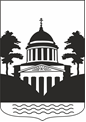 Российская ФедерацияНовгородская область  Любытинский район СОВЕТ ДЕПУТАТОВ ЛЮБЫТИНСКОГОСЕЛЬСКОГО ПОСЕЛЕНИЯРЕШЕНИЕот 24.12.2018 № 171р. п. Любытино  	Совет депутатов сельского поселения РЕШИЛ:1. Установить основные характеристики бюджета Любытинского сельского поселения на 2019 год:1) прогнозируемый общий объем доходов бюджета Любытинского сельского поселения в сумме 21046,70000 тыс. рублей;2) общий объем расходов бюджета Любытинского сельского поселения в сумме 21046,70000 тыс. рублей;3) дефицит бюджета Любытинского сельского поселения в сумме 0,00000 тыс. рублей.2. Установить основные характеристики бюджета Любытинского сельского поселения на плановый период 2020 и 2021 годов:1) прогнозируемый общий объем доходов бюджета Любытинского сельского поселения на 2020 год  в сумме 22175,45000 тыс. рублей, на 2021 год 24769,30000 тыс. рублей;2) общий объем расходов бюджета Любытинского сельского поселения на 2020 год в сумме 22175,45000  тыс. рублей, в том числе условно утвержденные расходы  536,00000 тыс. рублей,  на  2021 год в сумме  24769,30000 тыс. рублей в том числе условно утвержденные расходы 1201,00000 тыс. рублей;3) прогнозируемый  дефицит бюджета Любытинского сельского поселения на 2020 в сумме 0,00000 тыс. рублей  и  на  2021 годы в сумме 0,00000 тыс. рублей.	3. Утвердить прогнозируемые поступления доходов в бюджет Любытинского сельского поселения на 2019 год и  плановый период 2020 и 2021 годов согласно приложению 1 к настоящему решению.	4.Утвердить источники внутреннего финансирования дефицита бюджета Любытинского сельского поселения 2019 год и  плановый период 2020 и 2021 годов согласно приложению 2 к настоящему решению.5. Установить, что в 2019 году остатки средств бюджета Любытинского  сельского поселения по состоянию на 1 января 2019 года, за исключением остатков неиспользованных средств дорожного фонда Любытинского сельского поселения, межбюджетных трансфертов, полученных из областного бюджета в форме субсидий, субвенций и иных межбюджетных трансфертов, имеющих целевое назначение, а также утвержденного в составе источников внутреннего финансирования дефицита бюджета сельского поселения снижения остатков средств на счете по учету средств бюджета сельского поселения, могут в полном объеме направляться на покрытие временных кассовых разрывов.	6. В соответствии с пунктом 2 статьи 184 1   Бюджетного кодекса Российской Федерации утвердить:а) нормативы  отчислений  доходов в бюджет Любытинского сельского  поселения  на 2019 год и  плановый период 2020 и 2021 годов согласно приложению 3 к настоящему решению. 7. Утвердить перечень главных администраторов доходов бюджета Любытинского  сельского поселения согласно приложению 4 к настоящему решению.8. Утвердить перечень главных администраторов источников финансирования дефицита бюджета Любытинского сельского поселения согласно приложению 5 к настоящему решению.         9.   Установить процент отчислений в  бюджет сельского поселения части прибыли  муниципальных  унитарных предприятий за 2019-2021 годы, остающейся после уплаты налогов и иных обязательных платежей, применяющих общий режим налогообложения, в размере 1 и  2 процентов, при общей рентабельности до 10 и свыше 10 процентов соответственно.             Показатель «общая рентабельность» определять как отношение чистой прибыли к выручке от продажи товаров, продукции, выполнения работ и оказания услуг.                 В случаях одновременного применения  муниципальными унитарными предприятиями общего режима и специальных режимов налогообложения, показатель «общая рентабельность» определять по видам экономической деятельности, облагаемым по общему режиму налогообложения.                Установить процент отчислений в бюджет сельского поселения части прибыли муниципальных  унитарных предприятий за 2019-2021 годы, остающейся после уплаты налогов и иных обязательных платежей, применяющих специальные режимы налогообложения, в размере 1 процента. За несвоевременное и (или) неполное перечисление в  бюджет сельского поселения части прибыли  муниципальное  унитарное предприятие уплачивает пени по процентной ставке, равной одной трехсотой ставки рефинансирования Центрального банка Российской Федерации, действующей на дату их уплаты, за каждый день просрочки от суммы платежа, определенной в соответствии с настоящим пунктом. В случае выявления  фактов  занижения  размеров  части  прибыли,  подлежащей перечислению в  бюджет сельского поселения, при сдаче бухгалтерских отчетов, а также по результатам проверок муниципальное унитарное предприятие уплачивает задолженность и пени в соответствии с абзацем 5 пункта 9, а также штраф в размере 20 процентов от неуплаченной суммы платежа, определенной в соответствии с настоящим пунктом. Зачисление части прибыли в  бюджет сельского поселения муниципальными унитарными предприятиями производится в порядке и сроки, установленные Администрацией муниципального района.         10. Операции со средствами, поступающими во временное распоряжение получателей средств бюджета сельского поселения в соответствии с нормативными правовыми актами Российской Федерации, нормативными правовыми актами муниципального района, в соответствии с заключенным Соглашением учитываются на лицевых счетах, открытых им в  Управлении Федерального казначейства по Новгородской области.      11. Остатки средств бюджетных  учреждений на счете в Управлении Федерального казначейства  по Новгородской области, открытом в учреждении Центрального банка Российской Федерации в соответствии с законодательством Российской Федерации для отражения операций со средствами бюджетных  учреждений, перечисляются  Управлением Федерального казначейства  по Новгородской области в 2019 году в бюджет сельского поселения, а также возвращаются на указанный счет в порядке, установленном Министерством финансов Российской Федерации, и в соответствии с Соглашением о перечислении остатков средств бюджетных  учреждений, заключенным между Управлением Федерального казначейства  по Новгородской области и Администрацией муниципального района.12. Утвердить объем межбюджетных трансфертов, получаемых из других бюджетов бюджетной системы Российской Федерации на 2019 год в сумме 11218,60000 тыс. рублей, на 2020 год в сумме  8186,15000 тыс. рублей,  на 2021 год в сумме 8123,70000 тыс. рублей.13. Утвердить общий объем бюджетных ассигнований на исполнение публичных нормативных обязательств на 2019 год в сумме 237,82200 тыс. рублей, на 2020 год в сумме 237,82200 тыс. рублей, на 2021 годов в сумме 237,82200 тыс. рублей.       14. Утвердить ведомственную структуру расходов бюджета Любытинского сельского поселения на 2019 год и  плановый период 2020 и 2021 годов согласно приложению 6 к настоящему решению.      15. Утвердить распределение бюджетных ассигнований по разделам, подразделам, целевым статьям, (муниципальным программам Любытинского сельского поселения и непрограммным направлениям деятельности) группам и подгруппам видов расходов классификации расходов бюджета Любытинского сельского поселения на 2019 год и  плановый период  2020 и 2021 годов согласно приложению 7 к настоящему решению.      16. Утвердить распределение бюджетных ассигнований по целевым статьям (муниципальным программам Любытинского сельского поселения и непрограммным направлениям деятельности), группам и подгруппам видов расходов классификации расходов бюджета Любытинского сельского поселения на 2019 год и  плановый период 2020 и 2021 годов согласно приложению 8 к настоящему решению.       17. Утвердить объем бюджетных ассигнований дорожного фонда Любытинского сельского поселения на 2019 год в сумме  5086,70000  тыс. рублей, в том числе за счет   субсидии  бюджетам городских и сельских поселений на формирование муниципальных дорожных фондов  1067,00000 тыс. рублей.     Утвердить объем бюджетных ассигнований дорожного фонда Любытинского сельского поселения на 2020  год в сумме  7507,30000 тыс. рублей, в том числе за счет   субсидии  бюджетам городских и сельских поселений на формирование муниципальных дорожных фондов  533,00000 тыс. рублей.         Утвердить объем бюджетных ассигнований дорожного фонда Любытинского сельского поселения на 2021 год в сумме  10273,60000 тыс. рублей, в том числе за счет   субсидии  бюджетам городских и сельских поселений на формирование муниципальных дорожных фондов 533,00000 тыс. рублей.        18. Установить размер резервного фонда Любытинского сельского поселения на 2019 год в сумме  10,00000  тыс. рублей,  на 2020 год 10,00000 рублей, на 2021 год  10,00000 рублей.       19. Субсидии юридическим лицам (за исключением субсидий учреждениям муниципального района), индивидуальным предпринимателям и физическим лицам – производителям товаров, работ, услуг предоставляются в порядке, установленном Администрацией муниципального района:        а) предоставления субсидии из бюджета Любытинского сельского поселения на компенсацию затрат организациям, оказывающим гражданам услуги общих отделений бань.20. Утвердить расчет расходов на финансирование жилищно-коммунального хозяйства Любытинского сельского поселения на 2019 год и  плановый период 2020  и 2021  годов согласно приложению 9 к настоящему решению.       21.  Утвердить   нормативные расходы на организацию благоустройства территории  Любытинского сельского поселения (включая озеленение территории, установку указателей с наименованием улиц и номерами домов, размещение и содержание малых архитектурных форм), участие в организации деятельности по сбору (в том числе раздельному сбору) и транспортированию твердых коммунальных отходов, а также использования, охраны, защиты, воспроизводства лесов, лесов особо охраняемых природных территорий, расположенных в границах населенных пунктов поселения, организацию ритуальных услуг и содержание мест захоронения на 2019-2021 годы согласно приложения 10 к настоящему решению.       22. Утвердить распределение межбюджетных трансфертов бюджету муниципального района на 2019 год согласно приложению 11 к настоящему решению.       23. Установить предельный объем муниципального внутреннего долга  сельского поселения на 2019 год в сумме  4000,00000 тыс. рублей, на 2020 год в сумме  4000,00000 тыс. рублей, на 2021 год в сумме  4000,00000 тыс. рублей       24. Установить верхний предел муниципального внутреннего долга сельского поселения на 1 января 2020 года в сумме 1000,00000 тыс. рублей, на 1 января 2021 года в сумме 1000,00000 тыс. рублей, на 1 января 2022 года в сумме 1000,00000 тыс. рублей.       25.   Установить, что в соответствии с решениями председателя комитета  финансов Администрации Любытинского муниципального района дополнительно к основаниям, установленным пунктом 3 статьи 217 Бюджетного кодекса Российской Федерации, может осуществляться внесение изменений в сводную бюджетную роспись бюджета сельского поселения без внесения изменений в настоящее решение по следующим основаниям:а) приведение кодов бюджетной классификации расходов и источников внутреннего финансирования дефицита бюджета сельского поселения в соответствие с бюджетной классификацией Российской Федерации;б) уточнение источников внутреннего финансирования дефицита бюджета сельского поселения в случае предоставления  бюджету сельского поселения  из  бюджета муниципального района бюджетных кредитов;в) проведение операций по управлению муниципальным внутренним долгом Любытинского сельского поселения, направленных на оптимизацию его структуры, а также снижение стоимости заимствований, не приводящих к увеличению дефицита бюджета сельского поселения, верхнего предела муниципального внутреннего долга Любытинского сельского поселения и расходов на обслуживание долговых обязательств;г) перераспределение бюджетных ассигнований между подгруппами  вида расходов классификации расходов бюджетов в пределах общего объема бюджетных ассигнований, предусмотренных главному распорядителю средств бюджета сельского поселения  по соответствующей целевой статье и группе вида расходов классификации расходов бюджетов;д) перераспределение бюджетных ассигнований в пределах утвержденных настоящим решением объемов бюджетных ассигнований на финансовое обеспечение реализации муниципальных программ Любытинского сельского поселения в связи с внесением изменений в муниципальные программы Любытинского сельского поселения, если такие изменения не связаны с определением видов и объемов межбюджетных трансфертов;е) перераспределение бюджетных ассигнований, в том числе в случае образования экономии, между разделами, подразделами, целевыми статьями, видами расходов классификации расходов бюджетов в пределах объема бюджетных ассигнований, предусмотренных главному распорядителю средств  бюджета сельского поселения на реализацию непрограммного направления деятельности;ж) перераспределение бюджетных ассигнований между разделами, подразделами, целевыми статьями, видами расходов классификации расходов бюджетов, в том числе путем введения новых кодов классификации расходов, в пределах бюджетных ассигнований предусмотренных главному распорядителю средств бюджета сельского поселения для выполнения условий в целях получения субсидий из областного бюджета;з)  увеличение бюджетных ассигнований по отдельным разделам, подразделам, целевым статьям и видам расходов бюджета за счет экономии по использованию бюджетных ассигнований на оказание муниципальных услуг - в пределах общего объема бюджетных ассигнований, предусмотренных главному распорядителю средств бюджета сельского поселения на оказание муниципальных услуг при условии, что увеличение бюджетных ассигнований по соответствующему виду расходов не превышает 10 процентов;и) поступление лимитов бюджетных обязательств на открытые в Управлении Федерального казначейства по Новгородской области лицевые счета для учета операций по переданным полномочиям получателя средств областного бюджета по перечислению в бюджет сельского поселения межбюджетных трансфертов, включенных в перечень, утвержденный распоряжением Правительства Новгородской области, сверх объемов соответствующих безвозмездных поступлений бюджета муниципального района, утвержденных настоящим решением.       	26. Настоящее решение вступает в силу с 1 января 2019 года.Главасельского поселения                                                       А.Н. Миронов                Перечень главных администраторовдоходов  бюджета  Любытинского сельского поселенияПеречень главных администраторов источников  финансирования 
дефицита  бюджета Любытинского сельского поселенияРАСЧЕТ РАСХОДОВ НА ФИНАНСИРОВАНИЕЖИЛИЩНО-КОММУНАЛЬНОГО ХОЗЯЙСТВА ЛЮБЫТИНСКОГО СЕЛЬСКОГО ПОСЕЛЕНИЯ НА 2019-2021 ГОДЫНормативные расходы на организацию благоустройства территории городского округа, поселений (включая освещение улиц, озеленение территории, установку указателей с наименованиями улиц и номерами домов, размещение и содержание малых архитектурных форм), участие в организации деятельности по сбору (в том числе раздельному сбору) и транспортированию твердых коммунальных отходов, а также использования, охраны, защиты, воспроизводства городских лесов, лесов особо охраняемых природных территорий, расположенных в границах городского округа, населенных пунктов поселений, организацию ритуальных услуг и содержания мест захоронения определяются по следующей формуле:Б = НР x Ч + ОСВ, где:НР - нормативные расходы на организацию благоустройства территории городского округа, поселений (включая озеленение территории, установку указателей с наименованиями улиц и номерами домов, размещение и содержание малых архитектурных форм), участие в организации деятельности по сбору (в том числе раздельному сбору) и транспортированию твердых коммунальных отходов, а также использования, охраны, защиты, воспроизводства городских лесов, лесов особо охраняемых природных территорий,   расположенных в границах городского округа, населенных пунктов поселений, организацию ритуальных услуг и содержание мест захоронения утвержденные на 1 жителя в год;Ч - численность населения в муниципальных образованиях;ОСВ - расходы по муниципальным образованиям на освещение улиц.Расходы на освещение улиц определяются по формуле:ОСВ = ЭЛ x Кэл, где:ЭЛ - объем средств, предусмотренный для расчетов за уличное освещение при формировании бюджета на год, предшествующий текущему финансовому году;Кэл - индекс роста тарифа на электроэнергию.НОРМАТИВНЫЕ РАСХОДЫ НА ОРГАНИЗАЦИЮ БЛАГОУСТРОЙСТВАТЕРРИТОРИИ ЛЮБЫТИНСКОГО СЕЛЬСКОГО ПОСЕЛЕНИЯ (ВКЛЮЧАЯ ОЗЕЛЕНЕНИЕ ТЕРРИТОРИИ,    УСТАНОВКУ УКАЗАТЕЛЕЙ С НАИМЕНОВАНИЕМ УЛИЦ И НОМЕРАМИ ДОМОВ, РАЗМЕЩЕНИЕ И СОДЕРЖАНИЕ МАЛЫХ АРХИТЕКТУРНЫХ ФОРМ), УЧАСТИЕ  В ОРГАНИЗАЦИИ ДЕЯТЕЛЬНОСТИ ПО СБОРУ (В ТОМ ЧИСЛЕ РАЗДЕЛЬНОМУ СБОРУ) И ТРАНСПОРТИРОВАНИЮ ТВЕРДЫХ КОММУНАЛЬНЫХ ОТХОДОВ, А ТАКЖЕ ИСПОЛЬЗОВАНИЯ, ОХРАНЫ, ЗАЩИТЫ, ВОСПРОИЗВОДСТВА  ЛЕСОВ, ЛЕСОВ ОСОБО ОХРАНЯЕМЫХ ПРИРОДНЫХ ТЕРРИТОРИЙ, РАСПОЛОЖЕННЫХ В ГРАНИЦАХ  НАСЕЛЕННЫХ ПУНКТОВ ПОСЕЛЕНИЙ, ОРГАНИЗАЦИЮ РИТУАЛЬНЫХ УСЛУГ И СОДЕРЖАНИЕ МЕСТ ЗАХОРОНЕНИЯ НА 2019 -2021  ГОДЫРоссийская ФедерацияНовгородская область Любытинский районСОВЕТ ДЕПУТАТОВ ЛЮБЫТИНСКОГОСЕЛЬСКОГО ПОСЕЛЕНИЯРЕШЕНИЕОт 24.12.2018 № 172р.п. ЛюбытиноСовет депутатов:РЕШИЛ:Внести в решение Совета депутатов Любытинского сельского поселения  от 22.12.2017 № 131 «О бюджете Любытинского сельского поселения на 2018 год и на плановый период 2019 и 2020 годов» («Официальный вестник поселения»  от 25.12.2017  №42; «Официальный вестник поселения»  от 01.03.2018  №43; «Официальный вестник поселения»  от 10.04.2018  №45, «Официальный вестник поселения»  от 21.05.2018  №47, «Официальный вестник поселения»  от 25.06.2018  №48, «Официальный вестник поселения»  от  30.07.2018  №49, «Официальный вестник поселения»  от  01.10.2018  №51,  «Официальный вестник поселения»  от 22.10.2018 № 52, «Официальный вестник поселения»  от 03.12.2018 № 54) следующие изменения и дополнения:	В  подпункте  1)  пункта 1     цифры  «23 130,71282  тыс. рублей»  заменить цифрами «24 383,81282  тыс. рублей».             2.       В   подпункте  3) пункта 1 цифры  «1 428,07383 тыс. рублей»  заменить цифрами  «174,97383 тыс. рублей».3.    Приложение  1 к решению Совета депутатов Любытинского сельского поселения «О бюджете Любытинского сельского поселения на 2018 год и на плановый период 2019 и 2020 годов» изложить в следующей редакции.4. Приложение 2 к решению Совета депутатов Любытинского сельского поселения «О бюджете Любытинского сельского поселения на 2018 год и на плановый период 2019 и 2020 годов» изложить в следующей редакции:5.    Приложения 6-7 к решению Совета депутатов Любытинского сельского поселения «О бюджете Любытинского сельского поселения на 2018 год и на плановый период 2019 и 2020 годов» изложить в следующей редакции:6.   Приложение 8 к решению Совета депутатов Любытинского сельского поселения «О бюджете Любытинского сельского поселения на 2018 год и на плановый период 2019 и 2020 годов» изложить в следующей редакции:7.    Опубликовать настоящее решение в  «Официальном  вестнике поселения» и разместить на официальном сайте Администрации Любытинского муниципального района в сети Интернет.Глава сельского поселения                                               А.Н.Миронов Российская ФедерацияНовгородская область  Любытинский район СОВЕТ ДЕПУТАТОВ ЛЮБЫТИНСКОГОСЕЛЬСКОГО ПОСЕЛЕНИЯРЕШЕНИЕот 24.12.2018 № 173р. п. Любытино В соответствии с частью 4 статьи 44 Федерального закона от 6 октября 2003 года № 131-ФЗ «Об общих принципах организации местного самоуправления в Российской Федерации» Совет депутатов сельского поселенияРЕШИЛ:1. Принять прилагаемый проект решения Совета Депутатов Любытинского сельского поселения  «О внесении изменений и дополнений  в Устав Любытинского   сельского поселения ». 2. Провести публичные слушания по проекту решения Совета Депутатов  сельского поселения «О внесении изменений и дополнений  в Устав Любытинского  сельского поселения» 29.12.2018 года в 15 часов 00 минут  в Большом зале заседания Администрации муниципального района по адресу: пос. Любытино, ул. Советов, д. 29.3. Утвердить прилагаемый Порядок учета предложений по проекту решения Совета Депутатов  Любытинского сельского поселения  «О внесении изменений и дополнений в Устав Любытинского  сельского поселения » и порядка участия граждан в его обсуждении 4.Поручить Администрации муниципального района обеспечить проведение публичных слушаний. 5.Назначить ответственным за проведение публичных слушаний главного специалиста отдела правового обеспечения и  работы с населением Администрации муниципального района Алексеева Ю.М.6. Настоящее решение опубликовать в бюллетене «Официальный вестник поселения » и на официальном сайте Администрации муниципального района  в сети «Интернет».Главасельского поселения                                             А.Н. Миронов                       Утвержденрешением Совета Депутатов поселения от             2018  №ПОРЯДОКучёта предложений по проекту решения Советадепутатов сельского поселения «О внесении изменений и дополнений в Устав Любытинского сельского поселения» и участия граждан в его обсуждении	1.Предложения и замечания по проекту решения Совета депутатов Любытинского сельского поселения «О внесении изменений и дополнений в Устав Любытинского сельского поселения» принимаются в письменном виде отделом по работе с населением Администрации муниципального района с указанием фамилии, имени, отчества, места жительства подавшего предложение гражданина по адресу: р.п. Любытино, ул. Советов, д.29, тел. 62-205, e-mail: otdt.adm@yandex.ru......Предложения должны обеспечивать однозначное толкование положений устава и не доступность противоречий либо несогласованности с действующим законодательством.	Предложения, внесенные с нарушением порядка и сроков, могут быть оставлены без рассмотрения.	2. Перед началом публичных слушаний ответственный за их проведение организует регистрацию участников.	По окончании ознакомления с проектом решения председательствующий на публичных слушаниях предоставляет слово лицам, которые внесли письменные предложения и замечания в проект решения, и остальным желающим участникам публичных слушаний в очередности согласно регистрации.	3.В итоговый документ публичных слушаний входят все, не отозванные их авторами рекомендации и предложения. ПРОЕКТРоссийская ФедерацияНовгородская областьСОВЕТ ДЕПУТАТОВ  ЛЮБЫТИНСКОГО СЕЛЬСКОГО ПОСЕЛЕНИЯ РЕШЕНИЕО внесении изменений  и дополненийв Устав Любытинского сельского поселенияПринято Советом депутатов сельского поселения   ________________ года.В целях приведения  Устава Любытинского сельского поселения в соответствие с  федеральным законодательством, в   соответствии с Федеральным законом от 6 октября 2003 года № 131-ФЗ «Об общих принципах организации местного самоуправления в Российской Федерации»,  Уставом Любытинского сельского поселения  Совет депутатов  сельского поселения  РЕШИЛ:1.Внести  следующие изменения в Устав Любытинского сельского поселения:пункт 9 части 1 статьи 4 изложить в следующей редакции:«9) утверждение правил благоустройства территории поселения, осуществление контроля за их соблюдением, организация благоустройства территории поселения в соответствии с указанными правилами;»пункты 1, 6  статьи 4.1. изложить  в следующей редакции:1) дорожная деятельность в отношении автомобильных дорог местного значения в границах населенных пунктов поселения, и обеспечение безопасности дорожного движения на них, включая создание и обеспечение функционирования парковок (парковочных мест), осуществление муниципального контроля за сохранностью автомобильных дорог местного значения в границах населенных пунктов поселения, организация дорожного движения, а также осуществление иных полномочий в области использования автомобильных дорог и осуществления дорожной деятельности в соответствии с законодательством Российской Федерации;	6) участие в организации деятельности по накоплению (в том числе раздельному накоплению) и транспортированию твердых коммунальных отходовдополнить часть 1 статьи 4.2 пунктом 16 следующего содержания:«16) осуществление мероприятий по защите прав потребителей, предусмотренных Законом Российской Федерации от 7 февраля 1992 года N 2300-1 "О защите прав потребителей".Часть 2 статьи 9 дополнить абзацем 4 следующего содержания«Выборы депутатов Совета Депутатов  поселения проводятся по  многомандатному  избирательному  округу».1.5.изложить статью 12 в новой редакции:«Статья 12. Территориальное общественное самоуправление 1. Под территориальным общественным самоуправлением понимается самоорганизация граждан по месту их жительства на части территории Любытинского  сельского поселения, для самостоятельного и под свою ответственность осуществления собственных инициатив по вопросам местного значения. Границы территории, на которой осуществляется территориальное общественное самоуправление, устанавливаются Советом депутатов  поселения по предложению населения, проживающего на данной территории. 2. Территориальное общественное самоуправление осуществляется непосредственно населением посредством проведения собраний и конференций граждан, а также посредством создания органов территориального общественного самоуправления. 3. Территориальное общественное самоуправление может осуществляться в пределах следующих территорий проживания граждан: подъезд многоквартирного жилого дома; многоквартирный жилой дом; группа жилых домов; жилой микрорайон; сельский населенный пункт, иные территории проживания граждан. 4. Органы территориального общественного самоуправления избираются на собраниях или конференциях граждан, проживающих на соответствующей территории. 5. Территориальное общественное самоуправление считается учрежденным с момента регистрации устава территориального общественного самоуправления. Порядок регистрации устава территориального общественного самоуправления определяется решением Совета депутатов поселения. Территориальное общественное самоуправление в соответствии с его уставом может являться юридическим лицом и подлежит государственной регистрации в организационно-правовой форме некоммерческой организации. 6. Собрание граждан по вопросам организации и осуществления территориального общественного самоуправления считается правомочным, если в нем принимают участие не менее одной трети жителей соответствующей территории, достигших шестнадцатилетнего возраста. Конференция граждан по вопросам организации и осуществления территориального общественного самоуправления считается правомочной, если в ней принимают участие не менее двух третей избранных на собраниях граждан делегатов, представляющих не менее одной трети жителей соответствующей территории, достигших шестнадцатилетнего возраста. 7. К исключительным полномочиям собрания, конференции граждан, осуществляющих территориальное общественное самоуправление, относятся: 1) установление структуры органов территориального общественного самоуправления; 2) принятие устава территориального общественного самоуправления, внесение в него изменений и дополнений; 3) избрание органов территориального общественного самоуправления; 4) определение основных направлений деятельности территориального общественного самоуправления; 5) утверждение сметы доходов и расходов территориального общественного самоуправления и отчета о ее исполнении; 6) рассмотрение и утверждение отчетов о деятельности органов территориального общественного самоуправления. 8. Органы территориального общественного самоуправления: 1) представляют интересы населения, проживающего на соответствующей территории; 2) обеспечивают исполнение решений, принятых на собраниях и конференциях граждан; 3) могут осуществлять хозяйственную деятельность по благоустройству территории, иную хозяйственную деятельность, направленную на удовлетворение социально-бытовых потребностей граждан, проживающих на соответствующей территории, как за счет средств указанных граждан, так и на основании договора между органами территориального общественного самоуправления и органами местного самоуправления  поселения с использованием средств местного бюджета; 4) вправе вносить в органы местного самоуправления Любытинского сельского поселения, Совет депутатов поселения проекты муниципальных правовых актов, подлежащие обязательному рассмотрению этими органами и должностными лицами местного самоуправления  сельского поселения, к компетенции которых отнесено принятие указанных актов. 5) принимать участие в разработке и реализации муниципальных программ Любытинского сельского поселения9. В уставе территориального общественного самоуправления устанавливаются: 1) территория, на которой оно осуществляется; 2) цели, задачи, формы и основные направления деятельности территориального общественного самоуправления; 3) порядок формирования, прекращения полномочий, права и обязанности, срок полномочий органов территориального общественного самоуправления; 4) порядок принятия решений; 5) порядок приобретения имущества, а также порядок пользования и распоряжения указанным имуществом и финансовыми средствами; 6) порядок прекращения осуществления территориального общественного самоуправления. 10. Дополнительные требования к уставу территориального общественного самоуправления органами местного самоуправления Любытинского сельского поселения устанавливаться не могут. 11. Порядок организации и осуществления территориального общественного самоуправления, условия и порядок выделения необходимых средств из местного бюджета определяются решением Совета депутатов  поселения. 1.6. Дополнить  статьей  12.1 следующего содержания:«Статья 12.1. Староста сельского населенного пункта 1. Для организации взаимодействия органов местного самоуправления и жителей Любытинского сельского поселения при решении вопросов местного значения в населенном пункте, расположенном в Любытинском  сельском поселении, может назначаться староста сельского населенного пункта. 2. Староста сельского населенного пункта назначается Советом депутатов поселения, в состав которого входит данный  сельский населенный пункт, по представлению схода граждан сельского населенного пункта из числа лиц, проживающих на территории данного сельского населенного пункта и обладающих активным избирательным правом. 3. Староста сельского населенного пункта не является лицом, замещающим государственную должность, должность государственной гражданской службы, муниципальную должность или должность муниципальной службы, не может состоять в трудовых отношениях и иных непосредственно связанных с ними отношениях с органами местного самоуправления. Законом субъекта Российской Федерации с учетом исторических и иных местных традиций может быть установлено иное наименование должности старосты сельского населенного пункта. 4. Старостой сельского населенного пункта не может быть назначено лицо: 1)замещающее государственную должность, должность государственной гражданской службы, муниципальную должность или должность муниципальной службы; 2) признанное судом недееспособным или ограниченно дееспособным; 3) имеющее непогашенную или неснятую судимость. 5.Срок полномочий старосты сельского населенного пункта устанавливается  настоящим уставом и составляет 5 лет. Полномочия старосты сельского населенного пункта прекращаются досрочно по решению Совета депутатов  поселения, в состав которого входит данный сельский населенный пункт, по представлению схода граждан сельского поселения, а также в случаях, установленных пунктами 1 - 7 части 10 статьи 40 Федерального закона от 06.10.2003 № 131-ФЗ «Об общих принципах организации местного самоуправления в Российской Федерации». 6. Староста сельского населенного пункта для решения возложенных на него задач: 1) взаимодействует с органами местного самоуправления, муниципальными предприятиями и учреждениями и иными организациями по вопросам решения вопросов местного значения в Любытинском  сельском поселении. Порядок взаимодействия старосты с органами местного самоуправления и подведомственными им муниципальными предприятиями и учреждениями и иными организациями по вопросам решения вопросов местного значения в сельском населенном пункте определяется нормативным правовым актом Совета депутатов поселения. 2) взаимодействует с населением, в том числе посредством участия в сходах, собраниях, конференциях граждан, направляет по результатам таких мероприятий обращения и предложения, в том числе оформленные в виде проектов муниципальных правовых актов, подлежащие обязательному рассмотрению органами местного самоуправления; 3) информирует жителей сельского населенного пункта по вопросам организации и осуществления местного самоуправления, а также содействует в доведении до их сведения иной информации, полученной от органов местного самоуправления; 4) содействует органам местного самоуправления в организации и проведении публичных слушаний и общественных обсуждений, обнародовании их результатов в сельском населенном пункте 5) осуществляет иные полномочия и права, предусмотренные уставом муниципального образования и (или) нормативным правовым актом представительного органа муниципального образования в соответствии с законом субъекта Российской Федерации. 7. Гарантии деятельности и иные вопросы статуса старосты сельского населенного пункта устанавливаются решением Совета депутатов  поселения в соответствии с законом субъекта Российской Федерации. 8. Удостоверение старосты, подтверждающее его статус, выдается Главой сельского поселения. Положение об удостоверении старосты, образец, описание и порядок его выдачи утверждаются решением Совета депутатов  поселения.  9. Информация о назначенных старостах размещается на официальном сайте администрации муниципального района в информационно-телекоммуникационной сети "Интернет" в порядке и сроки, установленные решением Совета депутатов поселения.    1.7. Часть 4 статьи 13 изложить в следующей редакции:«4. Порядок организации и проведения публичных слушаний определяется решением Совета депутатов поселения и должен предусматривать заблаговременное оповещение жителей поселения о времени и месте проведения публичных слушаний, заблаговременное ознакомление с проектом муниципального правового акта, другие меры, обеспечивающие участие в публичных слушаниях жителей поселения, опубликование (обнародование) результатов публичных слушаний.»Часть 13 статьи 33  изложить в следующей редакции :«13. Официальным опубликованием муниципальных правовых актов или соглашений заключенных между органами местного самоуправления является первая публикация их полного текста в бюллетене «Официальный вестник поселения»Для официального опубликования (обнародования)муниципальных правовых актов и соглашений органы местного самоуправления вправе также использовать сетевое издание. В случае опубликования (размещения) полного текста муниципального правового акта в официальном сетевом издании объемные графические и табличные приложения к нему в печатном издании могут не приводиться.»часть 3 статьи 41 изложить в новой редакции:«   3. Совет депутатов поселения может принимать решения об учреждении для совместного решения вопросов местного значения межмуниципальных хозяйственных обществ в форме непубличных акционерных обществ и обществ с ограниченной ответственностью.»2. Главе  сельского поселения  направить документы изменений в Устав Любытинского сельского поселения на государственную регистрацию в Управление Министерства юстиции Российской Федерации по Новгородской области.3. Настоящее решение   вступает в силу после его государственной регистрации в Управлении Министерства юстиции Российской Федерации по Новгородской области и официального опубликования в  бюллетене «Официальный вестник поселения».  4. Опубликовать настоящее решение в периодическом печатном издании – бюллетень «Официальный вестник поселения». № 55, вторник 25 декабря 2018 годар.п. ЛюбытиноО бюджете Любытинского сельскогопоселения на 2019 год и на плановыйпериод 2020 и 2021 годов               Приложение 1               Приложение 1               Приложение 1               Приложение 1               Приложение 1               Приложение 1               Приложение 1               Приложение 1               Приложение 1               Приложение 1               Приложение 1               Приложение 1К   решению Совета депутатов Любытинского сельского поселения "О бюджете Любытинского  сельского поселения на 2019 год и на   плановый период 2020 и 2021 годы "К   решению Совета депутатов Любытинского сельского поселения "О бюджете Любытинского  сельского поселения на 2019 год и на   плановый период 2020 и 2021 годы "К   решению Совета депутатов Любытинского сельского поселения "О бюджете Любытинского  сельского поселения на 2019 год и на   плановый период 2020 и 2021 годы "К   решению Совета депутатов Любытинского сельского поселения "О бюджете Любытинского  сельского поселения на 2019 год и на   плановый период 2020 и 2021 годы "К   решению Совета депутатов Любытинского сельского поселения "О бюджете Любытинского  сельского поселения на 2019 год и на   плановый период 2020 и 2021 годы "К   решению Совета депутатов Любытинского сельского поселения "О бюджете Любытинского  сельского поселения на 2019 год и на   плановый период 2020 и 2021 годы "К   решению Совета депутатов Любытинского сельского поселения "О бюджете Любытинского  сельского поселения на 2019 год и на   плановый период 2020 и 2021 годы "К   решению Совета депутатов Любытинского сельского поселения "О бюджете Любытинского  сельского поселения на 2019 год и на   плановый период 2020 и 2021 годы "К   решению Совета депутатов Любытинского сельского поселения "О бюджете Любытинского  сельского поселения на 2019 год и на   плановый период 2020 и 2021 годы "К   решению Совета депутатов Любытинского сельского поселения "О бюджете Любытинского  сельского поселения на 2019 год и на   плановый период 2020 и 2021 годы "К   решению Совета депутатов Любытинского сельского поселения "О бюджете Любытинского  сельского поселения на 2019 год и на   плановый период 2020 и 2021 годы "К   решению Совета депутатов Любытинского сельского поселения "О бюджете Любытинского  сельского поселения на 2019 год и на   плановый период 2020 и 2021 годы "К   решению Совета депутатов Любытинского сельского поселения "О бюджете Любытинского  сельского поселения на 2019 год и на   плановый период 2020 и 2021 годы "К   решению Совета депутатов Любытинского сельского поселения "О бюджете Любытинского  сельского поселения на 2019 год и на   плановый период 2020 и 2021 годы "К   решению Совета депутатов Любытинского сельского поселения "О бюджете Любытинского  сельского поселения на 2019 год и на   плановый период 2020 и 2021 годы "К   решению Совета депутатов Любытинского сельского поселения "О бюджете Любытинского  сельского поселения на 2019 год и на   плановый период 2020 и 2021 годы "К   решению Совета депутатов Любытинского сельского поселения "О бюджете Любытинского  сельского поселения на 2019 год и на   плановый период 2020 и 2021 годы "К   решению Совета депутатов Любытинского сельского поселения "О бюджете Любытинского  сельского поселения на 2019 год и на   плановый период 2020 и 2021 годы "К   решению Совета депутатов Любытинского сельского поселения "О бюджете Любытинского  сельского поселения на 2019 год и на   плановый период 2020 и 2021 годы "К   решению Совета депутатов Любытинского сельского поселения "О бюджете Любытинского  сельского поселения на 2019 год и на   плановый период 2020 и 2021 годы "К   решению Совета депутатов Любытинского сельского поселения "О бюджете Любытинского  сельского поселения на 2019 год и на   плановый период 2020 и 2021 годы "К   решению Совета депутатов Любытинского сельского поселения "О бюджете Любытинского  сельского поселения на 2019 год и на   плановый период 2020 и 2021 годы "К   решению Совета депутатов Любытинского сельского поселения "О бюджете Любытинского  сельского поселения на 2019 год и на   плановый период 2020 и 2021 годы "К   решению Совета депутатов Любытинского сельского поселения "О бюджете Любытинского  сельского поселения на 2019 год и на   плановый период 2020 и 2021 годы "К   решению Совета депутатов Любытинского сельского поселения "О бюджете Любытинского  сельского поселения на 2019 год и на   плановый период 2020 и 2021 годы "К   решению Совета депутатов Любытинского сельского поселения "О бюджете Любытинского  сельского поселения на 2019 год и на   плановый период 2020 и 2021 годы "К   решению Совета депутатов Любытинского сельского поселения "О бюджете Любытинского  сельского поселения на 2019 год и на   плановый период 2020 и 2021 годы "К   решению Совета депутатов Любытинского сельского поселения "О бюджете Любытинского  сельского поселения на 2019 год и на   плановый период 2020 и 2021 годы "К   решению Совета депутатов Любытинского сельского поселения "О бюджете Любытинского  сельского поселения на 2019 год и на   плановый период 2020 и 2021 годы "К   решению Совета депутатов Любытинского сельского поселения "О бюджете Любытинского  сельского поселения на 2019 год и на   плановый период 2020 и 2021 годы "К   решению Совета депутатов Любытинского сельского поселения "О бюджете Любытинского  сельского поселения на 2019 год и на   плановый период 2020 и 2021 годы "К   решению Совета депутатов Любытинского сельского поселения "О бюджете Любытинского  сельского поселения на 2019 год и на   плановый период 2020 и 2021 годы "К   решению Совета депутатов Любытинского сельского поселения "О бюджете Любытинского  сельского поселения на 2019 год и на   плановый период 2020 и 2021 годы "К   решению Совета депутатов Любытинского сельского поселения "О бюджете Любытинского  сельского поселения на 2019 год и на   плановый период 2020 и 2021 годы "К   решению Совета депутатов Любытинского сельского поселения "О бюджете Любытинского  сельского поселения на 2019 год и на   плановый период 2020 и 2021 годы "К   решению Совета депутатов Любытинского сельского поселения "О бюджете Любытинского  сельского поселения на 2019 год и на   плановый период 2020 и 2021 годы "К   решению Совета депутатов Любытинского сельского поселения "О бюджете Любытинского  сельского поселения на 2019 год и на   плановый период 2020 и 2021 годы "К   решению Совета депутатов Любытинского сельского поселения "О бюджете Любытинского  сельского поселения на 2019 год и на   плановый период 2020 и 2021 годы "К   решению Совета депутатов Любытинского сельского поселения "О бюджете Любытинского  сельского поселения на 2019 год и на   плановый период 2020 и 2021 годы "К   решению Совета депутатов Любытинского сельского поселения "О бюджете Любытинского  сельского поселения на 2019 год и на   плановый период 2020 и 2021 годы "К   решению Совета депутатов Любытинского сельского поселения "О бюджете Любытинского  сельского поселения на 2019 год и на   плановый период 2020 и 2021 годы "К   решению Совета депутатов Любытинского сельского поселения "О бюджете Любытинского  сельского поселения на 2019 год и на   плановый период 2020 и 2021 годы "К   решению Совета депутатов Любытинского сельского поселения "О бюджете Любытинского  сельского поселения на 2019 год и на   плановый период 2020 и 2021 годы "К   решению Совета депутатов Любытинского сельского поселения "О бюджете Любытинского  сельского поселения на 2019 год и на   плановый период 2020 и 2021 годы "К   решению Совета депутатов Любытинского сельского поселения "О бюджете Любытинского  сельского поселения на 2019 год и на   плановый период 2020 и 2021 годы "К   решению Совета депутатов Любытинского сельского поселения "О бюджете Любытинского  сельского поселения на 2019 год и на   плановый период 2020 и 2021 годы "К   решению Совета депутатов Любытинского сельского поселения "О бюджете Любытинского  сельского поселения на 2019 год и на   плановый период 2020 и 2021 годы "К   решению Совета депутатов Любытинского сельского поселения "О бюджете Любытинского  сельского поселения на 2019 год и на   плановый период 2020 и 2021 годы "К   решению Совета депутатов Любытинского сельского поселения "О бюджете Любытинского  сельского поселения на 2019 год и на   плановый период 2020 и 2021 годы "К   решению Совета депутатов Любытинского сельского поселения "О бюджете Любытинского  сельского поселения на 2019 год и на   плановый период 2020 и 2021 годы "К   решению Совета депутатов Любытинского сельского поселения "О бюджете Любытинского  сельского поселения на 2019 год и на   плановый период 2020 и 2021 годы "К   решению Совета депутатов Любытинского сельского поселения "О бюджете Любытинского  сельского поселения на 2019 год и на   плановый период 2020 и 2021 годы "К   решению Совета депутатов Любытинского сельского поселения "О бюджете Любытинского  сельского поселения на 2019 год и на   плановый период 2020 и 2021 годы "К   решению Совета депутатов Любытинского сельского поселения "О бюджете Любытинского  сельского поселения на 2019 год и на   плановый период 2020 и 2021 годы "К   решению Совета депутатов Любытинского сельского поселения "О бюджете Любытинского  сельского поселения на 2019 год и на   плановый период 2020 и 2021 годы "К   решению Совета депутатов Любытинского сельского поселения "О бюджете Любытинского  сельского поселения на 2019 год и на   плановый период 2020 и 2021 годы "К   решению Совета депутатов Любытинского сельского поселения "О бюджете Любытинского  сельского поселения на 2019 год и на   плановый период 2020 и 2021 годы "К   решению Совета депутатов Любытинского сельского поселения "О бюджете Любытинского  сельского поселения на 2019 год и на   плановый период 2020 и 2021 годы "К   решению Совета депутатов Любытинского сельского поселения "О бюджете Любытинского  сельского поселения на 2019 год и на   плановый период 2020 и 2021 годы "К   решению Совета депутатов Любытинского сельского поселения "О бюджете Любытинского  сельского поселения на 2019 год и на   плановый период 2020 и 2021 годы "К   решению Совета депутатов Любытинского сельского поселения "О бюджете Любытинского  сельского поселения на 2019 год и на   плановый период 2020 и 2021 годы "К   решению Совета депутатов Любытинского сельского поселения "О бюджете Любытинского  сельского поселения на 2019 год и на   плановый период 2020 и 2021 годы "К   решению Совета депутатов Любытинского сельского поселения "О бюджете Любытинского  сельского поселения на 2019 год и на   плановый период 2020 и 2021 годы "К   решению Совета депутатов Любытинского сельского поселения "О бюджете Любытинского  сельского поселения на 2019 год и на   плановый период 2020 и 2021 годы "К   решению Совета депутатов Любытинского сельского поселения "О бюджете Любытинского  сельского поселения на 2019 год и на   плановый период 2020 и 2021 годы "К   решению Совета депутатов Любытинского сельского поселения "О бюджете Любытинского  сельского поселения на 2019 год и на   плановый период 2020 и 2021 годы "К   решению Совета депутатов Любытинского сельского поселения "О бюджете Любытинского  сельского поселения на 2019 год и на   плановый период 2020 и 2021 годы "К   решению Совета депутатов Любытинского сельского поселения "О бюджете Любытинского  сельского поселения на 2019 год и на   плановый период 2020 и 2021 годы "К   решению Совета депутатов Любытинского сельского поселения "О бюджете Любытинского  сельского поселения на 2019 год и на   плановый период 2020 и 2021 годы "К   решению Совета депутатов Любытинского сельского поселения "О бюджете Любытинского  сельского поселения на 2019 год и на   плановый период 2020 и 2021 годы "К   решению Совета депутатов Любытинского сельского поселения "О бюджете Любытинского  сельского поселения на 2019 год и на   плановый период 2020 и 2021 годы "К   решению Совета депутатов Любытинского сельского поселения "О бюджете Любытинского  сельского поселения на 2019 год и на   плановый период 2020 и 2021 годы "               Прогнозируемые поступления доходов в бюджет Любытинского сельского поселения  на 2019 год и на плановый период 2020 и 2021 годы               Прогнозируемые поступления доходов в бюджет Любытинского сельского поселения  на 2019 год и на плановый период 2020 и 2021 годы               Прогнозируемые поступления доходов в бюджет Любытинского сельского поселения  на 2019 год и на плановый период 2020 и 2021 годы               Прогнозируемые поступления доходов в бюджет Любытинского сельского поселения  на 2019 год и на плановый период 2020 и 2021 годы               Прогнозируемые поступления доходов в бюджет Любытинского сельского поселения  на 2019 год и на плановый период 2020 и 2021 годы               Прогнозируемые поступления доходов в бюджет Любытинского сельского поселения  на 2019 год и на плановый период 2020 и 2021 годы               Прогнозируемые поступления доходов в бюджет Любытинского сельского поселения  на 2019 год и на плановый период 2020 и 2021 годы               Прогнозируемые поступления доходов в бюджет Любытинского сельского поселения  на 2019 год и на плановый период 2020 и 2021 годы               Прогнозируемые поступления доходов в бюджет Любытинского сельского поселения  на 2019 год и на плановый период 2020 и 2021 годы               Прогнозируемые поступления доходов в бюджет Любытинского сельского поселения  на 2019 год и на плановый период 2020 и 2021 годы               Прогнозируемые поступления доходов в бюджет Любытинского сельского поселения  на 2019 год и на плановый период 2020 и 2021 годы               Прогнозируемые поступления доходов в бюджет Любытинского сельского поселения  на 2019 год и на плановый период 2020 и 2021 годы               Прогнозируемые поступления доходов в бюджет Любытинского сельского поселения  на 2019 год и на плановый период 2020 и 2021 годы               Прогнозируемые поступления доходов в бюджет Любытинского сельского поселения  на 2019 год и на плановый период 2020 и 2021 годы               Прогнозируемые поступления доходов в бюджет Любытинского сельского поселения  на 2019 год и на плановый период 2020 и 2021 годы               Прогнозируемые поступления доходов в бюджет Любытинского сельского поселения  на 2019 год и на плановый период 2020 и 2021 годы               Прогнозируемые поступления доходов в бюджет Любытинского сельского поселения  на 2019 год и на плановый период 2020 и 2021 годы               Прогнозируемые поступления доходов в бюджет Любытинского сельского поселения  на 2019 год и на плановый период 2020 и 2021 годы               Прогнозируемые поступления доходов в бюджет Любытинского сельского поселения  на 2019 год и на плановый период 2020 и 2021 годы               Прогнозируемые поступления доходов в бюджет Любытинского сельского поселения  на 2019 год и на плановый период 2020 и 2021 годы               Прогнозируемые поступления доходов в бюджет Любытинского сельского поселения  на 2019 год и на плановый период 2020 и 2021 годы               Прогнозируемые поступления доходов в бюджет Любытинского сельского поселения  на 2019 год и на плановый период 2020 и 2021 годы               Прогнозируемые поступления доходов в бюджет Любытинского сельского поселения  на 2019 год и на плановый период 2020 и 2021 годы               Прогнозируемые поступления доходов в бюджет Любытинского сельского поселения  на 2019 год и на плановый период 2020 и 2021 годы               Прогнозируемые поступления доходов в бюджет Любытинского сельского поселения  на 2019 год и на плановый период 2020 и 2021 годы               Прогнозируемые поступления доходов в бюджет Любытинского сельского поселения  на 2019 год и на плановый период 2020 и 2021 годы               Прогнозируемые поступления доходов в бюджет Любытинского сельского поселения  на 2019 год и на плановый период 2020 и 2021 годы               Прогнозируемые поступления доходов в бюджет Любытинского сельского поселения  на 2019 год и на плановый период 2020 и 2021 годы               Прогнозируемые поступления доходов в бюджет Любытинского сельского поселения  на 2019 год и на плановый период 2020 и 2021 годы               Прогнозируемые поступления доходов в бюджет Любытинского сельского поселения  на 2019 год и на плановый период 2020 и 2021 годы               Прогнозируемые поступления доходов в бюджет Любытинского сельского поселения  на 2019 год и на плановый период 2020 и 2021 годы               Прогнозируемые поступления доходов в бюджет Любытинского сельского поселения  на 2019 год и на плановый период 2020 и 2021 годы               Прогнозируемые поступления доходов в бюджет Любытинского сельского поселения  на 2019 год и на плановый период 2020 и 2021 годы               Прогнозируемые поступления доходов в бюджет Любытинского сельского поселения  на 2019 год и на плановый период 2020 и 2021 годытыс.рублейтыс.рублейтыс.рублейтыс.рублейНаименованиеКод бюджетной классификацииКод бюджетной классификацииКод бюджетной классификацииКод бюджетной классификации2019 год2019 год2019 год2020 год2020 год2020 год2020 год2020 год2021 год2021 год2021 год2021 годДОХОДЫ, ВСЕГО21 046,7000021 046,7000021 046,7000022 175,4500022 175,4500022 175,4500022 175,4500022 175,4500024 769,3000024 769,3000024 769,3000024 769,30000Налоговые и неналоговые доходы1 00 00000 00 0000 0001 00 00000 00 0000 0001 00 00000 00 0000 0001 00 00000 00 0000 0009 828,100009 828,100009 828,1000013 989,3000013 989,3000013 989,3000013 989,3000013 989,3000016 645,6000016 645,6000016 645,6000016 645,60000Налоговые доходы9 828,100009 828,100009 828,1000013 989,3000013 989,3000013 989,3000013 989,3000013 989,3000016 645,6000016 645,6000016 645,6000016 645,60000Налоги на прибыль, доходы1 01 00000 00 0000 0001 01 00000 00 0000 0001 01 00000 00 0000 0001 01 00000 00 0000 000825,00000825,00000825,00000840,00000840,00000840,00000840,00000840,00000870,00000870,00000870,00000870,00000Налог на доходы физических лиц1 01 02000 01 0000 1101 01 02000 01 0000 1101 01 02000 01 0000 1101 01 02000 01 0000 110825,00000825,00000825,00000840,00000840,00000840,00000840,00000840,00000870,00000870,00000870,00000870,00000Налог на доходы физических лиц с доходов, источником которых является налоговый агент, за исключением доходов, в отношении которых исчисление и уплата налога осуществляются в соответствии со статьями 227, 2271 и 228 Налогового кодекса Российской Федерации1 01 02010 01 0000 1101 01 02010 01 0000 1101 01 02010 01 0000 1101 01 02010 01 0000 110817,60000817,60000817,60000832,60000832,60000832,60000832,60000832,60000862,60000862,60000862,60000862,60000Налог на доходы физических лиц с доходов, полученных от осуществления деятельности физическими лицами, зарегистрированными в качестве индивидуальных предпринимателей, нотариусов, занимающихся частной практикой, адвокатов, учредивших адвокатские кабинеты, и других лиц, занимающихся частной практикой в соответствии со статьей 227 Налогового кодекса Российской Федерации1 01 02020 01 0000 1101 01 02020 01 0000 1101 01 02020 01 0000 1101 01 02020 01 0000 1103,300003,300003,300003,300003,300003,300003,300003,300003,300003,300003,300003,30000Налог на доходы физических лиц с доходов, полученных физическими лицами в соответствии со статьей 228 Налогового кодекса Российской Федерации1 01 02030 01 0000 1101 01 02030 01 0000 1101 01 02030 01 0000 1101 01 02030 01 0000 1104,100004,100004,100004,100004,100004,100004,100004,100004,100004,100004,100004,10000Акцизы по подакцизным товарам  (продукции), производимым на территории Российской Федерации103 00000 00 0000 000103 00000 00 0000 000103 00000 00 0000 000103 00000 00 0000 0004 019,700004 019,700004 019,700006 974,300006 974,300006 974,300006 974,300006 974,300009 740,600009 740,600009 740,600009 740,60000Доходы от уплаты акцизов на дизельное топливо, подлежащие распределению между бюджетами субъектов Российской Федерации и местными бюджетами с учетом установленных дифференцированных нормативов отчислений в местные бюджеты103 02230 01 0000 110103 02230 01 0000 110103 02230 01 0000 110103 02230 01 0000 1101 457,950001 457,950001 457,950002 529,600002 529,600002 529,600002 529,600002 529,600003 533,000003 533,000003 533,000003 533,00000Доходы от уплаты акцизов на моторные масла для дизельных и (или) карбюраторных (инжекторных) двигателей, подлежащие распределению между бюджетами субъектов Российской Федерации и местными бюджетами с учетом установленных дифференцированных нормативов отчислений в местные бюджеты103 02240 01 0000 110103 02240 01 0000 110103 02240 01 0000 110103 02240 01 0000 11010,2000010,2000010,2000017,4000017,4000017,4000017,4000017,4000024,4000024,4000024,4000024,40000Доходы от уплаты акцизов на автомобильный бензин, подлежащие распределению между бюджетами субъектов Российской Федерации и местными бюджетами с учетом установленных дифференцированных нормативов отчислений в местные бюджеты103 02250 01 0000 110103 02250 01 0000 110103 02250 01 0000 110103 02250 01 0000 1102 822,550002 822,550002 822,550004 896,000004 896,000004 896,000004 896,000004 896,000006 837,900006 837,900006 837,900006 837,90000Доходы от уплаты акцизов на прямогонный бензин, подлежащие распределению между бюджетами субъектов Российской Федерации и местными бюджетами с учетом установленных дифференцированных нормативов отчислений в местные бюджеты103 02260 01 0000 110103 02260 01 0000 110103 02260 01 0000 110103 02260 01 0000 110-271,00000-271,00000-271,00000-468,70000-468,70000-468,70000-468,70000-468,70000-654,70000-654,70000-654,70000-654,70000Налоги на имущество1 06 00000 00 0000 0001 06 00000 00 0000 0001 06 00000 00 0000 0001 06 00000 00 0000 0004 983,400004 983,400004 983,400006 175,000006 175,000006 175,000006 175,000006 175,000006 035,000006 035,000006 035,000006 035,00000Налог на имущество физических лиц1 06 01000 00 0000 1101 06 01000 00 0000 1101 06 01000 00 0000 1101 06 01000 00 0000 110972,00000972,00000972,000001 002,000001 002,000001 002,000001 002,000001 002,000001 032,000001 032,000001 032,000001 032,00000Налог на имущество физических лиц, взимаемый по ставкам, применяемым к объектам налогообложения, расположенным в границах сельских поселений1 06 01030 10 0000 1101 06 01030 10 0000 1101 06 01030 10 0000 1101 06 01030 10 0000 110972,00000972,00000972,000001 002,000001 002,000001 002,000001 002,000001 002,000001 032,000001 032,000001 032,000001 032,00000Земельный налог1 06 06000 00 0000 1101 06 06000 00 0000 1101 06 06000 00 0000 1101 06 06000 00 0000 1104 011,400004 011,400004 011,400005 173,000005 173,000005 173,000005 173,000005 173,000005 003,000005 003,000005 003,000005 003,00000Земельный налог с организаций 1 06 06033 00 0000 110 1 06 06033 00 0000 110 1 06 06033 00 0000 110 1 06 06033 00 0000 1101 000,000001 000,000001 000,000001 000,000001 000,000001 000,000001 000,000001 000,000001 000,000001 000,000001 000,000001 000,00000Земельный налог с организаций, обладающих земельным участком, расположенным в границах сельских поселений 1 06 06033 10 0000 110 1 06 06033 10 0000 110 1 06 06033 10 0000 110 1 06 06033 10 0000 1101 000,000001 000,000001 000,000001 000,000001 000,000001 000,000001 000,000001 000,000001 000,000001 000,000001 000,000001 000,00000Земельный налог с физических лиц1 06 06043 00 0000 1101 06 06043 00 0000 1101 06 06043 00 0000 1101 06 06043 00 0000 1103 011,400003 011,400003 011,400004 173,000004 173,000004 173,000004 173,000004 173,000004 003,000004 003,000004 003,000004 003,00000Земельный налог с физических лиц, обладающих земельным участком, расположенным в границах сельских поселений1 06 06043 10 0000 1101 06 06043 10 0000 1101 06 06043 10 0000 1101 06 06043 10 0000 1103 011,400003 011,400003 011,400004 173,000004 173,000004 173,000004 173,000004 173,000004 003,000004 003,000004 003,000004 003,00000Безвозмездные поступления 2 00 00000 00 0000 0002 00 00000 00 0000 0002 00 00000 00 0000 0002 00 00000 00 0000 00011 218,6000011 218,6000011 218,600008 186,150008 186,150008 186,150008 186,150008 186,150008 123,700008 123,700008 123,700008 123,70000Безвозмездные поступления от других бюджетов бюджетной системы Российской Федерации2 02 00000 00 0000 0002 02 00000 00 0000 0002 02 00000 00 0000 0002 02 00000 00 0000 00011 218,6000011 218,6000011 218,600008 186,150008 186,150008 186,150008 186,150008 186,150008 123,700008 123,700008 123,700008 123,70000Дотации бюджетам бюджетной системы Российской Федерации2 02 10000 00 0000 1502 02 10000 00 0000 1502 02 10000 00 0000 1502 02 10000 00 0000 1509 952,800009 952,800009 952,800007 449,200007 449,200007 449,200007 449,200007 449,200007 379,500007 379,500007 379,500007 379,50000Дотации на выравнивание бюджетной обеспеченности2 02 15001 00 0000 1502 02 15001 00 0000 1502 02 15001 00 0000 1502 02 15001 00 0000 1509 952,800009 952,800009 952,800007 449,200007 449,200007 449,200007 449,200007 449,200007 379,500007 379,500007 379,500007 379,50000Дотации бюджетам сельских поселений на выравнивание бюджетной обеспеченности2 02 15001 10 0000 150         2 02 15001 10 0000 150         2 02 15001 10 0000 150         2 02 15001 10 0000 150         9 952,800009 952,800009 952,800007 449,200007 449,200007 449,200007 449,200007 449,200007 379,500007 379,500007 379,500007 379,50000Субсидии бюджетам бюджетной системы Российской Федерации (межбюджетные субсидии)2 02 20000 00 0000 1502 02 20000 00 0000 1502 02 20000 00 0000 1502 02 20000 00 0000 1501 067,000001 067,000001 067,00000533,00000533,00000533,00000533,00000533,00000533,00000533,00000533,00000533,00000Прочие субсидии2 02 29999 00 0000 1502 02 29999 00 0000 1502 02 29999 00 0000 1502 02 29999 00 0000 1501 067,000001 067,000001 067,00000533,00000533,00000533,00000533,00000533,00000533,00000533,00000533,00000533,00000Прочие субсидии бюджетам сельских поселений2 02 29999 10 0000 1502 02 29999 10 0000 1502 02 29999 10 0000 1502 02 29999 10 0000 1501 067,000001 067,000001 067,00000533,00000533,00000533,00000533,00000533,00000533,00000533,00000533,00000533,00000Субвенции бюджетам бюджетной системы Российской Федерации2 02 30000 00 0000 1502 02 30000 00 0000 1502 02 30000 00 0000 1502 02 30000 00 0000 150198,80000198,80000198,80000203,95000203,95000203,95000203,95000203,95000211,20000211,20000211,20000211,20000Субвенции бюджетам на осуществление первичного воинского учета на территориях, где отсутствуют военные комиссариаты2 02 35118 00 0000 1502 02 35118 00 0000 1502 02 35118 00 0000 1502 02 35118 00 0000 150198,80000198,80000198,80000203,95000203,95000203,95000203,95000203,95000211,20000211,20000211,20000211,20000Субвенции бюджетам сельских поселений на осуществление первичного воинского учета на территориях, где отсутствуют военные комиссариаты2 02 35118 10 0000 1502 02 35118 10 0000 1502 02 35118 10 0000 1502 02 35118 10 0000 150198,80000198,80000198,80000203,95000203,95000203,95000203,95000203,95000211,20000211,20000211,20000211,20000 Приложение 2 Приложение 2 Приложение 2 Приложение 2 Приложение 2 Приложение 2 Приложение 2 Приложение 2 Приложение 2 Приложение 2 Приложение 2 Приложение 2 Приложение 2 Приложение 2 Приложение 2к   решению Совета депутатовк   решению Совета депутатовк   решению Совета депутатовк   решению Совета депутатовк   решению Совета депутатовк   решению Совета депутатовк   решению Совета депутатовк   решению Совета депутатовк   решению Совета депутатовк   решению Совета депутатовк   решению Совета депутатовк   решению Совета депутатовк   решению Совета депутатовк   решению Совета депутатовк   решению Совета депутатовЛюбытинского сельского поселенияЛюбытинского сельского поселенияЛюбытинского сельского поселенияЛюбытинского сельского поселенияЛюбытинского сельского поселенияЛюбытинского сельского поселенияЛюбытинского сельского поселенияЛюбытинского сельского поселенияЛюбытинского сельского поселенияЛюбытинского сельского поселенияЛюбытинского сельского поселенияЛюбытинского сельского поселенияЛюбытинского сельского поселенияЛюбытинского сельского поселенияЛюбытинского сельского поселения"О  бюджете  Любытинского сельского "О  бюджете  Любытинского сельского "О  бюджете  Любытинского сельского "О  бюджете  Любытинского сельского "О  бюджете  Любытинского сельского "О  бюджете  Любытинского сельского "О  бюджете  Любытинского сельского "О  бюджете  Любытинского сельского "О  бюджете  Любытинского сельского "О  бюджете  Любытинского сельского "О  бюджете  Любытинского сельского "О  бюджете  Любытинского сельского "О  бюджете  Любытинского сельского "О  бюджете  Любытинского сельского "О  бюджете  Любытинского сельского поселения на 2019 год и на  плановыйпоселения на 2019 год и на  плановыйпоселения на 2019 год и на  плановыйпоселения на 2019 год и на  плановыйпоселения на 2019 год и на  плановыйпоселения на 2019 год и на  плановыйпоселения на 2019 год и на  плановыйпоселения на 2019 год и на  плановыйпоселения на 2019 год и на  плановыйпоселения на 2019 год и на  плановыйпоселения на 2019 год и на  плановыйпоселения на 2019 год и на  плановыйпоселения на 2019 год и на  плановыйпоселения на 2019 год и на  плановыйпоселения на 2019 год и на  плановыйпериод 2020  и 2021 годы"период 2020  и 2021 годы"период 2020  и 2021 годы"период 2020  и 2021 годы"период 2020  и 2021 годы"период 2020  и 2021 годы"период 2020  и 2021 годы"период 2020  и 2021 годы"период 2020  и 2021 годы"период 2020  и 2021 годы"период 2020  и 2021 годы"период 2020  и 2021 годы"период 2020  и 2021 годы"период 2020  и 2021 годы"период 2020  и 2021 годы" Источники внутреннего финансирования дефицита бюджета Любытинского сельского поселения на 2019 год  и на плановый период 2020 и 2021 годы Источники внутреннего финансирования дефицита бюджета Любытинского сельского поселения на 2019 год  и на плановый период 2020 и 2021 годы Источники внутреннего финансирования дефицита бюджета Любытинского сельского поселения на 2019 год  и на плановый период 2020 и 2021 годы Источники внутреннего финансирования дефицита бюджета Любытинского сельского поселения на 2019 год  и на плановый период 2020 и 2021 годы Источники внутреннего финансирования дефицита бюджета Любытинского сельского поселения на 2019 год  и на плановый период 2020 и 2021 годы Источники внутреннего финансирования дефицита бюджета Любытинского сельского поселения на 2019 год  и на плановый период 2020 и 2021 годы Источники внутреннего финансирования дефицита бюджета Любытинского сельского поселения на 2019 год  и на плановый период 2020 и 2021 годы Источники внутреннего финансирования дефицита бюджета Любытинского сельского поселения на 2019 год  и на плановый период 2020 и 2021 годы Источники внутреннего финансирования дефицита бюджета Любытинского сельского поселения на 2019 год  и на плановый период 2020 и 2021 годы Источники внутреннего финансирования дефицита бюджета Любытинского сельского поселения на 2019 год  и на плановый период 2020 и 2021 годы Источники внутреннего финансирования дефицита бюджета Любытинского сельского поселения на 2019 год  и на плановый период 2020 и 2021 годы Источники внутреннего финансирования дефицита бюджета Любытинского сельского поселения на 2019 год  и на плановый период 2020 и 2021 годы Источники внутреннего финансирования дефицита бюджета Любытинского сельского поселения на 2019 год  и на плановый период 2020 и 2021 годы Источники внутреннего финансирования дефицита бюджета Любытинского сельского поселения на 2019 год  и на плановый период 2020 и 2021 годы Источники внутреннего финансирования дефицита бюджета Любытинского сельского поселения на 2019 год  и на плановый период 2020 и 2021 годы Источники внутреннего финансирования дефицита бюджета Любытинского сельского поселения на 2019 год  и на плановый период 2020 и 2021 годы Источники внутреннего финансирования дефицита бюджета Любытинского сельского поселения на 2019 год  и на плановый период 2020 и 2021 годытыс.руб.тыс.руб.тыс.руб.Наименование источника внутреннего финансирования дефицита бюджетаНаименование источника внутреннего финансирования дефицита бюджетаКод группы, подгруппы, статьи и вида источниковКод группы, подгруппы, статьи и вида источниковКод группы, подгруппы, статьи и вида источниковКод группы, подгруппы, статьи и вида источников2019 год2019 год2019 год2019 год2019 год2020 год2020 год2020 год2021 год2021 год2021 годИСТОЧНИКИ ВНУТРЕННЕГО ФИНАНСИРОВАНИЯ ДЕФИЦИТОВ БЮДЖЕТОВИСТОЧНИКИ ВНУТРЕННЕГО ФИНАНСИРОВАНИЯ ДЕФИЦИТОВ БЮДЖЕТОВ   000 01 00 00 00 00 0000 000   000 01 00 00 00 00 0000 000   000 01 00 00 00 00 0000 000   000 01 00 00 00 00 0000 0000,000000,000000,000000,000000,000000,000000,000000,000000,000000,000000,00000Кредиты кредитных организаций  в валюте Российской ФедерацииКредиты кредитных организаций  в валюте Российской Федерации000 01 02 00 00 00 0000 000000 01 02 00 00 00 0000 000000 01 02 00 00 00 0000 000000 01 02 00 00 00 0000 0000,000000,000000,000000,000000,000000,000000,000000,000000,000000,000000,00000Получение кредитов от кредитных организаций в валюте Российской ФедерацииПолучение кредитов от кредитных организаций в валюте Российской Федерации000 01 02 00 00 00 0000 700000 01 02 00 00 00 0000 700000 01 02 00 00 00 0000 700000 01 02 00 00 00 0000 7000,000000,000000,000000,000000,000000,000000,000000,000000,000000,000000,00000Получение кредитов от кредитных организаций бюджетами  сельских поселений в валюте Российской ФедерацииПолучение кредитов от кредитных организаций бюджетами  сельских поселений в валюте Российской Федерации000 01 02 00 00 10 0000 710000 01 02 00 00 10 0000 710000 01 02 00 00 10 0000 710000 01 02 00 00 10 0000 7100,000000,000000,000000,000000,000000,000000,000000,000000,000000,000000,00000 Погашение кредитов, предоставленных кредитными организациями в валюте Российской Федерации Погашение кредитов, предоставленных кредитными организациями в валюте Российской Федерации000 01 02 00 00 00 0000 800000 01 02 00 00 00 0000 800000 01 02 00 00 00 0000 800000 01 02 00 00 00 0000 8000,000000,000000,000000,000000,000000,000000,000000,000000,000000,000000,00000Погашение  бюджетами сельских поселений кредитов от кредитных организаций в валюте Российской ФедерацииПогашение  бюджетами сельских поселений кредитов от кредитных организаций в валюте Российской Федерации000 01 02 00 00 10 0000 810000 01 02 00 00 10 0000 810000 01 02 00 00 10 0000 810000 01 02 00 00 10 0000 8100,000000,000000,000000,000000,000000,000000,000000,000000,000000,000000,00000Бюджетные кредиты от других бюджетов бюджетной системы Российской ФедерацииБюджетные кредиты от других бюджетов бюджетной системы Российской Федерации000 01 03 00 00 00 0000 000000 01 03 00 00 00 0000 000000 01 03 00 00 00 0000 000000 01 03 00 00 00 0000 0000,000000,000000,000000,000000,000000,000000,000000,000000,000000,000000,00000Бюджетные кредиты от других бюджетов бюджетной системы Российской Федерации в валюте Российской ФедерацииБюджетные кредиты от других бюджетов бюджетной системы Российской Федерации в валюте Российской Федерации000 01 03 01 00 00 0000 000000 01 03 01 00 00 0000 000000 01 03 01 00 00 0000 000000 01 03 01 00 00 0000 0000,000000,000000,000000,000000,000000,000000,000000,000000,000000,000000,00000Получение бюджетных кредитов от других бюджетов бюджетной системы Российской Федерации в валюте Российской ФедерацииПолучение бюджетных кредитов от других бюджетов бюджетной системы Российской Федерации в валюте Российской Федерации000 01 03 01 00 00 0000 700000 01 03 01 00 00 0000 700000 01 03 01 00 00 0000 700000 01 03 01 00 00 0000 7000,000000,000000,000000,000000,000000,000000,000000,000000,000000,000000,00000Получение кредитов от других бюджетов бюджетной системы Российской Федерации бюджетами сельских поселений в валюте Российской ФедерацииПолучение кредитов от других бюджетов бюджетной системы Российской Федерации бюджетами сельских поселений в валюте Российской Федерации000 01 03 01 00 10 0000 710000 01 03 01 00 10 0000 710000 01 03 01 00 10 0000 710000 01 03 01 00 10 0000 7100,000000,000000,000000,000000,000000,000000,000000,000000,000000,000000,00000Погашение бюджетных кредитов, полученных от других бюджетов бюджетной системы Российской Федерации в валюте Российской ФедерацииПогашение бюджетных кредитов, полученных от других бюджетов бюджетной системы Российской Федерации в валюте Российской Федерации000 01 03 01 00 00 0000 800000 01 03 01 00 00 0000 800000 01 03 01 00 00 0000 800000 01 03 01 00 00 0000 8000,000000,000000,000000,000000,000000,000000,000000,000000,000000,000000,00000Погашение бюджетами сельских поселений  кредитов от других бюджетов бюджетной системы Российской Федерации в валюте Российской ФедерацииПогашение бюджетами сельских поселений  кредитов от других бюджетов бюджетной системы Российской Федерации в валюте Российской Федерации000 01 03 01 00 10 0000 810000 01 03 01 00 10 0000 810000 01 03 01 00 10 0000 810000 01 03 01 00 10 0000 8100,000000,000000,000000,000000,000000,000000,000000,000000,000000,000000,00000Изменение остатков средств на счетах по учету средств бюджетовИзменение остатков средств на счетах по учету средств бюджетов000 01 05 00 00 00 0000 000000 01 05 00 00 00 0000 000000 01 05 00 00 00 0000 000000 01 05 00 00 00 0000 0000,000000,000000,000000,000000,000000,000000,000000,000000,000000,000000,00000Увеличение прочих остатков средств бюджетовУвеличение прочих остатков средств бюджетов000 01 05 02 00 00 0000 500000 01 05 02 00 00 0000 500000 01 05 02 00 00 0000 500000 01 05 02 00 00 0000 5000,000000,000000,000000,000000,000000,000000,000000,000000,000000,000000,00000Увеличение прочих остатков денежных средств бюджетовУвеличение прочих остатков денежных средств бюджетов000 01 05 02 01 00 0000 510000 01 05 02 01 00 0000 510000 01 05 02 01 00 0000 510000 01 05 02 01 00 0000 5100,000000,000000,000000,000000,000000,000000,000000,000000,000000,000000,00000Увеличение прочих остатков денежных средств бюджетов сельских поселенийУвеличение прочих остатков денежных средств бюджетов сельских поселений000 01 05 02 01 10 0000 510000 01 05 02 01 10 0000 510000 01 05 02 01 10 0000 510000 01 05 02 01 10 0000 5100,000000,000000,000000,000000,000000,000000,000000,000000,000000,000000,00000Уменьшение прочих остатков средств бюджетовУменьшение прочих остатков средств бюджетов000 01 05 02 00 00 0000 600000 01 05 02 00 00 0000 600000 01 05 02 00 00 0000 600000 01 05 02 00 00 0000 6000,000000,000000,000000,000000,000000,000000,000000,000000,000000,000000,00000Уменьшение прочих остатков денежных средств бюджетовУменьшение прочих остатков денежных средств бюджетов000 01 05 02 01 00 0000 610000 01 05 02 01 00 0000 610000 01 05 02 01 00 0000 610000 01 05 02 01 00 0000 6100,000000,000000,000000,000000,000000,000000,000000,000000,000000,000000,00000Уменьшение прочих остатков денежных средств бюджетов сельских поселенийУменьшение прочих остатков денежных средств бюджетов сельских поселений000 01 05 02 01 10 0000 610000 01 05 02 01 10 0000 610000 01 05 02 01 10 0000 610000 01 05 02 01 10 0000 6100,000000,000000,000000,000000,000000,000000,000000,000000,000000,000000,00000Приложение  3К   решению Совета депутатов Любытинского сельского поселения «О  бюджете Любытинского сельского поселения  на 2019 год и на плановый период 2020  и 2021 годов»Приложение  3К   решению Совета депутатов Любытинского сельского поселения «О  бюджете Любытинского сельского поселения  на 2019 год и на плановый период 2020  и 2021 годов»Приложение  3К   решению Совета депутатов Любытинского сельского поселения «О  бюджете Любытинского сельского поселения  на 2019 год и на плановый период 2020  и 2021 годов»Приложение  3К   решению Совета депутатов Любытинского сельского поселения «О  бюджете Любытинского сельского поселения  на 2019 год и на плановый период 2020  и 2021 годов»Приложение  3К   решению Совета депутатов Любытинского сельского поселения «О  бюджете Любытинского сельского поселения  на 2019 год и на плановый период 2020  и 2021 годов»Приложение  3К   решению Совета депутатов Любытинского сельского поселения «О  бюджете Любытинского сельского поселения  на 2019 год и на плановый период 2020  и 2021 годов»Приложение  3К   решению Совета депутатов Любытинского сельского поселения «О  бюджете Любытинского сельского поселения  на 2019 год и на плановый период 2020  и 2021 годов»Приложение  3К   решению Совета депутатов Любытинского сельского поселения «О  бюджете Любытинского сельского поселения  на 2019 год и на плановый период 2020  и 2021 годов»Приложение  3К   решению Совета депутатов Любытинского сельского поселения «О  бюджете Любытинского сельского поселения  на 2019 год и на плановый период 2020  и 2021 годов»Приложение  3К   решению Совета депутатов Любытинского сельского поселения «О  бюджете Любытинского сельского поселения  на 2019 год и на плановый период 2020  и 2021 годов»Нормативы отчислений доходов в  бюджет Любытинского сельского  поселения  на 2019 и  на плановый период 2020 и 2021 годов Нормативы отчислений доходов в  бюджет Любытинского сельского  поселения  на 2019 и  на плановый период 2020 и 2021 годов Нормативы отчислений доходов в  бюджет Любытинского сельского  поселения  на 2019 и  на плановый период 2020 и 2021 годов Нормативы отчислений доходов в  бюджет Любытинского сельского  поселения  на 2019 и  на плановый период 2020 и 2021 годов Нормативы отчислений доходов в  бюджет Любытинского сельского  поселения  на 2019 и  на плановый период 2020 и 2021 годов Нормативы отчислений доходов в  бюджет Любытинского сельского  поселения  на 2019 и  на плановый период 2020 и 2021 годов Нормативы отчислений доходов в  бюджет Любытинского сельского  поселения  на 2019 и  на плановый период 2020 и 2021 годов Нормативы отчислений доходов в  бюджет Любытинского сельского  поселения  на 2019 и  на плановый период 2020 и 2021 годов Нормативы отчислений доходов в  бюджет Любытинского сельского  поселения  на 2019 и  на плановый период 2020 и 2021 годов Нормативы отчислений доходов в  бюджет Любытинского сельского  поселения  на 2019 и  на плановый период 2020 и 2021 годов Нормативы отчислений доходов в  бюджет Любытинского сельского  поселения  на 2019 и  на плановый период 2020 и 2021 годов Нормативы отчислений доходов в  бюджет Любытинского сельского  поселения  на 2019 и  на плановый период 2020 и 2021 годов Нормативы отчислений доходов в  бюджет Любытинского сельского  поселения  на 2019 и  на плановый период 2020 и 2021 годов Нормативы отчислений доходов в  бюджет Любытинского сельского  поселения  на 2019 и  на плановый период 2020 и 2021 годов Нормативы отчислений доходов в  бюджет Любытинского сельского  поселения  на 2019 и  на плановый период 2020 и 2021 годов Нормативы отчислений доходов в  бюджет Любытинского сельского  поселения  на 2019 и  на плановый период 2020 и 2021 годов Нормативы отчислений доходов в  бюджет Любытинского сельского  поселения  на 2019 и  на плановый период 2020 и 2021 годов Код бюджетной 
      классификации 
Российской  ФедерацииКод бюджетной 
      классификации 
Российской  ФедерацииКод бюджетной 
      классификации 
Российской  ФедерацииНаименование доходаНаименование доходаНаименование доходаНаименование доходаНаименование доходаНаименование доходаНаименование доходаНормативы отчислений  
доходов в  бюджет поселения (%)Нормативы отчислений  
доходов в  бюджет поселения (%)Нормативы отчислений  
доходов в  бюджет поселения (%)Нормативы отчислений  
доходов в  бюджет поселения (%)Нормативы отчислений  
доходов в  бюджет поселения (%)Нормативы отчислений  
доходов в  бюджет поселения (%)Нормативы отчислений  
доходов в  бюджет поселения (%)Код бюджетной 
      классификации 
Российской  ФедерацииКод бюджетной 
      классификации 
Российской  ФедерацииКод бюджетной 
      классификации 
Российской  ФедерацииНаименование доходаНаименование доходаНаименование доходаНаименование доходаНаименование доходаНаименование доходаНаименование дохода2019 год2019 год    2020      год    2020      год    2020      год2021год2021год11122222223344455В ЧАСТИ ФЕДЕРАЛЬНЫХ НАЛОГОВ И СБОРОВВ ЧАСТИ ФЕДЕРАЛЬНЫХ НАЛОГОВ И СБОРОВВ ЧАСТИ ФЕДЕРАЛЬНЫХ НАЛОГОВ И СБОРОВВ ЧАСТИ ФЕДЕРАЛЬНЫХ НАЛОГОВ И СБОРОВВ ЧАСТИ ФЕДЕРАЛЬНЫХ НАЛОГОВ И СБОРОВВ ЧАСТИ ФЕДЕРАЛЬНЫХ НАЛОГОВ И СБОРОВВ ЧАСТИ ФЕДЕРАЛЬНЫХ НАЛОГОВ И СБОРОВВ ЧАСТИ ФЕДЕРАЛЬНЫХ НАЛОГОВ И СБОРОВВ ЧАСТИ ФЕДЕРАЛЬНЫХ НАЛОГОВ И СБОРОВВ ЧАСТИ ФЕДЕРАЛЬНЫХ НАЛОГОВ И СБОРОВВ ЧАСТИ ФЕДЕРАЛЬНЫХ НАЛОГОВ И СБОРОВВ ЧАСТИ ФЕДЕРАЛЬНЫХ НАЛОГОВ И СБОРОВВ ЧАСТИ ФЕДЕРАЛЬНЫХ НАЛОГОВ И СБОРОВВ ЧАСТИ ФЕДЕРАЛЬНЫХ НАЛОГОВ И СБОРОВВ ЧАСТИ ФЕДЕРАЛЬНЫХ НАЛОГОВ И СБОРОВВ ЧАСТИ ФЕДЕРАЛЬНЫХ НАЛОГОВ И СБОРОВВ ЧАСТИ ФЕДЕРАЛЬНЫХ НАЛОГОВ И СБОРОВ1 01 02000 01 0000 1101 01 02000 01 0000 1101 01 02000 01 0000 110Налог на доходы физических лиц*                                                  Налог на доходы физических лиц*                                                  Налог на доходы физических лиц*                                                  Налог на доходы физических лиц*                                                  Налог на доходы физических лиц*                                                  Налог на доходы физических лиц*                                                  Налог на доходы физических лиц*                                                  1 01 02010 01 0000 1101 01 02010 01 0000 1101 01 02010 01 0000 110Налог на доходы физических лиц с доходов, источником которых является налоговый агент, за исключением доходов, в отношении которых исчисление и уплата налога осуществляются в соответствии со статьями 227, 227.1 и 228 Налогового кодекса Российской ФедерацииНалог на доходы физических лиц с доходов, источником которых является налоговый агент, за исключением доходов, в отношении которых исчисление и уплата налога осуществляются в соответствии со статьями 227, 227.1 и 228 Налогового кодекса Российской ФедерацииНалог на доходы физических лиц с доходов, источником которых является налоговый агент, за исключением доходов, в отношении которых исчисление и уплата налога осуществляются в соответствии со статьями 227, 227.1 и 228 Налогового кодекса Российской ФедерацииНалог на доходы физических лиц с доходов, источником которых является налоговый агент, за исключением доходов, в отношении которых исчисление и уплата налога осуществляются в соответствии со статьями 227, 227.1 и 228 Налогового кодекса Российской ФедерацииНалог на доходы физических лиц с доходов, источником которых является налоговый агент, за исключением доходов, в отношении которых исчисление и уплата налога осуществляются в соответствии со статьями 227, 227.1 и 228 Налогового кодекса Российской ФедерацииНалог на доходы физических лиц с доходов, источником которых является налоговый агент, за исключением доходов, в отношении которых исчисление и уплата налога осуществляются в соответствии со статьями 227, 227.1 и 228 Налогового кодекса Российской ФедерацииНалог на доходы физических лиц с доходов, источником которых является налоговый агент, за исключением доходов, в отношении которых исчисление и уплата налога осуществляются в соответствии со статьями 227, 227.1 и 228 Налогового кодекса Российской Федерации22222221 01 02020 01 0000 1101 01 02020 01 0000 1101 01 02020 01 0000 110Налог на доходы физических лиц с доходов, полученных от осуществления деятельности физическими лицами, зарегистрированными в качестве индивидуальных предпринимателей, нотариусов, занимающихся частной практикой, адвокатов, учредивших адвокатские кабинеты, и других лиц, занимающихся частной практикой в соответствии со статьей 227 Налогового кодекса Российской ФедерацииНалог на доходы физических лиц с доходов, полученных от осуществления деятельности физическими лицами, зарегистрированными в качестве индивидуальных предпринимателей, нотариусов, занимающихся частной практикой, адвокатов, учредивших адвокатские кабинеты, и других лиц, занимающихся частной практикой в соответствии со статьей 227 Налогового кодекса Российской ФедерацииНалог на доходы физических лиц с доходов, полученных от осуществления деятельности физическими лицами, зарегистрированными в качестве индивидуальных предпринимателей, нотариусов, занимающихся частной практикой, адвокатов, учредивших адвокатские кабинеты, и других лиц, занимающихся частной практикой в соответствии со статьей 227 Налогового кодекса Российской ФедерацииНалог на доходы физических лиц с доходов, полученных от осуществления деятельности физическими лицами, зарегистрированными в качестве индивидуальных предпринимателей, нотариусов, занимающихся частной практикой, адвокатов, учредивших адвокатские кабинеты, и других лиц, занимающихся частной практикой в соответствии со статьей 227 Налогового кодекса Российской ФедерацииНалог на доходы физических лиц с доходов, полученных от осуществления деятельности физическими лицами, зарегистрированными в качестве индивидуальных предпринимателей, нотариусов, занимающихся частной практикой, адвокатов, учредивших адвокатские кабинеты, и других лиц, занимающихся частной практикой в соответствии со статьей 227 Налогового кодекса Российской ФедерацииНалог на доходы физических лиц с доходов, полученных от осуществления деятельности физическими лицами, зарегистрированными в качестве индивидуальных предпринимателей, нотариусов, занимающихся частной практикой, адвокатов, учредивших адвокатские кабинеты, и других лиц, занимающихся частной практикой в соответствии со статьей 227 Налогового кодекса Российской ФедерацииНалог на доходы физических лиц с доходов, полученных от осуществления деятельности физическими лицами, зарегистрированными в качестве индивидуальных предпринимателей, нотариусов, занимающихся частной практикой, адвокатов, учредивших адвокатские кабинеты, и других лиц, занимающихся частной практикой в соответствии со статьей 227 Налогового кодекса Российской Федерации22222221 01 02030 01 0000 1101 01 02030 01 0000 1101 01 02030 01 0000 110Налог на доходы физических лиц с доходов, полученных физическими лицами в соответствии со статьей 228 Налогового кодекса Российской ФедерацииНалог на доходы физических лиц с доходов, полученных физическими лицами в соответствии со статьей 228 Налогового кодекса Российской ФедерацииНалог на доходы физических лиц с доходов, полученных физическими лицами в соответствии со статьей 228 Налогового кодекса Российской ФедерацииНалог на доходы физических лиц с доходов, полученных физическими лицами в соответствии со статьей 228 Налогового кодекса Российской ФедерацииНалог на доходы физических лиц с доходов, полученных физическими лицами в соответствии со статьей 228 Налогового кодекса Российской ФедерацииНалог на доходы физических лиц с доходов, полученных физическими лицами в соответствии со статьей 228 Налогового кодекса Российской ФедерацииНалог на доходы физических лиц с доходов, полученных физическими лицами в соответствии со статьей 228 Налогового кодекса Российской Федерации22222 2 2В ЧАСТИ   НАЛОГОВ НА СОВОКУПНЫЙ ДОХОДВ ЧАСТИ   НАЛОГОВ НА СОВОКУПНЫЙ ДОХОДВ ЧАСТИ   НАЛОГОВ НА СОВОКУПНЫЙ ДОХОДВ ЧАСТИ   НАЛОГОВ НА СОВОКУПНЫЙ ДОХОДВ ЧАСТИ   НАЛОГОВ НА СОВОКУПНЫЙ ДОХОДВ ЧАСТИ   НАЛОГОВ НА СОВОКУПНЫЙ ДОХОДВ ЧАСТИ   НАЛОГОВ НА СОВОКУПНЫЙ ДОХОДВ ЧАСТИ   НАЛОГОВ НА СОВОКУПНЫЙ ДОХОДВ ЧАСТИ   НАЛОГОВ НА СОВОКУПНЫЙ ДОХОДВ ЧАСТИ   НАЛОГОВ НА СОВОКУПНЫЙ ДОХОДВ ЧАСТИ   НАЛОГОВ НА СОВОКУПНЫЙ ДОХОДВ ЧАСТИ   НАЛОГОВ НА СОВОКУПНЫЙ ДОХОДВ ЧАСТИ   НАЛОГОВ НА СОВОКУПНЫЙ ДОХОДВ ЧАСТИ   НАЛОГОВ НА СОВОКУПНЫЙ ДОХОДВ ЧАСТИ   НАЛОГОВ НА СОВОКУПНЫЙ ДОХОДВ ЧАСТИ   НАЛОГОВ НА СОВОКУПНЫЙ ДОХОДВ ЧАСТИ   НАЛОГОВ НА СОВОКУПНЫЙ ДОХОД1 05 00000 00 0000 0001 05 00000 00 0000 0001 05 00000 00 0000 000Налоги на совокупный доходНалоги на совокупный доходНалоги на совокупный доходНалоги на совокупный доходНалоги на совокупный доходНалоги на совокупный доходНалоги на совокупный доход1 05 03000 01 0000 1101 05 03000 01 0000 1101 05 03000 01 0000 110Единый сельскохозяйственный налогЕдиный сельскохозяйственный налогЕдиный сельскохозяйственный налогЕдиный сельскохозяйственный налогЕдиный сельскохозяйственный налогЕдиный сельскохозяйственный налогЕдиный сельскохозяйственный налог1 05 03010 01 0000 1101 05 03010 01 0000 1101 05 03010 01 0000 110Единый сельскохозяйственный налогЕдиный сельскохозяйственный налогЕдиный сельскохозяйственный налогЕдиный сельскохозяйственный налогЕдиный сельскохозяйственный налогЕдиный сельскохозяйственный налогЕдиный сельскохозяйственный налог30303030303030В ЧАСТИ МЕСТНЫХ НАЛОГОВВ ЧАСТИ МЕСТНЫХ НАЛОГОВВ ЧАСТИ МЕСТНЫХ НАЛОГОВВ ЧАСТИ МЕСТНЫХ НАЛОГОВВ ЧАСТИ МЕСТНЫХ НАЛОГОВВ ЧАСТИ МЕСТНЫХ НАЛОГОВВ ЧАСТИ МЕСТНЫХ НАЛОГОВВ ЧАСТИ МЕСТНЫХ НАЛОГОВВ ЧАСТИ МЕСТНЫХ НАЛОГОВВ ЧАСТИ МЕСТНЫХ НАЛОГОВВ ЧАСТИ МЕСТНЫХ НАЛОГОВВ ЧАСТИ МЕСТНЫХ НАЛОГОВВ ЧАСТИ МЕСТНЫХ НАЛОГОВВ ЧАСТИ МЕСТНЫХ НАЛОГОВВ ЧАСТИ МЕСТНЫХ НАЛОГОВВ ЧАСТИ МЕСТНЫХ НАЛОГОВ1 06 00000 00 0000 1101 06 00000 00 0000 1101 06 00000 00 0000 110НАЛОГИ НА ИМУЩЕСТВОНАЛОГИ НА ИМУЩЕСТВОНАЛОГИ НА ИМУЩЕСТВОНАЛОГИ НА ИМУЩЕСТВОНАЛОГИ НА ИМУЩЕСТВОНАЛОГИ НА ИМУЩЕСТВОНАЛОГИ НА ИМУЩЕСТВО1 06 01000 00 0000 110 1 06 01000 00 0000 110 1 06 01000 00 0000 110 Налог на имущество физических лицНалог на имущество физических лицНалог на имущество физических лицНалог на имущество физических лицНалог на имущество физических лицНалог на имущество физических лицНалог на имущество физических лиц1 06 01030 10 0000 1101 06 01030 10 0000 1101 06 01030 10 0000 110Налог на имущество физических лиц, взимаемый по ставкам, применяемым к объектам налогообложения, расположенным в границах сельских поселенийНалог на имущество физических лиц, взимаемый по ставкам, применяемым к объектам налогообложения, расположенным в границах сельских поселенийНалог на имущество физических лиц, взимаемый по ставкам, применяемым к объектам налогообложения, расположенным в границах сельских поселенийНалог на имущество физических лиц, взимаемый по ставкам, применяемым к объектам налогообложения, расположенным в границах сельских поселенийНалог на имущество физических лиц, взимаемый по ставкам, применяемым к объектам налогообложения, расположенным в границах сельских поселенийНалог на имущество физических лиц, взимаемый по ставкам, применяемым к объектам налогообложения, расположенным в границах сельских поселенийНалог на имущество физических лиц, взимаемый по ставкам, применяемым к объектам налогообложения, расположенным в границах сельских поселений1001001001001001001001 06 06000 00 0000 1101 06 06000 00 0000 1101 06 06000 00 0000 110Земельный налогЗемельный налогЗемельный налогЗемельный налогЗемельный налогЗемельный налогЗемельный налог1 06 06030 00 0000 1101 06 06030 00 0000 1101 06 06030 00 0000 110Земельный налог с организацийЗемельный налог с организацийЗемельный налог с организацийЗемельный налог с организацийЗемельный налог с организацийЗемельный налог с организацийЗемельный налог с организаций1 06 06033 10 0000 1101 06 06033 10 0000 1101 06 06033 10 0000 110Земельный налог с организаций, обладающих земельным участком, расположенным в границах сельских поселенийЗемельный налог с организаций, обладающих земельным участком, расположенным в границах сельских поселенийЗемельный налог с организаций, обладающих земельным участком, расположенным в границах сельских поселенийЗемельный налог с организаций, обладающих земельным участком, расположенным в границах сельских поселенийЗемельный налог с организаций, обладающих земельным участком, расположенным в границах сельских поселенийЗемельный налог с организаций, обладающих земельным участком, расположенным в границах сельских поселенийЗемельный налог с организаций, обладающих земельным участком, расположенным в границах сельских поселений1001001001001001001001 06 06040 00 0000 1101 06 06040 00 0000 1101 06 06040 00 0000 110Земельный налог с физических лицЗемельный налог с физических лицЗемельный налог с физических лицЗемельный налог с физических лицЗемельный налог с физических лицЗемельный налог с физических лицЗемельный налог с физических лиц1 06 06043 10 0000 1101 06 06043 10 0000 1101 06 06043 10 0000 110Земельный налог с физических лиц, обладающих земельным участком, расположенным в границах сельских поселенийЗемельный налог с физических лиц, обладающих земельным участком, расположенным в границах сельских поселенийЗемельный налог с физических лиц, обладающих земельным участком, расположенным в границах сельских поселенийЗемельный налог с физических лиц, обладающих земельным участком, расположенным в границах сельских поселенийЗемельный налог с физических лиц, обладающих земельным участком, расположенным в границах сельских поселенийЗемельный налог с физических лиц, обладающих земельным участком, расположенным в границах сельских поселенийЗемельный налог с физических лиц, обладающих земельным участком, расположенным в границах сельских поселений100100100100100100100В ЧАСТИ ПОГАШЕНИЯ ЗАДОЛЖЕННОСТИ И ПЕРЕРАСЧЕТОВ ПО ОТМЕНЕННЫМ НАЛОГАМ, СБОРАМ И ИНЫМ ОБЯЗАТЕЛЬНЫМ ПЛАТЕЖАМВ ЧАСТИ ПОГАШЕНИЯ ЗАДОЛЖЕННОСТИ И ПЕРЕРАСЧЕТОВ ПО ОТМЕНЕННЫМ НАЛОГАМ, СБОРАМ И ИНЫМ ОБЯЗАТЕЛЬНЫМ ПЛАТЕЖАМВ ЧАСТИ ПОГАШЕНИЯ ЗАДОЛЖЕННОСТИ И ПЕРЕРАСЧЕТОВ ПО ОТМЕНЕННЫМ НАЛОГАМ, СБОРАМ И ИНЫМ ОБЯЗАТЕЛЬНЫМ ПЛАТЕЖАМВ ЧАСТИ ПОГАШЕНИЯ ЗАДОЛЖЕННОСТИ И ПЕРЕРАСЧЕТОВ ПО ОТМЕНЕННЫМ НАЛОГАМ, СБОРАМ И ИНЫМ ОБЯЗАТЕЛЬНЫМ ПЛАТЕЖАМВ ЧАСТИ ПОГАШЕНИЯ ЗАДОЛЖЕННОСТИ И ПЕРЕРАСЧЕТОВ ПО ОТМЕНЕННЫМ НАЛОГАМ, СБОРАМ И ИНЫМ ОБЯЗАТЕЛЬНЫМ ПЛАТЕЖАМВ ЧАСТИ ПОГАШЕНИЯ ЗАДОЛЖЕННОСТИ И ПЕРЕРАСЧЕТОВ ПО ОТМЕНЕННЫМ НАЛОГАМ, СБОРАМ И ИНЫМ ОБЯЗАТЕЛЬНЫМ ПЛАТЕЖАМВ ЧАСТИ ПОГАШЕНИЯ ЗАДОЛЖЕННОСТИ И ПЕРЕРАСЧЕТОВ ПО ОТМЕНЕННЫМ НАЛОГАМ, СБОРАМ И ИНЫМ ОБЯЗАТЕЛЬНЫМ ПЛАТЕЖАМВ ЧАСТИ ПОГАШЕНИЯ ЗАДОЛЖЕННОСТИ И ПЕРЕРАСЧЕТОВ ПО ОТМЕНЕННЫМ НАЛОГАМ, СБОРАМ И ИНЫМ ОБЯЗАТЕЛЬНЫМ ПЛАТЕЖАМВ ЧАСТИ ПОГАШЕНИЯ ЗАДОЛЖЕННОСТИ И ПЕРЕРАСЧЕТОВ ПО ОТМЕНЕННЫМ НАЛОГАМ, СБОРАМ И ИНЫМ ОБЯЗАТЕЛЬНЫМ ПЛАТЕЖАМВ ЧАСТИ ПОГАШЕНИЯ ЗАДОЛЖЕННОСТИ И ПЕРЕРАСЧЕТОВ ПО ОТМЕНЕННЫМ НАЛОГАМ, СБОРАМ И ИНЫМ ОБЯЗАТЕЛЬНЫМ ПЛАТЕЖАМВ ЧАСТИ ПОГАШЕНИЯ ЗАДОЛЖЕННОСТИ И ПЕРЕРАСЧЕТОВ ПО ОТМЕНЕННЫМ НАЛОГАМ, СБОРАМ И ИНЫМ ОБЯЗАТЕЛЬНЫМ ПЛАТЕЖАМВ ЧАСТИ ПОГАШЕНИЯ ЗАДОЛЖЕННОСТИ И ПЕРЕРАСЧЕТОВ ПО ОТМЕНЕННЫМ НАЛОГАМ, СБОРАМ И ИНЫМ ОБЯЗАТЕЛЬНЫМ ПЛАТЕЖАМВ ЧАСТИ ПОГАШЕНИЯ ЗАДОЛЖЕННОСТИ И ПЕРЕРАСЧЕТОВ ПО ОТМЕНЕННЫМ НАЛОГАМ, СБОРАМ И ИНЫМ ОБЯЗАТЕЛЬНЫМ ПЛАТЕЖАМВ ЧАСТИ ПОГАШЕНИЯ ЗАДОЛЖЕННОСТИ И ПЕРЕРАСЧЕТОВ ПО ОТМЕНЕННЫМ НАЛОГАМ, СБОРАМ И ИНЫМ ОБЯЗАТЕЛЬНЫМ ПЛАТЕЖАМВ ЧАСТИ ПОГАШЕНИЯ ЗАДОЛЖЕННОСТИ И ПЕРЕРАСЧЕТОВ ПО ОТМЕНЕННЫМ НАЛОГАМ, СБОРАМ И ИНЫМ ОБЯЗАТЕЛЬНЫМ ПЛАТЕЖАМВ ЧАСТИ ПОГАШЕНИЯ ЗАДОЛЖЕННОСТИ И ПЕРЕРАСЧЕТОВ ПО ОТМЕНЕННЫМ НАЛОГАМ, СБОРАМ И ИНЫМ ОБЯЗАТЕЛЬНЫМ ПЛАТЕЖАМВ ЧАСТИ ПОГАШЕНИЯ ЗАДОЛЖЕННОСТИ И ПЕРЕРАСЧЕТОВ ПО ОТМЕНЕННЫМ НАЛОГАМ, СБОРАМ И ИНЫМ ОБЯЗАТЕЛЬНЫМ ПЛАТЕЖАМ1 09 00000 00 0000 0001 09 00000 00 0000 0001 09 00000 00 0000 000Задолженность и перерасчеты по отмененным налогам, сборам и иным обязательным платежамЗадолженность и перерасчеты по отмененным налогам, сборам и иным обязательным платежамЗадолженность и перерасчеты по отмененным налогам, сборам и иным обязательным платежамЗадолженность и перерасчеты по отмененным налогам, сборам и иным обязательным платежамЗадолженность и перерасчеты по отмененным налогам, сборам и иным обязательным платежамЗадолженность и перерасчеты по отмененным налогам, сборам и иным обязательным платежамЗадолженность и перерасчеты по отмененным налогам, сборам и иным обязательным платежам1 09 04000 00 0000 1101 09 04000 00 0000 1101 09 04000 00 0000 110Налоги на имуществоНалоги на имуществоНалоги на имуществоНалоги на имуществоНалоги на имуществоНалоги на имуществоНалоги на имущество1 09 04050 00 0000 1101 09 04050 00 0000 1101 09 04050 00 0000 110Земельный налог (по обязательствам, возникшим до 1 января 2006 года)Земельный налог (по обязательствам, возникшим до 1 января 2006 года)Земельный налог (по обязательствам, возникшим до 1 января 2006 года)Земельный налог (по обязательствам, возникшим до 1 января 2006 года)Земельный налог (по обязательствам, возникшим до 1 января 2006 года)Земельный налог (по обязательствам, возникшим до 1 января 2006 года)Земельный налог (по обязательствам, возникшим до 1 января 2006 года)1 09 04053 10 0000 1101 09 04053 10 0000 1101 09 04053 10 0000 110Земельный налог (по обязательствам, возникшим до 1 января 2006 года), мобилизуемый на территориях поселенийЗемельный налог (по обязательствам, возникшим до 1 января 2006 года), мобилизуемый на территориях поселенийЗемельный налог (по обязательствам, возникшим до 1 января 2006 года), мобилизуемый на территориях поселенийЗемельный налог (по обязательствам, возникшим до 1 января 2006 года), мобилизуемый на территориях поселенийЗемельный налог (по обязательствам, возникшим до 1 января 2006 года), мобилизуемый на территориях поселенийЗемельный налог (по обязательствам, возникшим до 1 января 2006 года), мобилизуемый на территориях поселенийЗемельный налог (по обязательствам, возникшим до 1 января 2006 года), мобилизуемый на территориях поселений100100100100100100100В ЧАСТИ ДОХОДОВ ОТ ИСПОЛЬЗОВАНИЯ ИМУЩЕСТВА, НАХОДЯЩЕГОСЯ В ГОСУДАРСТВЕННОЙ И МУНИЦИПАЛЬНОЙ СОБСТВЕННОСТИВ ЧАСТИ ДОХОДОВ ОТ ИСПОЛЬЗОВАНИЯ ИМУЩЕСТВА, НАХОДЯЩЕГОСЯ В ГОСУДАРСТВЕННОЙ И МУНИЦИПАЛЬНОЙ СОБСТВЕННОСТИВ ЧАСТИ ДОХОДОВ ОТ ИСПОЛЬЗОВАНИЯ ИМУЩЕСТВА, НАХОДЯЩЕГОСЯ В ГОСУДАРСТВЕННОЙ И МУНИЦИПАЛЬНОЙ СОБСТВЕННОСТИВ ЧАСТИ ДОХОДОВ ОТ ИСПОЛЬЗОВАНИЯ ИМУЩЕСТВА, НАХОДЯЩЕГОСЯ В ГОСУДАРСТВЕННОЙ И МУНИЦИПАЛЬНОЙ СОБСТВЕННОСТИВ ЧАСТИ ДОХОДОВ ОТ ИСПОЛЬЗОВАНИЯ ИМУЩЕСТВА, НАХОДЯЩЕГОСЯ В ГОСУДАРСТВЕННОЙ И МУНИЦИПАЛЬНОЙ СОБСТВЕННОСТИВ ЧАСТИ ДОХОДОВ ОТ ИСПОЛЬЗОВАНИЯ ИМУЩЕСТВА, НАХОДЯЩЕГОСЯ В ГОСУДАРСТВЕННОЙ И МУНИЦИПАЛЬНОЙ СОБСТВЕННОСТИВ ЧАСТИ ДОХОДОВ ОТ ИСПОЛЬЗОВАНИЯ ИМУЩЕСТВА, НАХОДЯЩЕГОСЯ В ГОСУДАРСТВЕННОЙ И МУНИЦИПАЛЬНОЙ СОБСТВЕННОСТИВ ЧАСТИ ДОХОДОВ ОТ ИСПОЛЬЗОВАНИЯ ИМУЩЕСТВА, НАХОДЯЩЕГОСЯ В ГОСУДАРСТВЕННОЙ И МУНИЦИПАЛЬНОЙ СОБСТВЕННОСТИВ ЧАСТИ ДОХОДОВ ОТ ИСПОЛЬЗОВАНИЯ ИМУЩЕСТВА, НАХОДЯЩЕГОСЯ В ГОСУДАРСТВЕННОЙ И МУНИЦИПАЛЬНОЙ СОБСТВЕННОСТИВ ЧАСТИ ДОХОДОВ ОТ ИСПОЛЬЗОВАНИЯ ИМУЩЕСТВА, НАХОДЯЩЕГОСЯ В ГОСУДАРСТВЕННОЙ И МУНИЦИПАЛЬНОЙ СОБСТВЕННОСТИВ ЧАСТИ ДОХОДОВ ОТ ИСПОЛЬЗОВАНИЯ ИМУЩЕСТВА, НАХОДЯЩЕГОСЯ В ГОСУДАРСТВЕННОЙ И МУНИЦИПАЛЬНОЙ СОБСТВЕННОСТИВ ЧАСТИ ДОХОДОВ ОТ ИСПОЛЬЗОВАНИЯ ИМУЩЕСТВА, НАХОДЯЩЕГОСЯ В ГОСУДАРСТВЕННОЙ И МУНИЦИПАЛЬНОЙ СОБСТВЕННОСТИВ ЧАСТИ ДОХОДОВ ОТ ИСПОЛЬЗОВАНИЯ ИМУЩЕСТВА, НАХОДЯЩЕГОСЯ В ГОСУДАРСТВЕННОЙ И МУНИЦИПАЛЬНОЙ СОБСТВЕННОСТИВ ЧАСТИ ДОХОДОВ ОТ ИСПОЛЬЗОВАНИЯ ИМУЩЕСТВА, НАХОДЯЩЕГОСЯ В ГОСУДАРСТВЕННОЙ И МУНИЦИПАЛЬНОЙ СОБСТВЕННОСТИВ ЧАСТИ ДОХОДОВ ОТ ИСПОЛЬЗОВАНИЯ ИМУЩЕСТВА, НАХОДЯЩЕГОСЯ В ГОСУДАРСТВЕННОЙ И МУНИЦИПАЛЬНОЙ СОБСТВЕННОСТИВ ЧАСТИ ДОХОДОВ ОТ ИСПОЛЬЗОВАНИЯ ИМУЩЕСТВА, НАХОДЯЩЕГОСЯ В ГОСУДАРСТВЕННОЙ И МУНИЦИПАЛЬНОЙ СОБСТВЕННОСТИВ ЧАСТИ ДОХОДОВ ОТ ИСПОЛЬЗОВАНИЯ ИМУЩЕСТВА, НАХОДЯЩЕГОСЯ В ГОСУДАРСТВЕННОЙ И МУНИЦИПАЛЬНОЙ СОБСТВЕННОСТИ1 11 00000 00 0000 0001 11 00000 00 0000 0001 11 00000 00 0000 000Доходы от использования имущества, находящегося в государственной и муниципальной собственностиДоходы от использования имущества, находящегося в государственной и муниципальной собственностиДоходы от использования имущества, находящегося в государственной и муниципальной собственностиДоходы от использования имущества, находящегося в государственной и муниципальной собственностиДоходы от использования имущества, находящегося в государственной и муниципальной собственностиДоходы от использования имущества, находящегося в государственной и муниципальной собственности1 11 05000 00 0000 1201 11 05000 00 0000 1201 11 05000 00 0000 120Доходы, получаемые в виде арендной либо иной платы за передачу в возмездное пользование государственного и муниципального имущества (за исключением имущества бюджетных и автономных учреждений, а также имущества государственных и муниципальных унитарных предприятий, в том числе казенных)Доходы, получаемые в виде арендной либо иной платы за передачу в возмездное пользование государственного и муниципального имущества (за исключением имущества бюджетных и автономных учреждений, а также имущества государственных и муниципальных унитарных предприятий, в том числе казенных)Доходы, получаемые в виде арендной либо иной платы за передачу в возмездное пользование государственного и муниципального имущества (за исключением имущества бюджетных и автономных учреждений, а также имущества государственных и муниципальных унитарных предприятий, в том числе казенных)Доходы, получаемые в виде арендной либо иной платы за передачу в возмездное пользование государственного и муниципального имущества (за исключением имущества бюджетных и автономных учреждений, а также имущества государственных и муниципальных унитарных предприятий, в том числе казенных)Доходы, получаемые в виде арендной либо иной платы за передачу в возмездное пользование государственного и муниципального имущества (за исключением имущества бюджетных и автономных учреждений, а также имущества государственных и муниципальных унитарных предприятий, в том числе казенных)Доходы, получаемые в виде арендной либо иной платы за передачу в возмездное пользование государственного и муниципального имущества (за исключением имущества бюджетных и автономных учреждений, а также имущества государственных и муниципальных унитарных предприятий, в том числе казенных)1 11 05020 00 0000 1201 11 05020 00 0000 1201 11 05020 00 0000 120Доходы, получаемые в виде арендной платы за земли после разграничения государственной собственности на землю, а также средства от продажи права на    заключение договоров аренды указанных земельных участков (за исключением земельных участков бюджетных и автономных учреждений)Доходы, получаемые в виде арендной платы за земли после разграничения государственной собственности на землю, а также средства от продажи права на    заключение договоров аренды указанных земельных участков (за исключением земельных участков бюджетных и автономных учреждений)Доходы, получаемые в виде арендной платы за земли после разграничения государственной собственности на землю, а также средства от продажи права на    заключение договоров аренды указанных земельных участков (за исключением земельных участков бюджетных и автономных учреждений)Доходы, получаемые в виде арендной платы за земли после разграничения государственной собственности на землю, а также средства от продажи права на    заключение договоров аренды указанных земельных участков (за исключением земельных участков бюджетных и автономных учреждений)Доходы, получаемые в виде арендной платы за земли после разграничения государственной собственности на землю, а также средства от продажи права на    заключение договоров аренды указанных земельных участков (за исключением земельных участков бюджетных и автономных учреждений)Доходы, получаемые в виде арендной платы за земли после разграничения государственной собственности на землю, а также средства от продажи права на    заключение договоров аренды указанных земельных участков (за исключением земельных участков бюджетных и автономных учреждений)1 11 05025 10 0000 1201 11 05025 10 0000 1201 11 05025 10 0000 120Доходы, получаемые в виде арендной платы, а также средства от продажи права на заключение договоров аренды за земли, находящиеся в собственности сельских поселений (за исключением земельных участков муниципальных бюджетных и автономных учреждений)Доходы, получаемые в виде арендной платы, а также средства от продажи права на заключение договоров аренды за земли, находящиеся в собственности сельских поселений (за исключением земельных участков муниципальных бюджетных и автономных учреждений)Доходы, получаемые в виде арендной платы, а также средства от продажи права на заключение договоров аренды за земли, находящиеся в собственности сельских поселений (за исключением земельных участков муниципальных бюджетных и автономных учреждений)Доходы, получаемые в виде арендной платы, а также средства от продажи права на заключение договоров аренды за земли, находящиеся в собственности сельских поселений (за исключением земельных участков муниципальных бюджетных и автономных учреждений)Доходы, получаемые в виде арендной платы, а также средства от продажи права на заключение договоров аренды за земли, находящиеся в собственности сельских поселений (за исключением земельных участков муниципальных бюджетных и автономных учреждений)Доходы, получаемые в виде арендной платы, а также средства от продажи права на заключение договоров аренды за земли, находящиеся в собственности сельских поселений (за исключением земельных участков муниципальных бюджетных и автономных учреждений)1001001001001001001001001 11 05030 00 0000 1201 11 05030 00 0000 1201 11 05030 00 0000 120Доходы от сдачи в аренду имущества, находящегося в оперативном управлении органов государственной власти, органов местного самоуправления, государственных внебюджетных фондов и созданных ими учреждений (за исключением имущества бюджетных и автономных учреждений)Доходы от сдачи в аренду имущества, находящегося в оперативном управлении органов государственной власти, органов местного самоуправления, государственных внебюджетных фондов и созданных ими учреждений (за исключением имущества бюджетных и автономных учреждений)Доходы от сдачи в аренду имущества, находящегося в оперативном управлении органов государственной власти, органов местного самоуправления, государственных внебюджетных фондов и созданных ими учреждений (за исключением имущества бюджетных и автономных учреждений)Доходы от сдачи в аренду имущества, находящегося в оперативном управлении органов государственной власти, органов местного самоуправления, государственных внебюджетных фондов и созданных ими учреждений (за исключением имущества бюджетных и автономных учреждений)Доходы от сдачи в аренду имущества, находящегося в оперативном управлении органов государственной власти, органов местного самоуправления, государственных внебюджетных фондов и созданных ими учреждений (за исключением имущества бюджетных и автономных учреждений)Доходы от сдачи в аренду имущества, находящегося в оперативном управлении органов государственной власти, органов местного самоуправления, государственных внебюджетных фондов и созданных ими учреждений (за исключением имущества бюджетных и автономных учреждений)1 11  05035 10 0000 120 1 11  05035 10 0000 120 1 11  05035 10 0000 120 Доходы от сдачи в аренду имущества, находящегося в оперативном управлении органов управления сельских поселений и созданных ими учреждений (за исключением имущества муниципальных бюджетных и автономных учреждений)Доходы от сдачи в аренду имущества, находящегося в оперативном управлении органов управления сельских поселений и созданных ими учреждений (за исключением имущества муниципальных бюджетных и автономных учреждений)Доходы от сдачи в аренду имущества, находящегося в оперативном управлении органов управления сельских поселений и созданных ими учреждений (за исключением имущества муниципальных бюджетных и автономных учреждений)Доходы от сдачи в аренду имущества, находящегося в оперативном управлении органов управления сельских поселений и созданных ими учреждений (за исключением имущества муниципальных бюджетных и автономных учреждений)Доходы от сдачи в аренду имущества, находящегося в оперативном управлении органов управления сельских поселений и созданных ими учреждений (за исключением имущества муниципальных бюджетных и автономных учреждений)Доходы от сдачи в аренду имущества, находящегося в оперативном управлении органов управления сельских поселений и созданных ими учреждений (за исключением имущества муниципальных бюджетных и автономных учреждений)100100100100100100100100ДОХОДЫ ОТ ОКАЗАНИЯ ПЛАТНЫХ УСЛУГ (РАБОТ) И КОМПЕНСАЦИИ ЗАТРАТ ГОСУДАРСТВАДОХОДЫ ОТ ОКАЗАНИЯ ПЛАТНЫХ УСЛУГ (РАБОТ) И КОМПЕНСАЦИИ ЗАТРАТ ГОСУДАРСТВАДОХОДЫ ОТ ОКАЗАНИЯ ПЛАТНЫХ УСЛУГ (РАБОТ) И КОМПЕНСАЦИИ ЗАТРАТ ГОСУДАРСТВАДОХОДЫ ОТ ОКАЗАНИЯ ПЛАТНЫХ УСЛУГ (РАБОТ) И КОМПЕНСАЦИИ ЗАТРАТ ГОСУДАРСТВАДОХОДЫ ОТ ОКАЗАНИЯ ПЛАТНЫХ УСЛУГ (РАБОТ) И КОМПЕНСАЦИИ ЗАТРАТ ГОСУДАРСТВАДОХОДЫ ОТ ОКАЗАНИЯ ПЛАТНЫХ УСЛУГ (РАБОТ) И КОМПЕНСАЦИИ ЗАТРАТ ГОСУДАРСТВАДОХОДЫ ОТ ОКАЗАНИЯ ПЛАТНЫХ УСЛУГ (РАБОТ) И КОМПЕНСАЦИИ ЗАТРАТ ГОСУДАРСТВАДОХОДЫ ОТ ОКАЗАНИЯ ПЛАТНЫХ УСЛУГ (РАБОТ) И КОМПЕНСАЦИИ ЗАТРАТ ГОСУДАРСТВАДОХОДЫ ОТ ОКАЗАНИЯ ПЛАТНЫХ УСЛУГ (РАБОТ) И КОМПЕНСАЦИИ ЗАТРАТ ГОСУДАРСТВАДОХОДЫ ОТ ОКАЗАНИЯ ПЛАТНЫХ УСЛУГ (РАБОТ) И КОМПЕНСАЦИИ ЗАТРАТ ГОСУДАРСТВАДОХОДЫ ОТ ОКАЗАНИЯ ПЛАТНЫХ УСЛУГ (РАБОТ) И КОМПЕНСАЦИИ ЗАТРАТ ГОСУДАРСТВАДОХОДЫ ОТ ОКАЗАНИЯ ПЛАТНЫХ УСЛУГ (РАБОТ) И КОМПЕНСАЦИИ ЗАТРАТ ГОСУДАРСТВАДОХОДЫ ОТ ОКАЗАНИЯ ПЛАТНЫХ УСЛУГ (РАБОТ) И КОМПЕНСАЦИИ ЗАТРАТ ГОСУДАРСТВАДОХОДЫ ОТ ОКАЗАНИЯ ПЛАТНЫХ УСЛУГ (РАБОТ) И КОМПЕНСАЦИИ ЗАТРАТ ГОСУДАРСТВАДОХОДЫ ОТ ОКАЗАНИЯ ПЛАТНЫХ УСЛУГ (РАБОТ) И КОМПЕНСАЦИИ ЗАТРАТ ГОСУДАРСТВАДОХОДЫ ОТ ОКАЗАНИЯ ПЛАТНЫХ УСЛУГ (РАБОТ) И КОМПЕНСАЦИИ ЗАТРАТ ГОСУДАРСТВАДОХОДЫ ОТ ОКАЗАНИЯ ПЛАТНЫХ УСЛУГ (РАБОТ) И КОМПЕНСАЦИИ ЗАТРАТ ГОСУДАРСТВА1 13 00000 00 0000 0001 13 00000 00 0000 0001 13 00000 00 0000 000Доходы от оказания платных услуг и компенсации затрат государстваДоходы от оказания платных услуг и компенсации затрат государстваДоходы от оказания платных услуг и компенсации затрат государстваДоходы от оказания платных услуг и компенсации затрат государстваДоходы от оказания платных услуг и компенсации затрат государстваДоходы от оказания платных услуг и компенсации затрат государстваДоходы от оказания платных услуг и компенсации затрат государства1 13 01000 00 0000 1301 13 01000 00 0000 1301 13 01000 00 0000 130Доходы от оказания платных услуг (работ)Доходы от оказания платных услуг (работ)Доходы от оказания платных услуг (работ)Доходы от оказания платных услуг (работ)Доходы от оказания платных услуг (работ)Доходы от оказания платных услуг (работ)Доходы от оказания платных услуг (работ)1 13 01990 00 0000 1301 13 01990 00 0000 1301 13 01990 00 0000 130Прочие доходы от оказания платных услуг (работ)Прочие доходы от оказания платных услуг (работ)Прочие доходы от оказания платных услуг (работ)Прочие доходы от оказания платных услуг (работ)Прочие доходы от оказания платных услуг (работ)Прочие доходы от оказания платных услуг (работ)Прочие доходы от оказания платных услуг (работ)1 13 01995 10 0000 1301 13 01995 10 0000 1301 13 01995 10 0000 130Прочие доходы от оказания платных услуг (работ) получателями средств бюджетов сельских поселений Прочие доходы от оказания платных услуг (работ) получателями средств бюджетов сельских поселений Прочие доходы от оказания платных услуг (работ) получателями средств бюджетов сельских поселений Прочие доходы от оказания платных услуг (работ) получателями средств бюджетов сельских поселений Прочие доходы от оказания платных услуг (работ) получателями средств бюджетов сельских поселений Прочие доходы от оказания платных услуг (работ) получателями средств бюджетов сельских поселений Прочие доходы от оказания платных услуг (работ) получателями средств бюджетов сельских поселений 1001001001001001001001 13 02000 00 0000 1301 13 02000 00 0000 1301 13 02000 00 0000 130Доходы от компенсации затрат государстваДоходы от компенсации затрат государстваДоходы от компенсации затрат государстваДоходы от компенсации затрат государстваДоходы от компенсации затрат государстваДоходы от компенсации затрат государстваДоходы от компенсации затрат государства1 13 02065 10 0000 1301 13 02065 10 0000 1301 13 02065 10 0000 130Доходы, поступающие в порядке возмещения расходов, понесенных в связи с эксплуатацией имущества сельских поселенийДоходы, поступающие в порядке возмещения расходов, понесенных в связи с эксплуатацией имущества сельских поселенийДоходы, поступающие в порядке возмещения расходов, понесенных в связи с эксплуатацией имущества сельских поселенийДоходы, поступающие в порядке возмещения расходов, понесенных в связи с эксплуатацией имущества сельских поселенийДоходы, поступающие в порядке возмещения расходов, понесенных в связи с эксплуатацией имущества сельских поселенийДоходы, поступающие в порядке возмещения расходов, понесенных в связи с эксплуатацией имущества сельских поселенийДоходы, поступающие в порядке возмещения расходов, понесенных в связи с эксплуатацией имущества сельских поселений1001001001001001001001 13 02990 00 0000 1301 13 02990 00 0000 1301 13 02990 00 0000 130Прочие доходы от компенсации затрат государстваПрочие доходы от компенсации затрат государстваПрочие доходы от компенсации затрат государстваПрочие доходы от компенсации затрат государстваПрочие доходы от компенсации затрат государстваПрочие доходы от компенсации затрат государстваПрочие доходы от компенсации затрат государства1 13 02995 10 0000 1301 13 02995 10 0000 1301 13 02995 10 0000 130Прочие доходы от компенсации затрат бюджетов сельских поселений Прочие доходы от компенсации затрат бюджетов сельских поселений Прочие доходы от компенсации затрат бюджетов сельских поселений Прочие доходы от компенсации затрат бюджетов сельских поселений Прочие доходы от компенсации затрат бюджетов сельских поселений Прочие доходы от компенсации затрат бюджетов сельских поселений Прочие доходы от компенсации затрат бюджетов сельских поселений 100100100100100100100В ЧАСТИ ДОХОДОВ ОТ ПРОДАЖИ МАТЕРИАЛЬНЫХ И НЕМАТЕРИАЛЬНЫХ АКТИВОВВ ЧАСТИ ДОХОДОВ ОТ ПРОДАЖИ МАТЕРИАЛЬНЫХ И НЕМАТЕРИАЛЬНЫХ АКТИВОВВ ЧАСТИ ДОХОДОВ ОТ ПРОДАЖИ МАТЕРИАЛЬНЫХ И НЕМАТЕРИАЛЬНЫХ АКТИВОВВ ЧАСТИ ДОХОДОВ ОТ ПРОДАЖИ МАТЕРИАЛЬНЫХ И НЕМАТЕРИАЛЬНЫХ АКТИВОВВ ЧАСТИ ДОХОДОВ ОТ ПРОДАЖИ МАТЕРИАЛЬНЫХ И НЕМАТЕРИАЛЬНЫХ АКТИВОВВ ЧАСТИ ДОХОДОВ ОТ ПРОДАЖИ МАТЕРИАЛЬНЫХ И НЕМАТЕРИАЛЬНЫХ АКТИВОВВ ЧАСТИ ДОХОДОВ ОТ ПРОДАЖИ МАТЕРИАЛЬНЫХ И НЕМАТЕРИАЛЬНЫХ АКТИВОВВ ЧАСТИ ДОХОДОВ ОТ ПРОДАЖИ МАТЕРИАЛЬНЫХ И НЕМАТЕРИАЛЬНЫХ АКТИВОВВ ЧАСТИ ДОХОДОВ ОТ ПРОДАЖИ МАТЕРИАЛЬНЫХ И НЕМАТЕРИАЛЬНЫХ АКТИВОВВ ЧАСТИ ДОХОДОВ ОТ ПРОДАЖИ МАТЕРИАЛЬНЫХ И НЕМАТЕРИАЛЬНЫХ АКТИВОВВ ЧАСТИ ДОХОДОВ ОТ ПРОДАЖИ МАТЕРИАЛЬНЫХ И НЕМАТЕРИАЛЬНЫХ АКТИВОВВ ЧАСТИ ДОХОДОВ ОТ ПРОДАЖИ МАТЕРИАЛЬНЫХ И НЕМАТЕРИАЛЬНЫХ АКТИВОВВ ЧАСТИ ДОХОДОВ ОТ ПРОДАЖИ МАТЕРИАЛЬНЫХ И НЕМАТЕРИАЛЬНЫХ АКТИВОВВ ЧАСТИ ДОХОДОВ ОТ ПРОДАЖИ МАТЕРИАЛЬНЫХ И НЕМАТЕРИАЛЬНЫХ АКТИВОВВ ЧАСТИ ДОХОДОВ ОТ ПРОДАЖИ МАТЕРИАЛЬНЫХ И НЕМАТЕРИАЛЬНЫХ АКТИВОВВ ЧАСТИ ДОХОДОВ ОТ ПРОДАЖИ МАТЕРИАЛЬНЫХ И НЕМАТЕРИАЛЬНЫХ АКТИВОВВ ЧАСТИ ДОХОДОВ ОТ ПРОДАЖИ МАТЕРИАЛЬНЫХ И НЕМАТЕРИАЛЬНЫХ АКТИВОВ1 14 00000 00 0000 0001 14 00000 00 0000 0001 14 00000 00 0000 000Доходы от продажи материальных и нематериальных активовДоходы от продажи материальных и нематериальных активовДоходы от продажи материальных и нематериальных активовДоходы от продажи материальных и нематериальных активовДоходы от продажи материальных и нематериальных активовДоходы от продажи материальных и нематериальных активовДоходы от продажи материальных и нематериальных активов1 14 02000 00 0000 0001 14 02000 00 0000 0001 14 02000 00 0000 000Доходы от реализации имущества, находящегося в государственной и муниципальной собственности (за исключением движимого имущества бюджетных и автономных учреждений, а также имущества государственных и муниципальных унитарных предприятий, в том числе казенных)Доходы от реализации имущества, находящегося в государственной и муниципальной собственности (за исключением движимого имущества бюджетных и автономных учреждений, а также имущества государственных и муниципальных унитарных предприятий, в том числе казенных)Доходы от реализации имущества, находящегося в государственной и муниципальной собственности (за исключением движимого имущества бюджетных и автономных учреждений, а также имущества государственных и муниципальных унитарных предприятий, в том числе казенных)Доходы от реализации имущества, находящегося в государственной и муниципальной собственности (за исключением движимого имущества бюджетных и автономных учреждений, а также имущества государственных и муниципальных унитарных предприятий, в том числе казенных)Доходы от реализации имущества, находящегося в государственной и муниципальной собственности (за исключением движимого имущества бюджетных и автономных учреждений, а также имущества государственных и муниципальных унитарных предприятий, в том числе казенных)Доходы от реализации имущества, находящегося в государственной и муниципальной собственности (за исключением движимого имущества бюджетных и автономных учреждений, а также имущества государственных и муниципальных унитарных предприятий, в том числе казенных)Доходы от реализации имущества, находящегося в государственной и муниципальной собственности (за исключением движимого имущества бюджетных и автономных учреждений, а также имущества государственных и муниципальных унитарных предприятий, в том числе казенных)1 14 02050 10 0000 4101 14 02050 10 0000 4101 14 02050 10 0000 410Доходы от реализации имущества, находящегося в собственности сельских поселений (за исключением движимого имущества муниципальных бюджетных и автономных учреждений, а также имущества муниципальных унитарных предприятий, в том числе казенных), в части реализации основных средств по указанному имуществуДоходы от реализации имущества, находящегося в собственности сельских поселений (за исключением движимого имущества муниципальных бюджетных и автономных учреждений, а также имущества муниципальных унитарных предприятий, в том числе казенных), в части реализации основных средств по указанному имуществуДоходы от реализации имущества, находящегося в собственности сельских поселений (за исключением движимого имущества муниципальных бюджетных и автономных учреждений, а также имущества муниципальных унитарных предприятий, в том числе казенных), в части реализации основных средств по указанному имуществуДоходы от реализации имущества, находящегося в собственности сельских поселений (за исключением движимого имущества муниципальных бюджетных и автономных учреждений, а также имущества муниципальных унитарных предприятий, в том числе казенных), в части реализации основных средств по указанному имуществуДоходы от реализации имущества, находящегося в собственности сельских поселений (за исключением движимого имущества муниципальных бюджетных и автономных учреждений, а также имущества муниципальных унитарных предприятий, в том числе казенных), в части реализации основных средств по указанному имуществуДоходы от реализации имущества, находящегося в собственности сельских поселений (за исключением движимого имущества муниципальных бюджетных и автономных учреждений, а также имущества муниципальных унитарных предприятий, в том числе казенных), в части реализации основных средств по указанному имуществуДоходы от реализации имущества, находящегося в собственности сельских поселений (за исключением движимого имущества муниципальных бюджетных и автономных учреждений, а также имущества муниципальных унитарных предприятий, в том числе казенных), в части реализации основных средств по указанному имуществу1 14 02053 10 0000 4101 14 02053 10 0000 4101 14 02053 10 0000 410Доходы от реализации иного имущества, находящегося в собственности сельских поселений (за исключением имущества муниципальных бюджетных и автономных учреждений, а также имущества муниципальных унитарных предприятий, в том числе казенных), в части реализации основных средств по указанному имуществуДоходы от реализации иного имущества, находящегося в собственности сельских поселений (за исключением имущества муниципальных бюджетных и автономных учреждений, а также имущества муниципальных унитарных предприятий, в том числе казенных), в части реализации основных средств по указанному имуществуДоходы от реализации иного имущества, находящегося в собственности сельских поселений (за исключением имущества муниципальных бюджетных и автономных учреждений, а также имущества муниципальных унитарных предприятий, в том числе казенных), в части реализации основных средств по указанному имуществуДоходы от реализации иного имущества, находящегося в собственности сельских поселений (за исключением имущества муниципальных бюджетных и автономных учреждений, а также имущества муниципальных унитарных предприятий, в том числе казенных), в части реализации основных средств по указанному имуществуДоходы от реализации иного имущества, находящегося в собственности сельских поселений (за исключением имущества муниципальных бюджетных и автономных учреждений, а также имущества муниципальных унитарных предприятий, в том числе казенных), в части реализации основных средств по указанному имуществуДоходы от реализации иного имущества, находящегося в собственности сельских поселений (за исключением имущества муниципальных бюджетных и автономных учреждений, а также имущества муниципальных унитарных предприятий, в том числе казенных), в части реализации основных средств по указанному имуществуДоходы от реализации иного имущества, находящегося в собственности сельских поселений (за исключением имущества муниципальных бюджетных и автономных учреждений, а также имущества муниципальных унитарных предприятий, в том числе казенных), в части реализации основных средств по указанному имуществу1001001001001001001001 14 02050 10 0000 4401 14 02050 10 0000 4401 14 02050 10 0000 440Доходы от реализации имущества, находящегося в собственности сельских поселений (за исключением имущества муниципальных бюджетных и автономных учреждений, а также имущества муниципальных унитарных предприятий, в том числе казенных), в части реализации материальных запасов по указанному имуществуДоходы от реализации имущества, находящегося в собственности сельских поселений (за исключением имущества муниципальных бюджетных и автономных учреждений, а также имущества муниципальных унитарных предприятий, в том числе казенных), в части реализации материальных запасов по указанному имуществуДоходы от реализации имущества, находящегося в собственности сельских поселений (за исключением имущества муниципальных бюджетных и автономных учреждений, а также имущества муниципальных унитарных предприятий, в том числе казенных), в части реализации материальных запасов по указанному имуществуДоходы от реализации имущества, находящегося в собственности сельских поселений (за исключением имущества муниципальных бюджетных и автономных учреждений, а также имущества муниципальных унитарных предприятий, в том числе казенных), в части реализации материальных запасов по указанному имуществуДоходы от реализации имущества, находящегося в собственности сельских поселений (за исключением имущества муниципальных бюджетных и автономных учреждений, а также имущества муниципальных унитарных предприятий, в том числе казенных), в части реализации материальных запасов по указанному имуществуДоходы от реализации имущества, находящегося в собственности сельских поселений (за исключением имущества муниципальных бюджетных и автономных учреждений, а также имущества муниципальных унитарных предприятий, в том числе казенных), в части реализации материальных запасов по указанному имуществуДоходы от реализации имущества, находящегося в собственности сельских поселений (за исключением имущества муниципальных бюджетных и автономных учреждений, а также имущества муниципальных унитарных предприятий, в том числе казенных), в части реализации материальных запасов по указанному имуществу1 14 02053 10 0000 4401 14 02053 10 0000 4401 14 02053 10 0000 440Доходы от реализации иного имущества, находящегося в собственности сельских поселений (за исключением имущества муниципальных бюджетных и автономных учреждений, а также имущества муниципальных унитарных предприятий, в том числе казенных), в части реализации материальных запасов по указанному имуществуДоходы от реализации иного имущества, находящегося в собственности сельских поселений (за исключением имущества муниципальных бюджетных и автономных учреждений, а также имущества муниципальных унитарных предприятий, в том числе казенных), в части реализации материальных запасов по указанному имуществуДоходы от реализации иного имущества, находящегося в собственности сельских поселений (за исключением имущества муниципальных бюджетных и автономных учреждений, а также имущества муниципальных унитарных предприятий, в том числе казенных), в части реализации материальных запасов по указанному имуществуДоходы от реализации иного имущества, находящегося в собственности сельских поселений (за исключением имущества муниципальных бюджетных и автономных учреждений, а также имущества муниципальных унитарных предприятий, в том числе казенных), в части реализации материальных запасов по указанному имуществуДоходы от реализации иного имущества, находящегося в собственности сельских поселений (за исключением имущества муниципальных бюджетных и автономных учреждений, а также имущества муниципальных унитарных предприятий, в том числе казенных), в части реализации материальных запасов по указанному имуществуДоходы от реализации иного имущества, находящегося в собственности сельских поселений (за исключением имущества муниципальных бюджетных и автономных учреждений, а также имущества муниципальных унитарных предприятий, в том числе казенных), в части реализации материальных запасов по указанному имуществуДоходы от реализации иного имущества, находящегося в собственности сельских поселений (за исключением имущества муниципальных бюджетных и автономных учреждений, а также имущества муниципальных унитарных предприятий, в том числе казенных), в части реализации материальных запасов по указанному имуществу1001001001001001001001 14 06000 00 0000 4301 14 06000 00 0000 4301 14 06000 00 0000 430Доходы от продажи земельных участков, находящихся в государственной и муниципальной собственности Доходы от продажи земельных участков, находящихся в государственной и муниципальной собственности Доходы от продажи земельных участков, находящихся в государственной и муниципальной собственности Доходы от продажи земельных участков, находящихся в государственной и муниципальной собственности Доходы от продажи земельных участков, находящихся в государственной и муниципальной собственности Доходы от продажи земельных участков, находящихся в государственной и муниципальной собственности Доходы от продажи земельных участков, находящихся в государственной и муниципальной собственности 1 14 06020 00 0000 4301 14 06020 00 0000 4301 14 06020 00 0000 430Доходы от продажи земельных участков, государственная собственность на которые разграничена (за исключением земельных участков бюджетных и автономных учреждений)Доходы от продажи земельных участков, государственная собственность на которые разграничена (за исключением земельных участков бюджетных и автономных учреждений)Доходы от продажи земельных участков, государственная собственность на которые разграничена (за исключением земельных участков бюджетных и автономных учреждений)Доходы от продажи земельных участков, государственная собственность на которые разграничена (за исключением земельных участков бюджетных и автономных учреждений)Доходы от продажи земельных участков, государственная собственность на которые разграничена (за исключением земельных участков бюджетных и автономных учреждений)Доходы от продажи земельных участков, государственная собственность на которые разграничена (за исключением земельных участков бюджетных и автономных учреждений)Доходы от продажи земельных участков, государственная собственность на которые разграничена (за исключением земельных участков бюджетных и автономных учреждений)1 14 06025 10 0000 4301 14 06025 10 0000 4301 14 06025 10 0000 430Доходы от продажи земельных участков, находящихся в собственности сельских поселений (за исключением земельных участков муниципальных бюджетных и автономных учреждений)Доходы от продажи земельных участков, находящихся в собственности сельских поселений (за исключением земельных участков муниципальных бюджетных и автономных учреждений)Доходы от продажи земельных участков, находящихся в собственности сельских поселений (за исключением земельных участков муниципальных бюджетных и автономных учреждений)Доходы от продажи земельных участков, находящихся в собственности сельских поселений (за исключением земельных участков муниципальных бюджетных и автономных учреждений)Доходы от продажи земельных участков, находящихся в собственности сельских поселений (за исключением земельных участков муниципальных бюджетных и автономных учреждений)Доходы от продажи земельных участков, находящихся в собственности сельских поселений (за исключением земельных участков муниципальных бюджетных и автономных учреждений)Доходы от продажи земельных участков, находящихся в собственности сельских поселений (за исключением земельных участков муниципальных бюджетных и автономных учреждений)100100100100100100100В ЧАСТИ  АДМИНИСТРАТИВНЫХ ПЛАТЕЖЕЙ И СБОРОВВ ЧАСТИ  АДМИНИСТРАТИВНЫХ ПЛАТЕЖЕЙ И СБОРОВВ ЧАСТИ  АДМИНИСТРАТИВНЫХ ПЛАТЕЖЕЙ И СБОРОВВ ЧАСТИ  АДМИНИСТРАТИВНЫХ ПЛАТЕЖЕЙ И СБОРОВВ ЧАСТИ  АДМИНИСТРАТИВНЫХ ПЛАТЕЖЕЙ И СБОРОВВ ЧАСТИ  АДМИНИСТРАТИВНЫХ ПЛАТЕЖЕЙ И СБОРОВВ ЧАСТИ  АДМИНИСТРАТИВНЫХ ПЛАТЕЖЕЙ И СБОРОВВ ЧАСТИ  АДМИНИСТРАТИВНЫХ ПЛАТЕЖЕЙ И СБОРОВВ ЧАСТИ  АДМИНИСТРАТИВНЫХ ПЛАТЕЖЕЙ И СБОРОВВ ЧАСТИ  АДМИНИСТРАТИВНЫХ ПЛАТЕЖЕЙ И СБОРОВВ ЧАСТИ  АДМИНИСТРАТИВНЫХ ПЛАТЕЖЕЙ И СБОРОВВ ЧАСТИ  АДМИНИСТРАТИВНЫХ ПЛАТЕЖЕЙ И СБОРОВВ ЧАСТИ  АДМИНИСТРАТИВНЫХ ПЛАТЕЖЕЙ И СБОРОВВ ЧАСТИ  АДМИНИСТРАТИВНЫХ ПЛАТЕЖЕЙ И СБОРОВВ ЧАСТИ  АДМИНИСТРАТИВНЫХ ПЛАТЕЖЕЙ И СБОРОВВ ЧАСТИ  АДМИНИСТРАТИВНЫХ ПЛАТЕЖЕЙ И СБОРОВВ ЧАСТИ  АДМИНИСТРАТИВНЫХ ПЛАТЕЖЕЙ И СБОРОВ1 15 00000 00 0000 0001 15 00000 00 0000 0001 15 00000 00 0000 000Административные платежи и сборыАдминистративные платежи и сборыАдминистративные платежи и сборыАдминистративные платежи и сборыАдминистративные платежи и сборыАдминистративные платежи и сборыАдминистративные платежи и сборы1 15 02000 00 0000 1401 15 02000 00 0000 1401 15 02000 00 0000 140Платежи, взимаемые государственными и муниципальными  органами (организациями) за выполнение определенных функцийПлатежи, взимаемые государственными и муниципальными  органами (организациями) за выполнение определенных функцийПлатежи, взимаемые государственными и муниципальными  органами (организациями) за выполнение определенных функцийПлатежи, взимаемые государственными и муниципальными  органами (организациями) за выполнение определенных функцийПлатежи, взимаемые государственными и муниципальными  органами (организациями) за выполнение определенных функцийПлатежи, взимаемые государственными и муниципальными  органами (организациями) за выполнение определенных функцийПлатежи, взимаемые государственными и муниципальными  органами (организациями) за выполнение определенных функций 1 15 02050 10 0000 140 1 15 02050 10 0000 140 1 15 02050 10 0000 140Платежи, взимаемые органами местного самоуправления (организациями) сельских поселений за выполнение определенных функцийПлатежи, взимаемые органами местного самоуправления (организациями) сельских поселений за выполнение определенных функцийПлатежи, взимаемые органами местного самоуправления (организациями) сельских поселений за выполнение определенных функцийПлатежи, взимаемые органами местного самоуправления (организациями) сельских поселений за выполнение определенных функцийПлатежи, взимаемые органами местного самоуправления (организациями) сельских поселений за выполнение определенных функцийПлатежи, взимаемые органами местного самоуправления (организациями) сельских поселений за выполнение определенных функцийПлатежи, взимаемые органами местного самоуправления (организациями) сельских поселений за выполнение определенных функций100100100100100100100В ЧАСТИ ШТРАФОВ, САНКЦИЙ, ВОЗМЕЩЕНИЕ УЩЕРБАВ ЧАСТИ ШТРАФОВ, САНКЦИЙ, ВОЗМЕЩЕНИЕ УЩЕРБАВ ЧАСТИ ШТРАФОВ, САНКЦИЙ, ВОЗМЕЩЕНИЕ УЩЕРБАВ ЧАСТИ ШТРАФОВ, САНКЦИЙ, ВОЗМЕЩЕНИЕ УЩЕРБАВ ЧАСТИ ШТРАФОВ, САНКЦИЙ, ВОЗМЕЩЕНИЕ УЩЕРБАВ ЧАСТИ ШТРАФОВ, САНКЦИЙ, ВОЗМЕЩЕНИЕ УЩЕРБАВ ЧАСТИ ШТРАФОВ, САНКЦИЙ, ВОЗМЕЩЕНИЕ УЩЕРБАВ ЧАСТИ ШТРАФОВ, САНКЦИЙ, ВОЗМЕЩЕНИЕ УЩЕРБАВ ЧАСТИ ШТРАФОВ, САНКЦИЙ, ВОЗМЕЩЕНИЕ УЩЕРБАВ ЧАСТИ ШТРАФОВ, САНКЦИЙ, ВОЗМЕЩЕНИЕ УЩЕРБАВ ЧАСТИ ШТРАФОВ, САНКЦИЙ, ВОЗМЕЩЕНИЕ УЩЕРБАВ ЧАСТИ ШТРАФОВ, САНКЦИЙ, ВОЗМЕЩЕНИЕ УЩЕРБАВ ЧАСТИ ШТРАФОВ, САНКЦИЙ, ВОЗМЕЩЕНИЕ УЩЕРБАВ ЧАСТИ ШТРАФОВ, САНКЦИЙ, ВОЗМЕЩЕНИЕ УЩЕРБАВ ЧАСТИ ШТРАФОВ, САНКЦИЙ, ВОЗМЕЩЕНИЕ УЩЕРБАВ ЧАСТИ ШТРАФОВ, САНКЦИЙ, ВОЗМЕЩЕНИЕ УЩЕРБАВ ЧАСТИ ШТРАФОВ, САНКЦИЙ, ВОЗМЕЩЕНИЕ УЩЕРБА1 16 00000 00 0000 0001 16 00000 00 0000 0001 16 00000 00 0000 000Штрафы, санкции, возмещение ущербаШтрафы, санкции, возмещение ущербаШтрафы, санкции, возмещение ущербаШтрафы, санкции, возмещение ущербаШтрафы, санкции, возмещение ущербаШтрафы, санкции, возмещение ущербаШтрафы, санкции, возмещение ущерба1 16 32000 10 0000 1401 16 32000 10 0000 1401 16 32000 10 0000 140Денежные взыскания, налагаемые в возмещение ущерба, причиненного в результате незаконного или нецелевого использования бюджетных средств (в части бюджетов сельских поселений)Денежные взыскания, налагаемые в возмещение ущерба, причиненного в результате незаконного или нецелевого использования бюджетных средств (в части бюджетов сельских поселений)Денежные взыскания, налагаемые в возмещение ущерба, причиненного в результате незаконного или нецелевого использования бюджетных средств (в части бюджетов сельских поселений)Денежные взыскания, налагаемые в возмещение ущерба, причиненного в результате незаконного или нецелевого использования бюджетных средств (в части бюджетов сельских поселений)Денежные взыскания, налагаемые в возмещение ущерба, причиненного в результате незаконного или нецелевого использования бюджетных средств (в части бюджетов сельских поселений)Денежные взыскания, налагаемые в возмещение ущерба, причиненного в результате незаконного или нецелевого использования бюджетных средств (в части бюджетов сельских поселений)Денежные взыскания, налагаемые в возмещение ущерба, причиненного в результате незаконного или нецелевого использования бюджетных средств (в части бюджетов сельских поселений)1001001001001001001001 16 90000 00 0000 1401 16 90000 00 0000 1401 16 90000 00 0000 140Прочие поступления от денежных взысканий (штрафов) и иных сумм в возмещение ущербаПрочие поступления от денежных взысканий (штрафов) и иных сумм в возмещение ущербаПрочие поступления от денежных взысканий (штрафов) и иных сумм в возмещение ущербаПрочие поступления от денежных взысканий (штрафов) и иных сумм в возмещение ущербаПрочие поступления от денежных взысканий (штрафов) и иных сумм в возмещение ущербаПрочие поступления от денежных взысканий (штрафов) и иных сумм в возмещение ущербаПрочие поступления от денежных взысканий (штрафов) и иных сумм в возмещение ущерба1 16 90050 10 0000 1401 16 90050 10 0000 1401 16 90050 10 0000 140Прочие поступления от денежных взысканий (штрафов) и иных сумм в возмещение ущерба, зачисляемые в бюджеты сельских поселенийПрочие поступления от денежных взысканий (штрафов) и иных сумм в возмещение ущерба, зачисляемые в бюджеты сельских поселенийПрочие поступления от денежных взысканий (штрафов) и иных сумм в возмещение ущерба, зачисляемые в бюджеты сельских поселенийПрочие поступления от денежных взысканий (штрафов) и иных сумм в возмещение ущерба, зачисляемые в бюджеты сельских поселенийПрочие поступления от денежных взысканий (штрафов) и иных сумм в возмещение ущерба, зачисляемые в бюджеты сельских поселенийПрочие поступления от денежных взысканий (штрафов) и иных сумм в возмещение ущерба, зачисляемые в бюджеты сельских поселенийПрочие поступления от денежных взысканий (штрафов) и иных сумм в возмещение ущерба, зачисляемые в бюджеты сельских поселений100100100100100100100В ЧАСТИ ПРОЧИХ НЕНАЛОГОВЫХ ДОХОДОВВ ЧАСТИ ПРОЧИХ НЕНАЛОГОВЫХ ДОХОДОВВ ЧАСТИ ПРОЧИХ НЕНАЛОГОВЫХ ДОХОДОВВ ЧАСТИ ПРОЧИХ НЕНАЛОГОВЫХ ДОХОДОВВ ЧАСТИ ПРОЧИХ НЕНАЛОГОВЫХ ДОХОДОВВ ЧАСТИ ПРОЧИХ НЕНАЛОГОВЫХ ДОХОДОВВ ЧАСТИ ПРОЧИХ НЕНАЛОГОВЫХ ДОХОДОВВ ЧАСТИ ПРОЧИХ НЕНАЛОГОВЫХ ДОХОДОВВ ЧАСТИ ПРОЧИХ НЕНАЛОГОВЫХ ДОХОДОВВ ЧАСТИ ПРОЧИХ НЕНАЛОГОВЫХ ДОХОДОВВ ЧАСТИ ПРОЧИХ НЕНАЛОГОВЫХ ДОХОДОВВ ЧАСТИ ПРОЧИХ НЕНАЛОГОВЫХ ДОХОДОВВ ЧАСТИ ПРОЧИХ НЕНАЛОГОВЫХ ДОХОДОВВ ЧАСТИ ПРОЧИХ НЕНАЛОГОВЫХ ДОХОДОВВ ЧАСТИ ПРОЧИХ НЕНАЛОГОВЫХ ДОХОДОВВ ЧАСТИ ПРОЧИХ НЕНАЛОГОВЫХ ДОХОДОВВ ЧАСТИ ПРОЧИХ НЕНАЛОГОВЫХ ДОХОДОВ1 17 00000 00 0000 0001 17 00000 00 0000 0001 17 00000 00 0000 000Прочие неналоговые доходыПрочие неналоговые доходыПрочие неналоговые доходыПрочие неналоговые доходыПрочие неналоговые доходыПрочие неналоговые доходыПрочие неналоговые доходы1 17 01000 00 0000 1801 17 01000 00 0000 1801 17 01000 00 0000 180Невыясненные поступленияНевыясненные поступленияНевыясненные поступленияНевыясненные поступленияНевыясненные поступленияНевыясненные поступленияНевыясненные поступления1 17 01050 10 0000 1801 17 01050 10 0000 1801 17 01050 10 0000 180Невыясненные поступления, зачисляемые в бюджеты сельских поселенийНевыясненные поступления, зачисляемые в бюджеты сельских поселенийНевыясненные поступления, зачисляемые в бюджеты сельских поселенийНевыясненные поступления, зачисляемые в бюджеты сельских поселенийНевыясненные поступления, зачисляемые в бюджеты сельских поселенийНевыясненные поступления, зачисляемые в бюджеты сельских поселенийНевыясненные поступления, зачисляемые в бюджеты сельских поселений1001001001001001001001 17 05000 00 0000 1801 17 05000 00 0000 1801 17 05000 00 0000 180Прочие неналоговые доходыПрочие неналоговые доходыПрочие неналоговые доходыПрочие неналоговые доходыПрочие неналоговые доходыПрочие неналоговые доходыПрочие неналоговые доходы1 17 05050 10 0000 1801 17 05050 10 0000 1801 17 05050 10 0000 180Прочие неналоговые доходы бюджетов сельских поселенийПрочие неналоговые доходы бюджетов сельских поселенийПрочие неналоговые доходы бюджетов сельских поселенийПрочие неналоговые доходы бюджетов сельских поселенийПрочие неналоговые доходы бюджетов сельских поселенийПрочие неналоговые доходы бюджетов сельских поселенийПрочие неналоговые доходы бюджетов сельских поселений100100100100100100100 Приложение 4к   решению Совета депутатовЛюбытинского сельского поселения"О  бюджете  Любытинского сельского поселения на 2019 год и на  плановыйпериод 2020  и 2021 годы"Код главного админи-стратора доходовКод бюджетной классификации    Российской Федерации доходов бюджета поселенияНаименование главного администратора  доходов  бюджета поселения123703Администрация Любытинского муниципального района7031 11 05025 10 0000 120Доходы, получаемые в виде арендной платы, а также средства от продажи права на заключение договоров аренды за земли, находящиеся в собственности сельских поселений (за исключением земельных участков муниципальных бюджетных и автономных учреждений)7031 11 05035 10 0000 120Доходы от сдачи в аренду имущества, находящегося в оперативном управлении органов управления сельских поселений и созданных ими учреждений (за исключением имущества муниципальных бюджетных и автономных учреждений)7031 13 01995 10 0000 130Прочие доходы от оказания платных услуг (работ) получателями средств бюджетов сельских поселений 7031 13 02065 10 0000 130Доходы, поступающие в порядке возмещения расходов, понесенных в связи с эксплуатацией имущества сельских поселений7031 13 02995 10 0000 130Прочие доходы от компенсации затрат бюджетов сельских поселений7031 14 02053 10 0000 410Доходы от реализации иного имущества, находящегося в собственности сельских поселений (за исключением имущества муниципальных бюджетных и автономных учреждений, а также имущества муниципальных унитарных предприятий, в том числе казенных), в части реализации основных средств по указанному имуществу7031 14 02053 10 0000 440Доходы от реализации иного имущества, находящегося в собственности сельских поселений (за исключением имущества муниципальных бюджетных и автономных учреждений, а также имущества муниципальных унитарных предприятий, в том числе казенных), в части реализации материальных запасов по указанному имуществу7031 14 06025 10 0000 430Доходы от продажи земельных участков, находящихся в собственности сельских поселений (за исключением земельных участков муниципальных бюджетных   автономных учреждений)7031 15 02050 10 0000 140Платежи, взимаемые органами местного самоуправления (организациями) сельских поселений за выполнение определенных функций7031 16 32000 10 0000 140Денежные взыскания, налагаемые в возмещение ущерба, причиненного в результате незаконного или нецелевого использования бюджетных средств (в части бюджетов сельских поселений)7031 16 90050 10 0000 140Прочие поступления от денежных взысканий (штрафов) и иных сумм в возмещение ущерба, зачисляемые в бюджеты сельских поселений7031 17 01050 10 0000 180Невыясненные поступления, зачисляемые в бюджеты сельских поселений7031 17 05050 10 0000 180Прочие неналоговые доходы бюджетов сельских поселений 7032 07 05030 10 0000 150Прочие безвозмездные поступления в бюджеты сельских поселений792Комитет финансов Администрации Любытинского муниципального района7921 17 01050 10 0000 180Невыясненные поступления, зачисляемые в бюджеты сельских поселений7922 02 15001 10 0000 150Дотации бюджетам сельских поселений на выравнивание  бюджетной обеспеченности7922 02 29999 10 0000 150Прочие субсидии бюджетам сельских поселений7922 02 30024 10 0000 150Субвенции бюджетам сельских поселений на выполнение передаваемых полномочий субъектов Российской Федерации7922 02 35118 10 0000 150Субвенции бюджетам сельских поселений на осуществление первичного воинского учета на территориях, где отсутствуют военные комиссариаты7922 02 40014 10 0000 150Межбюджетные трансферты, передаваемые бюджетам сельских поселений из бюджетов муниципальных районов на осуществление части полномочий по решению вопросов местного значения в соответствии с заключенными соглашениями7922 08 05000 10 0000 150Перечисления из бюджетов сельских поселений (в бюджеты поселений) для осуществления возврата (зачета) излишне уплаченных или излишне взысканных сумм налогов, сборов и иных платежей, а также сумм процентов за несвоевременное осуществление такого возврата и процентов, начисленных на излишне взысканные суммы.7922 19 60010 10 0000 150Возврат прочих остатков субсидий, субвенций и иных межбюджетных трансфертов, имеющих целевое назначение, прошлых лет  из бюджетов сельских поселений Приложение 5 Приложение 5 Приложение 5 Приложение 5к   решению Совета депутатовк   решению Совета депутатовк   решению Совета депутатовк   решению Совета депутатовЛюбытинского сельского поселенияЛюбытинского сельского поселенияЛюбытинского сельского поселенияЛюбытинского сельского поселения"О  бюджете  Любытинского сельского "О  бюджете  Любытинского сельского "О  бюджете  Любытинского сельского "О  бюджете  Любытинского сельского поселения на 2019 год и на  плановыйпоселения на 2019 год и на  плановыйпоселения на 2019 год и на  плановыйпоселения на 2019 год и на  плановыйпериод 2020  и 2021 годы"период 2020  и 2021 годы"период 2020  и 2021 годы"период 2020  и 2021 годы"Код 
главыКод группы, 
подгруппы, статьи и вида источниковКод группы, 
подгруппы, статьи и вида источниковКод группы, 
подгруппы, статьи и вида источниковКод группы, 
подгруппы, статьи и вида источниковКод группы, 
подгруппы, статьи и вида источниковКод группы, 
подгруппы, статьи и вида источниковКод группы, 
подгруппы, статьи и вида источниковКод группы, 
подгруппы, статьи и вида источниковКод группы, 
подгруппы, статьи и вида источниковКод группы, 
подгруппы, статьи и вида источниковКод группы, 
подгруппы, статьи и вида источниковКод группы, 
подгруппы, статьи и вида источниковКод группы, 
подгруппы, статьи и вида источниковКод группы, 
подгруппы, статьи и вида источниковНаименованиеНаименованиеНаименованиеНаименованиеНаименованиеНаименованиеНаименованиеНаименованиеНаименованиеНаименованиеНаименованиеНаименованиеНаименованиеНаименованиеНаименованиеНаименованиеНаименованиеНаименованиеНаименованиеНаименование12222222222222233333333333333333333792Комитет финансов АдминистрацииЛюбытинского муниципального районаКомитет финансов АдминистрацииЛюбытинского муниципального районаКомитет финансов АдминистрацииЛюбытинского муниципального районаКомитет финансов АдминистрацииЛюбытинского муниципального районаКомитет финансов АдминистрацииЛюбытинского муниципального районаКомитет финансов АдминистрацииЛюбытинского муниципального районаКомитет финансов АдминистрацииЛюбытинского муниципального районаКомитет финансов АдминистрацииЛюбытинского муниципального районаКомитет финансов АдминистрацииЛюбытинского муниципального районаКомитет финансов АдминистрацииЛюбытинского муниципального районаКомитет финансов АдминистрацииЛюбытинского муниципального районаКомитет финансов АдминистрацииЛюбытинского муниципального районаКомитет финансов АдминистрацииЛюбытинского муниципального районаКомитет финансов АдминистрацииЛюбытинского муниципального районаКомитет финансов АдминистрацииЛюбытинского муниципального районаКомитет финансов АдминистрацииЛюбытинского муниципального районаКомитет финансов АдминистрацииЛюбытинского муниципального районаКомитет финансов АдминистрацииЛюбытинского муниципального районаКомитет финансов АдминистрацииЛюбытинского муниципального районаКомитет финансов АдминистрацииЛюбытинского муниципального района79201 02 00 00 10 0000 71001 02 00 00 10 0000 71001 02 00 00 10 0000 71001 02 00 00 10 0000 71001 02 00 00 10 0000 71001 02 00 00 10 0000 71001 02 00 00 10 0000 71001 02 00 00 10 0000 71001 02 00 00 10 0000 71001 02 00 00 10 0000 71001 02 00 00 10 0000 71001 02 00 00 10 0000 71001 02 00 00 10 0000 71001 02 00 00 10 0000 710Получение кредитов от кредитных организаций бюджетами сельских  поселений  в валюте Российской ФедерацииПолучение кредитов от кредитных организаций бюджетами сельских  поселений  в валюте Российской ФедерацииПолучение кредитов от кредитных организаций бюджетами сельских  поселений  в валюте Российской ФедерацииПолучение кредитов от кредитных организаций бюджетами сельских  поселений  в валюте Российской ФедерацииПолучение кредитов от кредитных организаций бюджетами сельских  поселений  в валюте Российской ФедерацииПолучение кредитов от кредитных организаций бюджетами сельских  поселений  в валюте Российской ФедерацииПолучение кредитов от кредитных организаций бюджетами сельских  поселений  в валюте Российской ФедерацииПолучение кредитов от кредитных организаций бюджетами сельских  поселений  в валюте Российской ФедерацииПолучение кредитов от кредитных организаций бюджетами сельских  поселений  в валюте Российской ФедерацииПолучение кредитов от кредитных организаций бюджетами сельских  поселений  в валюте Российской ФедерацииПолучение кредитов от кредитных организаций бюджетами сельских  поселений  в валюте Российской ФедерацииПолучение кредитов от кредитных организаций бюджетами сельских  поселений  в валюте Российской ФедерацииПолучение кредитов от кредитных организаций бюджетами сельских  поселений  в валюте Российской ФедерацииПолучение кредитов от кредитных организаций бюджетами сельских  поселений  в валюте Российской ФедерацииПолучение кредитов от кредитных организаций бюджетами сельских  поселений  в валюте Российской ФедерацииПолучение кредитов от кредитных организаций бюджетами сельских  поселений  в валюте Российской ФедерацииПолучение кредитов от кредитных организаций бюджетами сельских  поселений  в валюте Российской ФедерацииПолучение кредитов от кредитных организаций бюджетами сельских  поселений  в валюте Российской ФедерацииПолучение кредитов от кредитных организаций бюджетами сельских  поселений  в валюте Российской ФедерацииПолучение кредитов от кредитных организаций бюджетами сельских  поселений  в валюте Российской Федерации79201 02 00 00 10 0000 81001 02 00 00 10 0000 81001 02 00 00 10 0000 81001 02 00 00 10 0000 81001 02 00 00 10 0000 81001 02 00 00 10 0000 81001 02 00 00 10 0000 81001 02 00 00 10 0000 81001 02 00 00 10 0000 81001 02 00 00 10 0000 81001 02 00 00 10 0000 81001 02 00 00 10 0000 81001 02 00 00 10 0000 81001 02 00 00 10 0000 810Погашение бюджетами сельских  поселений кредитов от кредитных организаций в валюте Российской ФедерацииПогашение бюджетами сельских  поселений кредитов от кредитных организаций в валюте Российской ФедерацииПогашение бюджетами сельских  поселений кредитов от кредитных организаций в валюте Российской ФедерацииПогашение бюджетами сельских  поселений кредитов от кредитных организаций в валюте Российской ФедерацииПогашение бюджетами сельских  поселений кредитов от кредитных организаций в валюте Российской ФедерацииПогашение бюджетами сельских  поселений кредитов от кредитных организаций в валюте Российской ФедерацииПогашение бюджетами сельских  поселений кредитов от кредитных организаций в валюте Российской ФедерацииПогашение бюджетами сельских  поселений кредитов от кредитных организаций в валюте Российской ФедерацииПогашение бюджетами сельских  поселений кредитов от кредитных организаций в валюте Российской ФедерацииПогашение бюджетами сельских  поселений кредитов от кредитных организаций в валюте Российской ФедерацииПогашение бюджетами сельских  поселений кредитов от кредитных организаций в валюте Российской ФедерацииПогашение бюджетами сельских  поселений кредитов от кредитных организаций в валюте Российской ФедерацииПогашение бюджетами сельских  поселений кредитов от кредитных организаций в валюте Российской ФедерацииПогашение бюджетами сельских  поселений кредитов от кредитных организаций в валюте Российской ФедерацииПогашение бюджетами сельских  поселений кредитов от кредитных организаций в валюте Российской ФедерацииПогашение бюджетами сельских  поселений кредитов от кредитных организаций в валюте Российской ФедерацииПогашение бюджетами сельских  поселений кредитов от кредитных организаций в валюте Российской ФедерацииПогашение бюджетами сельских  поселений кредитов от кредитных организаций в валюте Российской ФедерацииПогашение бюджетами сельских  поселений кредитов от кредитных организаций в валюте Российской ФедерацииПогашение бюджетами сельских  поселений кредитов от кредитных организаций в валюте Российской Федерации79201 03 01 00 10 0000 71001 03 01 00 10 0000 71001 03 01 00 10 0000 71001 03 01 00 10 0000 71001 03 01 00 10 0000 71001 03 01 00 10 0000 71001 03 01 00 10 0000 71001 03 01 00 10 0000 71001 03 01 00 10 0000 71001 03 01 00 10 0000 71001 03 01 00 10 0000 71001 03 01 00 10 0000 71001 03 01 00 10 0000 71001 03 01 00 10 0000 710Получение кредитов  от других бюджетов бюджетной системы Российской Федерации бюджетами сельских поселений в валюте Российской ФедерацииПолучение кредитов  от других бюджетов бюджетной системы Российской Федерации бюджетами сельских поселений в валюте Российской ФедерацииПолучение кредитов  от других бюджетов бюджетной системы Российской Федерации бюджетами сельских поселений в валюте Российской ФедерацииПолучение кредитов  от других бюджетов бюджетной системы Российской Федерации бюджетами сельских поселений в валюте Российской ФедерацииПолучение кредитов  от других бюджетов бюджетной системы Российской Федерации бюджетами сельских поселений в валюте Российской ФедерацииПолучение кредитов  от других бюджетов бюджетной системы Российской Федерации бюджетами сельских поселений в валюте Российской ФедерацииПолучение кредитов  от других бюджетов бюджетной системы Российской Федерации бюджетами сельских поселений в валюте Российской ФедерацииПолучение кредитов  от других бюджетов бюджетной системы Российской Федерации бюджетами сельских поселений в валюте Российской ФедерацииПолучение кредитов  от других бюджетов бюджетной системы Российской Федерации бюджетами сельских поселений в валюте Российской ФедерацииПолучение кредитов  от других бюджетов бюджетной системы Российской Федерации бюджетами сельских поселений в валюте Российской ФедерацииПолучение кредитов  от других бюджетов бюджетной системы Российской Федерации бюджетами сельских поселений в валюте Российской ФедерацииПолучение кредитов  от других бюджетов бюджетной системы Российской Федерации бюджетами сельских поселений в валюте Российской ФедерацииПолучение кредитов  от других бюджетов бюджетной системы Российской Федерации бюджетами сельских поселений в валюте Российской ФедерацииПолучение кредитов  от других бюджетов бюджетной системы Российской Федерации бюджетами сельских поселений в валюте Российской ФедерацииПолучение кредитов  от других бюджетов бюджетной системы Российской Федерации бюджетами сельских поселений в валюте Российской ФедерацииПолучение кредитов  от других бюджетов бюджетной системы Российской Федерации бюджетами сельских поселений в валюте Российской ФедерацииПолучение кредитов  от других бюджетов бюджетной системы Российской Федерации бюджетами сельских поселений в валюте Российской ФедерацииПолучение кредитов  от других бюджетов бюджетной системы Российской Федерации бюджетами сельских поселений в валюте Российской ФедерацииПолучение кредитов  от других бюджетов бюджетной системы Российской Федерации бюджетами сельских поселений в валюте Российской ФедерацииПолучение кредитов  от других бюджетов бюджетной системы Российской Федерации бюджетами сельских поселений в валюте Российской Федерации79201 03 01 00 10 0000 81001 03 01 00 10 0000 81001 03 01 00 10 0000 81001 03 01 00 10 0000 81001 03 01 00 10 0000 81001 03 01 00 10 0000 81001 03 01 00 10 0000 81001 03 01 00 10 0000 81001 03 01 00 10 0000 81001 03 01 00 10 0000 81001 03 01 00 10 0000 81001 03 01 00 10 0000 81001 03 01 00 10 0000 81001 03 01 00 10 0000 810Погашение бюджетами сельских  поселений  кредитов от других бюджетов бюджетной системы Российской Федерации в валюте Российской ФедерацииПогашение бюджетами сельских  поселений  кредитов от других бюджетов бюджетной системы Российской Федерации в валюте Российской ФедерацииПогашение бюджетами сельских  поселений  кредитов от других бюджетов бюджетной системы Российской Федерации в валюте Российской ФедерацииПогашение бюджетами сельских  поселений  кредитов от других бюджетов бюджетной системы Российской Федерации в валюте Российской ФедерацииПогашение бюджетами сельских  поселений  кредитов от других бюджетов бюджетной системы Российской Федерации в валюте Российской ФедерацииПогашение бюджетами сельских  поселений  кредитов от других бюджетов бюджетной системы Российской Федерации в валюте Российской ФедерацииПогашение бюджетами сельских  поселений  кредитов от других бюджетов бюджетной системы Российской Федерации в валюте Российской ФедерацииПогашение бюджетами сельских  поселений  кредитов от других бюджетов бюджетной системы Российской Федерации в валюте Российской ФедерацииПогашение бюджетами сельских  поселений  кредитов от других бюджетов бюджетной системы Российской Федерации в валюте Российской ФедерацииПогашение бюджетами сельских  поселений  кредитов от других бюджетов бюджетной системы Российской Федерации в валюте Российской ФедерацииПогашение бюджетами сельских  поселений  кредитов от других бюджетов бюджетной системы Российской Федерации в валюте Российской ФедерацииПогашение бюджетами сельских  поселений  кредитов от других бюджетов бюджетной системы Российской Федерации в валюте Российской ФедерацииПогашение бюджетами сельских  поселений  кредитов от других бюджетов бюджетной системы Российской Федерации в валюте Российской ФедерацииПогашение бюджетами сельских  поселений  кредитов от других бюджетов бюджетной системы Российской Федерации в валюте Российской ФедерацииПогашение бюджетами сельских  поселений  кредитов от других бюджетов бюджетной системы Российской Федерации в валюте Российской ФедерацииПогашение бюджетами сельских  поселений  кредитов от других бюджетов бюджетной системы Российской Федерации в валюте Российской ФедерацииПогашение бюджетами сельских  поселений  кредитов от других бюджетов бюджетной системы Российской Федерации в валюте Российской ФедерацииПогашение бюджетами сельских  поселений  кредитов от других бюджетов бюджетной системы Российской Федерации в валюте Российской ФедерацииПогашение бюджетами сельских  поселений  кредитов от других бюджетов бюджетной системы Российской Федерации в валюте Российской ФедерацииПогашение бюджетами сельских  поселений  кредитов от других бюджетов бюджетной системы Российской Федерации в валюте Российской Федерации79201 05 02 01 10 0000 51001 05 02 01 10 0000 51001 05 02 01 10 0000 51001 05 02 01 10 0000 51001 05 02 01 10 0000 51001 05 02 01 10 0000 51001 05 02 01 10 0000 51001 05 02 01 10 0000 51001 05 02 01 10 0000 51001 05 02 01 10 0000 51001 05 02 01 10 0000 51001 05 02 01 10 0000 51001 05 02 01 10 0000 51001 05 02 01 10 0000 510Увеличение прочих остатков денежных средств бюджетов сельских  поселенийУвеличение прочих остатков денежных средств бюджетов сельских  поселенийУвеличение прочих остатков денежных средств бюджетов сельских  поселенийУвеличение прочих остатков денежных средств бюджетов сельских  поселенийУвеличение прочих остатков денежных средств бюджетов сельских  поселенийУвеличение прочих остатков денежных средств бюджетов сельских  поселенийУвеличение прочих остатков денежных средств бюджетов сельских  поселенийУвеличение прочих остатков денежных средств бюджетов сельских  поселенийУвеличение прочих остатков денежных средств бюджетов сельских  поселенийУвеличение прочих остатков денежных средств бюджетов сельских  поселенийУвеличение прочих остатков денежных средств бюджетов сельских  поселенийУвеличение прочих остатков денежных средств бюджетов сельских  поселенийУвеличение прочих остатков денежных средств бюджетов сельских  поселенийУвеличение прочих остатков денежных средств бюджетов сельских  поселенийУвеличение прочих остатков денежных средств бюджетов сельских  поселенийУвеличение прочих остатков денежных средств бюджетов сельских  поселенийУвеличение прочих остатков денежных средств бюджетов сельских  поселенийУвеличение прочих остатков денежных средств бюджетов сельских  поселенийУвеличение прочих остатков денежных средств бюджетов сельских  поселенийУвеличение прочих остатков денежных средств бюджетов сельских  поселений79201 05 02  01 10 0000 61001 05 02  01 10 0000 61001 05 02  01 10 0000 61001 05 02  01 10 0000 61001 05 02  01 10 0000 61001 05 02  01 10 0000 61001 05 02  01 10 0000 61001 05 02  01 10 0000 61001 05 02  01 10 0000 61001 05 02  01 10 0000 61001 05 02  01 10 0000 61001 05 02  01 10 0000 61001 05 02  01 10 0000 61001 05 02  01 10 0000 610Уменьшение прочих остатков денежных средств бюджетов сельских  поселенийУменьшение прочих остатков денежных средств бюджетов сельских  поселенийУменьшение прочих остатков денежных средств бюджетов сельских  поселенийУменьшение прочих остатков денежных средств бюджетов сельских  поселенийУменьшение прочих остатков денежных средств бюджетов сельских  поселенийУменьшение прочих остатков денежных средств бюджетов сельских  поселенийУменьшение прочих остатков денежных средств бюджетов сельских  поселенийУменьшение прочих остатков денежных средств бюджетов сельских  поселенийУменьшение прочих остатков денежных средств бюджетов сельских  поселенийУменьшение прочих остатков денежных средств бюджетов сельских  поселенийУменьшение прочих остатков денежных средств бюджетов сельских  поселенийУменьшение прочих остатков денежных средств бюджетов сельских  поселенийУменьшение прочих остатков денежных средств бюджетов сельских  поселенийУменьшение прочих остатков денежных средств бюджетов сельских  поселенийУменьшение прочих остатков денежных средств бюджетов сельских  поселенийУменьшение прочих остатков денежных средств бюджетов сельских  поселенийУменьшение прочих остатков денежных средств бюджетов сельских  поселенийУменьшение прочих остатков денежных средств бюджетов сельских  поселенийУменьшение прочих остатков денежных средств бюджетов сельских  поселенийУменьшение прочих остатков денежных средств бюджетов сельских  поселений                                                                                                                Приложение 6                                                                                                                Приложение 6                                                                                                                Приложение 6                                                                                                                Приложение 6                                                                                                                Приложение 6                                                                                                                Приложение 6                                                                                                                Приложение 6                                                                                                                Приложение 6                                                                                                                Приложение 6                                                                                                                Приложение 6                                                                                                                Приложение 6                                                                                                                Приложение 6                                                                                                                Приложение 6                                                                                                                Приложение 6                                                                                                                Приложение 6                                                                                                                Приложение 6                                                                                                                Приложение 6                                                                                                                Приложение 6                                                                                                                Приложение 6                                                                                                                Приложение 6                                                                                                                Приложение 6                                                                                                                Приложение 6                                                                                                                Приложение 6                                                                                                                Приложение 6                                                                                                                Приложение 6                                                                                                                Приложение 6                                                                                                                Приложение 6                                                                                                                Приложение 6                                                                                                                Приложение 6                                                                                                                Приложение 6                                                                                                                Приложение 6                                                                                                                Приложение 6                                                                                                                Приложение 6                                                                                                                Приложение 6                                                                                                                Приложение 6К решению Совета депутатов Любытинского сельского поселения "О бюджете Любытинского сельского поселения на 2019 год и  плановый период 2020 и 2021 годов"К решению Совета депутатов Любытинского сельского поселения "О бюджете Любытинского сельского поселения на 2019 год и  плановый период 2020 и 2021 годов"К решению Совета депутатов Любытинского сельского поселения "О бюджете Любытинского сельского поселения на 2019 год и  плановый период 2020 и 2021 годов"К решению Совета депутатов Любытинского сельского поселения "О бюджете Любытинского сельского поселения на 2019 год и  плановый период 2020 и 2021 годов"К решению Совета депутатов Любытинского сельского поселения "О бюджете Любытинского сельского поселения на 2019 год и  плановый период 2020 и 2021 годов"К решению Совета депутатов Любытинского сельского поселения "О бюджете Любытинского сельского поселения на 2019 год и  плановый период 2020 и 2021 годов"К решению Совета депутатов Любытинского сельского поселения "О бюджете Любытинского сельского поселения на 2019 год и  плановый период 2020 и 2021 годов"К решению Совета депутатов Любытинского сельского поселения "О бюджете Любытинского сельского поселения на 2019 год и  плановый период 2020 и 2021 годов"К решению Совета депутатов Любытинского сельского поселения "О бюджете Любытинского сельского поселения на 2019 год и  плановый период 2020 и 2021 годов"К решению Совета депутатов Любытинского сельского поселения "О бюджете Любытинского сельского поселения на 2019 год и  плановый период 2020 и 2021 годов"К решению Совета депутатов Любытинского сельского поселения "О бюджете Любытинского сельского поселения на 2019 год и  плановый период 2020 и 2021 годов"К решению Совета депутатов Любытинского сельского поселения "О бюджете Любытинского сельского поселения на 2019 год и  плановый период 2020 и 2021 годов"К решению Совета депутатов Любытинского сельского поселения "О бюджете Любытинского сельского поселения на 2019 год и  плановый период 2020 и 2021 годов"К решению Совета депутатов Любытинского сельского поселения "О бюджете Любытинского сельского поселения на 2019 год и  плановый период 2020 и 2021 годов"К решению Совета депутатов Любытинского сельского поселения "О бюджете Любытинского сельского поселения на 2019 год и  плановый период 2020 и 2021 годов"К решению Совета депутатов Любытинского сельского поселения "О бюджете Любытинского сельского поселения на 2019 год и  плановый период 2020 и 2021 годов"К решению Совета депутатов Любытинского сельского поселения "О бюджете Любытинского сельского поселения на 2019 год и  плановый период 2020 и 2021 годов"К решению Совета депутатов Любытинского сельского поселения "О бюджете Любытинского сельского поселения на 2019 год и  плановый период 2020 и 2021 годов"К решению Совета депутатов Любытинского сельского поселения "О бюджете Любытинского сельского поселения на 2019 год и  плановый период 2020 и 2021 годов"К решению Совета депутатов Любытинского сельского поселения "О бюджете Любытинского сельского поселения на 2019 год и  плановый период 2020 и 2021 годов"К решению Совета депутатов Любытинского сельского поселения "О бюджете Любытинского сельского поселения на 2019 год и  плановый период 2020 и 2021 годов"К решению Совета депутатов Любытинского сельского поселения "О бюджете Любытинского сельского поселения на 2019 год и  плановый период 2020 и 2021 годов"К решению Совета депутатов Любытинского сельского поселения "О бюджете Любытинского сельского поселения на 2019 год и  плановый период 2020 и 2021 годов"К решению Совета депутатов Любытинского сельского поселения "О бюджете Любытинского сельского поселения на 2019 год и  плановый период 2020 и 2021 годов"Ведомственная структура расходов бюджета  Любытинского сельского поселения на 2019 год и  плановый период 2020 и 2021 годов                                                                                                                                                        Ведомственная структура расходов бюджета  Любытинского сельского поселения на 2019 год и  плановый период 2020 и 2021 годов                                                                                                                                                        Ведомственная структура расходов бюджета  Любытинского сельского поселения на 2019 год и  плановый период 2020 и 2021 годов                                                                                                                                                        Ведомственная структура расходов бюджета  Любытинского сельского поселения на 2019 год и  плановый период 2020 и 2021 годов                                                                                                                                                        Ведомственная структура расходов бюджета  Любытинского сельского поселения на 2019 год и  плановый период 2020 и 2021 годов                                                                                                                                                        Ведомственная структура расходов бюджета  Любытинского сельского поселения на 2019 год и  плановый период 2020 и 2021 годов                                                                                                                                                        Ведомственная структура расходов бюджета  Любытинского сельского поселения на 2019 год и  плановый период 2020 и 2021 годов                                                                                                                                                        Ведомственная структура расходов бюджета  Любытинского сельского поселения на 2019 год и  плановый период 2020 и 2021 годов                                                                                                                                                        Ведомственная структура расходов бюджета  Любытинского сельского поселения на 2019 год и  плановый период 2020 и 2021 годов                                                                                                                                                        Ведомственная структура расходов бюджета  Любытинского сельского поселения на 2019 год и  плановый период 2020 и 2021 годов                                                                                                                                                        Ведомственная структура расходов бюджета  Любытинского сельского поселения на 2019 год и  плановый период 2020 и 2021 годов                                                                                                                                                        Ведомственная структура расходов бюджета  Любытинского сельского поселения на 2019 год и  плановый период 2020 и 2021 годов                                                                                                                                                        Ведомственная структура расходов бюджета  Любытинского сельского поселения на 2019 год и  плановый период 2020 и 2021 годов                                                                                                                                                        Ведомственная структура расходов бюджета  Любытинского сельского поселения на 2019 год и  плановый период 2020 и 2021 годов                                                                                                                                                        Ведомственная структура расходов бюджета  Любытинского сельского поселения на 2019 год и  плановый период 2020 и 2021 годов                                                                                                                                                        Ведомственная структура расходов бюджета  Любытинского сельского поселения на 2019 год и  плановый период 2020 и 2021 годов                                                                                                                                                        Ведомственная структура расходов бюджета  Любытинского сельского поселения на 2019 год и  плановый период 2020 и 2021 годов                                                                                                                                                        Ведомственная структура расходов бюджета  Любытинского сельского поселения на 2019 год и  плановый период 2020 и 2021 годов                                                                                                                                                        Ведомственная структура расходов бюджета  Любытинского сельского поселения на 2019 год и  плановый период 2020 и 2021 годов                                                                                                                                                        Ведомственная структура расходов бюджета  Любытинского сельского поселения на 2019 год и  плановый период 2020 и 2021 годов                                                                                                                                                        Ведомственная структура расходов бюджета  Любытинского сельского поселения на 2019 год и  плановый период 2020 и 2021 годов                                                                                                                                                        Ведомственная структура расходов бюджета  Любытинского сельского поселения на 2019 год и  плановый период 2020 и 2021 годов                                                                                                                                                        Ведомственная структура расходов бюджета  Любытинского сельского поселения на 2019 год и  плановый период 2020 и 2021 годов                                                                                                                                                        Ведомственная структура расходов бюджета  Любытинского сельского поселения на 2019 год и  плановый период 2020 и 2021 годов                                                                                                                                                        Ведомственная структура расходов бюджета  Любытинского сельского поселения на 2019 год и  плановый период 2020 и 2021 годов                                                                                                                                                        Ведомственная структура расходов бюджета  Любытинского сельского поселения на 2019 год и  плановый период 2020 и 2021 годов                                                                                                                                                        Ведомственная структура расходов бюджета  Любытинского сельского поселения на 2019 год и  плановый период 2020 и 2021 годов                                                                                                                                                        Ведомственная структура расходов бюджета  Любытинского сельского поселения на 2019 год и  плановый период 2020 и 2021 годов                                                                                                                                                        Ведомственная структура расходов бюджета  Любытинского сельского поселения на 2019 год и  плановый период 2020 и 2021 годов                                                                                                                                                        Ведомственная структура расходов бюджета  Любытинского сельского поселения на 2019 год и  плановый период 2020 и 2021 годов                                                                                                                                                        Ведомственная структура расходов бюджета  Любытинского сельского поселения на 2019 год и  плановый период 2020 и 2021 годов                                                                                                                                                        Ведомственная структура расходов бюджета  Любытинского сельского поселения на 2019 год и  плановый период 2020 и 2021 годов                                                                                                                                                        Ведомственная структура расходов бюджета  Любытинского сельского поселения на 2019 год и  плановый период 2020 и 2021 годов                                                                                                                                                        Ведомственная структура расходов бюджета  Любытинского сельского поселения на 2019 год и  плановый период 2020 и 2021 годов                                                                                                                                                        Ведомственная структура расходов бюджета  Любытинского сельского поселения на 2019 год и  плановый период 2020 и 2021 годов                                                                                                                                                        (тыс. рублей)(тыс. рублей)(тыс. рублей)(тыс. рублей)(тыс. рублей)НаименованиеНаименованиеНаименованиеВедВедВедВедВедВедРЗРЗРЗПрПрПрПрЦСРЦСРЦСРЦСРЦСРЦСРЦСРВРВРВР2019 год2019 год2019 год2019 год2020 год2020 год2020 год2020 год2021 годАдминистрация Любытинского муниципального районаАдминистрация Любытинского муниципального районаАдминистрация Любытинского муниципального района70370370370370370320 924,7000020 924,7000020 924,7000020 924,7000021 517,4500021 517,4500021 517,4500021 517,4500023 446,30000Общегосударственные вопросыОбщегосударственные вопросыОбщегосударственные вопросы703703703703703703010101154,00000154,00000154,00000154,00000316,30000316,30000316,30000316,30000154,00000Функционирование законодательных (представительных) органов государственной власти и представительных органов муниципальных образованийФункционирование законодательных (представительных) органов государственной власти и представительных органов муниципальных образованийФункционирование законодательных (представительных) органов государственной власти и представительных органов муниципальных образований703703703703703703010101030303035,000005,000005,000005,000005,000005,000005,000005,000005,00000Совет депутатов муниципального образованияСовет депутатов муниципального образованияСовет депутатов муниципального образования7037037037037037030101010303030393 0 00 0000093 0 00 0000093 0 00 0000093 0 00 0000093 0 00 0000093 0 00 0000093 0 00 000005,000005,000005,000005,000005,000005,000005,000005,000005,00000Расходы на обеспечение деятельности Совета депутатов муниципального образованияРасходы на обеспечение деятельности Совета депутатов муниципального образованияРасходы на обеспечение деятельности Совета депутатов муниципального образования7037037037037037030101010303030393 1 00 0100093 1 00 0100093 1 00 0100093 1 00 0100093 1 00 0100093 1 00 0100093 1 00 010005,000005,000005,000005,000005,000005,000005,000005,000005,00000Иные закупки товаров, работ и услуг для обеспечения государственных (муниципальных) нуждИные закупки товаров, работ и услуг для обеспечения государственных (муниципальных) нуждИные закупки товаров, работ и услуг для обеспечения государственных (муниципальных) нужд7037037037037037030101010303030393 1 00 0100093 1 00 0100093 1 00 0100093 1 00 0100093 1 00 0100093 1 00 0100093 1 00 010002402402405,000005,000005,000005,000005,000005,000005,000005,000005,00000Обеспечение проведения выборов и референдумовОбеспечение проведения выборов и референдумовОбеспечение проведения выборов и референдумов703703703703703703010101070707070,000000,000000,000000,00000162,30000162,30000162,30000162,300000,00000 Расходы для выполнения других общегосударственных вопросов Расходы для выполнения других общегосударственных вопросов Расходы для выполнения других общегосударственных вопросов7037037037037037030101010707070796 0 00 0000096 0 00 0000096 0 00 0000096 0 00 0000096 0 00 0000096 0 00 0000096 0 00 000000,000000,000000,000000,00000162,30000162,30000162,30000162,300000,00000Расходы на проведение выборов в представительные органы муниципального образованияРасходы на проведение выборов в представительные органы муниципального образованияРасходы на проведение выборов в представительные органы муниципального образования7037037037037037030101010707070796 1 00 8222096 1 00 8222096 1 00 8222096 1 00 8222096 1 00 8222096 1 00 8222096 1 00 822200,000000,000000,000000,00000162,30000162,30000162,30000162,300000,00000Иные закупки товаров, работ и услуг для обеспечения государственных (муниципальных) нуждИные закупки товаров, работ и услуг для обеспечения государственных (муниципальных) нуждИные закупки товаров, работ и услуг для обеспечения государственных (муниципальных) нужд7037037037037037030101010707070796 1 00 8222096 1 00 8222096 1 00 8222096 1 00 8222096 1 00 8222096 1 00 8222096 1 00 822202402402400,000000,000000,000000,00000162,30000162,30000162,30000162,300000,00000Другие общегосударственные вопросыДругие общегосударственные вопросыДругие общегосударственные вопросы70370370370370370301010113131313149,00000149,00000149,00000149,00000149,00000149,00000149,00000149,00000149,00000 Расходы для выполнения других общегосударственных вопросов Расходы для выполнения других общегосударственных вопросов Расходы для выполнения других общегосударственных вопросов7037037037037037030101011313131396 0 00 0000096 0 00 0000096 0 00 0000096 0 00 0000096 0 00 0000096 0 00 0000096 0 00 0000039,0000039,0000039,0000039,0000039,0000039,0000039,0000039,0000039,00000Членские взносы в ассоциацию поселенийЧленские взносы в ассоциацию поселенийЧленские взносы в ассоциацию поселений7037037037037037030101011313131396 1 00 8221096 1 00 8221096 1 00 8221096 1 00 8221096 1 00 8221096 1 00 8221096 1 00 8221039,0000039,0000039,0000039,0000039,0000039,0000039,0000039,0000039,00000Уплата налогов, сборов и иных платежейУплата налогов, сборов и иных платежейУплата налогов, сборов и иных платежей7037037037037037030101011313131396 1 00 8221096 1 00 8221096 1 00 8221096 1 00 8221096 1 00 8221096 1 00 8221096 1 00 8221085085085039,0000039,0000039,0000039,0000039,0000039,0000039,0000039,0000039,00000Расходы по обеспечению деятельности  муниципального образования, не отнесенные к программам  муниципального образованияРасходы по обеспечению деятельности  муниципального образования, не отнесенные к программам  муниципального образованияРасходы по обеспечению деятельности  муниципального образования, не отнесенные к программам  муниципального образования7037037037037037030101011313131397 0 00 0000097 0 00 0000097 0 00 0000097 0 00 0000097 0 00 0000097 0 00 0000097 0 00 00000110,00000110,00000110,00000110,00000110,00000110,00000110,00000110,00000110,00000Прочие расходы на выполнение функций органов местного самоуправления Прочие расходы на выполнение функций органов местного самоуправления Прочие расходы на выполнение функций органов местного самоуправления 7037037037037037030101011313131397 1 00 8322097 1 00 8322097 1 00 8322097 1 00 8322097 1 00 8322097 1 00 8322097 1 00 83220110,00000110,00000110,00000110,00000110,00000110,00000110,00000110,00000110,00000Иные закупки товаров, работ и услуг для обеспечения государственных (муниципальных) нуждИные закупки товаров, работ и услуг для обеспечения государственных (муниципальных) нуждИные закупки товаров, работ и услуг для обеспечения государственных (муниципальных) нужд7037037037037037030101011313131397 1 00 8322097 1 00 8322097 1 00 8322097 1 00 8322097 1 00 8322097 1 00 8322097 1 00 8322024024024077,0000077,0000077,0000077,0000077,0000077,0000077,0000077,0000077,00000Уплата налогов, сборов и иных платежейУплата налогов, сборов и иных платежейУплата налогов, сборов и иных платежей7037037037037037030101011313131397 1 00 8322097 1 00 8322097 1 00 8322097 1 00 8322097 1 00 8322097 1 00 8322097 1 00 8322085085085033,0000033,0000033,0000033,0000033,0000033,0000033,0000033,0000033,00000Национальная оборонаНациональная оборонаНациональная оборона703703703703703703020202198,80000198,80000198,80000198,80000203,95000203,95000203,95000203,95000211,20000Мобилизационная и вневойсковая подготовкаМобилизационная и вневойсковая подготовкаМобилизационная и вневойсковая подготовка70370370370370370302020203030303198,80000198,80000198,80000198,80000203,95000203,95000203,95000203,95000211,20000Расходы на осуществление первичного воинского учетаРасходы на осуществление первичного воинского учетаРасходы на осуществление первичного воинского учета7037037037037037030202020303030382 0 00 0000082 0 00 0000082 0 00 0000082 0 00 0000082 0 00 0000082 0 00 0000082 0 00 00000198,80000198,80000198,80000198,80000203,95000203,95000203,95000203,95000211,20000Осуществление первичного воинского учета на территориях, где отсутствуют военные комиссариатыОсуществление первичного воинского учета на территориях, где отсутствуют военные комиссариатыОсуществление первичного воинского учета на территориях, где отсутствуют военные комиссариаты7037037037037037030202020303030382 1 00 5118082 1 00 5118082 1 00 5118082 1 00 5118082 1 00 5118082 1 00 5118082 1 00 51180198,80000198,80000198,80000198,80000203,95000203,95000203,95000203,95000211,20000Расходы на выплаты персоналу государственных (муниципальных) органовРасходы на выплаты персоналу государственных (муниципальных) органовРасходы на выплаты персоналу государственных (муниципальных) органов7037037037037037030202020303030382 1 00 5118082 1 00 5118082 1 00 5118082 1 00 5118082 1 00 5118082 1 00 5118082 1 00 51180120120120193,57100193,57100193,57100193,57100197,58000197,58000197,58000197,58000204,79200Иные закупки товаров, работ и услуг для обеспечения государственных (муниципальных) нуждИные закупки товаров, работ и услуг для обеспечения государственных (муниципальных) нуждИные закупки товаров, работ и услуг для обеспечения государственных (муниципальных) нужд7037037037037037030202020303030382 1 00 5118082 1 00 5118082 1 00 5118082 1 00 5118082 1 00 5118082 1 00 5118082 1 00 511802402402405,229005,229005,229005,229006,370006,370006,370006,370006,40800Национальная безопасность и правоохранительная деятельностьНациональная безопасность и правоохранительная деятельностьНациональная безопасность и правоохранительная деятельность703703703703703703030303122,00000122,00000122,00000122,00000122,00000122,00000122,00000122,00000122,00000Обеспечение пожарной безопасностиОбеспечение пожарной безопасностиОбеспечение пожарной безопасности70370370370370370303030310101010122,00000122,00000122,00000122,00000122,00000122,00000122,00000122,00000122,00000Муниципальная программа  «Благоустройство  территории Любытинского сельского поселения на 2016-2020 годы и на период до 2024 года»Муниципальная программа  «Благоустройство  территории Любытинского сельского поселения на 2016-2020 годы и на период до 2024 года»Муниципальная программа  «Благоустройство  территории Любытинского сельского поселения на 2016-2020 годы и на период до 2024 года»7037037037037037030303031010101001 0 00 0000001 0 00 0000001 0 00 0000001 0 00 0000001 0 00 0000001 0 00 0000001 0 00 00000122,00000122,00000122,00000122,00000122,00000122,00000122,00000122,00000122,00000Подпрограмма "Озеленение, уборка мусора, пожарная безопасность на территории Любытинского сельского поселения"  муниципальной программы Любытинского сельского поселения "Благоустройство территории Любытинского сельского поселения на 2016-2020 годы и на период до 2024 года"Подпрограмма "Озеленение, уборка мусора, пожарная безопасность на территории Любытинского сельского поселения"  муниципальной программы Любытинского сельского поселения "Благоустройство территории Любытинского сельского поселения на 2016-2020 годы и на период до 2024 года"Подпрограмма "Озеленение, уборка мусора, пожарная безопасность на территории Любытинского сельского поселения"  муниципальной программы Любытинского сельского поселения "Благоустройство территории Любытинского сельского поселения на 2016-2020 годы и на период до 2024 года"7037037037037037030303031010101001 1 00 0000001 1 00 0000001 1 00 0000001 1 00 0000001 1 00 0000001 1 00 0000001 1 00 00000122,00000122,00000122,00000122,00000122,00000122,00000122,00000122,00000122,00000Приведение территории Любытинского сельского поселения в соответствие с требованиями санитарно-эпидемиологических и экологических нормПриведение территории Любытинского сельского поселения в соответствие с требованиями санитарно-эпидемиологических и экологических нормПриведение территории Любытинского сельского поселения в соответствие с требованиями санитарно-эпидемиологических и экологических норм7037037037037037030303031010101001 1 02 0000001 1 02 0000001 1 02 0000001 1 02 0000001 1 02 0000001 1 02 0000001 1 02 00000122,00000122,00000122,00000122,00000122,00000122,00000122,00000122,00000122,00000Реализация прочих мероприятий по озеленению, уборке мусора, пожарной безопасности на  территории поселения в рамках муниципальной программы Любытинского сельского поселения "Благоустройство территории Любытинского сельского поселения на 2016-2020 годы и на период до 2024 года"Реализация прочих мероприятий по озеленению, уборке мусора, пожарной безопасности на  территории поселения в рамках муниципальной программы Любытинского сельского поселения "Благоустройство территории Любытинского сельского поселения на 2016-2020 годы и на период до 2024 года"Реализация прочих мероприятий по озеленению, уборке мусора, пожарной безопасности на  территории поселения в рамках муниципальной программы Любытинского сельского поселения "Благоустройство территории Любытинского сельского поселения на 2016-2020 годы и на период до 2024 года"7037037037037037030303031010101001 1 02 9999001 1 02 9999001 1 02 9999001 1 02 9999001 1 02 9999001 1 02 9999001 1 02 99990122,00000122,00000122,00000122,00000122,00000122,00000122,00000122,00000122,00000Иные закупки товаров, работ и услуг для обеспечения государственных (муниципальных) нуждИные закупки товаров, работ и услуг для обеспечения государственных (муниципальных) нуждИные закупки товаров, работ и услуг для обеспечения государственных (муниципальных) нужд7037037037037037030303031010101001 1 02 9999001 1 02 9999001 1 02 9999001 1 02 9999001 1 02 9999001 1 02 9999001 1 02 99990240240240122,00000122,00000122,00000122,00000122,00000122,00000122,00000122,00000122,00000Национальная экономикаНациональная экономикаНациональная экономика7037037037037037030404045 286,700005 286,700005 286,700005 286,700007 507,300007 507,300007 507,300007 507,3000010 273,60000Дорожное хозяйство (дорожные фонды)Дорожное хозяйство (дорожные фонды)Дорожное хозяйство (дорожные фонды)703703703703703703040404090909095 086,700005 086,700005 086,700005 086,700007 507,300007 507,300007 507,300007 507,3000010 273,60000Муниципальная  программа Любытинского сельского поселения «Благоустройство  территории Любытинского сельского поселения на 2016-2020 годы и на период до 2024 года»Муниципальная  программа Любытинского сельского поселения «Благоустройство  территории Любытинского сельского поселения на 2016-2020 годы и на период до 2024 года»Муниципальная  программа Любытинского сельского поселения «Благоустройство  территории Любытинского сельского поселения на 2016-2020 годы и на период до 2024 года»7037037037037037030404040909090901 0 00 0000001 0 00 0000001 0 00 0000001 0 00 0000001 0 00 0000001 0 00 0000001 0 00 000005 086,700005 086,700005 086,700005 086,700007 507,300007 507,300007 507,300007 507,3000010 273,60000Подпрограмма "Содержание, текущий и капитальный ремонт дорог  Любытинского сельского поселения"  муниципальной программы Любытинского сельского поселения "Благоустройство территории Любытинского сельского поселения на 2016-2020 годы и на период до 2024 года"Подпрограмма "Содержание, текущий и капитальный ремонт дорог  Любытинского сельского поселения"  муниципальной программы Любытинского сельского поселения "Благоустройство территории Любытинского сельского поселения на 2016-2020 годы и на период до 2024 года"Подпрограмма "Содержание, текущий и капитальный ремонт дорог  Любытинского сельского поселения"  муниципальной программы Любытинского сельского поселения "Благоустройство территории Любытинского сельского поселения на 2016-2020 годы и на период до 2024 года"7037037037037037030404040909090901 3 00 0000001 3 00 0000001 3 00 0000001 3 00 0000001 3 00 0000001 3 00 0000001 3 00 000005 086,700005 086,700005 086,700005 086,700007 507,300007 507,300007 507,300007 507,3000010 273,60000Обеспечение надлежащего содержания дорожной сетиОбеспечение надлежащего содержания дорожной сетиОбеспечение надлежащего содержания дорожной сети7037037037037037030404040909090901 3 01 0000001 3 01 0000001 3 01 0000001 3 01 0000001 3 01 0000001 3 01 0000001 3 01 000005 086,700005 086,700005 086,700005 086,700007 507,300007 507,300007 507,300007 507,3000010 273,60000Субсидии бюджетам городских и сельских поселений на формирование муниципальных дорожных фондовСубсидии бюджетам городских и сельских поселений на формирование муниципальных дорожных фондовСубсидии бюджетам городских и сельских поселений на формирование муниципальных дорожных фондов7037037037037037030404040909090901 3 01 7152001 3 01 7152001 3 01 7152001 3 01 7152001 3 01 7152001 3 01 7152001 3 01 715201 067,000001 067,000001 067,000001 067,00000533,00000533,00000533,00000533,00000533,00000Иные закупки товаров, работ и услуг для обеспечения государственных (муниципальных) нуждИные закупки товаров, работ и услуг для обеспечения государственных (муниципальных) нуждИные закупки товаров, работ и услуг для обеспечения государственных (муниципальных) нужд7037037037037037030404040909090901 3 01 7152001 3 01 7152001 3 01 7152001 3 01 7152001 3 01 7152001 3 01 7152001 3 01 715202402402401 067,000001 067,000001 067,000001 067,00000533,00000533,00000533,00000533,00000533,00000Содержание действующей сети автомобильных дорог (общего и необщего пользования) местного значения в границах населенных пунктов муниципальных образований и искусственных сооружений на нихСодержание действующей сети автомобильных дорог (общего и необщего пользования) местного значения в границах населенных пунктов муниципальных образований и искусственных сооружений на нихСодержание действующей сети автомобильных дорог (общего и необщего пользования) местного значения в границах населенных пунктов муниципальных образований и искусственных сооружений на них7037037037037037030404040909090901 3 01 8324001 3 01 8324001 3 01 8324001 3 01 8324001 3 01 8324001 3 01 8324001 3 01 832402 895,000002 895,000002 895,000002 895,000003 500,000003 500,000003 500,000003 500,000003 500,00000Иные закупки товаров, работ и услуг для обеспечения государственных (муниципальных) нуждИные закупки товаров, работ и услуг для обеспечения государственных (муниципальных) нуждИные закупки товаров, работ и услуг для обеспечения государственных (муниципальных) нужд7037037037037037030404040909090901 3 01 8324001 3 01 8324001 3 01 8324001 3 01 8324001 3 01 8324001 3 01 8324001 3 01 832402402402402 895,000002 895,000002 895,000002 895,000003 500,000003 500,000003 500,000003 500,000003 500,00000Изготовление проектно-сметной документации на капитальный ремонт автомобильных дорог общего пользования, местного значения вне границ населенных пунктов, в границах муниципального района и искусственных сооружений на них, за счет средств дорожного фонда сельского поселенияИзготовление проектно-сметной документации на капитальный ремонт автомобильных дорог общего пользования, местного значения вне границ населенных пунктов, в границах муниципального района и искусственных сооружений на них, за счет средств дорожного фонда сельского поселенияИзготовление проектно-сметной документации на капитальный ремонт автомобильных дорог общего пользования, местного значения вне границ населенных пунктов, в границах муниципального района и искусственных сооружений на них, за счет средств дорожного фонда сельского поселения7037037037037037030404040909090901 3 01 8328001 3 01 8328001 3 01 8328001 3 01 8328001 3 01 8328001 3 01 8328001 3 01 83280605,00000605,00000605,00000605,000000,000000,000000,000000,000000,00000Иные закупки товаров, работ и услуг для обеспечения государственных (муниципальных) нуждИные закупки товаров, работ и услуг для обеспечения государственных (муниципальных) нуждИные закупки товаров, работ и услуг для обеспечения государственных (муниципальных) нужд7037037037037037030404040909090901 3 01 8328001 3 01 8328001 3 01 8328001 3 01 8328001 3 01 8328001 3 01 8328001 3 01 83280240240240605,00000605,00000605,00000605,000000,000000,000000,000000,000000,00000Обеспечение мероприятий в  части ремонта действующей сети автомобильных дорог (общего и необщего пользования) местного значения в границах населенных пунктов муниципальных образований и искусственных сооружений на нихОбеспечение мероприятий в  части ремонта действующей сети автомобильных дорог (общего и необщего пользования) местного значения в границах населенных пунктов муниципальных образований и искусственных сооружений на нихОбеспечение мероприятий в  части ремонта действующей сети автомобильных дорог (общего и необщего пользования) местного значения в границах населенных пунктов муниципальных образований и искусственных сооружений на них7037037037037037030404040909090901 3 01 8811001 3 01 8811001 3 01 8811001 3 01 8811001 3 01 8811001 3 01 8811001 3 01 88110463,40000463,40000463,40000463,400003 446,200003 446,200003 446,200003 446,200006 212,50000Иные закупки товаров, работ и услуг для обеспечения государственных (муниципальных) нуждИные закупки товаров, работ и услуг для обеспечения государственных (муниципальных) нуждИные закупки товаров, работ и услуг для обеспечения государственных (муниципальных) нужд7037037037037037030404040909090901 3 01 8811001 3 01 8811001 3 01 8811001 3 01 8811001 3 01 8811001 3 01 8811001 3 01 88110240240240463,40000463,40000463,40000463,400003 446,200003 446,200003 446,200003 446,200006 212,50000Софинансирование субсидии бюджетам городских и сельских поселений на формирование муниципальных дорожных фондовСофинансирование субсидии бюджетам городских и сельских поселений на формирование муниципальных дорожных фондовСофинансирование субсидии бюджетам городских и сельских поселений на формирование муниципальных дорожных фондов7037037037037037030404040909090901 3 01 S152001 3 01 S152001 3 01 S152001 3 01 S152001 3 01 S152001 3 01 S152001 3 01 S152056,3000056,3000056,3000056,3000028,1000028,1000028,1000028,1000028,10000Иные закупки товаров, работ и услуг для обеспечения государственных (муниципальных) нуждИные закупки товаров, работ и услуг для обеспечения государственных (муниципальных) нуждИные закупки товаров, работ и услуг для обеспечения государственных (муниципальных) нужд7037037037037037030404040909090901 3 01 S152001 3 01 S152001 3 01 S152001 3 01 S152001 3 01 S152001 3 01 S152001 3 01 S152024024024056,3000056,3000056,3000056,3000028,1000028,1000028,1000028,1000028,10000Другие вопросы в области национальной экономикиДругие вопросы в области национальной экономикиДругие вопросы в области национальной экономики70370370370370370304040412121212200,00000200,00000200,00000200,000000,000000,000000,000000,000000,00000Муниципальная программа Любытинского сельского поселения  «Управление муниципальным имуществом Любытинского сельского поселения на 2018-2023 годы»Муниципальная программа Любытинского сельского поселения  «Управление муниципальным имуществом Любытинского сельского поселения на 2018-2023 годы»Муниципальная программа Любытинского сельского поселения  «Управление муниципальным имуществом Любытинского сельского поселения на 2018-2023 годы»7037037037037037030404041212121202 0 00 0000002 0 00 0000002 0 00 0000002 0 00 0000002 0 00 0000002 0 00 0000002 0 00 00000200,00000200,00000200,00000200,000000,000000,000000,000000,000000,00000Обеспечение эффективности использования муниципального имуществаОбеспечение эффективности использования муниципального имуществаОбеспечение эффективности использования муниципального имущества7037037037037037030404041212121202 0 01 0000002 0 01 0000002 0 01 0000002 0 01 0000002 0 01 0000002 0 01 0000002 0 01 00000200,00000200,00000200,00000200,000000,000000,000000,000000,000000,00000Формирование земельных участков, находящихся в собственности поселенияФормирование земельных участков, находящихся в собственности поселенияФормирование земельных участков, находящихся в собственности поселения7037037037037037030404041212121202 0 01 8320002 0 01 8320002 0 01 8320002 0 01 8320002 0 01 8320002 0 01 8320002 0 01 83200200,00000200,00000200,00000200,000000,000000,000000,000000,000000,00000Иные закупки товаров, работ и услуг для обеспечения государственных (муниципальных) нуждИные закупки товаров, работ и услуг для обеспечения государственных (муниципальных) нуждИные закупки товаров, работ и услуг для обеспечения государственных (муниципальных) нужд7037037037037037030404041212121202 0 01 8320002 0 01 8320002 0 01 8320002 0 01 8320002 0 01 8320002 0 01 8320002 0 01 83200240240240200,00000200,00000200,00000200,000000,000000,000000,000000,000000,00000Жилищно-коммунальное хозяйствоЖилищно-коммунальное хозяйствоЖилищно-коммунальное хозяйство70370370370370370305050514 845,0000014 845,0000014 845,0000014 845,0000013 049,7000013 049,7000013 049,7000013 049,7000012 367,30000Коммунальное хозяйствоКоммунальное хозяйствоКоммунальное хозяйство703703703703703703050505020202022 773,000002 773,000002 773,000002 773,000002 773,000002 773,000002 773,000002 773,000002 773,00000Расходы по обеспечению деятельности  муниципального образования, не отнесенные к программам  муниципального образованияРасходы по обеспечению деятельности  муниципального образования, не отнесенные к программам  муниципального образованияРасходы по обеспечению деятельности  муниципального образования, не отнесенные к программам  муниципального образования7037037037037037030505050202020297 0 00 0000097 0 00 0000097 0 00 0000097 0 00 0000097 0 00 0000097 0 00 0000097 0 00 000002 773,000002 773,000002 773,000002 773,000002 773,000002 773,000002 773,000002 773,000002 773,00000Выполнение мероприятий по обслуживанию газораспределительной сетиВыполнение мероприятий по обслуживанию газораспределительной сетиВыполнение мероприятий по обслуживанию газораспределительной сети7037037037037037030505050202020297 1 00 8339097 1 00 8339097 1 00 8339097 1 00 8339097 1 00 8339097 1 00 8339097 1 00 83390389,00000389,00000389,00000389,00000389,00000389,00000389,00000389,00000389,00000Иные закупки товаров, работ и услуг для обеспечения государственных (муниципальных) нуждИные закупки товаров, работ и услуг для обеспечения государственных (муниципальных) нуждИные закупки товаров, работ и услуг для обеспечения государственных (муниципальных) нужд7037037037037037030505050202020297 1 00 8339097 1 00 8339097 1 00 8339097 1 00 8339097 1 00 8339097 1 00 8339097 1 00 83390240240240389,00000389,00000389,00000389,00000389,00000389,00000389,00000389,00000389,00000Компенсация затрат организациям, оказывающим гражданам услуги общих отделений баньКомпенсация затрат организациям, оказывающим гражданам услуги общих отделений баньКомпенсация затрат организациям, оказывающим гражданам услуги общих отделений бань7037037037037037030505050202020297 1 00 8804097 1 00 8804097 1 00 8804097 1 00 8804097 1 00 8804097 1 00 8804097 1 00 880402 384,000002 384,000002 384,000002 384,000002 384,000002 384,000002 384,000002 384,000002 384,00000Субсидии юридическим лицам (кроме некоммерческих организаций), индивидуальным предпринимателям, физическим лицам - производителям товаров, работ, услугСубсидии юридическим лицам (кроме некоммерческих организаций), индивидуальным предпринимателям, физическим лицам - производителям товаров, работ, услугСубсидии юридическим лицам (кроме некоммерческих организаций), индивидуальным предпринимателям, физическим лицам - производителям товаров, работ, услуг7037037037037037030505050202020297 1 00 8804097 1 00 8804097 1 00 8804097 1 00 8804097 1 00 8804097 1 00 8804097 1 00 880408108108102 384,000002 384,000002 384,000002 384,000002 384,000002 384,000002 384,000002 384,000002 384,00000БлагоустройствоБлагоустройствоБлагоустройство7037037037037037030505050303030312 072,0000012 072,0000012 072,0000012 072,0000010 276,7000010 276,7000010 276,7000010 276,700009 594,30000Муниципальная программа Любытинского сельского поселения  «Благоустройство территории Любытинского сельского поселения на 2016-2020 годы и на период до 2024 года»Муниципальная программа Любытинского сельского поселения  «Благоустройство территории Любытинского сельского поселения на 2016-2020 годы и на период до 2024 года»Муниципальная программа Любытинского сельского поселения  «Благоустройство территории Любытинского сельского поселения на 2016-2020 годы и на период до 2024 года»7037037037037037030505050303030301 0 00 0000001 0 00 0000001 0 00 0000001 0 00 0000001 0 00 0000001 0 00 0000001 0 00 0000011 842,0000011 842,0000011 842,0000011 842,0000010 046,7000010 046,7000010 046,7000010 046,700009 364,30000Подпрограмма "Озеленение, уборка мусора, пожарная безопасность на территории Любытинского сельского поселения"  муниципальной программы Любытинского сельского поселения "Благоустройство территории Любытинского сельского поселения на 2016-2020 годы и на период до 2024 года"Подпрограмма "Озеленение, уборка мусора, пожарная безопасность на территории Любытинского сельского поселения"  муниципальной программы Любытинского сельского поселения "Благоустройство территории Любытинского сельского поселения на 2016-2020 годы и на период до 2024 года"Подпрограмма "Озеленение, уборка мусора, пожарная безопасность на территории Любытинского сельского поселения"  муниципальной программы Любытинского сельского поселения "Благоустройство территории Любытинского сельского поселения на 2016-2020 годы и на период до 2024 года"7037037037037037030505050303030301 1 00 0000001 1 00 0000001 1 00 0000001 1 00 0000001 1 00 0000001 1 00 0000001 1 00 000003 412,000003 412,000003 412,000003 412,000003 412,000003 412,000003 412,000003 412,000003 412,00000Приведение территории Любытинского сельского поселения в соответствие с нормативными требованиями, предъявляемыми к озеленениюПриведение территории Любытинского сельского поселения в соответствие с нормативными требованиями, предъявляемыми к озеленениюПриведение территории Любытинского сельского поселения в соответствие с нормативными требованиями, предъявляемыми к озеленению7037037037037037030505050303030301 1 01 0000001 1 01 0000001 1 01 0000001 1 01 0000001 1 01 0000001 1 01 0000001 1 01 00000800,00000800,00000800,00000800,00000800,00000800,00000800,00000800,00000800,00000Реализация мероприятий по благоустройству территории поселения в рамках муниципальной программы Любытинского сельского поселения "Благоустройство территории Любытинского сельского поселения на 2016-2020 годы и на период до 2024 года"Реализация мероприятий по благоустройству территории поселения в рамках муниципальной программы Любытинского сельского поселения "Благоустройство территории Любытинского сельского поселения на 2016-2020 годы и на период до 2024 года"Реализация мероприятий по благоустройству территории поселения в рамках муниципальной программы Любытинского сельского поселения "Благоустройство территории Любытинского сельского поселения на 2016-2020 годы и на период до 2024 года"7037037037037037030505050303030301 1 01 8327001 1 01 8327001 1 01 8327001 1 01 8327001 1 01 8327001 1 01 8327001 1 01 83270800,00000800,00000800,00000800,00000800,00000800,00000800,00000800,00000800,00000Иные закупки товаров, работ и услуг для обеспечения государственных (муниципальных) нуждИные закупки товаров, работ и услуг для обеспечения государственных (муниципальных) нуждИные закупки товаров, работ и услуг для обеспечения государственных (муниципальных) нужд7037037037037037030505050303030301 1 01 8327001 1 01 8327001 1 01 8327001 1 01 8327001 1 01 8327001 1 01 8327001 1 01 83270240240240800,00000800,00000800,00000800,00000800,00000800,00000800,00000800,00000800,00000Приведение территории Любытинского сельского поселения в соответствие с требованиями санитарно-эпидемиологических и экологических нормПриведение территории Любытинского сельского поселения в соответствие с требованиями санитарно-эпидемиологических и экологических нормПриведение территории Любытинского сельского поселения в соответствие с требованиями санитарно-эпидемиологических и экологических норм7037037037037037030505050303030301 1 02 0000001 1 02 0000001 1 02 0000001 1 02 0000001 1 02 0000001 1 02 0000001 1 02 000002 612,000002 612,000002 612,000002 612,000002 612,000002 612,000002 612,000002 612,000002 612,00000Реализация прочих мероприятий по озеленению, уборке мусора, пожарной безопасности на  территории поселения в рамках муниципальной программы Любытинского сельского поселения "Благоустройство территории Любытинского сельского поселения на 2016-2020 годы и на период до 2024 года"Реализация прочих мероприятий по озеленению, уборке мусора, пожарной безопасности на  территории поселения в рамках муниципальной программы Любытинского сельского поселения "Благоустройство территории Любытинского сельского поселения на 2016-2020 годы и на период до 2024 года"Реализация прочих мероприятий по озеленению, уборке мусора, пожарной безопасности на  территории поселения в рамках муниципальной программы Любытинского сельского поселения "Благоустройство территории Любытинского сельского поселения на 2016-2020 годы и на период до 2024 года"7037037037037037030505050303030301 1 02 9999001 1 02 9999001 1 02 9999001 1 02 9999001 1 02 9999001 1 02 9999001 1 02 999902 512,000002 512,000002 512,000002 512,000002 512,000002 512,000002 512,000002 512,000002 512,00000Иные закупки товаров, работ и услуг для обеспечения государственных (муниципальных) нуждИные закупки товаров, работ и услуг для обеспечения государственных (муниципальных) нуждИные закупки товаров, работ и услуг для обеспечения государственных (муниципальных) нужд7037037037037037030505050303030301 1 02 9999001 1 02 9999001 1 02 9999001 1 02 9999001 1 02 9999001 1 02 9999001 1 02 999902402402402 512,000002 512,000002 512,000002 512,000002 512,000002 512,000002 512,000002 512,000002 512,00000Софинансирование субсидии бюджетам городских и сельских поселений Новгородской области на поддержку реализации проектов территориальных общественных самоуправлений, включенных в муниципальные программы развития территорийСофинансирование субсидии бюджетам городских и сельских поселений Новгородской области на поддержку реализации проектов территориальных общественных самоуправлений, включенных в муниципальные программы развития территорийСофинансирование субсидии бюджетам городских и сельских поселений Новгородской области на поддержку реализации проектов территориальных общественных самоуправлений, включенных в муниципальные программы развития территорий7037037037037037030505050303030301 1 02 S209001 1 02 S209001 1 02 S209001 1 02 S209001 1 02 S209001 1 02 S209001 1 02 S2090100,00000100,00000100,00000100,00000100,00000100,00000100,00000100,00000100,00000Иные закупки товаров, работ и услуг для обеспечения государственных (муниципальных) нуждИные закупки товаров, работ и услуг для обеспечения государственных (муниципальных) нуждИные закупки товаров, работ и услуг для обеспечения государственных (муниципальных) нужд7037037037037037030505050303030301 1 02 S209001 1 02 S209001 1 02 S209001 1 02 S209001 1 02 S209001 1 02 S209001 1 02 S2090240240240100,00000100,00000100,00000100,00000100,00000100,00000100,00000100,00000100,00000Подпрограмма «Уличное освещение территорий Любытинского сельского поселения» муниципальной 
программы Любытинского сельского поселения «Благоустройство территории Любытинского 
сельского поселения на 2016-2020 годы и на период до 2024 года»Подпрограмма «Уличное освещение территорий Любытинского сельского поселения» муниципальной 
программы Любытинского сельского поселения «Благоустройство территории Любытинского 
сельского поселения на 2016-2020 годы и на период до 2024 года»Подпрограмма «Уличное освещение территорий Любытинского сельского поселения» муниципальной 
программы Любытинского сельского поселения «Благоустройство территории Любытинского 
сельского поселения на 2016-2020 годы и на период до 2024 года»7037037037037037030505050303030301 2 00 0000001 2 00 0000001 2 00 0000001 2 00 0000001 2 00 0000001 2 00 0000001 2 00 000008 430,000008 430,000008 430,000008 430,000006 634,700006 634,700006 634,700006 634,700005 952,30000Организация освещения улиц Любытинского сельского поселения в целях улучшения условий проживания жителейОрганизация освещения улиц Любытинского сельского поселения в целях улучшения условий проживания жителейОрганизация освещения улиц Любытинского сельского поселения в целях улучшения условий проживания жителей7037037037037037030505050303030301 2 01 0000001 2 01 0000001 2 01 0000001 2 01 0000001 2 01 0000001 2 01 0000001 2 01 000008 430,000008 430,000008 430,000008 430,000006 634,700006 634,700006 634,700006 634,700005 952,30000Реализация прочих мероприятий по благоустройству территории поселения в рамках муниципальной программы Любытинского сельского поселения "Благоустройство территории Любытинского сельского поселения на 2016-2020 годы и на период до 2024 года"Реализация прочих мероприятий по благоустройству территории поселения в рамках муниципальной программы Любытинского сельского поселения "Благоустройство территории Любытинского сельского поселения на 2016-2020 годы и на период до 2024 года"Реализация прочих мероприятий по благоустройству территории поселения в рамках муниципальной программы Любытинского сельского поселения "Благоустройство территории Любытинского сельского поселения на 2016-2020 годы и на период до 2024 года"7037037037037037030505050303030301 2 01 9999001 2 01 9999001 2 01 9999001 2 01 9999001 2 01 9999001 2 01 9999001 2 01 999908 430,000008 430,000008 430,000008 430,000006 634,700006 634,700006 634,700006 634,700005 952,30000Иные закупки товаров, работ и услуг для обеспечения государственных (муниципальных) нуждИные закупки товаров, работ и услуг для обеспечения государственных (муниципальных) нуждИные закупки товаров, работ и услуг для обеспечения государственных (муниципальных) нужд7037037037037037030505050303030301 2 01 9999001 2 01 9999001 2 01 9999001 2 01 9999001 2 01 9999001 2 01 9999001 2 01 999902402402408 430,000008 430,000008 430,000008 430,000006 634,700006 634,700006 634,700006 634,700005 952,30000Муниципальная программа Любытинского сельского поселения  "Формирование современной городской среды на территории  Любытинского сельского поселения на 2018-2022 годы"Муниципальная программа Любытинского сельского поселения  "Формирование современной городской среды на территории  Любытинского сельского поселения на 2018-2022 годы"Муниципальная программа Любытинского сельского поселения  "Формирование современной городской среды на территории  Любытинского сельского поселения на 2018-2022 годы"7037037037037037030505050303030303 0 00 0000003 0 00 0000003 0 00 0000003 0 00 0000003 0 00 0000003 0 00 0000003 0 00 00000230,00000230,00000230,00000230,00000230,00000230,00000230,00000230,00000230,00000Благоустройство  территорий общего пользования в р.п.ЛюбытиноБлагоустройство  территорий общего пользования в р.п.ЛюбытиноБлагоустройство  территорий общего пользования в р.п.Любытино7037037037037037030505050303030303 0 03 0000003 0 03 0000003 0 03 0000003 0 03 0000003 0 03 0000003 0 03 0000003 0 03 00000230,00000230,00000230,00000230,00000230,00000230,00000230,00000230,00000230,00000Софинансирование субсидии на реализацию мероприятий муниципальных программ, направленных на благоустройство дворовых территорий многоквартирных домов и общественных территорийСофинансирование субсидии на реализацию мероприятий муниципальных программ, направленных на благоустройство дворовых территорий многоквартирных домов и общественных территорийСофинансирование субсидии на реализацию мероприятий муниципальных программ, направленных на благоустройство дворовых территорий многоквартирных домов и общественных территорий7037037037037037030505050303030303 0 03 L555003 0 03 L555003 0 03 L555003 0 03 L555003 0 03 L555003 0 03 L555003 0 03 L5550230,00000230,00000230,00000230,00000230,00000230,00000230,00000230,00000230,00000Иные закупки товаров, работ и услуг для обеспечения государственных (муниципальных) нуждИные закупки товаров, работ и услуг для обеспечения государственных (муниципальных) нуждИные закупки товаров, работ и услуг для обеспечения государственных (муниципальных) нужд7037037037037037030505050303030303 0 03 L555003 0 03 L555003 0 03 L555003 0 03 L555003 0 03 L555003 0 03 L555003 0 03 L5550240240240230,00000230,00000230,00000230,00000230,00000230,00000230,00000230,00000230,00000ОбразованиеОбразованиеОбразование7037037037037037030707077,000007,000007,000007,000007,000007,000007,000007,000007,00000Молодежная политикаМолодежная политикаМолодежная политика703703703703703703070707070707077,000007,000007,000007,000007,000007,000007,000007,000007,00000Расходы по обеспечению деятельности  муниципального образования, не отнесенные к программам  муниципального образованияРасходы по обеспечению деятельности  муниципального образования, не отнесенные к программам  муниципального образованияРасходы по обеспечению деятельности  муниципального образования, не отнесенные к программам  муниципального образования7037037037037037030707070707070797 0 00 0000097 0 00 0000097 0 00 0000097 0 00 0000097 0 00 0000097 0 00 0000097 0 00 000007,000007,000007,000007,000007,000007,000007,000007,000007,00000Выполнение мероприятий  по молодежной политикеВыполнение мероприятий  по молодежной политикеВыполнение мероприятий  по молодежной политике7037037037037037030707070707070797 1 00 8329097 1 00 8329097 1 00 8329097 1 00 8329097 1 00 8329097 1 00 8329097 1 00 832907,000007,000007,000007,000007,000007,000007,000007,000007,00000Иные закупки товаров, работ и услуг для обеспечения государственных (муниципальных) нуждИные закупки товаров, работ и услуг для обеспечения государственных (муниципальных) нуждИные закупки товаров, работ и услуг для обеспечения государственных (муниципальных) нужд7037037037037037030707070707070797 1 00 8329097 1 00 8329097 1 00 8329097 1 00 8329097 1 00 8329097 1 00 8329097 1 00 832902402402407,000007,000007,000007,000007,000007,000007,000007,000007,00000Культура, кинематографияКультура, кинематографияКультура, кинематография70370370370370370308080841,0000041,0000041,0000041,0000041,0000041,0000041,0000041,0000041,00000КультураКультураКультура7037037037037037030808080101010141,0000041,0000041,0000041,0000041,0000041,0000041,0000041,0000041,00000Расходы по обеспечению деятельности  муниципального образования, не отнесенные к программам  муниципального образованияРасходы по обеспечению деятельности  муниципального образования, не отнесенные к программам  муниципального образованияРасходы по обеспечению деятельности  муниципального образования, не отнесенные к программам  муниципального образования7037037037037037030808080101010197 0 00 0000097 0 00 0000097 0 00 0000097 0 00 0000097 0 00 0000097 0 00 0000097 0 00 0000041,0000041,0000041,0000041,0000041,0000041,0000041,0000041,0000041,00000Выполнение мероприятий  по культуреВыполнение мероприятий  по культуреВыполнение мероприятий  по культуре7037037037037037030808080101010197 1 00 8330097 1 00 8330097 1 00 8330097 1 00 8330097 1 00 8330097 1 00 8330097 1 00 8330041,0000041,0000041,0000041,0000041,0000041,0000041,0000041,0000041,00000Иные закупки товаров, работ и услуг для обеспечения государственных (муниципальных) нуждИные закупки товаров, работ и услуг для обеспечения государственных (муниципальных) нуждИные закупки товаров, работ и услуг для обеспечения государственных (муниципальных) нужд7037037037037037030808080101010197 1 00 8330097 1 00 8330097 1 00 8330097 1 00 8330097 1 00 8330097 1 00 8330097 1 00 8330024024024041,0000041,0000041,0000041,0000041,0000041,0000041,0000041,0000041,00000Социальная политикаСоциальная политикаСоциальная политика703703703703703703101010240,20000240,20000240,20000240,20000240,20000240,20000240,20000240,20000240,20000Пенсионное обеспечениеПенсионное обеспечениеПенсионное обеспечение70370370370370370310101001010101240,20000240,20000240,20000240,20000240,20000240,20000240,20000240,20000240,20000Расходы по пенсионному обеспечениюРасходы по пенсионному обеспечениюРасходы по пенсионному обеспечению7037037037037037031010100101010192 0 00 0000092 0 00 0000092 0 00 0000092 0 00 0000092 0 00 0000092 0 00 0000092 0 00 00000240,20000240,20000240,20000240,20000240,20000240,20000240,20000240,20000240,20000Доплаты к пенсиям муниципальных служащихДоплаты к пенсиям муниципальных служащихДоплаты к пенсиям муниципальных служащих7037037037037037031010100101010192 2 00 6201092 2 00 6201092 2 00 6201092 2 00 6201092 2 00 6201092 2 00 6201092 2 00 62010240,20000240,20000240,20000240,20000240,20000240,20000240,20000240,20000240,20000Иные закупки товаров, работ и услуг для обеспечения государственных (муниципальных) нуждИные закупки товаров, работ и услуг для обеспечения государственных (муниципальных) нуждИные закупки товаров, работ и услуг для обеспечения государственных (муниципальных) нужд7037037037037037031010100101010192 2 00 6201092 2 00 6201092 2 00 6201092 2 00 6201092 2 00 6201092 2 00 6201092 2 00 620102402402402,378002,378002,378002,378002,378002,378002,378002,378002,37800Публичные нормативные социальные выплаты гражданамПубличные нормативные социальные выплаты гражданамПубличные нормативные социальные выплаты гражданам7037037037037037031010100101010192 2 00 6201092 2 00 6201092 2 00 6201092 2 00 6201092 2 00 6201092 2 00 6201092 2 00 62010310310310237,82200237,82200237,82200237,82200237,82200237,82200237,82200237,82200237,82200Физическая культура и спортФизическая культура и спортФизическая культура и спорт70370370370370370311111130,0000030,0000030,0000030,0000030,0000030,0000030,0000030,0000030,00000Физическая культураФизическая культураФизическая культура7037037037037037031111110101010130,0000030,0000030,0000030,0000030,0000030,0000030,0000030,0000030,00000Расходы по обеспечению деятельности  муниципального образования, не отнесенные к программам  муниципального образованияРасходы по обеспечению деятельности  муниципального образования, не отнесенные к программам  муниципального образованияРасходы по обеспечению деятельности  муниципального образования, не отнесенные к программам  муниципального образования7037037037037037031111110101010197 0 00 0000097 0 00 0000097 0 00 0000097 0 00 0000097 0 00 0000097 0 00 0000097 0 00 0000030,0000030,0000030,0000030,0000030,0000030,0000030,0000030,0000030,00000Выполнение мероприятий  по физической культуре и спортуВыполнение мероприятий  по физической культуре и спортуВыполнение мероприятий  по физической культуре и спорту7037037037037037031111110101010197 1 00 8331097 1 00 8331097 1 00 8331097 1 00 8331097 1 00 8331097 1 00 8331097 1 00 8331030,0000030,0000030,0000030,0000030,0000030,0000030,0000030,0000030,00000Иные закупки товаров, работ и услуг для обеспечения государственных (муниципальных) нуждИные закупки товаров, работ и услуг для обеспечения государственных (муниципальных) нуждИные закупки товаров, работ и услуг для обеспечения государственных (муниципальных) нужд7037037037037037031111110101010197 1 00 8331097 1 00 8331097 1 00 8331097 1 00 8331097 1 00 8331097 1 00 8331097 1 00 8331024024024030,0000030,0000030,0000030,0000030,0000030,0000030,0000030,0000030,00000Комитет финансов Администрации Любытинского муниципального районаКомитет финансов Администрации Любытинского муниципального районаКомитет финансов Администрации Любытинского муниципального района792792792792792792122,00000122,00000122,00000122,00000658,00000658,00000658,00000658,000001 323,00000Общегосударственные вопросыОбщегосударственные вопросыОбщегосударственные вопросы792792792792792792010101122,00000122,00000122,00000122,00000658,00000658,00000658,00000658,000001 323,00000Обеспечение деятельности финансовых, налоговых и таможенных органов и органов финансового (финансово-бюджетного) надзораОбеспечение деятельности финансовых, налоговых и таможенных органов и органов финансового (финансово-бюджетного) надзораОбеспечение деятельности финансовых, налоговых и таможенных органов и органов финансового (финансово-бюджетного) надзора79279279279279279201010106060606112,00000112,00000112,00000112,00000112,00000112,00000112,00000112,00000112,00000Контрольно-счетная палата Любытинского муниципального районаКонтрольно-счетная палата Любытинского муниципального районаКонтрольно-счетная палата Любытинского муниципального района7927927927927927920101010606060694 0 00 0000094 0 00 0000094 0 00 0000094 0 00 0000094 0 00 0000094 0 00 0000094 0 00 00000112,00000112,00000112,00000112,00000112,00000112,00000112,00000112,00000112,00000Расходы на обеспечение деятельности финансовых, налоговых и таможенных органов и органов финансового (финансово-бюджетного) надзораРасходы на обеспечение деятельности финансовых, налоговых и таможенных органов и органов финансового (финансово-бюджетного) надзораРасходы на обеспечение деятельности финансовых, налоговых и таможенных органов и органов финансового (финансово-бюджетного) надзора7927927927927927920101010606060694 2 00 8802094 2 00 8802094 2 00 8802094 2 00 8802094 2 00 8802094 2 00 8802094 2 00 88020112,00000112,00000112,00000112,00000112,00000112,00000112,00000112,00000112,00000Расходы на выплаты персоналу государственных (муниципальных) органовРасходы на выплаты персоналу государственных (муниципальных) органовРасходы на выплаты персоналу государственных (муниципальных) органов7927927927927927920101010606060694 2 00 8802094 2 00 8802094 2 00 8802094 2 00 8802094 2 00 8802094 2 00 8802094 2 00 880201201201200,000000,000000,000000,00000102,00000102,00000102,00000102,00000102,00000Иные закупки товаров, работ и услуг для обеспечения государственных (муниципальных) нуждИные закупки товаров, работ и услуг для обеспечения государственных (муниципальных) нуждИные закупки товаров, работ и услуг для обеспечения государственных (муниципальных) нужд7927927927927927920101010606060694 2 00 8802094 2 00 8802094 2 00 8802094 2 00 8802094 2 00 8802094 2 00 8802094 2 00 880202402402400,000000,000000,000000,0000010,0000010,0000010,0000010,0000010,00000Иные межбюджетные трансфертыИные межбюджетные трансфертыИные межбюджетные трансферты7927927927927927920101010606060694 2 00 8802094 2 00 8802094 2 00 8802094 2 00 8802094 2 00 8802094 2 00 8802094 2 00 88020540540540112,00000112,00000112,00000112,000000,000000,000000,000000,000000,00000Резервные фондыРезервные фондыРезервные фонды7927927927927927920101011111111110,0000010,0000010,0000010,0000010,0000010,0000010,0000010,0000010,00000Расходы для выполнения других общегосударственных вопросовРасходы для выполнения других общегосударственных вопросовРасходы для выполнения других общегосударственных вопросов7927927927927927920101011111111196 0 00 0000096 0 00 0000096 0 00 0000096 0 00 0000096 0 00 0000096 0 00 0000096 0 00 0000010,0000010,0000010,0000010,0000010,0000010,0000010,0000010,0000010,00000Резервные фонды местных администрацийРезервные фонды местных администрацийРезервные фонды местных администраций7927927927927927920101011111111196 1 00 8223096 1 00 8223096 1 00 8223096 1 00 8223096 1 00 8223096 1 00 8223096 1 00 8223010,0000010,0000010,0000010,0000010,0000010,0000010,0000010,0000010,00000Резервные средстваРезервные средстваРезервные средства7927927927927927920101011111111196 1 00 8223096 1 00 8223096 1 00 8223096 1 00 8223096 1 00 8223096 1 00 8223096 1 00 8223087087087010,0000010,0000010,0000010,0000010,0000010,0000010,0000010,0000010,00000Другие общегосударственные вопросыДругие общегосударственные вопросыДругие общегосударственные вопросы792792792792792792010101131313130,000000,000000,000000,00000536,00000536,00000536,00000536,000001 201,00000Расходы по обеспечению деятельности  муниципального образования, не отнесенные к программам  муниципального образованияРасходы по обеспечению деятельности  муниципального образования, не отнесенные к программам  муниципального образованияРасходы по обеспечению деятельности  муниципального образования, не отнесенные к программам  муниципального образования7927927927927927920101011313131397 0 00 0000097 0 00 0000097 0 00 0000097 0 00 0000097 0 00 0000097 0 00 0000097 0 00 000000,000000,000000,000000,00000536,00000536,00000536,00000536,000001 201,00000Условно утвержденные расходыУсловно утвержденные расходыУсловно утвержденные расходы7927927927927927920101011313131397 1 00 9999097 1 00 9999097 1 00 9999097 1 00 9999097 1 00 9999097 1 00 9999097 1 00 999900,000000,000000,000000,00000536,00000536,00000536,00000536,000001 201,00000Резервные средстваРезервные средстваРезервные средства7927927927927927920101011313131397 1 00 9999097 1 00 9999097 1 00 9999097 1 00 9999097 1 00 9999097 1 00 9999097 1 00 999908708708700,000000,000000,000000,00000536,00000536,00000536,00000536,000001 201,00000Всего расходов:Всего расходов:Всего расходов:21 046,7000021 046,7000021 046,7000021 046,7000022 175,4500022 175,4500022 175,4500022 175,4500024 769,30000   Приложение 7   Приложение 7   Приложение 7   Приложение 7   Приложение 7   Приложение 7   Приложение 7   Приложение 7   Приложение 7   Приложение 7   Приложение 7   Приложение 7   Приложение 7   Приложение 7   Приложение 7   Приложение 7   Приложение 7   Приложение 7   Приложение 7   Приложение 7   Приложение 7   Приложение 7   Приложение 7   Приложение 7   Приложение 7   Приложение 7   Приложение 7   Приложение 7   Приложение 7   Приложение 7   Приложение 7   Приложение 7   Приложение 7   Приложение 7   Приложение 7К решению Совета депутатов Любытинского сельского поселения "О бюджете Любытинского сельского поселения на 2019 год и на плановый период 2020 и 2021 годов"К решению Совета депутатов Любытинского сельского поселения "О бюджете Любытинского сельского поселения на 2019 год и на плановый период 2020 и 2021 годов"К решению Совета депутатов Любытинского сельского поселения "О бюджете Любытинского сельского поселения на 2019 год и на плановый период 2020 и 2021 годов"К решению Совета депутатов Любытинского сельского поселения "О бюджете Любытинского сельского поселения на 2019 год и на плановый период 2020 и 2021 годов"К решению Совета депутатов Любытинского сельского поселения "О бюджете Любытинского сельского поселения на 2019 год и на плановый период 2020 и 2021 годов"К решению Совета депутатов Любытинского сельского поселения "О бюджете Любытинского сельского поселения на 2019 год и на плановый период 2020 и 2021 годов"К решению Совета депутатов Любытинского сельского поселения "О бюджете Любытинского сельского поселения на 2019 год и на плановый период 2020 и 2021 годов"К решению Совета депутатов Любытинского сельского поселения "О бюджете Любытинского сельского поселения на 2019 год и на плановый период 2020 и 2021 годов"К решению Совета депутатов Любытинского сельского поселения "О бюджете Любытинского сельского поселения на 2019 год и на плановый период 2020 и 2021 годов"К решению Совета депутатов Любытинского сельского поселения "О бюджете Любытинского сельского поселения на 2019 год и на плановый период 2020 и 2021 годов"К решению Совета депутатов Любытинского сельского поселения "О бюджете Любытинского сельского поселения на 2019 год и на плановый период 2020 и 2021 годов"К решению Совета депутатов Любытинского сельского поселения "О бюджете Любытинского сельского поселения на 2019 год и на плановый период 2020 и 2021 годов"К решению Совета депутатов Любытинского сельского поселения "О бюджете Любытинского сельского поселения на 2019 год и на плановый период 2020 и 2021 годов"К решению Совета депутатов Любытинского сельского поселения "О бюджете Любытинского сельского поселения на 2019 год и на плановый период 2020 и 2021 годов"К решению Совета депутатов Любытинского сельского поселения "О бюджете Любытинского сельского поселения на 2019 год и на плановый период 2020 и 2021 годов"К решению Совета депутатов Любытинского сельского поселения "О бюджете Любытинского сельского поселения на 2019 год и на плановый период 2020 и 2021 годов"К решению Совета депутатов Любытинского сельского поселения "О бюджете Любытинского сельского поселения на 2019 год и на плановый период 2020 и 2021 годов"К решению Совета депутатов Любытинского сельского поселения "О бюджете Любытинского сельского поселения на 2019 год и на плановый период 2020 и 2021 годов"К решению Совета депутатов Любытинского сельского поселения "О бюджете Любытинского сельского поселения на 2019 год и на плановый период 2020 и 2021 годов"К решению Совета депутатов Любытинского сельского поселения "О бюджете Любытинского сельского поселения на 2019 год и на плановый период 2020 и 2021 годов"К решению Совета депутатов Любытинского сельского поселения "О бюджете Любытинского сельского поселения на 2019 год и на плановый период 2020 и 2021 годов"К решению Совета депутатов Любытинского сельского поселения "О бюджете Любытинского сельского поселения на 2019 год и на плановый период 2020 и 2021 годов"К решению Совета депутатов Любытинского сельского поселения "О бюджете Любытинского сельского поселения на 2019 год и на плановый период 2020 и 2021 годов"К решению Совета депутатов Любытинского сельского поселения "О бюджете Любытинского сельского поселения на 2019 год и на плановый период 2020 и 2021 годов"К решению Совета депутатов Любытинского сельского поселения "О бюджете Любытинского сельского поселения на 2019 год и на плановый период 2020 и 2021 годов"Распределение бюджетных ассигнований по разделам, подразделам, целевым статьям, группам и подгруппам видов расходов бюджета  Любытинского сельского поселения на 2019 год                                                                                                                                                                                и  на плановый период 2020 и 2021 годов                                                                                                                                                        Распределение бюджетных ассигнований по разделам, подразделам, целевым статьям, группам и подгруппам видов расходов бюджета  Любытинского сельского поселения на 2019 год                                                                                                                                                                                и  на плановый период 2020 и 2021 годов                                                                                                                                                        Распределение бюджетных ассигнований по разделам, подразделам, целевым статьям, группам и подгруппам видов расходов бюджета  Любытинского сельского поселения на 2019 год                                                                                                                                                                                и  на плановый период 2020 и 2021 годов                                                                                                                                                        Распределение бюджетных ассигнований по разделам, подразделам, целевым статьям, группам и подгруппам видов расходов бюджета  Любытинского сельского поселения на 2019 год                                                                                                                                                                                и  на плановый период 2020 и 2021 годов                                                                                                                                                        Распределение бюджетных ассигнований по разделам, подразделам, целевым статьям, группам и подгруппам видов расходов бюджета  Любытинского сельского поселения на 2019 год                                                                                                                                                                                и  на плановый период 2020 и 2021 годов                                                                                                                                                        Распределение бюджетных ассигнований по разделам, подразделам, целевым статьям, группам и подгруппам видов расходов бюджета  Любытинского сельского поселения на 2019 год                                                                                                                                                                                и  на плановый период 2020 и 2021 годов                                                                                                                                                        Распределение бюджетных ассигнований по разделам, подразделам, целевым статьям, группам и подгруппам видов расходов бюджета  Любытинского сельского поселения на 2019 год                                                                                                                                                                                и  на плановый период 2020 и 2021 годов                                                                                                                                                        Распределение бюджетных ассигнований по разделам, подразделам, целевым статьям, группам и подгруппам видов расходов бюджета  Любытинского сельского поселения на 2019 год                                                                                                                                                                                и  на плановый период 2020 и 2021 годов                                                                                                                                                        Распределение бюджетных ассигнований по разделам, подразделам, целевым статьям, группам и подгруппам видов расходов бюджета  Любытинского сельского поселения на 2019 год                                                                                                                                                                                и  на плановый период 2020 и 2021 годов                                                                                                                                                        Распределение бюджетных ассигнований по разделам, подразделам, целевым статьям, группам и подгруппам видов расходов бюджета  Любытинского сельского поселения на 2019 год                                                                                                                                                                                и  на плановый период 2020 и 2021 годов                                                                                                                                                        Распределение бюджетных ассигнований по разделам, подразделам, целевым статьям, группам и подгруппам видов расходов бюджета  Любытинского сельского поселения на 2019 год                                                                                                                                                                                и  на плановый период 2020 и 2021 годов                                                                                                                                                        Распределение бюджетных ассигнований по разделам, подразделам, целевым статьям, группам и подгруппам видов расходов бюджета  Любытинского сельского поселения на 2019 год                                                                                                                                                                                и  на плановый период 2020 и 2021 годов                                                                                                                                                        Распределение бюджетных ассигнований по разделам, подразделам, целевым статьям, группам и подгруппам видов расходов бюджета  Любытинского сельского поселения на 2019 год                                                                                                                                                                                и  на плановый период 2020 и 2021 годов                                                                                                                                                        Распределение бюджетных ассигнований по разделам, подразделам, целевым статьям, группам и подгруппам видов расходов бюджета  Любытинского сельского поселения на 2019 год                                                                                                                                                                                и  на плановый период 2020 и 2021 годов                                                                                                                                                        Распределение бюджетных ассигнований по разделам, подразделам, целевым статьям, группам и подгруппам видов расходов бюджета  Любытинского сельского поселения на 2019 год                                                                                                                                                                                и  на плановый период 2020 и 2021 годов                                                                                                                                                        Распределение бюджетных ассигнований по разделам, подразделам, целевым статьям, группам и подгруппам видов расходов бюджета  Любытинского сельского поселения на 2019 год                                                                                                                                                                                и  на плановый период 2020 и 2021 годов                                                                                                                                                        Распределение бюджетных ассигнований по разделам, подразделам, целевым статьям, группам и подгруппам видов расходов бюджета  Любытинского сельского поселения на 2019 год                                                                                                                                                                                и  на плановый период 2020 и 2021 годов                                                                                                                                                        Распределение бюджетных ассигнований по разделам, подразделам, целевым статьям, группам и подгруппам видов расходов бюджета  Любытинского сельского поселения на 2019 год                                                                                                                                                                                и  на плановый период 2020 и 2021 годов                                                                                                                                                        Распределение бюджетных ассигнований по разделам, подразделам, целевым статьям, группам и подгруппам видов расходов бюджета  Любытинского сельского поселения на 2019 год                                                                                                                                                                                и  на плановый период 2020 и 2021 годов                                                                                                                                                        Распределение бюджетных ассигнований по разделам, подразделам, целевым статьям, группам и подгруппам видов расходов бюджета  Любытинского сельского поселения на 2019 год                                                                                                                                                                                и  на плановый период 2020 и 2021 годов                                                                                                                                                        Распределение бюджетных ассигнований по разделам, подразделам, целевым статьям, группам и подгруппам видов расходов бюджета  Любытинского сельского поселения на 2019 год                                                                                                                                                                                и  на плановый период 2020 и 2021 годов                                                                                                                                                        Распределение бюджетных ассигнований по разделам, подразделам, целевым статьям, группам и подгруппам видов расходов бюджета  Любытинского сельского поселения на 2019 год                                                                                                                                                                                и  на плановый период 2020 и 2021 годов                                                                                                                                                        Распределение бюджетных ассигнований по разделам, подразделам, целевым статьям, группам и подгруппам видов расходов бюджета  Любытинского сельского поселения на 2019 год                                                                                                                                                                                и  на плановый период 2020 и 2021 годов                                                                                                                                                        Распределение бюджетных ассигнований по разделам, подразделам, целевым статьям, группам и подгруппам видов расходов бюджета  Любытинского сельского поселения на 2019 год                                                                                                                                                                                и  на плановый период 2020 и 2021 годов                                                                                                                                                        Распределение бюджетных ассигнований по разделам, подразделам, целевым статьям, группам и подгруппам видов расходов бюджета  Любытинского сельского поселения на 2019 год                                                                                                                                                                                и  на плановый период 2020 и 2021 годов                                                                                                                                                        Распределение бюджетных ассигнований по разделам, подразделам, целевым статьям, группам и подгруппам видов расходов бюджета  Любытинского сельского поселения на 2019 год                                                                                                                                                                                и  на плановый период 2020 и 2021 годов                                                                                                                                                        Распределение бюджетных ассигнований по разделам, подразделам, целевым статьям, группам и подгруппам видов расходов бюджета  Любытинского сельского поселения на 2019 год                                                                                                                                                                                и  на плановый период 2020 и 2021 годов                                                                                                                                                        Распределение бюджетных ассигнований по разделам, подразделам, целевым статьям, группам и подгруппам видов расходов бюджета  Любытинского сельского поселения на 2019 год                                                                                                                                                                                и  на плановый период 2020 и 2021 годов                                                                                                                                                        Распределение бюджетных ассигнований по разделам, подразделам, целевым статьям, группам и подгруппам видов расходов бюджета  Любытинского сельского поселения на 2019 год                                                                                                                                                                                и  на плановый период 2020 и 2021 годов                                                                                                                                                        Распределение бюджетных ассигнований по разделам, подразделам, целевым статьям, группам и подгруппам видов расходов бюджета  Любытинского сельского поселения на 2019 год                                                                                                                                                                                и  на плановый период 2020 и 2021 годов                                                                                                                                                        Распределение бюджетных ассигнований по разделам, подразделам, целевым статьям, группам и подгруппам видов расходов бюджета  Любытинского сельского поселения на 2019 год                                                                                                                                                                                и  на плановый период 2020 и 2021 годов                                                                                                                                                        Распределение бюджетных ассигнований по разделам, подразделам, целевым статьям, группам и подгруппам видов расходов бюджета  Любытинского сельского поселения на 2019 год                                                                                                                                                                                и  на плановый период 2020 и 2021 годов                                                                                                                                                        Распределение бюджетных ассигнований по разделам, подразделам, целевым статьям, группам и подгруппам видов расходов бюджета  Любытинского сельского поселения на 2019 год                                                                                                                                                                                и  на плановый период 2020 и 2021 годов                                                                                                                                                        Распределение бюджетных ассигнований по разделам, подразделам, целевым статьям, группам и подгруппам видов расходов бюджета  Любытинского сельского поселения на 2019 год                                                                                                                                                                                и  на плановый период 2020 и 2021 годов                                                                                                                                                        Распределение бюджетных ассигнований по разделам, подразделам, целевым статьям, группам и подгруппам видов расходов бюджета  Любытинского сельского поселения на 2019 год                                                                                                                                                                                и  на плановый период 2020 и 2021 годов                                                                                                                                                        (тыс. рублей)(тыс. рублей)(тыс. рублей)(тыс. рублей)(тыс. рублей)(тыс. рублей)НаименованиеНаименованиеНаименованиеНаименованиеНаименованиеРЗРЗРЗРЗПрПрПрЦСРЦСРЦСРЦСРЦСРЦСРЦСРЦСРЦСРВРВРВР2019 год2019 год2019 год2019 год2019 год2020 год2020 год2020 год2020 год2021 год2021 годОбщегосударственные вопросыОбщегосударственные вопросыОбщегосударственные вопросыОбщегосударственные вопросыОбщегосударственные вопросы01010101276,00000276,00000276,00000276,00000276,00000974,30000974,30000974,30000974,300001 477,000001 477,00000Функционирование законодательных (представительных) органов государственной власти и представительных органов муниципальных образованийФункционирование законодательных (представительных) органов государственной власти и представительных органов муниципальных образованийФункционирование законодательных (представительных) органов государственной власти и представительных органов муниципальных образованийФункционирование законодательных (представительных) органов государственной власти и представительных органов муниципальных образованийФункционирование законодательных (представительных) органов государственной власти и представительных органов муниципальных образований010101010303035,000005,000005,000005,000005,000005,000005,000005,000005,000005,000005,00000Совет депутатов муниципального образованияСовет депутатов муниципального образованияСовет депутатов муниципального образованияСовет депутатов муниципального образованияСовет депутатов муниципального образования0101010103030393 0 00 0000093 0 00 0000093 0 00 0000093 0 00 0000093 0 00 0000093 0 00 0000093 0 00 0000093 0 00 0000093 0 00 000005,000005,000005,000005,000005,000005,000005,000005,000005,000005,000005,00000Расходы на обеспечение деятельности Совета депутатов муниципального образованияРасходы на обеспечение деятельности Совета депутатов муниципального образованияРасходы на обеспечение деятельности Совета депутатов муниципального образованияРасходы на обеспечение деятельности Совета депутатов муниципального образованияРасходы на обеспечение деятельности Совета депутатов муниципального образования0101010103030393 1 00 0100093 1 00 0100093 1 00 0100093 1 00 0100093 1 00 0100093 1 00 0100093 1 00 0100093 1 00 0100093 1 00 010005,000005,000005,000005,000005,000005,000005,000005,000005,000005,000005,00000Иные закупки товаров, работ и услуг для обеспечения государственных (муниципальных) нуждИные закупки товаров, работ и услуг для обеспечения государственных (муниципальных) нуждИные закупки товаров, работ и услуг для обеспечения государственных (муниципальных) нуждИные закупки товаров, работ и услуг для обеспечения государственных (муниципальных) нуждИные закупки товаров, работ и услуг для обеспечения государственных (муниципальных) нужд0101010103030393 1 00 0100093 1 00 0100093 1 00 0100093 1 00 0100093 1 00 0100093 1 00 0100093 1 00 0100093 1 00 0100093 1 00 010002402402405,000005,000005,000005,000005,000005,000005,000005,000005,000005,000005,00000Обеспечение деятельности финансовых, налоговых и таможенных органов и органов финансового (финансово-бюджетного) надзораОбеспечение деятельности финансовых, налоговых и таможенных органов и органов финансового (финансово-бюджетного) надзораОбеспечение деятельности финансовых, налоговых и таможенных органов и органов финансового (финансово-бюджетного) надзораОбеспечение деятельности финансовых, налоговых и таможенных органов и органов финансового (финансово-бюджетного) надзораОбеспечение деятельности финансовых, налоговых и таможенных органов и органов финансового (финансово-бюджетного) надзора01010101060606112,00000112,00000112,00000112,00000112,00000112,00000112,00000112,00000112,00000112,00000112,00000Контрольно-счетная палата Любытинского муниципального районаКонтрольно-счетная палата Любытинского муниципального районаКонтрольно-счетная палата Любытинского муниципального районаКонтрольно-счетная палата Любытинского муниципального районаКонтрольно-счетная палата Любытинского муниципального района0101010106060694 0 00 0000094 0 00 0000094 0 00 0000094 0 00 0000094 0 00 0000094 0 00 0000094 0 00 0000094 0 00 0000094 0 00 00000112,00000112,00000112,00000112,00000112,00000112,00000112,00000112,00000112,00000112,00000112,00000Расходы на обеспечение деятельности финансовых, налоговых и таможенных органов и органов финансового (финансово-бюджетного) надзораРасходы на обеспечение деятельности финансовых, налоговых и таможенных органов и органов финансового (финансово-бюджетного) надзораРасходы на обеспечение деятельности финансовых, налоговых и таможенных органов и органов финансового (финансово-бюджетного) надзораРасходы на обеспечение деятельности финансовых, налоговых и таможенных органов и органов финансового (финансово-бюджетного) надзораРасходы на обеспечение деятельности финансовых, налоговых и таможенных органов и органов финансового (финансово-бюджетного) надзора0101010106060694 2 00 8802094 2 00 8802094 2 00 8802094 2 00 8802094 2 00 8802094 2 00 8802094 2 00 8802094 2 00 8802094 2 00 88020112,00000112,00000112,00000112,00000112,00000112,00000112,00000112,00000112,00000112,00000112,00000Расходы на выплаты персоналу государственных (муниципальных) органовРасходы на выплаты персоналу государственных (муниципальных) органовРасходы на выплаты персоналу государственных (муниципальных) органовРасходы на выплаты персоналу государственных (муниципальных) органовРасходы на выплаты персоналу государственных (муниципальных) органов0101010106060694 2 00 8802094 2 00 8802094 2 00 8802094 2 00 8802094 2 00 8802094 2 00 8802094 2 00 8802094 2 00 8802094 2 00 880201201201200,000000,000000,000000,000000,00000102,00000102,00000102,00000102,00000102,00000102,00000Иные закупки товаров, работ и услуг для обеспечения государственных (муниципальных) нуждИные закупки товаров, работ и услуг для обеспечения государственных (муниципальных) нуждИные закупки товаров, работ и услуг для обеспечения государственных (муниципальных) нуждИные закупки товаров, работ и услуг для обеспечения государственных (муниципальных) нуждИные закупки товаров, работ и услуг для обеспечения государственных (муниципальных) нужд0101010106060694 2 00 8802094 2 00 8802094 2 00 8802094 2 00 8802094 2 00 8802094 2 00 8802094 2 00 8802094 2 00 8802094 2 00 880202402402400,000000,000000,000000,000000,0000010,0000010,0000010,0000010,0000010,0000010,00000Иные межбюджетные трансфертыИные межбюджетные трансфертыИные межбюджетные трансфертыИные межбюджетные трансфертыИные межбюджетные трансферты0101010106060694 2 00 8802094 2 00 8802094 2 00 8802094 2 00 8802094 2 00 8802094 2 00 8802094 2 00 8802094 2 00 8802094 2 00 88020540540540112,00000112,00000112,00000112,00000112,000000,000000,000000,000000,000000,000000,00000Обеспечение проведения выборов и референдумовОбеспечение проведения выборов и референдумовОбеспечение проведения выборов и референдумовОбеспечение проведения выборов и референдумовОбеспечение проведения выборов и референдумов010101010707070,000000,000000,000000,000000,00000162,30000162,30000162,30000162,300000,000000,00000 Расходы для выполнения других общегосударственных вопросов Расходы для выполнения других общегосударственных вопросов Расходы для выполнения других общегосударственных вопросов Расходы для выполнения других общегосударственных вопросов Расходы для выполнения других общегосударственных вопросов0101010107070796 0 00 0000096 0 00 0000096 0 00 0000096 0 00 0000096 0 00 0000096 0 00 0000096 0 00 0000096 0 00 0000096 0 00 000000,000000,000000,000000,000000,00000162,30000162,30000162,30000162,300000,000000,00000Расходы на проведение выборов в представительные органы муниципального образованияРасходы на проведение выборов в представительные органы муниципального образованияРасходы на проведение выборов в представительные органы муниципального образованияРасходы на проведение выборов в представительные органы муниципального образованияРасходы на проведение выборов в представительные органы муниципального образования0101010107070796 1 00 8222096 1 00 8222096 1 00 8222096 1 00 8222096 1 00 8222096 1 00 8222096 1 00 8222096 1 00 8222096 1 00 822200,000000,000000,000000,000000,00000162,30000162,30000162,30000162,300000,000000,00000Иные закупки товаров, работ и услуг для обеспечения государственных (муниципальных) нуждИные закупки товаров, работ и услуг для обеспечения государственных (муниципальных) нуждИные закупки товаров, работ и услуг для обеспечения государственных (муниципальных) нуждИные закупки товаров, работ и услуг для обеспечения государственных (муниципальных) нуждИные закупки товаров, работ и услуг для обеспечения государственных (муниципальных) нужд0101010107070796 1 00 8222096 1 00 8222096 1 00 8222096 1 00 8222096 1 00 8222096 1 00 8222096 1 00 8222096 1 00 8222096 1 00 822202402402400,000000,000000,000000,000000,00000162,30000162,30000162,30000162,300000,000000,00000Резервные фондыРезервные фондыРезервные фондыРезервные фондыРезервные фонды0101010111111110,0000010,0000010,0000010,0000010,0000010,0000010,0000010,0000010,0000010,0000010,00000 Расходы для выполнения других общегосударственных вопросов Расходы для выполнения других общегосударственных вопросов Расходы для выполнения других общегосударственных вопросов Расходы для выполнения других общегосударственных вопросов Расходы для выполнения других общегосударственных вопросов0101010111111196 0 00 0000096 0 00 0000096 0 00 0000096 0 00 0000096 0 00 0000096 0 00 0000096 0 00 0000096 0 00 0000096 0 00 0000010,0000010,0000010,0000010,0000010,0000010,0000010,0000010,0000010,0000010,0000010,00000Резервные фонды местных администрацийРезервные фонды местных администрацийРезервные фонды местных администрацийРезервные фонды местных администрацийРезервные фонды местных администраций0101010111111196 1 00 8223096 1 00 8223096 1 00 8223096 1 00 8223096 1 00 8223096 1 00 8223096 1 00 8223096 1 00 8223096 1 00 8223010,0000010,0000010,0000010,0000010,0000010,0000010,0000010,0000010,0000010,0000010,00000Резервные средстваРезервные средстваРезервные средстваРезервные средстваРезервные средства0101010111111196 1 00 8223096 1 00 8223096 1 00 8223096 1 00 8223096 1 00 8223096 1 00 8223096 1 00 8223096 1 00 8223096 1 00 8223087087087010,0000010,0000010,0000010,0000010,0000010,0000010,0000010,0000010,0000010,0000010,00000Другие общегосударственные вопросыДругие общегосударственные вопросыДругие общегосударственные вопросыДругие общегосударственные вопросыДругие общегосударственные вопросы01010101131313149,00000149,00000149,00000149,00000149,00000685,00000685,00000685,00000685,000001 350,000001 350,00000 Расходы для выполнения других общегосударственных вопросов Расходы для выполнения других общегосударственных вопросов Расходы для выполнения других общегосударственных вопросов Расходы для выполнения других общегосударственных вопросов Расходы для выполнения других общегосударственных вопросов0101010113131396 0 00 0000096 0 00 0000096 0 00 0000096 0 00 0000096 0 00 0000096 0 00 0000096 0 00 0000096 0 00 0000096 0 00 0000039,0000039,0000039,0000039,0000039,0000039,0000039,0000039,0000039,0000039,0000039,00000Членские взносы в ассоциацию поселенийЧленские взносы в ассоциацию поселенийЧленские взносы в ассоциацию поселенийЧленские взносы в ассоциацию поселенийЧленские взносы в ассоциацию поселений0101010113131396 1 00 8221096 1 00 8221096 1 00 8221096 1 00 8221096 1 00 8221096 1 00 8221096 1 00 8221096 1 00 8221096 1 00 8221039,0000039,0000039,0000039,0000039,0000039,0000039,0000039,0000039,0000039,0000039,00000Уплата налогов, сборов и иных платежейУплата налогов, сборов и иных платежейУплата налогов, сборов и иных платежейУплата налогов, сборов и иных платежейУплата налогов, сборов и иных платежей0101010113131396 1 00 8221096 1 00 8221096 1 00 8221096 1 00 8221096 1 00 8221096 1 00 8221096 1 00 8221096 1 00 8221096 1 00 8221085085085039,0000039,0000039,0000039,0000039,0000039,0000039,0000039,0000039,0000039,0000039,00000Расходы по обеспечению деятельности  муниципального образования, не отнесенные к программам  муниципального образованияРасходы по обеспечению деятельности  муниципального образования, не отнесенные к программам  муниципального образованияРасходы по обеспечению деятельности  муниципального образования, не отнесенные к программам  муниципального образованияРасходы по обеспечению деятельности  муниципального образования, не отнесенные к программам  муниципального образованияРасходы по обеспечению деятельности  муниципального образования, не отнесенные к программам  муниципального образования0101010113131397 0 00 0000097 0 00 0000097 0 00 0000097 0 00 0000097 0 00 0000097 0 00 0000097 0 00 0000097 0 00 0000097 0 00 00000110,00000110,00000110,00000110,00000110,00000646,00000646,00000646,00000646,000001 311,000001 311,00000Прочие расходы на выполнение функций органов местного самоуправленияПрочие расходы на выполнение функций органов местного самоуправленияПрочие расходы на выполнение функций органов местного самоуправленияПрочие расходы на выполнение функций органов местного самоуправленияПрочие расходы на выполнение функций органов местного самоуправления0101010113131397 1 00 8322097 1 00 8322097 1 00 8322097 1 00 8322097 1 00 8322097 1 00 8322097 1 00 8322097 1 00 8322097 1 00 83220110,00000110,00000110,00000110,00000110,00000110,00000110,00000110,00000110,00000110,00000110,00000Иные закупки товаров, работ и услуг для обеспечения государственных (муниципальных) нуждИные закупки товаров, работ и услуг для обеспечения государственных (муниципальных) нуждИные закупки товаров, работ и услуг для обеспечения государственных (муниципальных) нуждИные закупки товаров, работ и услуг для обеспечения государственных (муниципальных) нуждИные закупки товаров, работ и услуг для обеспечения государственных (муниципальных) нужд0101010113131397 1 00 8322097 1 00 8322097 1 00 8322097 1 00 8322097 1 00 8322097 1 00 8322097 1 00 8322097 1 00 8322097 1 00 8322024024024077,0000077,0000077,0000077,0000077,0000077,0000077,0000077,0000077,0000077,0000077,00000Уплата налогов, сборов и иных платежейУплата налогов, сборов и иных платежейУплата налогов, сборов и иных платежейУплата налогов, сборов и иных платежейУплата налогов, сборов и иных платежей0101010113131397 1 00 8322097 1 00 8322097 1 00 8322097 1 00 8322097 1 00 8322097 1 00 8322097 1 00 8322097 1 00 8322097 1 00 8322085085085033,0000033,0000033,0000033,0000033,0000033,0000033,0000033,0000033,0000033,0000033,00000Условно утвержденные расходыУсловно утвержденные расходыУсловно утвержденные расходыУсловно утвержденные расходыУсловно утвержденные расходы0101010113131397 1 00 9999097 1 00 9999097 1 00 9999097 1 00 9999097 1 00 9999097 1 00 9999097 1 00 9999097 1 00 9999097 1 00 999900,000000,000000,000000,000000,00000536,00000536,00000536,00000536,000001 201,000001 201,00000Резервные средстваРезервные средстваРезервные средстваРезервные средстваРезервные средства0101010113131397 1 00 9999097 1 00 9999097 1 00 9999097 1 00 9999097 1 00 9999097 1 00 9999097 1 00 9999097 1 00 9999097 1 00 999908708708700,000000,000000,000000,000000,00000536,00000536,00000536,00000536,000001 201,000001 201,00000Национальная оборонаНациональная оборонаНациональная оборонаНациональная оборонаНациональная оборона02020202198,80000198,80000198,80000198,80000198,80000203,95000203,95000203,95000203,95000211,20000211,20000Мобилизационная и вневойсковая подготовкаМобилизационная и вневойсковая подготовкаМобилизационная и вневойсковая подготовкаМобилизационная и вневойсковая подготовкаМобилизационная и вневойсковая подготовка02020202030303198,80000198,80000198,80000198,80000198,80000203,95000203,95000203,95000203,95000211,20000211,20000Расходы на осуществление первичного воинского учетаРасходы на осуществление первичного воинского учетаРасходы на осуществление первичного воинского учетаРасходы на осуществление первичного воинского учетаРасходы на осуществление первичного воинского учета0202020203030382 0 00 0000082 0 00 0000082 0 00 0000082 0 00 0000082 0 00 0000082 0 00 0000082 0 00 0000082 0 00 0000082 0 00 00000198,80000198,80000198,80000198,80000198,80000203,95000203,95000203,95000203,95000211,20000211,20000Осуществление первичного воинского учета на территориях, где отсутствуют военные комиссариатыОсуществление первичного воинского учета на территориях, где отсутствуют военные комиссариатыОсуществление первичного воинского учета на территориях, где отсутствуют военные комиссариатыОсуществление первичного воинского учета на территориях, где отсутствуют военные комиссариатыОсуществление первичного воинского учета на территориях, где отсутствуют военные комиссариаты0202020203030382 1 00 5118082 1 00 5118082 1 00 5118082 1 00 5118082 1 00 5118082 1 00 5118082 1 00 5118082 1 00 5118082 1 00 51180198,80000198,80000198,80000198,80000198,80000203,95000203,95000203,95000203,95000211,20000211,20000Расходы на выплаты персоналу государственных (муниципальных) органовРасходы на выплаты персоналу государственных (муниципальных) органовРасходы на выплаты персоналу государственных (муниципальных) органовРасходы на выплаты персоналу государственных (муниципальных) органовРасходы на выплаты персоналу государственных (муниципальных) органов0202020203030382 1 00 5118082 1 00 5118082 1 00 5118082 1 00 5118082 1 00 5118082 1 00 5118082 1 00 5118082 1 00 5118082 1 00 51180120120120193,57100193,57100193,57100193,57100193,57100197,58000197,58000197,58000197,58000204,79200204,79200Иные закупки товаров, работ и услуг для обеспечения государственных (муниципальных) нуждИные закупки товаров, работ и услуг для обеспечения государственных (муниципальных) нуждИные закупки товаров, работ и услуг для обеспечения государственных (муниципальных) нуждИные закупки товаров, работ и услуг для обеспечения государственных (муниципальных) нуждИные закупки товаров, работ и услуг для обеспечения государственных (муниципальных) нужд0202020203030382 1 00 5118082 1 00 5118082 1 00 5118082 1 00 5118082 1 00 5118082 1 00 5118082 1 00 5118082 1 00 5118082 1 00 511802402402405,229005,229005,229005,229005,229006,370006,370006,370006,370006,408006,40800Национальная безопасность и правоохранительная деятельностьНациональная безопасность и правоохранительная деятельностьНациональная безопасность и правоохранительная деятельностьНациональная безопасность и правоохранительная деятельностьНациональная безопасность и правоохранительная деятельность03030303122,00000122,00000122,00000122,00000122,00000122,00000122,00000122,00000122,00000122,00000122,00000Обеспечение пожарной безопасностиОбеспечение пожарной безопасностиОбеспечение пожарной безопасностиОбеспечение пожарной безопасностиОбеспечение пожарной безопасности03030303101010122,00000122,00000122,00000122,00000122,00000122,00000122,00000122,00000122,00000122,00000122,00000Муниципальная  программа Любытинского сельского поселения «Благоустройство  территории Любытинского сельского поселения на 2016-2020 годы и на период до 2024 года»Муниципальная  программа Любытинского сельского поселения «Благоустройство  территории Любытинского сельского поселения на 2016-2020 годы и на период до 2024 года»Муниципальная  программа Любытинского сельского поселения «Благоустройство  территории Любытинского сельского поселения на 2016-2020 годы и на период до 2024 года»Муниципальная  программа Любытинского сельского поселения «Благоустройство  территории Любытинского сельского поселения на 2016-2020 годы и на период до 2024 года»Муниципальная  программа Любытинского сельского поселения «Благоустройство  территории Любытинского сельского поселения на 2016-2020 годы и на период до 2024 года»0303030310101001 0 00 0000001 0 00 0000001 0 00 0000001 0 00 0000001 0 00 0000001 0 00 0000001 0 00 0000001 0 00 0000001 0 00 00000122,00000122,00000122,00000122,00000122,00000122,00000122,00000122,00000122,00000122,00000122,00000Подпрограмма "Озеленение, уборка мусора, пожарная безопасность на территории Любытинского сельского поселения"  муниципальной программы "Благоустройство  территории Любытинского сельского поселения на 2016-2020 годы и на период до 2024 года»"Подпрограмма "Озеленение, уборка мусора, пожарная безопасность на территории Любытинского сельского поселения"  муниципальной программы "Благоустройство  территории Любытинского сельского поселения на 2016-2020 годы и на период до 2024 года»"Подпрограмма "Озеленение, уборка мусора, пожарная безопасность на территории Любытинского сельского поселения"  муниципальной программы "Благоустройство  территории Любытинского сельского поселения на 2016-2020 годы и на период до 2024 года»"Подпрограмма "Озеленение, уборка мусора, пожарная безопасность на территории Любытинского сельского поселения"  муниципальной программы "Благоустройство  территории Любытинского сельского поселения на 2016-2020 годы и на период до 2024 года»"Подпрограмма "Озеленение, уборка мусора, пожарная безопасность на территории Любытинского сельского поселения"  муниципальной программы "Благоустройство  территории Любытинского сельского поселения на 2016-2020 годы и на период до 2024 года»"0303030310101001 1 00 0000001 1 00 0000001 1 00 0000001 1 00 0000001 1 00 0000001 1 00 0000001 1 00 0000001 1 00 0000001 1 00 00000122,00000122,00000122,00000122,00000122,00000122,00000122,00000122,00000122,00000122,00000122,00000Приведение территории Любытинского сельского поселения в соответствие с  требованиями санитарно-эпидемиологических и экологических нормПриведение территории Любытинского сельского поселения в соответствие с  требованиями санитарно-эпидемиологических и экологических нормПриведение территории Любытинского сельского поселения в соответствие с  требованиями санитарно-эпидемиологических и экологических нормПриведение территории Любытинского сельского поселения в соответствие с  требованиями санитарно-эпидемиологических и экологических нормПриведение территории Любытинского сельского поселения в соответствие с  требованиями санитарно-эпидемиологических и экологических норм0303030310101001 1 02 0000001 1 02 0000001 1 02 0000001 1 02 0000001 1 02 0000001 1 02 0000001 1 02 0000001 1 02 0000001 1 02 00000122,00000122,00000122,00000122,00000122,00000122,00000122,00000122,00000122,00000122,00000122,00000Реализация прочих мероприятий по озеленению, уборке мусора, пожарной безопасности на  территории поселения в рамках муниципальной программы Любытинского сельского поселения "Благоустройство территории Любытинского сельского поселения на 2016-2020 годы и на период до 2024 года"Реализация прочих мероприятий по озеленению, уборке мусора, пожарной безопасности на  территории поселения в рамках муниципальной программы Любытинского сельского поселения "Благоустройство территории Любытинского сельского поселения на 2016-2020 годы и на период до 2024 года"Реализация прочих мероприятий по озеленению, уборке мусора, пожарной безопасности на  территории поселения в рамках муниципальной программы Любытинского сельского поселения "Благоустройство территории Любытинского сельского поселения на 2016-2020 годы и на период до 2024 года"Реализация прочих мероприятий по озеленению, уборке мусора, пожарной безопасности на  территории поселения в рамках муниципальной программы Любытинского сельского поселения "Благоустройство территории Любытинского сельского поселения на 2016-2020 годы и на период до 2024 года"Реализация прочих мероприятий по озеленению, уборке мусора, пожарной безопасности на  территории поселения в рамках муниципальной программы Любытинского сельского поселения "Благоустройство территории Любытинского сельского поселения на 2016-2020 годы и на период до 2024 года"0303030310101001 1 02 9999001 1 02 9999001 1 02 9999001 1 02 9999001 1 02 9999001 1 02 9999001 1 02 9999001 1 02 9999001 1 02 99990122,00000122,00000122,00000122,00000122,00000122,00000122,00000122,00000122,00000122,00000122,00000Иные закупки товаров, работ и услуг для обеспечения государственных (муниципальных) нуждИные закупки товаров, работ и услуг для обеспечения государственных (муниципальных) нуждИные закупки товаров, работ и услуг для обеспечения государственных (муниципальных) нуждИные закупки товаров, работ и услуг для обеспечения государственных (муниципальных) нуждИные закупки товаров, работ и услуг для обеспечения государственных (муниципальных) нужд0303030310101001 1 02 9999001 1 02 9999001 1 02 9999001 1 02 9999001 1 02 9999001 1 02 9999001 1 02 9999001 1 02 9999001 1 02 99990240240240122,00000122,00000122,00000122,00000122,00000122,00000122,00000122,00000122,00000122,00000122,00000Национальная экономикаНациональная экономикаНациональная экономикаНациональная экономикаНациональная экономика040404045 286,700005 286,700005 286,700005 286,700005 286,700007 507,300007 507,300007 507,300007 507,3000010 273,6000010 273,60000Дорожное хозяйство (дорожные фонды)Дорожное хозяйство (дорожные фонды)Дорожное хозяйство (дорожные фонды)Дорожное хозяйство (дорожные фонды)Дорожное хозяйство (дорожные фонды)040404040909095 086,700005 086,700005 086,700005 086,700005 086,700007 507,300007 507,300007 507,300007 507,3000010 273,6000010 273,60000Муниципальная  программа Любытинского сельского поселения «Благоустройство  территории Любытинского сельского поселения на 2016-2020 годы и на период до 2024 года»Муниципальная  программа Любытинского сельского поселения «Благоустройство  территории Любытинского сельского поселения на 2016-2020 годы и на период до 2024 года»Муниципальная  программа Любытинского сельского поселения «Благоустройство  территории Любытинского сельского поселения на 2016-2020 годы и на период до 2024 года»Муниципальная  программа Любытинского сельского поселения «Благоустройство  территории Любытинского сельского поселения на 2016-2020 годы и на период до 2024 года»Муниципальная  программа Любытинского сельского поселения «Благоустройство  территории Любытинского сельского поселения на 2016-2020 годы и на период до 2024 года»0404040409090901 0 00 0000001 0 00 0000001 0 00 0000001 0 00 0000001 0 00 0000001 0 00 0000001 0 00 0000001 0 00 0000001 0 00 000005 086,700005 086,700005 086,700005 086,700005 086,700007 507,300007 507,300007 507,300007 507,3000010 273,6000010 273,60000Подпрограмма "Содержание, текущий и капитальный ремонт дорог  Любытинского сельского поселения"  муниципальной программы Любытинского сельского поселения "Благоустройство территории Любытинского сельского поселения на 2016-2020 годы и на период до 2024 года"Подпрограмма "Содержание, текущий и капитальный ремонт дорог  Любытинского сельского поселения"  муниципальной программы Любытинского сельского поселения "Благоустройство территории Любытинского сельского поселения на 2016-2020 годы и на период до 2024 года"Подпрограмма "Содержание, текущий и капитальный ремонт дорог  Любытинского сельского поселения"  муниципальной программы Любытинского сельского поселения "Благоустройство территории Любытинского сельского поселения на 2016-2020 годы и на период до 2024 года"Подпрограмма "Содержание, текущий и капитальный ремонт дорог  Любытинского сельского поселения"  муниципальной программы Любытинского сельского поселения "Благоустройство территории Любытинского сельского поселения на 2016-2020 годы и на период до 2024 года"Подпрограмма "Содержание, текущий и капитальный ремонт дорог  Любытинского сельского поселения"  муниципальной программы Любытинского сельского поселения "Благоустройство территории Любытинского сельского поселения на 2016-2020 годы и на период до 2024 года"0404040409090901 3 00 0000001 3 00 0000001 3 00 0000001 3 00 0000001 3 00 0000001 3 00 0000001 3 00 0000001 3 00 0000001 3 00 000005 086,700005 086,700005 086,700005 086,700005 086,700007 507,300007 507,300007 507,300007 507,3000010 273,6000010 273,60000Обеспечение надлежащего содержания дорожной сетиОбеспечение надлежащего содержания дорожной сетиОбеспечение надлежащего содержания дорожной сетиОбеспечение надлежащего содержания дорожной сетиОбеспечение надлежащего содержания дорожной сети0404040409090901 3 01 0000001 3 01 0000001 3 01 0000001 3 01 0000001 3 01 0000001 3 01 0000001 3 01 0000001 3 01 0000001 3 01 000005 086,700005 086,700005 086,700005 086,700005 086,700007 507,300007 507,300007 507,300007 507,3000010 273,6000010 273,60000Субсидии бюджетам городских и сельских поселений на формирование муниципальных дорожных фондовСубсидии бюджетам городских и сельских поселений на формирование муниципальных дорожных фондовСубсидии бюджетам городских и сельских поселений на формирование муниципальных дорожных фондовСубсидии бюджетам городских и сельских поселений на формирование муниципальных дорожных фондовСубсидии бюджетам городских и сельских поселений на формирование муниципальных дорожных фондов0404040409090901 3 01 7152001 3 01 7152001 3 01 7152001 3 01 7152001 3 01 7152001 3 01 7152001 3 01 7152001 3 01 7152001 3 01 715201 067,000001 067,000001 067,000001 067,000001 067,00000533,00000533,00000533,00000533,00000533,00000533,00000Иные закупки товаров, работ и услуг для обеспечения государственных (муниципальных) нуждИные закупки товаров, работ и услуг для обеспечения государственных (муниципальных) нуждИные закупки товаров, работ и услуг для обеспечения государственных (муниципальных) нуждИные закупки товаров, работ и услуг для обеспечения государственных (муниципальных) нуждИные закупки товаров, работ и услуг для обеспечения государственных (муниципальных) нужд0404040409090901 3 01 7152001 3 01 7152001 3 01 7152001 3 01 7152001 3 01 7152001 3 01 7152001 3 01 7152001 3 01 7152001 3 01 715202402402401 067,000001 067,000001 067,000001 067,000001 067,00000533,00000533,00000533,00000533,00000533,00000533,00000Содержание действующей сети автомобильных дорог (общего и необщего пользования) местного значения в границах населенных пунктов муниципальных образований и искусственных сооружений на нихСодержание действующей сети автомобильных дорог (общего и необщего пользования) местного значения в границах населенных пунктов муниципальных образований и искусственных сооружений на нихСодержание действующей сети автомобильных дорог (общего и необщего пользования) местного значения в границах населенных пунктов муниципальных образований и искусственных сооружений на нихСодержание действующей сети автомобильных дорог (общего и необщего пользования) местного значения в границах населенных пунктов муниципальных образований и искусственных сооружений на нихСодержание действующей сети автомобильных дорог (общего и необщего пользования) местного значения в границах населенных пунктов муниципальных образований и искусственных сооружений на них0404040409090901 3 01 8324001 3 01 8324001 3 01 8324001 3 01 8324001 3 01 8324001 3 01 8324001 3 01 8324001 3 01 8324001 3 01 832402 895,000002 895,000002 895,000002 895,000002 895,000003 500,000003 500,000003 500,000003 500,000003 500,000003 500,00000Иные закупки товаров, работ и услуг для обеспечения государственных (муниципальных) нуждИные закупки товаров, работ и услуг для обеспечения государственных (муниципальных) нуждИные закупки товаров, работ и услуг для обеспечения государственных (муниципальных) нуждИные закупки товаров, работ и услуг для обеспечения государственных (муниципальных) нуждИные закупки товаров, работ и услуг для обеспечения государственных (муниципальных) нужд0404040409090901 3 01 8324001 3 01 8324001 3 01 8324001 3 01 8324001 3 01 8324001 3 01 8324001 3 01 8324001 3 01 8324001 3 01 832402402402402 895,000002 895,000002 895,000002 895,000002 895,000003 500,000003 500,000003 500,000003 500,000003 500,000003 500,00000Изготовление проектно-сметной документации на капитальный ремонт автомобильных дорог общего пользования, местного значения вне границ населенных пунктов, в границах муниципального района и искусственных сооружений на них, за счет средств дорожного фонда сельского поселенияИзготовление проектно-сметной документации на капитальный ремонт автомобильных дорог общего пользования, местного значения вне границ населенных пунктов, в границах муниципального района и искусственных сооружений на них, за счет средств дорожного фонда сельского поселенияИзготовление проектно-сметной документации на капитальный ремонт автомобильных дорог общего пользования, местного значения вне границ населенных пунктов, в границах муниципального района и искусственных сооружений на них, за счет средств дорожного фонда сельского поселенияИзготовление проектно-сметной документации на капитальный ремонт автомобильных дорог общего пользования, местного значения вне границ населенных пунктов, в границах муниципального района и искусственных сооружений на них, за счет средств дорожного фонда сельского поселенияИзготовление проектно-сметной документации на капитальный ремонт автомобильных дорог общего пользования, местного значения вне границ населенных пунктов, в границах муниципального района и искусственных сооружений на них, за счет средств дорожного фонда сельского поселения0404040409090901 3 01 8328001 3 01 8328001 3 01 8328001 3 01 8328001 3 01 8328001 3 01 8328001 3 01 8328001 3 01 8328001 3 01 83280605,00000605,00000605,00000605,00000605,000000,000000,000000,000000,000000,000000,00000Иные закупки товаров, работ и услуг для обеспечения государственных (муниципальных) нуждИные закупки товаров, работ и услуг для обеспечения государственных (муниципальных) нуждИные закупки товаров, работ и услуг для обеспечения государственных (муниципальных) нуждИные закупки товаров, работ и услуг для обеспечения государственных (муниципальных) нуждИные закупки товаров, работ и услуг для обеспечения государственных (муниципальных) нужд0404040409090901 3 01 8328001 3 01 8328001 3 01 8328001 3 01 8328001 3 01 8328001 3 01 8328001 3 01 8328001 3 01 8328001 3 01 83280240240240605,00000605,00000605,00000605,00000605,000000,000000,000000,000000,000000,000000,00000Обеспечение мероприятий в  части ремонта действующей сети автомобильных дорог (общего и необщего пользования) местного значения в границах населенных пунктов муниципальных образований и искусственных сооружений на нихОбеспечение мероприятий в  части ремонта действующей сети автомобильных дорог (общего и необщего пользования) местного значения в границах населенных пунктов муниципальных образований и искусственных сооружений на нихОбеспечение мероприятий в  части ремонта действующей сети автомобильных дорог (общего и необщего пользования) местного значения в границах населенных пунктов муниципальных образований и искусственных сооружений на нихОбеспечение мероприятий в  части ремонта действующей сети автомобильных дорог (общего и необщего пользования) местного значения в границах населенных пунктов муниципальных образований и искусственных сооружений на нихОбеспечение мероприятий в  части ремонта действующей сети автомобильных дорог (общего и необщего пользования) местного значения в границах населенных пунктов муниципальных образований и искусственных сооружений на них0404040409090901 3 01 8811001 3 01 8811001 3 01 8811001 3 01 8811001 3 01 8811001 3 01 8811001 3 01 8811001 3 01 8811001 3 01 88110463,40000463,40000463,40000463,40000463,400003 446,200003 446,200003 446,200003 446,200006 212,500006 212,50000Иные закупки товаров, работ и услуг для обеспечения государственных (муниципальных) нуждИные закупки товаров, работ и услуг для обеспечения государственных (муниципальных) нуждИные закупки товаров, работ и услуг для обеспечения государственных (муниципальных) нуждИные закупки товаров, работ и услуг для обеспечения государственных (муниципальных) нуждИные закупки товаров, работ и услуг для обеспечения государственных (муниципальных) нужд0404040409090901 3 01 8811001 3 01 8811001 3 01 8811001 3 01 8811001 3 01 8811001 3 01 8811001 3 01 8811001 3 01 8811001 3 01 88110240240240463,40000463,40000463,40000463,40000463,400003 446,200003 446,200003 446,200003 446,200006 212,500006 212,50000Софинансирование субсидии бюджетам городских и сельских поселений на формирование муниципальных дорожных фондовСофинансирование субсидии бюджетам городских и сельских поселений на формирование муниципальных дорожных фондовСофинансирование субсидии бюджетам городских и сельских поселений на формирование муниципальных дорожных фондовСофинансирование субсидии бюджетам городских и сельских поселений на формирование муниципальных дорожных фондовСофинансирование субсидии бюджетам городских и сельских поселений на формирование муниципальных дорожных фондов0404040409090901 3 01 S152001 3 01 S152001 3 01 S152001 3 01 S152001 3 01 S152001 3 01 S152001 3 01 S152001 3 01 S152001 3 01 S152056,3000056,3000056,3000056,3000056,3000028,1000028,1000028,1000028,1000028,1000028,10000Иные закупки товаров, работ и услуг для обеспечения государственных (муниципальных) нуждИные закупки товаров, работ и услуг для обеспечения государственных (муниципальных) нуждИные закупки товаров, работ и услуг для обеспечения государственных (муниципальных) нуждИные закупки товаров, работ и услуг для обеспечения государственных (муниципальных) нуждИные закупки товаров, работ и услуг для обеспечения государственных (муниципальных) нужд0404040409090901 3 01 S152001 3 01 S152001 3 01 S152001 3 01 S152001 3 01 S152001 3 01 S152001 3 01 S152001 3 01 S152001 3 01 S152024024024056,3000056,3000056,3000056,3000056,3000028,1000028,1000028,1000028,1000028,1000028,10000Другие вопросы в области национальной экономикиДругие вопросы в области национальной экономикиДругие вопросы в области национальной экономикиДругие вопросы в области национальной экономикиДругие вопросы в области национальной экономики04040404121212200,00000200,00000200,00000200,00000200,000000,000000,000000,000000,000000,000000,00000Муниципальная программа Любытинского сельского поселения  «Управление муниципальным имуществом Любытинского сельского поселения на 2018-2023 годы»Муниципальная программа Любытинского сельского поселения  «Управление муниципальным имуществом Любытинского сельского поселения на 2018-2023 годы»Муниципальная программа Любытинского сельского поселения  «Управление муниципальным имуществом Любытинского сельского поселения на 2018-2023 годы»Муниципальная программа Любытинского сельского поселения  «Управление муниципальным имуществом Любытинского сельского поселения на 2018-2023 годы»Муниципальная программа Любытинского сельского поселения  «Управление муниципальным имуществом Любытинского сельского поселения на 2018-2023 годы»0404040412121202 0 00 0000002 0 00 0000002 0 00 0000002 0 00 0000002 0 00 0000002 0 00 0000002 0 00 0000002 0 00 0000002 0 00 00000200,00000200,00000200,00000200,00000200,000000,000000,000000,000000,000000,000000,00000Обеспечение эффективности использования муниципального имуществаОбеспечение эффективности использования муниципального имуществаОбеспечение эффективности использования муниципального имуществаОбеспечение эффективности использования муниципального имуществаОбеспечение эффективности использования муниципального имущества0404040412121202 0 01 0000002 0 01 0000002 0 01 0000002 0 01 0000002 0 01 0000002 0 01 0000002 0 01 0000002 0 01 0000002 0 01 00000200,00000200,00000200,00000200,00000200,000000,000000,000000,000000,000000,000000,00000Формирование земельных участков, находящихся в собственности поселенияФормирование земельных участков, находящихся в собственности поселенияФормирование земельных участков, находящихся в собственности поселенияФормирование земельных участков, находящихся в собственности поселенияФормирование земельных участков, находящихся в собственности поселения0404040412121202 0 01 8320002 0 01 8320002 0 01 8320002 0 01 8320002 0 01 8320002 0 01 8320002 0 01 8320002 0 01 8320002 0 01 83200200,00000200,00000200,00000200,00000200,000000,000000,000000,000000,000000,000000,00000Иные закупки товаров, работ и услуг для обеспечения государственных (муниципальных) нуждИные закупки товаров, работ и услуг для обеспечения государственных (муниципальных) нуждИные закупки товаров, работ и услуг для обеспечения государственных (муниципальных) нуждИные закупки товаров, работ и услуг для обеспечения государственных (муниципальных) нуждИные закупки товаров, работ и услуг для обеспечения государственных (муниципальных) нужд0404040412121202 0 01 8320002 0 01 8320002 0 01 8320002 0 01 8320002 0 01 8320002 0 01 8320002 0 01 8320002 0 01 8320002 0 01 83200240240240200,00000200,00000200,00000200,00000200,000000,000000,000000,000000,000000,000000,00000Жилищно-коммунальное хозяйствоЖилищно-коммунальное хозяйствоЖилищно-коммунальное хозяйствоЖилищно-коммунальное хозяйствоЖилищно-коммунальное хозяйство0505050514 845,0000014 845,0000014 845,0000014 845,0000014 845,0000013 049,7000013 049,7000013 049,7000013 049,7000012 367,3000012 367,30000Коммунальное хозяйствоКоммунальное хозяйствоКоммунальное хозяйствоКоммунальное хозяйствоКоммунальное хозяйство050505050202022 773,000002 773,000002 773,000002 773,000002 773,000002 773,000002 773,000002 773,000002 773,000002 773,000002 773,00000Расходы по обеспечению деятельности  муниципального образования, не отнесенные к программам  муниципального образованияРасходы по обеспечению деятельности  муниципального образования, не отнесенные к программам  муниципального образованияРасходы по обеспечению деятельности  муниципального образования, не отнесенные к программам  муниципального образованияРасходы по обеспечению деятельности  муниципального образования, не отнесенные к программам  муниципального образованияРасходы по обеспечению деятельности  муниципального образования, не отнесенные к программам  муниципального образования0505050502020297 0 00 0000097 0 00 0000097 0 00 0000097 0 00 0000097 0 00 0000097 0 00 0000097 0 00 0000097 0 00 0000097 0 00 000002 773,000002 773,000002 773,000002 773,000002 773,000002 773,000002 773,000002 773,000002 773,000002 773,000002 773,00000Выполнение мероприятий по обслуживанию газораспределительной сетиВыполнение мероприятий по обслуживанию газораспределительной сетиВыполнение мероприятий по обслуживанию газораспределительной сетиВыполнение мероприятий по обслуживанию газораспределительной сетиВыполнение мероприятий по обслуживанию газораспределительной сети0505050502020297 1 00 8339097 1 00 8339097 1 00 8339097 1 00 8339097 1 00 8339097 1 00 8339097 1 00 8339097 1 00 8339097 1 00 83390389,00000389,00000389,00000389,00000389,00000389,00000389,00000389,00000389,00000389,00000389,00000Иные закупки товаров, работ и услуг для обеспечения государственных (муниципальных) нуждИные закупки товаров, работ и услуг для обеспечения государственных (муниципальных) нуждИные закупки товаров, работ и услуг для обеспечения государственных (муниципальных) нуждИные закупки товаров, работ и услуг для обеспечения государственных (муниципальных) нуждИные закупки товаров, работ и услуг для обеспечения государственных (муниципальных) нужд0505050502020297 1 00 8339097 1 00 8339097 1 00 8339097 1 00 8339097 1 00 8339097 1 00 8339097 1 00 8339097 1 00 8339097 1 00 83390240240240389,00000389,00000389,00000389,00000389,00000389,00000389,00000389,00000389,00000389,00000389,00000Компенсация затрат организациям, оказывающим гражданам услуги общих отделений баньКомпенсация затрат организациям, оказывающим гражданам услуги общих отделений баньКомпенсация затрат организациям, оказывающим гражданам услуги общих отделений баньКомпенсация затрат организациям, оказывающим гражданам услуги общих отделений баньКомпенсация затрат организациям, оказывающим гражданам услуги общих отделений бань0505050502020297 1 00 8804097 1 00 8804097 1 00 8804097 1 00 8804097 1 00 8804097 1 00 8804097 1 00 8804097 1 00 8804097 1 00 880402 384,000002 384,000002 384,000002 384,000002 384,000002 384,000002 384,000002 384,000002 384,000002 384,000002 384,00000Субсидии юридическим лицам (кроме некоммерческих организаций), индивидуальным предпринимателям, физическим лицам - производителям товаров, работ, услугСубсидии юридическим лицам (кроме некоммерческих организаций), индивидуальным предпринимателям, физическим лицам - производителям товаров, работ, услугСубсидии юридическим лицам (кроме некоммерческих организаций), индивидуальным предпринимателям, физическим лицам - производителям товаров, работ, услугСубсидии юридическим лицам (кроме некоммерческих организаций), индивидуальным предпринимателям, физическим лицам - производителям товаров, работ, услугСубсидии юридическим лицам (кроме некоммерческих организаций), индивидуальным предпринимателям, физическим лицам - производителям товаров, работ, услуг0505050502020297 1 00 8804097 1 00 8804097 1 00 8804097 1 00 8804097 1 00 8804097 1 00 8804097 1 00 8804097 1 00 8804097 1 00 880408108108102 384,000002 384,000002 384,000002 384,000002 384,000002 384,000002 384,000002 384,000002 384,000002 384,000002 384,00000БлагоустройствоБлагоустройствоБлагоустройствоБлагоустройствоБлагоустройство0505050503030312 072,0000012 072,0000012 072,0000012 072,0000012 072,0000010 276,7000010 276,7000010 276,7000010 276,700009 594,300009 594,30000Муниципальная  программа Любытинского сельского поселения «Благоустройство  территории Любытинского сельского поселения на 2016-2020 годы и на период до 2024 года»Муниципальная  программа Любытинского сельского поселения «Благоустройство  территории Любытинского сельского поселения на 2016-2020 годы и на период до 2024 года»Муниципальная  программа Любытинского сельского поселения «Благоустройство  территории Любытинского сельского поселения на 2016-2020 годы и на период до 2024 года»Муниципальная  программа Любытинского сельского поселения «Благоустройство  территории Любытинского сельского поселения на 2016-2020 годы и на период до 2024 года»Муниципальная  программа Любытинского сельского поселения «Благоустройство  территории Любытинского сельского поселения на 2016-2020 годы и на период до 2024 года»0505050503030301 0 00 0000001 0 00 0000001 0 00 0000001 0 00 0000001 0 00 0000001 0 00 0000001 0 00 0000001 0 00 0000001 0 00 0000012 072,0000012 072,0000012 072,0000012 072,0000012 072,0000010 276,7000010 276,7000010 276,7000010 276,700009 594,300009 594,30000Подпрограмма "Озеленение, уборка мусора, пожарная безопасность на территории Любытинского сельского поселения"  муниципальной программы "Благоустройство  территории Любытинского сельского поселения на 2016-2020 годы и на период до 2024 года»Подпрограмма "Озеленение, уборка мусора, пожарная безопасность на территории Любытинского сельского поселения"  муниципальной программы "Благоустройство  территории Любытинского сельского поселения на 2016-2020 годы и на период до 2024 года»Подпрограмма "Озеленение, уборка мусора, пожарная безопасность на территории Любытинского сельского поселения"  муниципальной программы "Благоустройство  территории Любытинского сельского поселения на 2016-2020 годы и на период до 2024 года»Подпрограмма "Озеленение, уборка мусора, пожарная безопасность на территории Любытинского сельского поселения"  муниципальной программы "Благоустройство  территории Любытинского сельского поселения на 2016-2020 годы и на период до 2024 года»Подпрограмма "Озеленение, уборка мусора, пожарная безопасность на территории Любытинского сельского поселения"  муниципальной программы "Благоустройство  территории Любытинского сельского поселения на 2016-2020 годы и на период до 2024 года»0505050503030301 1 00 0000001 1 00 0000001 1 00 0000001 1 00 0000001 1 00 0000001 1 00 0000001 1 00 0000001 1 00 0000001 1 00 000003 412,000003 412,000003 412,000003 412,000003 412,000003 412,000003 412,000003 412,000003 412,000003 412,000003 412,00000Приведение территории Любытинского сельского поселения в соответствие с нормативными требованиями, предъявляемыми к озеленениюПриведение территории Любытинского сельского поселения в соответствие с нормативными требованиями, предъявляемыми к озеленениюПриведение территории Любытинского сельского поселения в соответствие с нормативными требованиями, предъявляемыми к озеленениюПриведение территории Любытинского сельского поселения в соответствие с нормативными требованиями, предъявляемыми к озеленениюПриведение территории Любытинского сельского поселения в соответствие с нормативными требованиями, предъявляемыми к озеленению0505050503030301 1 01 0000001 1 01 0000001 1 01 0000001 1 01 0000001 1 01 0000001 1 01 0000001 1 01 0000001 1 01 0000001 1 01 00000800,00000800,00000800,00000800,00000800,00000800,00000800,00000800,00000800,00000800,00000800,00000Реализация мероприятий по благоустройству территории поселения в рамках муниципальной программы Любытинского сельского поселения "Благоустройство территории Любытинского сельского поселения на 2016-2020 годы и на период до 2024 года"Реализация мероприятий по благоустройству территории поселения в рамках муниципальной программы Любытинского сельского поселения "Благоустройство территории Любытинского сельского поселения на 2016-2020 годы и на период до 2024 года"Реализация мероприятий по благоустройству территории поселения в рамках муниципальной программы Любытинского сельского поселения "Благоустройство территории Любытинского сельского поселения на 2016-2020 годы и на период до 2024 года"Реализация мероприятий по благоустройству территории поселения в рамках муниципальной программы Любытинского сельского поселения "Благоустройство территории Любытинского сельского поселения на 2016-2020 годы и на период до 2024 года"Реализация мероприятий по благоустройству территории поселения в рамках муниципальной программы Любытинского сельского поселения "Благоустройство территории Любытинского сельского поселения на 2016-2020 годы и на период до 2024 года"0505050503030301 1 01 8327001 1 01 8327001 1 01 8327001 1 01 8327001 1 01 8327001 1 01 8327001 1 01 8327001 1 01 8327001 1 01 83270800,00000800,00000800,00000800,00000800,00000800,00000800,00000800,00000800,00000800,00000800,00000Иные закупки товаров, работ и услуг для обеспечения государственных (муниципальных) нуждИные закупки товаров, работ и услуг для обеспечения государственных (муниципальных) нуждИные закупки товаров, работ и услуг для обеспечения государственных (муниципальных) нуждИные закупки товаров, работ и услуг для обеспечения государственных (муниципальных) нуждИные закупки товаров, работ и услуг для обеспечения государственных (муниципальных) нужд0505050503030301 1 01 8327001 1 01 8327001 1 01 8327001 1 01 8327001 1 01 8327001 1 01 8327001 1 01 8327001 1 01 8327001 1 01 83270240240240800,00000800,00000800,00000800,00000800,00000800,00000800,00000800,00000800,00000800,00000800,00000Приведение территории Любытинского сельского поселения в соответствие с требованиями санитарно-эпидемиологических и экологических нормПриведение территории Любытинского сельского поселения в соответствие с требованиями санитарно-эпидемиологических и экологических нормПриведение территории Любытинского сельского поселения в соответствие с требованиями санитарно-эпидемиологических и экологических нормПриведение территории Любытинского сельского поселения в соответствие с требованиями санитарно-эпидемиологических и экологических нормПриведение территории Любытинского сельского поселения в соответствие с требованиями санитарно-эпидемиологических и экологических норм0505050503030301 1 02 0000001 1 02 0000001 1 02 0000001 1 02 0000001 1 02 0000001 1 02 0000001 1 02 0000001 1 02 0000001 1 02 000002 612,000002 612,000002 612,000002 612,000002 612,000002 612,000002 612,000002 612,000002 612,000002 612,000002 612,00000Реализация прочих мероприятий по озеленению, уборке мусора, пожарной безопасности на  территории поселения в рамках муниципальной программы Любытинского сельского поселения "Благоустройство территории Любытинского сельского поселения на 2016-2020 годы и на период до 2024 года"Реализация прочих мероприятий по озеленению, уборке мусора, пожарной безопасности на  территории поселения в рамках муниципальной программы Любытинского сельского поселения "Благоустройство территории Любытинского сельского поселения на 2016-2020 годы и на период до 2024 года"Реализация прочих мероприятий по озеленению, уборке мусора, пожарной безопасности на  территории поселения в рамках муниципальной программы Любытинского сельского поселения "Благоустройство территории Любытинского сельского поселения на 2016-2020 годы и на период до 2024 года"Реализация прочих мероприятий по озеленению, уборке мусора, пожарной безопасности на  территории поселения в рамках муниципальной программы Любытинского сельского поселения "Благоустройство территории Любытинского сельского поселения на 2016-2020 годы и на период до 2024 года"Реализация прочих мероприятий по озеленению, уборке мусора, пожарной безопасности на  территории поселения в рамках муниципальной программы Любытинского сельского поселения "Благоустройство территории Любытинского сельского поселения на 2016-2020 годы и на период до 2024 года"0505050503030301 1 02 9999001 1 02 9999001 1 02 9999001 1 02 9999001 1 02 9999001 1 02 9999001 1 02 9999001 1 02 9999001 1 02 999902 512,000002 512,000002 512,000002 512,000002 512,000002 512,000002 512,000002 512,000002 512,000002 512,000002 512,00000Иные закупки товаров, работ и услуг для обеспечения государственных (муниципальных) нуждИные закупки товаров, работ и услуг для обеспечения государственных (муниципальных) нуждИные закупки товаров, работ и услуг для обеспечения государственных (муниципальных) нуждИные закупки товаров, работ и услуг для обеспечения государственных (муниципальных) нуждИные закупки товаров, работ и услуг для обеспечения государственных (муниципальных) нужд0505050503030301 1 02 9999001 1 02 9999001 1 02 9999001 1 02 9999001 1 02 9999001 1 02 9999001 1 02 9999001 1 02 9999001 1 02 999902402402402 512,000002 512,000002 512,000002 512,000002 512,000002 512,000002 512,000002 512,000002 512,000002 512,000002 512,00000Софинансирование субсидии бюджетам городских и сельских поселений Новгородской области на поддержку реализации проектов территориальных общественных самоуправлений, включенных в муниципальные программы развития территорийСофинансирование субсидии бюджетам городских и сельских поселений Новгородской области на поддержку реализации проектов территориальных общественных самоуправлений, включенных в муниципальные программы развития территорийСофинансирование субсидии бюджетам городских и сельских поселений Новгородской области на поддержку реализации проектов территориальных общественных самоуправлений, включенных в муниципальные программы развития территорийСофинансирование субсидии бюджетам городских и сельских поселений Новгородской области на поддержку реализации проектов территориальных общественных самоуправлений, включенных в муниципальные программы развития территорийСофинансирование субсидии бюджетам городских и сельских поселений Новгородской области на поддержку реализации проектов территориальных общественных самоуправлений, включенных в муниципальные программы развития территорий0505050503030301 1 02 S209001 1 02 S209001 1 02 S209001 1 02 S209001 1 02 S209001 1 02 S209001 1 02 S209001 1 02 S209001 1 02 S2090100,00000100,00000100,00000100,00000100,00000100,00000100,00000100,00000100,00000100,00000100,00000Иные закупки товаров, работ и услуг для обеспечения государственных (муниципальных) нуждИные закупки товаров, работ и услуг для обеспечения государственных (муниципальных) нуждИные закупки товаров, работ и услуг для обеспечения государственных (муниципальных) нуждИные закупки товаров, работ и услуг для обеспечения государственных (муниципальных) нуждИные закупки товаров, работ и услуг для обеспечения государственных (муниципальных) нужд0505050503030301 1 02 S209001 1 02 S209001 1 02 S209001 1 02 S209001 1 02 S209001 1 02 S209001 1 02 S209001 1 02 S209001 1 02 S2090240240240100,00000100,00000100,00000100,00000100,00000100,00000100,00000100,00000100,00000100,00000100,00000Подпрограмма «Уличное освещение территорий Любытинского сельского поселения» муниципальной 
программы Любытинского сельского поселения «Благоустройство территории Любытинского 
сельского поселения на 2016-2020 годы и на период до 2024 года»Подпрограмма «Уличное освещение территорий Любытинского сельского поселения» муниципальной 
программы Любытинского сельского поселения «Благоустройство территории Любытинского 
сельского поселения на 2016-2020 годы и на период до 2024 года»Подпрограмма «Уличное освещение территорий Любытинского сельского поселения» муниципальной 
программы Любытинского сельского поселения «Благоустройство территории Любытинского 
сельского поселения на 2016-2020 годы и на период до 2024 года»Подпрограмма «Уличное освещение территорий Любытинского сельского поселения» муниципальной 
программы Любытинского сельского поселения «Благоустройство территории Любытинского 
сельского поселения на 2016-2020 годы и на период до 2024 года»Подпрограмма «Уличное освещение территорий Любытинского сельского поселения» муниципальной 
программы Любытинского сельского поселения «Благоустройство территории Любытинского 
сельского поселения на 2016-2020 годы и на период до 2024 года»0505050503030301 2 00 0000001 2 00 0000001 2 00 0000001 2 00 0000001 2 00 0000001 2 00 0000001 2 00 0000001 2 00 0000001 2 00 000008 430,000008 430,000008 430,000008 430,000008 430,000006 634,700006 634,700006 634,700006 634,700005 952,300005 952,30000Организация освещения улиц Любытинского сельского поселения в целях улучшения условий проживания жителейОрганизация освещения улиц Любытинского сельского поселения в целях улучшения условий проживания жителейОрганизация освещения улиц Любытинского сельского поселения в целях улучшения условий проживания жителейОрганизация освещения улиц Любытинского сельского поселения в целях улучшения условий проживания жителейОрганизация освещения улиц Любытинского сельского поселения в целях улучшения условий проживания жителей0505050503030301 2 01 0000001 2 01 0000001 2 01 0000001 2 01 0000001 2 01 0000001 2 01 0000001 2 01 0000001 2 01 0000001 2 01 000008 430,000008 430,000008 430,000008 430,000008 430,000006 634,700006 634,700006 634,700006 634,700005 952,300005 952,30000Реализация прочих мероприятий по благоустройству территории поселения в рамках муниципальной программы Любытинского сельского поселения "Благоустройство территории Любытинского сельского поселения на 2016-2020 годы и на период до 2024 года"Реализация прочих мероприятий по благоустройству территории поселения в рамках муниципальной программы Любытинского сельского поселения "Благоустройство территории Любытинского сельского поселения на 2016-2020 годы и на период до 2024 года"Реализация прочих мероприятий по благоустройству территории поселения в рамках муниципальной программы Любытинского сельского поселения "Благоустройство территории Любытинского сельского поселения на 2016-2020 годы и на период до 2024 года"Реализация прочих мероприятий по благоустройству территории поселения в рамках муниципальной программы Любытинского сельского поселения "Благоустройство территории Любытинского сельского поселения на 2016-2020 годы и на период до 2024 года"Реализация прочих мероприятий по благоустройству территории поселения в рамках муниципальной программы Любытинского сельского поселения "Благоустройство территории Любытинского сельского поселения на 2016-2020 годы и на период до 2024 года"0505050503030301 2 01 9999001 2 01 9999001 2 01 9999001 2 01 9999001 2 01 9999001 2 01 9999001 2 01 9999001 2 01 9999001 2 01 999908 430,000008 430,000008 430,000008 430,000008 430,000006 634,700006 634,700006 634,700006 634,700005 952,300005 952,30000Иные закупки товаров, работ и услуг для обеспечения государственных (муниципальных) нуждИные закупки товаров, работ и услуг для обеспечения государственных (муниципальных) нуждИные закупки товаров, работ и услуг для обеспечения государственных (муниципальных) нуждИные закупки товаров, работ и услуг для обеспечения государственных (муниципальных) нуждИные закупки товаров, работ и услуг для обеспечения государственных (муниципальных) нужд0505050503030301 2 01 9999001 2 01 9999001 2 01 9999001 2 01 9999001 2 01 9999001 2 01 9999001 2 01 9999001 2 01 9999001 2 01 999902402402408 430,000008 430,000008 430,000008 430,000008 430,000006 634,700006 634,700006 634,700006 634,700005 952,300005 952,30000Муниципальная программа Любытинского сельского поселения  "Формирование современной городской среды на территории  Любытинского сельского поселения на 2018-2022 годы"Муниципальная программа Любытинского сельского поселения  "Формирование современной городской среды на территории  Любытинского сельского поселения на 2018-2022 годы"Муниципальная программа Любытинского сельского поселения  "Формирование современной городской среды на территории  Любытинского сельского поселения на 2018-2022 годы"Муниципальная программа Любытинского сельского поселения  "Формирование современной городской среды на территории  Любытинского сельского поселения на 2018-2022 годы"Муниципальная программа Любытинского сельского поселения  "Формирование современной городской среды на территории  Любытинского сельского поселения на 2018-2022 годы"0505050503030303 0 00 0000003 0 00 0000003 0 00 0000003 0 00 0000003 0 00 0000003 0 00 0000003 0 00 0000003 0 00 0000003 0 00 00000230,00000230,00000230,00000230,00000230,00000230,00000230,00000230,00000230,00000230,00000230,00000Благоустройство  территорий общего пользования в р.п.ЛюбытиноБлагоустройство  территорий общего пользования в р.п.ЛюбытиноБлагоустройство  территорий общего пользования в р.п.ЛюбытиноБлагоустройство  территорий общего пользования в р.п.ЛюбытиноБлагоустройство  территорий общего пользования в р.п.Любытино0505050503030303 0 03 0000003 0 03 0000003 0 03 0000003 0 03 0000003 0 03 0000003 0 03 0000003 0 03 0000003 0 03 0000003 0 03 00000230,00000230,00000230,00000230,00000230,00000230,00000230,00000230,00000230,00000230,00000230,00000Софинансирование субсидии на реализацию мероприятий муниципальных программ, направленных на благоустройство дворовых территорий многоквартирных домов и общественных территорийСофинансирование субсидии на реализацию мероприятий муниципальных программ, направленных на благоустройство дворовых территорий многоквартирных домов и общественных территорийСофинансирование субсидии на реализацию мероприятий муниципальных программ, направленных на благоустройство дворовых территорий многоквартирных домов и общественных территорийСофинансирование субсидии на реализацию мероприятий муниципальных программ, направленных на благоустройство дворовых территорий многоквартирных домов и общественных территорийСофинансирование субсидии на реализацию мероприятий муниципальных программ, направленных на благоустройство дворовых территорий многоквартирных домов и общественных территорий0505050503030303 0 03 L555003 0 03 L555003 0 03 L555003 0 03 L555003 0 03 L555003 0 03 L555003 0 03 L555003 0 03 L555003 0 03 L5550230,00000230,00000230,00000230,00000230,00000230,00000230,00000230,00000230,00000230,00000230,00000Иные закупки товаров, работ и услуг для обеспечения государственных (муниципальных) нуждИные закупки товаров, работ и услуг для обеспечения государственных (муниципальных) нуждИные закупки товаров, работ и услуг для обеспечения государственных (муниципальных) нуждИные закупки товаров, работ и услуг для обеспечения государственных (муниципальных) нуждИные закупки товаров, работ и услуг для обеспечения государственных (муниципальных) нужд0505050503030303 0 03 L555003 0 03 L555003 0 03 L555003 0 03 L555003 0 03 L555003 0 03 L555003 0 03 L555003 0 03 L555003 0 03 L5550240240240230,00000230,00000230,00000230,00000230,00000230,00000230,00000230,00000230,00000230,00000230,00000ОбразованиеОбразованиеОбразованиеОбразованиеОбразование070707077,000007,000007,000007,000007,000007,000007,000007,000007,000007,000007,00000Молодежная политикаМолодежная политикаМолодежная политикаМолодежная политикаМолодежная политика070707070707077,000007,000007,000007,000007,000007,000007,000007,000007,000007,000007,00000Расходы по обеспечению деятельности  муниципального образования, не отнесенные к программам  муниципального образованияРасходы по обеспечению деятельности  муниципального образования, не отнесенные к программам  муниципального образованияРасходы по обеспечению деятельности  муниципального образования, не отнесенные к программам  муниципального образованияРасходы по обеспечению деятельности  муниципального образования, не отнесенные к программам  муниципального образованияРасходы по обеспечению деятельности  муниципального образования, не отнесенные к программам  муниципального образования0707070707070797 0 00 0000097 0 00 0000097 0 00 0000097 0 00 0000097 0 00 0000097 0 00 0000097 0 00 0000097 0 00 0000097 0 00 000007,000007,000007,000007,000007,000007,000007,000007,000007,000007,000007,00000Выполнение мероприятий  по молодежной политике Выполнение мероприятий  по молодежной политике Выполнение мероприятий  по молодежной политике Выполнение мероприятий  по молодежной политике Выполнение мероприятий  по молодежной политике 0707070707070797 1 00 8329097 1 00 8329097 1 00 8329097 1 00 8329097 1 00 8329097 1 00 8329097 1 00 8329097 1 00 8329097 1 00 832907,000007,000007,000007,000007,000007,000007,000007,000007,000007,000007,00000Иные закупки товаров, работ и услуг для обеспечения государственных (муниципальных) нуждИные закупки товаров, работ и услуг для обеспечения государственных (муниципальных) нуждИные закупки товаров, работ и услуг для обеспечения государственных (муниципальных) нуждИные закупки товаров, работ и услуг для обеспечения государственных (муниципальных) нуждИные закупки товаров, работ и услуг для обеспечения государственных (муниципальных) нужд0707070707070797 1 00 8329097 1 00 8329097 1 00 8329097 1 00 8329097 1 00 8329097 1 00 8329097 1 00 8329097 1 00 8329097 1 00 832902402402407,000007,000007,000007,000007,000007,000007,000007,000007,000007,000007,00000Культура, кинематографияКультура, кинематографияКультура, кинематографияКультура, кинематографияКультура, кинематография0808080841,0000041,0000041,0000041,0000041,0000041,0000041,0000041,0000041,0000041,0000041,00000КультураКультураКультураКультураКультура0808080801010141,0000041,0000041,0000041,0000041,0000041,0000041,0000041,0000041,0000041,0000041,00000Расходы по обеспечению деятельности  муниципального образования, не отнесенные к программам  муниципального образованияРасходы по обеспечению деятельности  муниципального образования, не отнесенные к программам  муниципального образованияРасходы по обеспечению деятельности  муниципального образования, не отнесенные к программам  муниципального образованияРасходы по обеспечению деятельности  муниципального образования, не отнесенные к программам  муниципального образованияРасходы по обеспечению деятельности  муниципального образования, не отнесенные к программам  муниципального образования0808080801010197 0 00 0000097 0 00 0000097 0 00 0000097 0 00 0000097 0 00 0000097 0 00 0000097 0 00 0000097 0 00 0000097 0 00 0000041,0000041,0000041,0000041,0000041,0000041,0000041,0000041,0000041,0000041,0000041,00000Выполнение мероприятий  по культуреВыполнение мероприятий  по культуреВыполнение мероприятий  по культуреВыполнение мероприятий  по культуреВыполнение мероприятий  по культуре0808080801010197 1 00 8330097 1 00 8330097 1 00 8330097 1 00 8330097 1 00 8330097 1 00 8330097 1 00 8330097 1 00 8330097 1 00 8330041,0000041,0000041,0000041,0000041,0000041,0000041,0000041,0000041,0000041,0000041,00000Иные закупки товаров, работ и услуг для обеспечения государственных (муниципальных) нуждИные закупки товаров, работ и услуг для обеспечения государственных (муниципальных) нуждИные закупки товаров, работ и услуг для обеспечения государственных (муниципальных) нуждИные закупки товаров, работ и услуг для обеспечения государственных (муниципальных) нуждИные закупки товаров, работ и услуг для обеспечения государственных (муниципальных) нужд0808080801010197 1 00 8330097 1 00 8330097 1 00 8330097 1 00 8330097 1 00 8330097 1 00 8330097 1 00 8330097 1 00 8330097 1 00 8330024024024041,0000041,0000041,0000041,0000041,0000041,0000041,0000041,0000041,0000041,0000041,00000Социальная политикаСоциальная политикаСоциальная политикаСоциальная политикаСоциальная политика10101010240,20000240,20000240,20000240,20000240,20000240,20000240,20000240,20000240,20000240,20000240,20000Пенсионное обеспечениеПенсионное обеспечениеПенсионное обеспечениеПенсионное обеспечениеПенсионное обеспечение10101010010101240,20000240,20000240,20000240,20000240,20000240,20000240,20000240,20000240,20000240,20000240,20000Расходы по пенсионному обеспечениюРасходы по пенсионному обеспечениюРасходы по пенсионному обеспечениюРасходы по пенсионному обеспечениюРасходы по пенсионному обеспечению1010101001010192 0 00 0000092 0 00 0000092 0 00 0000092 0 00 0000092 0 00 0000092 0 00 0000092 0 00 0000092 0 00 0000092 0 00 00000240,20000240,20000240,20000240,20000240,20000240,20000240,20000240,20000240,20000240,20000240,20000Доплаты к пенсиям муниципальных служащихДоплаты к пенсиям муниципальных служащихДоплаты к пенсиям муниципальных служащихДоплаты к пенсиям муниципальных служащихДоплаты к пенсиям муниципальных служащих1010101001010192 2 00 6201092 2 00 6201092 2 00 6201092 2 00 6201092 2 00 6201092 2 00 6201092 2 00 6201092 2 00 6201092 2 00 62010240,20000240,20000240,20000240,20000240,20000240,20000240,20000240,20000240,20000240,20000240,20000Иные закупки товаров, работ и услуг для обеспечения государственных (муниципальных) нуждИные закупки товаров, работ и услуг для обеспечения государственных (муниципальных) нуждИные закупки товаров, работ и услуг для обеспечения государственных (муниципальных) нуждИные закупки товаров, работ и услуг для обеспечения государственных (муниципальных) нуждИные закупки товаров, работ и услуг для обеспечения государственных (муниципальных) нужд1010101001010192 2 00 6201092 2 00 6201092 2 00 6201092 2 00 6201092 2 00 6201092 2 00 6201092 2 00 6201092 2 00 6201092 2 00 620102402402402,378002,378002,378002,378002,378002,378002,378002,378002,378002,378002,37800Публичные нормативные социальные выплаты гражданамПубличные нормативные социальные выплаты гражданамПубличные нормативные социальные выплаты гражданамПубличные нормативные социальные выплаты гражданамПубличные нормативные социальные выплаты гражданам1010101001010192 2 00 6201092 2 00 6201092 2 00 6201092 2 00 6201092 2 00 6201092 2 00 6201092 2 00 6201092 2 00 6201092 2 00 62010310310310237,82200237,82200237,82200237,82200237,82200237,82200237,82200237,82200237,82200237,82200237,82200Физическая культура и спортФизическая культура и спортФизическая культура и спортФизическая культура и спортФизическая культура и спорт1111111130,0000030,0000030,0000030,0000030,0000030,0000030,0000030,0000030,0000030,0000030,00000Физическая культураФизическая культураФизическая культураФизическая культураФизическая культура1111111101010130,0000030,0000030,0000030,0000030,0000030,0000030,0000030,0000030,0000030,0000030,00000Расходы по обеспечению деятельности  муниципального образования, не отнесенные к программам  муниципального образованияРасходы по обеспечению деятельности  муниципального образования, не отнесенные к программам  муниципального образованияРасходы по обеспечению деятельности  муниципального образования, не отнесенные к программам  муниципального образованияРасходы по обеспечению деятельности  муниципального образования, не отнесенные к программам  муниципального образованияРасходы по обеспечению деятельности  муниципального образования, не отнесенные к программам  муниципального образования1111111101010197 0 00 0000097 0 00 0000097 0 00 0000097 0 00 0000097 0 00 0000097 0 00 0000097 0 00 0000097 0 00 0000097 0 00 0000030,0000030,0000030,0000030,0000030,0000030,0000030,0000030,0000030,0000030,0000030,00000Выполнение мероприятий  по физической культуре и спортуВыполнение мероприятий  по физической культуре и спортуВыполнение мероприятий  по физической культуре и спортуВыполнение мероприятий  по физической культуре и спортуВыполнение мероприятий  по физической культуре и спорту1111111101010197 1 00 8331097 1 00 8331097 1 00 8331097 1 00 8331097 1 00 8331097 1 00 8331097 1 00 8331097 1 00 8331097 1 00 8331030,0000030,0000030,0000030,0000030,0000030,0000030,0000030,0000030,0000030,0000030,00000Иные закупки товаров, работ и услуг для обеспечения государственных (муниципальных) нуждИные закупки товаров, работ и услуг для обеспечения государственных (муниципальных) нуждИные закупки товаров, работ и услуг для обеспечения государственных (муниципальных) нуждИные закупки товаров, работ и услуг для обеспечения государственных (муниципальных) нуждИные закупки товаров, работ и услуг для обеспечения государственных (муниципальных) нужд1111111101010197 1 00 8331097 1 00 8331097 1 00 8331097 1 00 8331097 1 00 8331097 1 00 8331097 1 00 8331097 1 00 8331097 1 00 8331024024024030,0000030,0000030,0000030,0000030,0000030,0000030,0000030,0000030,0000030,0000030,00000Всего расходов:Всего расходов:Всего расходов:Всего расходов:Всего расходов:21 046,7000021 046,7000021 046,7000021 046,7000021 046,7000022 175,4500022 175,4500022 175,4500022 175,4500024 769,3000024 769,30000                                               Приложение 8                                               Приложение 8                                               Приложение 8                                               Приложение 8                                               Приложение 8                                               Приложение 8                                               Приложение 8                                               Приложение 8                                               Приложение 8                                               Приложение 8К  решению Совета депутатов Любытинского сельского поселения "О бюджете Любытинского сельского поселения на 2019 год и  на плановый период 2020 и 2021 годов"К  решению Совета депутатов Любытинского сельского поселения "О бюджете Любытинского сельского поселения на 2019 год и  на плановый период 2020 и 2021 годов"К  решению Совета депутатов Любытинского сельского поселения "О бюджете Любытинского сельского поселения на 2019 год и  на плановый период 2020 и 2021 годов"К  решению Совета депутатов Любытинского сельского поселения "О бюджете Любытинского сельского поселения на 2019 год и  на плановый период 2020 и 2021 годов"К  решению Совета депутатов Любытинского сельского поселения "О бюджете Любытинского сельского поселения на 2019 год и  на плановый период 2020 и 2021 годов"К  решению Совета депутатов Любытинского сельского поселения "О бюджете Любытинского сельского поселения на 2019 год и  на плановый период 2020 и 2021 годов"К  решению Совета депутатов Любытинского сельского поселения "О бюджете Любытинского сельского поселения на 2019 год и  на плановый период 2020 и 2021 годов"К  решению Совета депутатов Любытинского сельского поселения "О бюджете Любытинского сельского поселения на 2019 год и  на плановый период 2020 и 2021 годов"К  решению Совета депутатов Любытинского сельского поселения "О бюджете Любытинского сельского поселения на 2019 год и  на плановый период 2020 и 2021 годов"К  решению Совета депутатов Любытинского сельского поселения "О бюджете Любытинского сельского поселения на 2019 год и  на плановый период 2020 и 2021 годов"К  решению Совета депутатов Любытинского сельского поселения "О бюджете Любытинского сельского поселения на 2019 год и  на плановый период 2020 и 2021 годов"К  решению Совета депутатов Любытинского сельского поселения "О бюджете Любытинского сельского поселения на 2019 год и  на плановый период 2020 и 2021 годов"К  решению Совета депутатов Любытинского сельского поселения "О бюджете Любытинского сельского поселения на 2019 год и  на плановый период 2020 и 2021 годов"К  решению Совета депутатов Любытинского сельского поселения "О бюджете Любытинского сельского поселения на 2019 год и  на плановый период 2020 и 2021 годов"К  решению Совета депутатов Любытинского сельского поселения "О бюджете Любытинского сельского поселения на 2019 год и  на плановый период 2020 и 2021 годов"К  решению Совета депутатов Любытинского сельского поселения "О бюджете Любытинского сельского поселения на 2019 год и  на плановый период 2020 и 2021 годов"К  решению Совета депутатов Любытинского сельского поселения "О бюджете Любытинского сельского поселения на 2019 год и  на плановый период 2020 и 2021 годов"К  решению Совета депутатов Любытинского сельского поселения "О бюджете Любытинского сельского поселения на 2019 год и  на плановый период 2020 и 2021 годов"К  решению Совета депутатов Любытинского сельского поселения "О бюджете Любытинского сельского поселения на 2019 год и  на плановый период 2020 и 2021 годов"К  решению Совета депутатов Любытинского сельского поселения "О бюджете Любытинского сельского поселения на 2019 год и  на плановый период 2020 и 2021 годов"К  решению Совета депутатов Любытинского сельского поселения "О бюджете Любытинского сельского поселения на 2019 год и  на плановый период 2020 и 2021 годов"К  решению Совета депутатов Любытинского сельского поселения "О бюджете Любытинского сельского поселения на 2019 год и  на плановый период 2020 и 2021 годов"К  решению Совета депутатов Любытинского сельского поселения "О бюджете Любытинского сельского поселения на 2019 год и  на плановый период 2020 и 2021 годов"К  решению Совета депутатов Любытинского сельского поселения "О бюджете Любытинского сельского поселения на 2019 год и  на плановый период 2020 и 2021 годов"К  решению Совета депутатов Любытинского сельского поселения "О бюджете Любытинского сельского поселения на 2019 год и  на плановый период 2020 и 2021 годов"К  решению Совета депутатов Любытинского сельского поселения "О бюджете Любытинского сельского поселения на 2019 год и  на плановый период 2020 и 2021 годов"К  решению Совета депутатов Любытинского сельского поселения "О бюджете Любытинского сельского поселения на 2019 год и  на плановый период 2020 и 2021 годов"К  решению Совета депутатов Любытинского сельского поселения "О бюджете Любытинского сельского поселения на 2019 год и  на плановый период 2020 и 2021 годов"К  решению Совета депутатов Любытинского сельского поселения "О бюджете Любытинского сельского поселения на 2019 год и  на плановый период 2020 и 2021 годов"К  решению Совета депутатов Любытинского сельского поселения "О бюджете Любытинского сельского поселения на 2019 год и  на плановый период 2020 и 2021 годов"К  решению Совета депутатов Любытинского сельского поселения "О бюджете Любытинского сельского поселения на 2019 год и  на плановый период 2020 и 2021 годов"К  решению Совета депутатов Любытинского сельского поселения "О бюджете Любытинского сельского поселения на 2019 год и  на плановый период 2020 и 2021 годов"К  решению Совета депутатов Любытинского сельского поселения "О бюджете Любытинского сельского поселения на 2019 год и  на плановый период 2020 и 2021 годов"К  решению Совета депутатов Любытинского сельского поселения "О бюджете Любытинского сельского поселения на 2019 год и  на плановый период 2020 и 2021 годов"К  решению Совета депутатов Любытинского сельского поселения "О бюджете Любытинского сельского поселения на 2019 год и  на плановый период 2020 и 2021 годов"К  решению Совета депутатов Любытинского сельского поселения "О бюджете Любытинского сельского поселения на 2019 год и  на плановый период 2020 и 2021 годов"К  решению Совета депутатов Любытинского сельского поселения "О бюджете Любытинского сельского поселения на 2019 год и  на плановый период 2020 и 2021 годов"К  решению Совета депутатов Любытинского сельского поселения "О бюджете Любытинского сельского поселения на 2019 год и  на плановый период 2020 и 2021 годов"К  решению Совета депутатов Любытинского сельского поселения "О бюджете Любытинского сельского поселения на 2019 год и  на плановый период 2020 и 2021 годов"К  решению Совета депутатов Любытинского сельского поселения "О бюджете Любытинского сельского поселения на 2019 год и  на плановый период 2020 и 2021 годов"К  решению Совета депутатов Любытинского сельского поселения "О бюджете Любытинского сельского поселения на 2019 год и  на плановый период 2020 и 2021 годов"К  решению Совета депутатов Любытинского сельского поселения "О бюджете Любытинского сельского поселения на 2019 год и  на плановый период 2020 и 2021 годов"К  решению Совета депутатов Любытинского сельского поселения "О бюджете Любытинского сельского поселения на 2019 год и  на плановый период 2020 и 2021 годов"К  решению Совета депутатов Любытинского сельского поселения "О бюджете Любытинского сельского поселения на 2019 год и  на плановый период 2020 и 2021 годов"К  решению Совета депутатов Любытинского сельского поселения "О бюджете Любытинского сельского поселения на 2019 год и  на плановый период 2020 и 2021 годов"К  решению Совета депутатов Любытинского сельского поселения "О бюджете Любытинского сельского поселения на 2019 год и  на плановый период 2020 и 2021 годов"К  решению Совета депутатов Любытинского сельского поселения "О бюджете Любытинского сельского поселения на 2019 год и  на плановый период 2020 и 2021 годов"К  решению Совета депутатов Любытинского сельского поселения "О бюджете Любытинского сельского поселения на 2019 год и  на плановый период 2020 и 2021 годов"К  решению Совета депутатов Любытинского сельского поселения "О бюджете Любытинского сельского поселения на 2019 год и  на плановый период 2020 и 2021 годов"К  решению Совета депутатов Любытинского сельского поселения "О бюджете Любытинского сельского поселения на 2019 год и  на плановый период 2020 и 2021 годов"К  решению Совета депутатов Любытинского сельского поселения "О бюджете Любытинского сельского поселения на 2019 год и  на плановый период 2020 и 2021 годов"К  решению Совета депутатов Любытинского сельского поселения "О бюджете Любытинского сельского поселения на 2019 год и  на плановый период 2020 и 2021 годов"К  решению Совета депутатов Любытинского сельского поселения "О бюджете Любытинского сельского поселения на 2019 год и  на плановый период 2020 и 2021 годов"К  решению Совета депутатов Любытинского сельского поселения "О бюджете Любытинского сельского поселения на 2019 год и  на плановый период 2020 и 2021 годов"К  решению Совета депутатов Любытинского сельского поселения "О бюджете Любытинского сельского поселения на 2019 год и  на плановый период 2020 и 2021 годов"К  решению Совета депутатов Любытинского сельского поселения "О бюджете Любытинского сельского поселения на 2019 год и  на плановый период 2020 и 2021 годов"К  решению Совета депутатов Любытинского сельского поселения "О бюджете Любытинского сельского поселения на 2019 год и  на плановый период 2020 и 2021 годов"К  решению Совета депутатов Любытинского сельского поселения "О бюджете Любытинского сельского поселения на 2019 год и  на плановый период 2020 и 2021 годов"К  решению Совета депутатов Любытинского сельского поселения "О бюджете Любытинского сельского поселения на 2019 год и  на плановый период 2020 и 2021 годов"К  решению Совета депутатов Любытинского сельского поселения "О бюджете Любытинского сельского поселения на 2019 год и  на плановый период 2020 и 2021 годов"К  решению Совета депутатов Любытинского сельского поселения "О бюджете Любытинского сельского поселения на 2019 год и  на плановый период 2020 и 2021 годов"К  решению Совета депутатов Любытинского сельского поселения "О бюджете Любытинского сельского поселения на 2019 год и  на плановый период 2020 и 2021 годов"К  решению Совета депутатов Любытинского сельского поселения "О бюджете Любытинского сельского поселения на 2019 год и  на плановый период 2020 и 2021 годов"К  решению Совета депутатов Любытинского сельского поселения "О бюджете Любытинского сельского поселения на 2019 год и  на плановый период 2020 и 2021 годов"К  решению Совета депутатов Любытинского сельского поселения "О бюджете Любытинского сельского поселения на 2019 год и  на плановый период 2020 и 2021 годов"К  решению Совета депутатов Любытинского сельского поселения "О бюджете Любытинского сельского поселения на 2019 год и  на плановый период 2020 и 2021 годов"К  решению Совета депутатов Любытинского сельского поселения "О бюджете Любытинского сельского поселения на 2019 год и  на плановый период 2020 и 2021 годов"К  решению Совета депутатов Любытинского сельского поселения "О бюджете Любытинского сельского поселения на 2019 год и  на плановый период 2020 и 2021 годов"К  решению Совета депутатов Любытинского сельского поселения "О бюджете Любытинского сельского поселения на 2019 год и  на плановый период 2020 и 2021 годов"К  решению Совета депутатов Любытинского сельского поселения "О бюджете Любытинского сельского поселения на 2019 год и  на плановый период 2020 и 2021 годов"К  решению Совета депутатов Любытинского сельского поселения "О бюджете Любытинского сельского поселения на 2019 год и  на плановый период 2020 и 2021 годов"К  решению Совета депутатов Любытинского сельского поселения "О бюджете Любытинского сельского поселения на 2019 год и  на плановый период 2020 и 2021 годов"К  решению Совета депутатов Любытинского сельского поселения "О бюджете Любытинского сельского поселения на 2019 год и  на плановый период 2020 и 2021 годов"К  решению Совета депутатов Любытинского сельского поселения "О бюджете Любытинского сельского поселения на 2019 год и  на плановый период 2020 и 2021 годов"К  решению Совета депутатов Любытинского сельского поселения "О бюджете Любытинского сельского поселения на 2019 год и  на плановый период 2020 и 2021 годов"К  решению Совета депутатов Любытинского сельского поселения "О бюджете Любытинского сельского поселения на 2019 год и  на плановый период 2020 и 2021 годов"К  решению Совета депутатов Любытинского сельского поселения "О бюджете Любытинского сельского поселения на 2019 год и  на плановый период 2020 и 2021 годов"К  решению Совета депутатов Любытинского сельского поселения "О бюджете Любытинского сельского поселения на 2019 год и  на плановый период 2020 и 2021 годов"К  решению Совета депутатов Любытинского сельского поселения "О бюджете Любытинского сельского поселения на 2019 год и  на плановый период 2020 и 2021 годов"К  решению Совета депутатов Любытинского сельского поселения "О бюджете Любытинского сельского поселения на 2019 год и  на плановый период 2020 и 2021 годов"К  решению Совета депутатов Любытинского сельского поселения "О бюджете Любытинского сельского поселения на 2019 год и  на плановый период 2020 и 2021 годов"К  решению Совета депутатов Любытинского сельского поселения "О бюджете Любытинского сельского поселения на 2019 год и  на плановый период 2020 и 2021 годов"К  решению Совета депутатов Любытинского сельского поселения "О бюджете Любытинского сельского поселения на 2019 год и  на плановый период 2020 и 2021 годов"К  решению Совета депутатов Любытинского сельского поселения "О бюджете Любытинского сельского поселения на 2019 год и  на плановый период 2020 и 2021 годов"К  решению Совета депутатов Любытинского сельского поселения "О бюджете Любытинского сельского поселения на 2019 год и  на плановый период 2020 и 2021 годов"К  решению Совета депутатов Любытинского сельского поселения "О бюджете Любытинского сельского поселения на 2019 год и  на плановый период 2020 и 2021 годов"К  решению Совета депутатов Любытинского сельского поселения "О бюджете Любытинского сельского поселения на 2019 год и  на плановый период 2020 и 2021 годов"К  решению Совета депутатов Любытинского сельского поселения "О бюджете Любытинского сельского поселения на 2019 год и  на плановый период 2020 и 2021 годов"К  решению Совета депутатов Любытинского сельского поселения "О бюджете Любытинского сельского поселения на 2019 год и  на плановый период 2020 и 2021 годов"К  решению Совета депутатов Любытинского сельского поселения "О бюджете Любытинского сельского поселения на 2019 год и  на плановый период 2020 и 2021 годов"К  решению Совета депутатов Любытинского сельского поселения "О бюджете Любытинского сельского поселения на 2019 год и  на плановый период 2020 и 2021 годов"К  решению Совета депутатов Любытинского сельского поселения "О бюджете Любытинского сельского поселения на 2019 год и  на плановый период 2020 и 2021 годов"К  решению Совета депутатов Любытинского сельского поселения "О бюджете Любытинского сельского поселения на 2019 год и  на плановый период 2020 и 2021 годов"К  решению Совета депутатов Любытинского сельского поселения "О бюджете Любытинского сельского поселения на 2019 год и  на плановый период 2020 и 2021 годов"К  решению Совета депутатов Любытинского сельского поселения "О бюджете Любытинского сельского поселения на 2019 год и  на плановый период 2020 и 2021 годов"К  решению Совета депутатов Любытинского сельского поселения "О бюджете Любытинского сельского поселения на 2019 год и  на плановый период 2020 и 2021 годов"К  решению Совета депутатов Любытинского сельского поселения "О бюджете Любытинского сельского поселения на 2019 год и  на плановый период 2020 и 2021 годов"К  решению Совета депутатов Любытинского сельского поселения "О бюджете Любытинского сельского поселения на 2019 год и  на плановый период 2020 и 2021 годов"К  решению Совета депутатов Любытинского сельского поселения "О бюджете Любытинского сельского поселения на 2019 год и  на плановый период 2020 и 2021 годов"К  решению Совета депутатов Любытинского сельского поселения "О бюджете Любытинского сельского поселения на 2019 год и  на плановый период 2020 и 2021 годов"К  решению Совета депутатов Любытинского сельского поселения "О бюджете Любытинского сельского поселения на 2019 год и  на плановый период 2020 и 2021 годов"К  решению Совета депутатов Любытинского сельского поселения "О бюджете Любытинского сельского поселения на 2019 год и  на плановый период 2020 и 2021 годов"К  решению Совета депутатов Любытинского сельского поселения "О бюджете Любытинского сельского поселения на 2019 год и  на плановый период 2020 и 2021 годов"К  решению Совета депутатов Любытинского сельского поселения "О бюджете Любытинского сельского поселения на 2019 год и  на плановый период 2020 и 2021 годов"К  решению Совета депутатов Любытинского сельского поселения "О бюджете Любытинского сельского поселения на 2019 год и  на плановый период 2020 и 2021 годов"К  решению Совета депутатов Любытинского сельского поселения "О бюджете Любытинского сельского поселения на 2019 год и  на плановый период 2020 и 2021 годов"К  решению Совета депутатов Любытинского сельского поселения "О бюджете Любытинского сельского поселения на 2019 год и  на плановый период 2020 и 2021 годов"К  решению Совета депутатов Любытинского сельского поселения "О бюджете Любытинского сельского поселения на 2019 год и  на плановый период 2020 и 2021 годов"К  решению Совета депутатов Любытинского сельского поселения "О бюджете Любытинского сельского поселения на 2019 год и  на плановый период 2020 и 2021 годов"К  решению Совета депутатов Любытинского сельского поселения "О бюджете Любытинского сельского поселения на 2019 год и  на плановый период 2020 и 2021 годов"К  решению Совета депутатов Любытинского сельского поселения "О бюджете Любытинского сельского поселения на 2019 год и  на плановый период 2020 и 2021 годов"К  решению Совета депутатов Любытинского сельского поселения "О бюджете Любытинского сельского поселения на 2019 год и  на плановый период 2020 и 2021 годов"К  решению Совета депутатов Любытинского сельского поселения "О бюджете Любытинского сельского поселения на 2019 год и  на плановый период 2020 и 2021 годов"К  решению Совета депутатов Любытинского сельского поселения "О бюджете Любытинского сельского поселения на 2019 год и  на плановый период 2020 и 2021 годов"К  решению Совета депутатов Любытинского сельского поселения "О бюджете Любытинского сельского поселения на 2019 год и  на плановый период 2020 и 2021 годов"К  решению Совета депутатов Любытинского сельского поселения "О бюджете Любытинского сельского поселения на 2019 год и  на плановый период 2020 и 2021 годов"Распределение бюджетных ассигнований по целевым статьям (муниципальным программам сельского  поселения и непрограммным направлениям деятельности), группам и подгруппам видов расходов классификации расходов бюджета Любытинского сельского  поселения на 2019 год и на плановый период 2020 и 2021 годовРаспределение бюджетных ассигнований по целевым статьям (муниципальным программам сельского  поселения и непрограммным направлениям деятельности), группам и подгруппам видов расходов классификации расходов бюджета Любытинского сельского  поселения на 2019 год и на плановый период 2020 и 2021 годовРаспределение бюджетных ассигнований по целевым статьям (муниципальным программам сельского  поселения и непрограммным направлениям деятельности), группам и подгруппам видов расходов классификации расходов бюджета Любытинского сельского  поселения на 2019 год и на плановый период 2020 и 2021 годовРаспределение бюджетных ассигнований по целевым статьям (муниципальным программам сельского  поселения и непрограммным направлениям деятельности), группам и подгруппам видов расходов классификации расходов бюджета Любытинского сельского  поселения на 2019 год и на плановый период 2020 и 2021 годовРаспределение бюджетных ассигнований по целевым статьям (муниципальным программам сельского  поселения и непрограммным направлениям деятельности), группам и подгруппам видов расходов классификации расходов бюджета Любытинского сельского  поселения на 2019 год и на плановый период 2020 и 2021 годовРаспределение бюджетных ассигнований по целевым статьям (муниципальным программам сельского  поселения и непрограммным направлениям деятельности), группам и подгруппам видов расходов классификации расходов бюджета Любытинского сельского  поселения на 2019 год и на плановый период 2020 и 2021 годовРаспределение бюджетных ассигнований по целевым статьям (муниципальным программам сельского  поселения и непрограммным направлениям деятельности), группам и подгруппам видов расходов классификации расходов бюджета Любытинского сельского  поселения на 2019 год и на плановый период 2020 и 2021 годовРаспределение бюджетных ассигнований по целевым статьям (муниципальным программам сельского  поселения и непрограммным направлениям деятельности), группам и подгруппам видов расходов классификации расходов бюджета Любытинского сельского  поселения на 2019 год и на плановый период 2020 и 2021 годовРаспределение бюджетных ассигнований по целевым статьям (муниципальным программам сельского  поселения и непрограммным направлениям деятельности), группам и подгруппам видов расходов классификации расходов бюджета Любытинского сельского  поселения на 2019 год и на плановый период 2020 и 2021 годовРаспределение бюджетных ассигнований по целевым статьям (муниципальным программам сельского  поселения и непрограммным направлениям деятельности), группам и подгруппам видов расходов классификации расходов бюджета Любытинского сельского  поселения на 2019 год и на плановый период 2020 и 2021 годовРаспределение бюджетных ассигнований по целевым статьям (муниципальным программам сельского  поселения и непрограммным направлениям деятельности), группам и подгруппам видов расходов классификации расходов бюджета Любытинского сельского  поселения на 2019 год и на плановый период 2020 и 2021 годовРаспределение бюджетных ассигнований по целевым статьям (муниципальным программам сельского  поселения и непрограммным направлениям деятельности), группам и подгруппам видов расходов классификации расходов бюджета Любытинского сельского  поселения на 2019 год и на плановый период 2020 и 2021 годовРаспределение бюджетных ассигнований по целевым статьям (муниципальным программам сельского  поселения и непрограммным направлениям деятельности), группам и подгруппам видов расходов классификации расходов бюджета Любытинского сельского  поселения на 2019 год и на плановый период 2020 и 2021 годовРаспределение бюджетных ассигнований по целевым статьям (муниципальным программам сельского  поселения и непрограммным направлениям деятельности), группам и подгруппам видов расходов классификации расходов бюджета Любытинского сельского  поселения на 2019 год и на плановый период 2020 и 2021 годовРаспределение бюджетных ассигнований по целевым статьям (муниципальным программам сельского  поселения и непрограммным направлениям деятельности), группам и подгруппам видов расходов классификации расходов бюджета Любытинского сельского  поселения на 2019 год и на плановый период 2020 и 2021 годовРаспределение бюджетных ассигнований по целевым статьям (муниципальным программам сельского  поселения и непрограммным направлениям деятельности), группам и подгруппам видов расходов классификации расходов бюджета Любытинского сельского  поселения на 2019 год и на плановый период 2020 и 2021 годовРаспределение бюджетных ассигнований по целевым статьям (муниципальным программам сельского  поселения и непрограммным направлениям деятельности), группам и подгруппам видов расходов классификации расходов бюджета Любытинского сельского  поселения на 2019 год и на плановый период 2020 и 2021 годовРаспределение бюджетных ассигнований по целевым статьям (муниципальным программам сельского  поселения и непрограммным направлениям деятельности), группам и подгруппам видов расходов классификации расходов бюджета Любытинского сельского  поселения на 2019 год и на плановый период 2020 и 2021 годовРаспределение бюджетных ассигнований по целевым статьям (муниципальным программам сельского  поселения и непрограммным направлениям деятельности), группам и подгруппам видов расходов классификации расходов бюджета Любытинского сельского  поселения на 2019 год и на плановый период 2020 и 2021 годовРаспределение бюджетных ассигнований по целевым статьям (муниципальным программам сельского  поселения и непрограммным направлениям деятельности), группам и подгруппам видов расходов классификации расходов бюджета Любытинского сельского  поселения на 2019 год и на плановый период 2020 и 2021 годовРаспределение бюджетных ассигнований по целевым статьям (муниципальным программам сельского  поселения и непрограммным направлениям деятельности), группам и подгруппам видов расходов классификации расходов бюджета Любытинского сельского  поселения на 2019 год и на плановый период 2020 и 2021 годовРаспределение бюджетных ассигнований по целевым статьям (муниципальным программам сельского  поселения и непрограммным направлениям деятельности), группам и подгруппам видов расходов классификации расходов бюджета Любытинского сельского  поселения на 2019 год и на плановый период 2020 и 2021 годовРаспределение бюджетных ассигнований по целевым статьям (муниципальным программам сельского  поселения и непрограммным направлениям деятельности), группам и подгруппам видов расходов классификации расходов бюджета Любытинского сельского  поселения на 2019 год и на плановый период 2020 и 2021 годовРаспределение бюджетных ассигнований по целевым статьям (муниципальным программам сельского  поселения и непрограммным направлениям деятельности), группам и подгруппам видов расходов классификации расходов бюджета Любытинского сельского  поселения на 2019 год и на плановый период 2020 и 2021 годовРаспределение бюджетных ассигнований по целевым статьям (муниципальным программам сельского  поселения и непрограммным направлениям деятельности), группам и подгруппам видов расходов классификации расходов бюджета Любытинского сельского  поселения на 2019 год и на плановый период 2020 и 2021 годовРаспределение бюджетных ассигнований по целевым статьям (муниципальным программам сельского  поселения и непрограммным направлениям деятельности), группам и подгруппам видов расходов классификации расходов бюджета Любытинского сельского  поселения на 2019 год и на плановый период 2020 и 2021 годовРаспределение бюджетных ассигнований по целевым статьям (муниципальным программам сельского  поселения и непрограммным направлениям деятельности), группам и подгруппам видов расходов классификации расходов бюджета Любытинского сельского  поселения на 2019 год и на плановый период 2020 и 2021 годовРаспределение бюджетных ассигнований по целевым статьям (муниципальным программам сельского  поселения и непрограммным направлениям деятельности), группам и подгруппам видов расходов классификации расходов бюджета Любытинского сельского  поселения на 2019 год и на плановый период 2020 и 2021 годовРаспределение бюджетных ассигнований по целевым статьям (муниципальным программам сельского  поселения и непрограммным направлениям деятельности), группам и подгруппам видов расходов классификации расходов бюджета Любытинского сельского  поселения на 2019 год и на плановый период 2020 и 2021 годовРаспределение бюджетных ассигнований по целевым статьям (муниципальным программам сельского  поселения и непрограммным направлениям деятельности), группам и подгруппам видов расходов классификации расходов бюджета Любытинского сельского  поселения на 2019 год и на плановый период 2020 и 2021 годовРаспределение бюджетных ассигнований по целевым статьям (муниципальным программам сельского  поселения и непрограммным направлениям деятельности), группам и подгруппам видов расходов классификации расходов бюджета Любытинского сельского  поселения на 2019 год и на плановый период 2020 и 2021 годовРаспределение бюджетных ассигнований по целевым статьям (муниципальным программам сельского  поселения и непрограммным направлениям деятельности), группам и подгруппам видов расходов классификации расходов бюджета Любытинского сельского  поселения на 2019 год и на плановый период 2020 и 2021 годовРаспределение бюджетных ассигнований по целевым статьям (муниципальным программам сельского  поселения и непрограммным направлениям деятельности), группам и подгруппам видов расходов классификации расходов бюджета Любытинского сельского  поселения на 2019 год и на плановый период 2020 и 2021 годовРаспределение бюджетных ассигнований по целевым статьям (муниципальным программам сельского  поселения и непрограммным направлениям деятельности), группам и подгруппам видов расходов классификации расходов бюджета Любытинского сельского  поселения на 2019 год и на плановый период 2020 и 2021 годовРаспределение бюджетных ассигнований по целевым статьям (муниципальным программам сельского  поселения и непрограммным направлениям деятельности), группам и подгруппам видов расходов классификации расходов бюджета Любытинского сельского  поселения на 2019 год и на плановый период 2020 и 2021 годовСумма (тыс.рублей)Сумма (тыс.рублей)Сумма (тыс.рублей)Сумма (тыс.рублей)Сумма (тыс.рублей)Сумма (тыс.рублей)Сумма (тыс.рублей)Сумма (тыс.рублей)Сумма (тыс.рублей)Сумма (тыс.рублей)Сумма (тыс.рублей)Сумма (тыс.рублей)Сумма (тыс.рублей)Сумма (тыс.рублей)Сумма (тыс.рублей)Сумма (тыс.рублей)Сумма (тыс.рублей)Сумма (тыс.рублей)НаименованиеНаименованиеНаименованиеНаименованиеНаименованиеНаименованиеЦСРЦСРЦСРЦСРЦСРЦСРЦСРРЗРЗРЗРЗПрПрВРВРВРВР2019 год2019 год2019 год2019 год2019 год2020 год2020 год2020 год2020 год2021 год2021 год2021 годМуниципальная  программа Любытинского сельского поселения «Благоустройство  территории Любытинского сельского поселения на 2016-2020 годы и на период до 2024 года»Муниципальная  программа Любытинского сельского поселения «Благоустройство  территории Любытинского сельского поселения на 2016-2020 годы и на период до 2024 года»Муниципальная  программа Любытинского сельского поселения «Благоустройство  территории Любытинского сельского поселения на 2016-2020 годы и на период до 2024 года»Муниципальная  программа Любытинского сельского поселения «Благоустройство  территории Любытинского сельского поселения на 2016-2020 годы и на период до 2024 года»Муниципальная  программа Любытинского сельского поселения «Благоустройство  территории Любытинского сельского поселения на 2016-2020 годы и на период до 2024 года»Муниципальная  программа Любытинского сельского поселения «Благоустройство  территории Любытинского сельского поселения на 2016-2020 годы и на период до 2024 года»01 0 00 0000001 0 00 0000001 0 00 0000001 0 00 0000001 0 00 0000001 0 00 0000001 0 00 0000017 050,7000017 050,7000017 050,7000017 050,7000017 050,7000017 676,0000017 676,0000017 676,0000017 676,0000019 759,9000019 759,9000019 759,90000Подпрограмма "Озеленение, уборка мусора, пожарная безопасность на территории Любытинского сельского поселения"  муниципальной программы Любытинского сельского поселения "Благоустройство  территории Любытинского сельского поселения на 2016-2020 годы и на период до 2024 года»Подпрограмма "Озеленение, уборка мусора, пожарная безопасность на территории Любытинского сельского поселения"  муниципальной программы Любытинского сельского поселения "Благоустройство  территории Любытинского сельского поселения на 2016-2020 годы и на период до 2024 года»Подпрограмма "Озеленение, уборка мусора, пожарная безопасность на территории Любытинского сельского поселения"  муниципальной программы Любытинского сельского поселения "Благоустройство  территории Любытинского сельского поселения на 2016-2020 годы и на период до 2024 года»Подпрограмма "Озеленение, уборка мусора, пожарная безопасность на территории Любытинского сельского поселения"  муниципальной программы Любытинского сельского поселения "Благоустройство  территории Любытинского сельского поселения на 2016-2020 годы и на период до 2024 года»Подпрограмма "Озеленение, уборка мусора, пожарная безопасность на территории Любытинского сельского поселения"  муниципальной программы Любытинского сельского поселения "Благоустройство  территории Любытинского сельского поселения на 2016-2020 годы и на период до 2024 года»Подпрограмма "Озеленение, уборка мусора, пожарная безопасность на территории Любытинского сельского поселения"  муниципальной программы Любытинского сельского поселения "Благоустройство  территории Любытинского сельского поселения на 2016-2020 годы и на период до 2024 года»01 1 00 0000001 1 00 0000001 1 00 0000001 1 00 0000001 1 00 0000001 1 00 0000001 1 00 000003 534,000003 534,000003 534,000003 534,000003 534,000003 534,000003 534,000003 534,000003 534,000003 534,000003 534,000003 534,00000Приведение территории Любытинского сельского поселения в соответствие с нормативными требованиями, предъявляемыми к озеленениюПриведение территории Любытинского сельского поселения в соответствие с нормативными требованиями, предъявляемыми к озеленениюПриведение территории Любытинского сельского поселения в соответствие с нормативными требованиями, предъявляемыми к озеленениюПриведение территории Любытинского сельского поселения в соответствие с нормативными требованиями, предъявляемыми к озеленениюПриведение территории Любытинского сельского поселения в соответствие с нормативными требованиями, предъявляемыми к озеленениюПриведение территории Любытинского сельского поселения в соответствие с нормативными требованиями, предъявляемыми к озеленению01 1 01 0000001 1 01 0000001 1 01 0000001 1 01 0000001 1 01 0000001 1 01 0000001 1 01 00000800,00000800,00000800,00000800,00000800,00000800,00000800,00000800,00000800,00000800,00000800,00000800,00000Реализация мероприятий по благоустройству территории поселения в рамках муниципальной программы Любытинского сельского поселения "Благоустройство территории Любытинского сельского поселения на 2016-2020 годы и на период до 2024 года"Реализация мероприятий по благоустройству территории поселения в рамках муниципальной программы Любытинского сельского поселения "Благоустройство территории Любытинского сельского поселения на 2016-2020 годы и на период до 2024 года"Реализация мероприятий по благоустройству территории поселения в рамках муниципальной программы Любытинского сельского поселения "Благоустройство территории Любытинского сельского поселения на 2016-2020 годы и на период до 2024 года"Реализация мероприятий по благоустройству территории поселения в рамках муниципальной программы Любытинского сельского поселения "Благоустройство территории Любытинского сельского поселения на 2016-2020 годы и на период до 2024 года"Реализация мероприятий по благоустройству территории поселения в рамках муниципальной программы Любытинского сельского поселения "Благоустройство территории Любытинского сельского поселения на 2016-2020 годы и на период до 2024 года"Реализация мероприятий по благоустройству территории поселения в рамках муниципальной программы Любытинского сельского поселения "Благоустройство территории Любытинского сельского поселения на 2016-2020 годы и на период до 2024 года"01 1 01 8327001 1 01 8327001 1 01 8327001 1 01 8327001 1 01 8327001 1 01 8327001 1 01 83270800,00000800,00000800,00000800,00000800,00000800,00000800,00000800,00000800,00000800,00000800,00000800,00000Жилищно-коммунальное хозяйствоЖилищно-коммунальное хозяйствоЖилищно-коммунальное хозяйствоЖилищно-коммунальное хозяйствоЖилищно-коммунальное хозяйствоЖилищно-коммунальное хозяйство01 1 01 8327001 1 01 8327001 1 01 8327001 1 01 8327001 1 01 8327001 1 01 8327001 1 01 8327005050505800,00000800,00000800,00000800,00000800,00000800,00000800,00000800,00000800,00000800,00000800,00000800,00000БлагоустройствоБлагоустройствоБлагоустройствоБлагоустройствоБлагоустройствоБлагоустройство01 1 01 8327001 1 01 8327001 1 01 8327001 1 01 8327001 1 01 8327001 1 01 8327001 1 01 83270050505050303800,00000800,00000800,00000800,00000800,00000800,00000800,00000800,00000800,00000800,00000800,00000800,00000Иные закупки товаров, работ и услуг для обеспечения государственных (муниципальных) нуждИные закупки товаров, работ и услуг для обеспечения государственных (муниципальных) нуждИные закупки товаров, работ и услуг для обеспечения государственных (муниципальных) нуждИные закупки товаров, работ и услуг для обеспечения государственных (муниципальных) нуждИные закупки товаров, работ и услуг для обеспечения государственных (муниципальных) нуждИные закупки товаров, работ и услуг для обеспечения государственных (муниципальных) нужд01 1 01 8327001 1 01 8327001 1 01 8327001 1 01 8327001 1 01 8327001 1 01 8327001 1 01 83270050505050303240240240240800,00000800,00000800,00000800,00000800,00000800,00000800,00000800,00000800,00000800,00000800,00000800,00000Приведение территории Любытинского сельского поселения в соответствие с  требованиями санитарно-эпидемиологических и экологических нормПриведение территории Любытинского сельского поселения в соответствие с  требованиями санитарно-эпидемиологических и экологических нормПриведение территории Любытинского сельского поселения в соответствие с  требованиями санитарно-эпидемиологических и экологических нормПриведение территории Любытинского сельского поселения в соответствие с  требованиями санитарно-эпидемиологических и экологических нормПриведение территории Любытинского сельского поселения в соответствие с  требованиями санитарно-эпидемиологических и экологических нормПриведение территории Любытинского сельского поселения в соответствие с  требованиями санитарно-эпидемиологических и экологических норм01 1 02 0000001 1 02 0000001 1 02 0000001 1 02 0000001 1 02 0000001 1 02 0000001 1 02 000002 734,000002 734,000002 734,000002 734,000002 734,000002 734,000002 734,000002 734,000002 734,000002 734,000002 734,000002 734,00000Реализация прочих мероприятий по озеленению, уборке мусора, пожарной безопасности на  территории поселения в рамках муниципальной программы Любытинского сельского поселения "Благоустройство территории Любытинского сельского поселения на 2016-2020 годы и на период до 2024 года"Реализация прочих мероприятий по озеленению, уборке мусора, пожарной безопасности на  территории поселения в рамках муниципальной программы Любытинского сельского поселения "Благоустройство территории Любытинского сельского поселения на 2016-2020 годы и на период до 2024 года"Реализация прочих мероприятий по озеленению, уборке мусора, пожарной безопасности на  территории поселения в рамках муниципальной программы Любытинского сельского поселения "Благоустройство территории Любытинского сельского поселения на 2016-2020 годы и на период до 2024 года"Реализация прочих мероприятий по озеленению, уборке мусора, пожарной безопасности на  территории поселения в рамках муниципальной программы Любытинского сельского поселения "Благоустройство территории Любытинского сельского поселения на 2016-2020 годы и на период до 2024 года"Реализация прочих мероприятий по озеленению, уборке мусора, пожарной безопасности на  территории поселения в рамках муниципальной программы Любытинского сельского поселения "Благоустройство территории Любытинского сельского поселения на 2016-2020 годы и на период до 2024 года"Реализация прочих мероприятий по озеленению, уборке мусора, пожарной безопасности на  территории поселения в рамках муниципальной программы Любытинского сельского поселения "Благоустройство территории Любытинского сельского поселения на 2016-2020 годы и на период до 2024 года"01 1 02 9999001 1 02 9999001 1 02 9999001 1 02 9999001 1 02 9999001 1 02 9999001 1 02 999902 634,000002 634,000002 634,000002 634,000002 634,000002 634,000002 634,000002 634,000002 634,000002 634,000002 634,000002 634,00000Национальная безопасность и правоохранительная деятельностьНациональная безопасность и правоохранительная деятельностьНациональная безопасность и правоохранительная деятельностьНациональная безопасность и правоохранительная деятельностьНациональная безопасность и правоохранительная деятельностьНациональная безопасность и правоохранительная деятельность01 1 02 9999001 1 02 9999001 1 02 9999001 1 02 9999001 1 02 9999001 1 02 9999001 1 02 9999003030303122,00000122,00000122,00000122,00000122,00000122,00000122,00000122,00000122,00000122,00000122,00000122,00000Обеспечение пожарной безопасностиОбеспечение пожарной безопасностиОбеспечение пожарной безопасностиОбеспечение пожарной безопасностиОбеспечение пожарной безопасностиОбеспечение пожарной безопасности01 1 02 9999001 1 02 9999001 1 02 9999001 1 02 9999001 1 02 9999001 1 02 9999001 1 02 99990030303031010122,00000122,00000122,00000122,00000122,00000122,00000122,00000122,00000122,00000122,00000122,00000122,00000Иные закупки товаров, работ и услуг для обеспечения государственных (муниципальных) нуждИные закупки товаров, работ и услуг для обеспечения государственных (муниципальных) нуждИные закупки товаров, работ и услуг для обеспечения государственных (муниципальных) нуждИные закупки товаров, работ и услуг для обеспечения государственных (муниципальных) нуждИные закупки товаров, работ и услуг для обеспечения государственных (муниципальных) нуждИные закупки товаров, работ и услуг для обеспечения государственных (муниципальных) нужд01 1 02 9999001 1 02 9999001 1 02 9999001 1 02 9999001 1 02 9999001 1 02 9999001 1 02 99990030303031010240240240240122,00000122,00000122,00000122,00000122,00000122,00000122,00000122,00000122,00000122,00000122,00000122,00000Жилищно-коммунальное хозяйствоЖилищно-коммунальное хозяйствоЖилищно-коммунальное хозяйствоЖилищно-коммунальное хозяйствоЖилищно-коммунальное хозяйствоЖилищно-коммунальное хозяйство01 1 02 9999001 1 02 9999001 1 02 9999001 1 02 9999001 1 02 9999001 1 02 9999001 1 02 99990050505052 512,000002 512,000002 512,000002 512,000002 512,000002 512,000002 512,000002 512,000002 512,000002 512,000002 512,000002 512,00000БлагоустройствоБлагоустройствоБлагоустройствоБлагоустройствоБлагоустройствоБлагоустройство01 1 02 9999001 1 02 9999001 1 02 9999001 1 02 9999001 1 02 9999001 1 02 9999001 1 02 999900505050503032 512,000002 512,000002 512,000002 512,000002 512,000002 512,000002 512,000002 512,000002 512,000002 512,000002 512,000002 512,00000Иные закупки товаров, работ и услуг для обеспечения государственных (муниципальных) нуждИные закупки товаров, работ и услуг для обеспечения государственных (муниципальных) нуждИные закупки товаров, работ и услуг для обеспечения государственных (муниципальных) нуждИные закупки товаров, работ и услуг для обеспечения государственных (муниципальных) нуждИные закупки товаров, работ и услуг для обеспечения государственных (муниципальных) нуждИные закупки товаров, работ и услуг для обеспечения государственных (муниципальных) нужд01 1 02 9999001 1 02 9999001 1 02 9999001 1 02 9999001 1 02 9999001 1 02 9999001 1 02 999900505050503032402402402402 512,000002 512,000002 512,000002 512,000002 512,000002 512,000002 512,000002 512,000002 512,000002 512,000002 512,000002 512,00000Софинансирование субсидии бюджетам городских и сельских поселений Новгородской области на поддержку реализации проектов территориальных общественных самоуправлений, включенных в муниципальные программы развития территорийСофинансирование субсидии бюджетам городских и сельских поселений Новгородской области на поддержку реализации проектов территориальных общественных самоуправлений, включенных в муниципальные программы развития территорийСофинансирование субсидии бюджетам городских и сельских поселений Новгородской области на поддержку реализации проектов территориальных общественных самоуправлений, включенных в муниципальные программы развития территорийСофинансирование субсидии бюджетам городских и сельских поселений Новгородской области на поддержку реализации проектов территориальных общественных самоуправлений, включенных в муниципальные программы развития территорийСофинансирование субсидии бюджетам городских и сельских поселений Новгородской области на поддержку реализации проектов территориальных общественных самоуправлений, включенных в муниципальные программы развития территорийСофинансирование субсидии бюджетам городских и сельских поселений Новгородской области на поддержку реализации проектов территориальных общественных самоуправлений, включенных в муниципальные программы развития территорий01 1 02 S209001 1 02 S209001 1 02 S209001 1 02 S209001 1 02 S209001 1 02 S209001 1 02 S2090100,00000100,00000100,00000100,00000100,00000100,00000100,00000100,00000100,00000100,00000100,00000100,00000Жилищно-коммунальное хозяйствоЖилищно-коммунальное хозяйствоЖилищно-коммунальное хозяйствоЖилищно-коммунальное хозяйствоЖилищно-коммунальное хозяйствоЖилищно-коммунальное хозяйство01 1 02 S209001 1 02 S209001 1 02 S209001 1 02 S209001 1 02 S209001 1 02 S209001 1 02 S209005050505100,00000100,00000100,00000100,00000100,00000100,00000100,00000100,00000100,00000100,00000100,00000100,00000БлагоустройствоБлагоустройствоБлагоустройствоБлагоустройствоБлагоустройствоБлагоустройство01 1 02 S209001 1 02 S209001 1 02 S209001 1 02 S209001 1 02 S209001 1 02 S209001 1 02 S2090050505050303100,00000100,00000100,00000100,00000100,00000100,00000100,00000100,00000100,00000100,00000100,00000100,00000Иные закупки товаров, работ и услуг для обеспечения государственных (муниципальных) нуждИные закупки товаров, работ и услуг для обеспечения государственных (муниципальных) нуждИные закупки товаров, работ и услуг для обеспечения государственных (муниципальных) нуждИные закупки товаров, работ и услуг для обеспечения государственных (муниципальных) нуждИные закупки товаров, работ и услуг для обеспечения государственных (муниципальных) нуждИные закупки товаров, работ и услуг для обеспечения государственных (муниципальных) нужд01 1 02 S209001 1 02 S209001 1 02 S209001 1 02 S209001 1 02 S209001 1 02 S209001 1 02 S2090050505050303240240240240100,00000100,00000100,00000100,00000100,00000100,00000100,00000100,00000100,00000100,00000100,00000100,00000Подпрограмма «Уличное освещение территорий Любытинского сельского поселения» муниципальной 
программы Любытинского сельского поселения «Благоустройство территории Любытинского 
сельского поселения на 2016-2020 годы и на период до 2024 года»Подпрограмма «Уличное освещение территорий Любытинского сельского поселения» муниципальной 
программы Любытинского сельского поселения «Благоустройство территории Любытинского 
сельского поселения на 2016-2020 годы и на период до 2024 года»Подпрограмма «Уличное освещение территорий Любытинского сельского поселения» муниципальной 
программы Любытинского сельского поселения «Благоустройство территории Любытинского 
сельского поселения на 2016-2020 годы и на период до 2024 года»Подпрограмма «Уличное освещение территорий Любытинского сельского поселения» муниципальной 
программы Любытинского сельского поселения «Благоустройство территории Любытинского 
сельского поселения на 2016-2020 годы и на период до 2024 года»Подпрограмма «Уличное освещение территорий Любытинского сельского поселения» муниципальной 
программы Любытинского сельского поселения «Благоустройство территории Любытинского 
сельского поселения на 2016-2020 годы и на период до 2024 года»Подпрограмма «Уличное освещение территорий Любытинского сельского поселения» муниципальной 
программы Любытинского сельского поселения «Благоустройство территории Любытинского 
сельского поселения на 2016-2020 годы и на период до 2024 года»01 2 00 0000001 2 00 0000001 2 00 0000001 2 00 0000001 2 00 0000001 2 00 0000001 2 00 000008 430,000008 430,000008 430,000008 430,000008 430,000006 634,700006 634,700006 634,700006 634,700005 952,300005 952,300005 952,30000Организация освещения улиц Любытинского сельского поселения в целях улучшения условий проживания жителейОрганизация освещения улиц Любытинского сельского поселения в целях улучшения условий проживания жителейОрганизация освещения улиц Любытинского сельского поселения в целях улучшения условий проживания жителейОрганизация освещения улиц Любытинского сельского поселения в целях улучшения условий проживания жителейОрганизация освещения улиц Любытинского сельского поселения в целях улучшения условий проживания жителейОрганизация освещения улиц Любытинского сельского поселения в целях улучшения условий проживания жителей01 2 01 0000001 2 01 0000001 2 01 0000001 2 01 0000001 2 01 0000001 2 01 0000001 2 01 000008 430,000008 430,000008 430,000008 430,000008 430,000006 634,700006 634,700006 634,700006 634,700005 952,300005 952,300005 952,30000Реализация прочих мероприятий по благоустройству территории поселения в рамках муниципальной программы Любытинского сельского поселения "Благоустройство территории Любытинского сельского поселения на 2016-2020 годы и на период до 2024 года"Реализация прочих мероприятий по благоустройству территории поселения в рамках муниципальной программы Любытинского сельского поселения "Благоустройство территории Любытинского сельского поселения на 2016-2020 годы и на период до 2024 года"Реализация прочих мероприятий по благоустройству территории поселения в рамках муниципальной программы Любытинского сельского поселения "Благоустройство территории Любытинского сельского поселения на 2016-2020 годы и на период до 2024 года"Реализация прочих мероприятий по благоустройству территории поселения в рамках муниципальной программы Любытинского сельского поселения "Благоустройство территории Любытинского сельского поселения на 2016-2020 годы и на период до 2024 года"Реализация прочих мероприятий по благоустройству территории поселения в рамках муниципальной программы Любытинского сельского поселения "Благоустройство территории Любытинского сельского поселения на 2016-2020 годы и на период до 2024 года"Реализация прочих мероприятий по благоустройству территории поселения в рамках муниципальной программы Любытинского сельского поселения "Благоустройство территории Любытинского сельского поселения на 2016-2020 годы и на период до 2024 года"01 2 01 9999001 2 01 9999001 2 01 9999001 2 01 9999001 2 01 9999001 2 01 9999001 2 01 999908 430,000008 430,000008 430,000008 430,000008 430,000006 634,700006 634,700006 634,700006 634,700005 952,300005 952,300005 952,30000Жилищно-коммунальное хозяйствоЖилищно-коммунальное хозяйствоЖилищно-коммунальное хозяйствоЖилищно-коммунальное хозяйствоЖилищно-коммунальное хозяйствоЖилищно-коммунальное хозяйство01 2 01 9999001 2 01 9999001 2 01 9999001 2 01 9999001 2 01 9999001 2 01 9999001 2 01 99990050505058 430,000008 430,000008 430,000008 430,000008 430,000006 634,700006 634,700006 634,700006 634,700005 952,300005 952,300005 952,30000БлагоустройствоБлагоустройствоБлагоустройствоБлагоустройствоБлагоустройствоБлагоустройство01 2 01 9999001 2 01 9999001 2 01 9999001 2 01 9999001 2 01 9999001 2 01 9999001 2 01 999900505050503038 430,000008 430,000008 430,000008 430,000008 430,000006 634,700006 634,700006 634,700006 634,700005 952,300005 952,300005 952,30000Иные закупки товаров, работ и услуг для обеспечения государственных (муниципальных) нуждИные закупки товаров, работ и услуг для обеспечения государственных (муниципальных) нуждИные закупки товаров, работ и услуг для обеспечения государственных (муниципальных) нуждИные закупки товаров, работ и услуг для обеспечения государственных (муниципальных) нуждИные закупки товаров, работ и услуг для обеспечения государственных (муниципальных) нуждИные закупки товаров, работ и услуг для обеспечения государственных (муниципальных) нужд01 2 01 9999001 2 01 9999001 2 01 9999001 2 01 9999001 2 01 9999001 2 01 9999001 2 01 999900505050503032402402402408 430,000008 430,000008 430,000008 430,000008 430,000006 634,700006 634,700006 634,700006 634,700005 952,300005 952,300005 952,30000Подпрограмма "Содержание, текущий и капитальный ремонт дорог  Любытинского сельского поселения"  муниципальной программы Любытинского сельского поселения "Благоустройство территории Любытинского сельского поселения на 2016-2020 годы и на период до 2024 года"Подпрограмма "Содержание, текущий и капитальный ремонт дорог  Любытинского сельского поселения"  муниципальной программы Любытинского сельского поселения "Благоустройство территории Любытинского сельского поселения на 2016-2020 годы и на период до 2024 года"Подпрограмма "Содержание, текущий и капитальный ремонт дорог  Любытинского сельского поселения"  муниципальной программы Любытинского сельского поселения "Благоустройство территории Любытинского сельского поселения на 2016-2020 годы и на период до 2024 года"Подпрограмма "Содержание, текущий и капитальный ремонт дорог  Любытинского сельского поселения"  муниципальной программы Любытинского сельского поселения "Благоустройство территории Любытинского сельского поселения на 2016-2020 годы и на период до 2024 года"Подпрограмма "Содержание, текущий и капитальный ремонт дорог  Любытинского сельского поселения"  муниципальной программы Любытинского сельского поселения "Благоустройство территории Любытинского сельского поселения на 2016-2020 годы и на период до 2024 года"Подпрограмма "Содержание, текущий и капитальный ремонт дорог  Любытинского сельского поселения"  муниципальной программы Любытинского сельского поселения "Благоустройство территории Любытинского сельского поселения на 2016-2020 годы и на период до 2024 года"01 3 00 0000001 3 00 0000001 3 00 0000001 3 00 0000001 3 00 0000001 3 00 0000001 3 00 000005 086,700005 086,700005 086,700005 086,700005 086,700007 507,300007 507,300007 507,300007 507,3000010 273,6000010 273,6000010 273,60000Обеспечение надлежащего содержания дорожной сетиОбеспечение надлежащего содержания дорожной сетиОбеспечение надлежащего содержания дорожной сетиОбеспечение надлежащего содержания дорожной сетиОбеспечение надлежащего содержания дорожной сетиОбеспечение надлежащего содержания дорожной сети01 3 01 0000001 3 01 0000001 3 01 0000001 3 01 0000001 3 01 0000001 3 01 0000001 3 01 000005 086,700005 086,700005 086,700005 086,700005 086,700007 507,300007 507,300007 507,300007 507,3000010 273,6000010 273,6000010 273,60000Субсидии бюджетам городских и сельских поселений на формирование муниципальных дорожных фондовСубсидии бюджетам городских и сельских поселений на формирование муниципальных дорожных фондовСубсидии бюджетам городских и сельских поселений на формирование муниципальных дорожных фондовСубсидии бюджетам городских и сельских поселений на формирование муниципальных дорожных фондовСубсидии бюджетам городских и сельских поселений на формирование муниципальных дорожных фондовСубсидии бюджетам городских и сельских поселений на формирование муниципальных дорожных фондов01 3 01 7152001 3 01 7152001 3 01 7152001 3 01 7152001 3 01 7152001 3 01 7152001 3 01 715201 067,000001 067,000001 067,000001 067,000001 067,00000533,00000533,00000533,00000533,00000533,00000533,00000533,00000Национальная экономикаНациональная экономикаНациональная экономикаНациональная экономикаНациональная экономикаНациональная экономика01 3 01 7152001 3 01 7152001 3 01 7152001 3 01 7152001 3 01 7152001 3 01 7152001 3 01 71520040404041 067,000001 067,000001 067,000001 067,000001 067,00000533,00000533,00000533,00000533,00000533,00000533,00000533,00000Дорожное хозяйство (дорожные фонды)Дорожное хозяйство (дорожные фонды)Дорожное хозяйство (дорожные фонды)Дорожное хозяйство (дорожные фонды)Дорожное хозяйство (дорожные фонды)Дорожное хозяйство (дорожные фонды)01 3 01 7152001 3 01 7152001 3 01 7152001 3 01 7152001 3 01 7152001 3 01 7152001 3 01 715200404040409091 067,000001 067,000001 067,000001 067,000001 067,00000533,00000533,00000533,00000533,00000533,00000533,00000533,00000Иные закупки товаров, работ и услуг для обеспечения государственных (муниципальных) нуждИные закупки товаров, работ и услуг для обеспечения государственных (муниципальных) нуждИные закупки товаров, работ и услуг для обеспечения государственных (муниципальных) нуждИные закупки товаров, работ и услуг для обеспечения государственных (муниципальных) нуждИные закупки товаров, работ и услуг для обеспечения государственных (муниципальных) нуждИные закупки товаров, работ и услуг для обеспечения государственных (муниципальных) нужд01 3 01 7152001 3 01 7152001 3 01 7152001 3 01 7152001 3 01 7152001 3 01 7152001 3 01 715200404040409092402402402401 067,000001 067,000001 067,000001 067,000001 067,00000533,00000533,00000533,00000533,00000533,00000533,00000533,00000Софинансирование субсидии бюджетам городских и сельских поселений на формирование муниципальных дорожных фондовСофинансирование субсидии бюджетам городских и сельских поселений на формирование муниципальных дорожных фондовСофинансирование субсидии бюджетам городских и сельских поселений на формирование муниципальных дорожных фондовСофинансирование субсидии бюджетам городских и сельских поселений на формирование муниципальных дорожных фондовСофинансирование субсидии бюджетам городских и сельских поселений на формирование муниципальных дорожных фондовСофинансирование субсидии бюджетам городских и сельских поселений на формирование муниципальных дорожных фондов01 3 01 S152001 3 01 S152001 3 01 S152001 3 01 S152001 3 01 S152001 3 01 S152001 3 01 S152056,3000056,3000056,3000056,3000056,3000028,1000028,1000028,1000028,1000028,1000028,1000028,10000Национальная экономикаНациональная экономикаНациональная экономикаНациональная экономикаНациональная экономикаНациональная экономика01 3 01 S152001 3 01 S152001 3 01 S152001 3 01 S152001 3 01 S152001 3 01 S152001 3 01 S15200404040456,3000056,3000056,3000056,3000056,3000028,1000028,1000028,1000028,1000028,1000028,1000028,10000Дорожное хозяйство (дорожные фонды)Дорожное хозяйство (дорожные фонды)Дорожное хозяйство (дорожные фонды)Дорожное хозяйство (дорожные фонды)Дорожное хозяйство (дорожные фонды)Дорожное хозяйство (дорожные фонды)01 3 01 S152001 3 01 S152001 3 01 S152001 3 01 S152001 3 01 S152001 3 01 S152001 3 01 S152004040404090956,3000056,3000056,3000056,3000056,3000028,1000028,1000028,1000028,1000028,1000028,1000028,10000Иные закупки товаров, работ и услуг для обеспечения государственных (муниципальных) нуждИные закупки товаров, работ и услуг для обеспечения государственных (муниципальных) нуждИные закупки товаров, работ и услуг для обеспечения государственных (муниципальных) нуждИные закупки товаров, работ и услуг для обеспечения государственных (муниципальных) нуждИные закупки товаров, работ и услуг для обеспечения государственных (муниципальных) нуждИные закупки товаров, работ и услуг для обеспечения государственных (муниципальных) нужд01 3 01 S152001 3 01 S152001 3 01 S152001 3 01 S152001 3 01 S152001 3 01 S152001 3 01 S152004040404090924024024024056,3000056,3000056,3000056,3000056,3000028,1000028,1000028,1000028,1000028,1000028,1000028,10000Содержание действующей сети автомобильных дорог (общего и необщего пользования) местного значения в границах населенных пунктов муниципальных образований и искусственных сооружений на нихСодержание действующей сети автомобильных дорог (общего и необщего пользования) местного значения в границах населенных пунктов муниципальных образований и искусственных сооружений на нихСодержание действующей сети автомобильных дорог (общего и необщего пользования) местного значения в границах населенных пунктов муниципальных образований и искусственных сооружений на нихСодержание действующей сети автомобильных дорог (общего и необщего пользования) местного значения в границах населенных пунктов муниципальных образований и искусственных сооружений на нихСодержание действующей сети автомобильных дорог (общего и необщего пользования) местного значения в границах населенных пунктов муниципальных образований и искусственных сооружений на нихСодержание действующей сети автомобильных дорог (общего и необщего пользования) местного значения в границах населенных пунктов муниципальных образований и искусственных сооружений на них01 3 01 8324001 3 01 8324001 3 01 8324001 3 01 8324001 3 01 8324001 3 01 8324001 3 01 832402 895,000002 895,000002 895,000002 895,000002 895,000003 500,000003 500,000003 500,000003 500,000003 500,000003 500,000003 500,00000Национальная экономикаНациональная экономикаНациональная экономикаНациональная экономикаНациональная экономикаНациональная экономика01 3 01 8324001 3 01 8324001 3 01 8324001 3 01 8324001 3 01 8324001 3 01 8324001 3 01 83240040404042 895,000002 895,000002 895,000002 895,000002 895,000003 500,000003 500,000003 500,000003 500,000003 500,000003 500,000003 500,00000Дорожное хозяйство (дорожные фонды)Дорожное хозяйство (дорожные фонды)Дорожное хозяйство (дорожные фонды)Дорожное хозяйство (дорожные фонды)Дорожное хозяйство (дорожные фонды)Дорожное хозяйство (дорожные фонды)01 3 01 8324001 3 01 8324001 3 01 8324001 3 01 8324001 3 01 8324001 3 01 8324001 3 01 832400404040409092 895,000002 895,000002 895,000002 895,000002 895,000003 500,000003 500,000003 500,000003 500,000003 500,000003 500,000003 500,00000Иные закупки товаров, работ и услуг для обеспечения государственных (муниципальных) нуждИные закупки товаров, работ и услуг для обеспечения государственных (муниципальных) нуждИные закупки товаров, работ и услуг для обеспечения государственных (муниципальных) нуждИные закупки товаров, работ и услуг для обеспечения государственных (муниципальных) нуждИные закупки товаров, работ и услуг для обеспечения государственных (муниципальных) нуждИные закупки товаров, работ и услуг для обеспечения государственных (муниципальных) нужд01 3 01 8324001 3 01 8324001 3 01 8324001 3 01 8324001 3 01 8324001 3 01 8324001 3 01 832400404040409092402402402402 895,000002 895,000002 895,000002 895,000002 895,000003 500,000003 500,000003 500,000003 500,000003 500,000003 500,000003 500,00000Изготовление проектно-сметной документации на капитальный ремонт автомобильных дорог общего пользования, местного значения вне границ населенных пунктов, в границах муниципального района и искусственных сооружений на них, за счет средств дорожного фонда сельского поселенияИзготовление проектно-сметной документации на капитальный ремонт автомобильных дорог общего пользования, местного значения вне границ населенных пунктов, в границах муниципального района и искусственных сооружений на них, за счет средств дорожного фонда сельского поселенияИзготовление проектно-сметной документации на капитальный ремонт автомобильных дорог общего пользования, местного значения вне границ населенных пунктов, в границах муниципального района и искусственных сооружений на них, за счет средств дорожного фонда сельского поселенияИзготовление проектно-сметной документации на капитальный ремонт автомобильных дорог общего пользования, местного значения вне границ населенных пунктов, в границах муниципального района и искусственных сооружений на них, за счет средств дорожного фонда сельского поселенияИзготовление проектно-сметной документации на капитальный ремонт автомобильных дорог общего пользования, местного значения вне границ населенных пунктов, в границах муниципального района и искусственных сооружений на них, за счет средств дорожного фонда сельского поселенияИзготовление проектно-сметной документации на капитальный ремонт автомобильных дорог общего пользования, местного значения вне границ населенных пунктов, в границах муниципального района и искусственных сооружений на них, за счет средств дорожного фонда сельского поселения01 3 01 8328001 3 01 8328001 3 01 8328001 3 01 8328001 3 01 8328001 3 01 8328001 3 01 83280605,00000605,00000605,00000605,00000605,000000,000000,000000,000000,000000,000000,000000,00000Национальная экономикаНациональная экономикаНациональная экономикаНациональная экономикаНациональная экономикаНациональная экономика01 3 01 8328001 3 01 8328001 3 01 8328001 3 01 8328001 3 01 8328001 3 01 8328001 3 01 8328004040404605,00000605,00000605,00000605,00000605,000000,000000,000000,000000,000000,000000,000000,00000Дорожное хозяйство (дорожные фонды)Дорожное хозяйство (дорожные фонды)Дорожное хозяйство (дорожные фонды)Дорожное хозяйство (дорожные фонды)Дорожное хозяйство (дорожные фонды)Дорожное хозяйство (дорожные фонды)01 3 01 8328001 3 01 8328001 3 01 8328001 3 01 8328001 3 01 8328001 3 01 8328001 3 01 83280040404040909605,00000605,00000605,00000605,00000605,000000,000000,000000,000000,000000,000000,000000,00000Иные закупки товаров, работ и услуг для обеспечения государственных (муниципальных) нуждИные закупки товаров, работ и услуг для обеспечения государственных (муниципальных) нуждИные закупки товаров, работ и услуг для обеспечения государственных (муниципальных) нуждИные закупки товаров, работ и услуг для обеспечения государственных (муниципальных) нуждИные закупки товаров, работ и услуг для обеспечения государственных (муниципальных) нуждИные закупки товаров, работ и услуг для обеспечения государственных (муниципальных) нужд01 3 01 8328001 3 01 8328001 3 01 8328001 3 01 8328001 3 01 8328001 3 01 8328001 3 01 83280040404040909240240240240605,00000605,00000605,00000605,00000605,000000,000000,000000,000000,000000,000000,000000,00000Обеспечение мероприятий в  части ремонта действующей сети автомобильных дорог (общего и необщего пользования) местного значения в границах населенных пунктов муниципальных образований и искусственных сооружений на нихОбеспечение мероприятий в  части ремонта действующей сети автомобильных дорог (общего и необщего пользования) местного значения в границах населенных пунктов муниципальных образований и искусственных сооружений на нихОбеспечение мероприятий в  части ремонта действующей сети автомобильных дорог (общего и необщего пользования) местного значения в границах населенных пунктов муниципальных образований и искусственных сооружений на нихОбеспечение мероприятий в  части ремонта действующей сети автомобильных дорог (общего и необщего пользования) местного значения в границах населенных пунктов муниципальных образований и искусственных сооружений на нихОбеспечение мероприятий в  части ремонта действующей сети автомобильных дорог (общего и необщего пользования) местного значения в границах населенных пунктов муниципальных образований и искусственных сооружений на нихОбеспечение мероприятий в  части ремонта действующей сети автомобильных дорог (общего и необщего пользования) местного значения в границах населенных пунктов муниципальных образований и искусственных сооружений на них01 3 01 8811001 3 01 8811001 3 01 8811001 3 01 8811001 3 01 8811001 3 01 8811001 3 01 88110463,40000463,40000463,40000463,40000463,400003 446,200003 446,200003 446,200003 446,200006 212,500006 212,500006 212,50000Национальная экономикаНациональная экономикаНациональная экономикаНациональная экономикаНациональная экономикаНациональная экономика01 3 01 8811001 3 01 8811001 3 01 8811001 3 01 8811001 3 01 8811001 3 01 8811001 3 01 8811004040404463,40000463,40000463,40000463,40000463,400003 446,200003 446,200003 446,200003 446,200006 212,500006 212,500006 212,50000Дорожное хозяйство (дорожные фонды)Дорожное хозяйство (дорожные фонды)Дорожное хозяйство (дорожные фонды)Дорожное хозяйство (дорожные фонды)Дорожное хозяйство (дорожные фонды)Дорожное хозяйство (дорожные фонды)01 3 01 8811001 3 01 8811001 3 01 8811001 3 01 8811001 3 01 8811001 3 01 8811001 3 01 88110040404040909463,40000463,40000463,40000463,40000463,400003 446,200003 446,200003 446,200003 446,200006 212,500006 212,500006 212,50000Иные закупки товаров, работ и услуг для обеспечения государственных (муниципальных) нуждИные закупки товаров, работ и услуг для обеспечения государственных (муниципальных) нуждИные закупки товаров, работ и услуг для обеспечения государственных (муниципальных) нуждИные закупки товаров, работ и услуг для обеспечения государственных (муниципальных) нуждИные закупки товаров, работ и услуг для обеспечения государственных (муниципальных) нуждИные закупки товаров, работ и услуг для обеспечения государственных (муниципальных) нужд01 3 01 8811001 3 01 8811001 3 01 8811001 3 01 8811001 3 01 8811001 3 01 8811001 3 01 88110040404040909240240240240463,40000463,40000463,40000463,40000463,400003 446,200003 446,200003 446,200003 446,200006 212,500006 212,500006 212,50000Муниципальная программа Любытинского сельского поселения  «Управление муниципальным имуществом Любытинского сельского поселения на 2018-2023 годы»Муниципальная программа Любытинского сельского поселения  «Управление муниципальным имуществом Любытинского сельского поселения на 2018-2023 годы»Муниципальная программа Любытинского сельского поселения  «Управление муниципальным имуществом Любытинского сельского поселения на 2018-2023 годы»Муниципальная программа Любытинского сельского поселения  «Управление муниципальным имуществом Любытинского сельского поселения на 2018-2023 годы»Муниципальная программа Любытинского сельского поселения  «Управление муниципальным имуществом Любытинского сельского поселения на 2018-2023 годы»Муниципальная программа Любытинского сельского поселения  «Управление муниципальным имуществом Любытинского сельского поселения на 2018-2023 годы»02 0 00 0000002 0 00 0000002 0 00 0000002 0 00 0000002 0 00 0000002 0 00 0000002 0 00 00000200,00000200,00000200,00000200,00000200,000000,000000,000000,000000,000000,000000,000000,00000Обеспечение эффективности использования муниципального имуществаОбеспечение эффективности использования муниципального имуществаОбеспечение эффективности использования муниципального имуществаОбеспечение эффективности использования муниципального имуществаОбеспечение эффективности использования муниципального имуществаОбеспечение эффективности использования муниципального имущества02 0 01 0000002 0 01 0000002 0 01 0000002 0 01 0000002 0 01 0000002 0 01 0000002 0 01 00000200,00000200,00000200,00000200,00000200,000000,000000,000000,000000,000000,000000,000000,00000Формирование земельных участков, находящихся в собственности поселенияФормирование земельных участков, находящихся в собственности поселенияФормирование земельных участков, находящихся в собственности поселенияФормирование земельных участков, находящихся в собственности поселенияФормирование земельных участков, находящихся в собственности поселенияФормирование земельных участков, находящихся в собственности поселения02 0 01 8320002 0 01 8320002 0 01 8320002 0 01 8320002 0 01 8320002 0 01 8320002 0 01 83200200,00000200,00000200,00000200,00000200,000000,000000,000000,000000,000000,000000,000000,00000Национальная экономикаНациональная экономикаНациональная экономикаНациональная экономикаНациональная экономикаНациональная экономика02 0 01 8320002 0 01 8320002 0 01 8320002 0 01 8320002 0 01 8320002 0 01 8320002 0 01 8320004040404200,00000200,00000200,00000200,00000200,000000,000000,000000,000000,000000,000000,000000,00000Другие вопросы в области национальной экономикиДругие вопросы в области национальной экономикиДругие вопросы в области национальной экономикиДругие вопросы в области национальной экономикиДругие вопросы в области национальной экономикиДругие вопросы в области национальной экономики02 0 01 8320002 0 01 8320002 0 01 8320002 0 01 8320002 0 01 8320002 0 01 8320002 0 01 83200040404041212200,00000200,00000200,00000200,00000200,000000,000000,000000,000000,000000,000000,000000,00000Иные закупки товаров, работ и услуг для обеспечения государственных (муниципальных) нуждИные закупки товаров, работ и услуг для обеспечения государственных (муниципальных) нуждИные закупки товаров, работ и услуг для обеспечения государственных (муниципальных) нуждИные закупки товаров, работ и услуг для обеспечения государственных (муниципальных) нуждИные закупки товаров, работ и услуг для обеспечения государственных (муниципальных) нуждИные закупки товаров, работ и услуг для обеспечения государственных (муниципальных) нужд02 0 01 8320002 0 01 8320002 0 01 8320002 0 01 8320002 0 01 8320002 0 01 8320002 0 01 83200040404041212240240240240200,00000200,00000200,00000200,00000200,000000,000000,000000,000000,000000,000000,000000,00000Муниципальная программа Любытинского сельского поселения  "Формирование современной городской среды на территории  Любытинского сельского поселения на 2018-2022 годы"Муниципальная программа Любытинского сельского поселения  "Формирование современной городской среды на территории  Любытинского сельского поселения на 2018-2022 годы"Муниципальная программа Любытинского сельского поселения  "Формирование современной городской среды на территории  Любытинского сельского поселения на 2018-2022 годы"Муниципальная программа Любытинского сельского поселения  "Формирование современной городской среды на территории  Любытинского сельского поселения на 2018-2022 годы"Муниципальная программа Любытинского сельского поселения  "Формирование современной городской среды на территории  Любытинского сельского поселения на 2018-2022 годы"Муниципальная программа Любытинского сельского поселения  "Формирование современной городской среды на территории  Любытинского сельского поселения на 2018-2022 годы"03 0 00 0000003 0 00 0000003 0 00 0000003 0 00 0000003 0 00 0000003 0 00 0000003 0 00 00000230,00000230,00000230,00000230,00000230,00000230,00000230,00000230,00000230,00000230,00000230,00000230,00000Благоустройство  территорий общего пользования в р.п.ЛюбытиноБлагоустройство  территорий общего пользования в р.п.ЛюбытиноБлагоустройство  территорий общего пользования в р.п.ЛюбытиноБлагоустройство  территорий общего пользования в р.п.ЛюбытиноБлагоустройство  территорий общего пользования в р.п.ЛюбытиноБлагоустройство  территорий общего пользования в р.п.Любытино03 0 03 0000003 0 03 0000003 0 03 0000003 0 03 0000003 0 03 0000003 0 03 0000003 0 03 00000230,00000230,00000230,00000230,00000230,00000230,00000230,00000230,00000230,00000230,00000230,00000230,00000Софинансирование субсидии на реализацию мероприятий муниципальных программ, направленных на благоустройство дворовых территорий многоквартирных домов и общественных территорийСофинансирование субсидии на реализацию мероприятий муниципальных программ, направленных на благоустройство дворовых территорий многоквартирных домов и общественных территорийСофинансирование субсидии на реализацию мероприятий муниципальных программ, направленных на благоустройство дворовых территорий многоквартирных домов и общественных территорийСофинансирование субсидии на реализацию мероприятий муниципальных программ, направленных на благоустройство дворовых территорий многоквартирных домов и общественных территорийСофинансирование субсидии на реализацию мероприятий муниципальных программ, направленных на благоустройство дворовых территорий многоквартирных домов и общественных территорийСофинансирование субсидии на реализацию мероприятий муниципальных программ, направленных на благоустройство дворовых территорий многоквартирных домов и общественных территорий03 0 03 L555003 0 03 L555003 0 03 L555003 0 03 L555003 0 03 L555003 0 03 L555003 0 03 L5550230,00000230,00000230,00000230,00000230,00000230,00000230,00000230,00000230,00000230,00000230,00000230,00000Жилищно-коммунальное хозяйствоЖилищно-коммунальное хозяйствоЖилищно-коммунальное хозяйствоЖилищно-коммунальное хозяйствоЖилищно-коммунальное хозяйствоЖилищно-коммунальное хозяйство03 0 03 L555003 0 03 L555003 0 03 L555003 0 03 L555003 0 03 L555003 0 03 L555003 0 03 L555005050505230,00000230,00000230,00000230,00000230,00000230,00000230,00000230,00000230,00000230,00000230,00000230,00000БлагоустройствоБлагоустройствоБлагоустройствоБлагоустройствоБлагоустройствоБлагоустройство03 0 03 L555003 0 03 L555003 0 03 L555003 0 03 L555003 0 03 L555003 0 03 L555003 0 03 L5550050505050303230,00000230,00000230,00000230,00000230,00000230,00000230,00000230,00000230,00000230,00000230,00000230,00000Иные закупки товаров, работ и услуг для обеспечения государственных (муниципальных) нуждИные закупки товаров, работ и услуг для обеспечения государственных (муниципальных) нуждИные закупки товаров, работ и услуг для обеспечения государственных (муниципальных) нуждИные закупки товаров, работ и услуг для обеспечения государственных (муниципальных) нуждИные закупки товаров, работ и услуг для обеспечения государственных (муниципальных) нуждИные закупки товаров, работ и услуг для обеспечения государственных (муниципальных) нужд03 0 03 L555003 0 03 L555003 0 03 L555003 0 03 L555003 0 03 L555003 0 03 L555003 0 03 L5550050505050303240240240240230,00000230,00000230,00000230,00000230,00000230,00000230,00000230,00000230,00000230,00000230,00000230,00000Итого программных расходовИтого программных расходовИтого программных расходовИтого программных расходовИтого программных расходовИтого программных расходов17 480,7000017 480,7000017 480,7000017 480,7000017 480,7000017 906,0000017 906,0000017 906,0000017 906,0000019 989,9000019 989,9000019 989,90000Расходы на осуществление первичного воинского учета, не отнесенные к программам муниципального образованияРасходы на осуществление первичного воинского учета, не отнесенные к программам муниципального образованияРасходы на осуществление первичного воинского учета, не отнесенные к программам муниципального образованияРасходы на осуществление первичного воинского учета, не отнесенные к программам муниципального образованияРасходы на осуществление первичного воинского учета, не отнесенные к программам муниципального образованияРасходы на осуществление первичного воинского учета, не отнесенные к программам муниципального образования82 0 00 0000082 0 00 0000082 0 00 0000082 0 00 0000082 0 00 0000082 0 00 0000082 0 00 00000198,80000198,80000198,80000198,80000198,80000203,95000203,95000203,95000203,95000211,20000211,20000211,20000Осуществление первичного воинского учета на территориях, где отсутствуют военные комиссариатыОсуществление первичного воинского учета на территориях, где отсутствуют военные комиссариатыОсуществление первичного воинского учета на территориях, где отсутствуют военные комиссариатыОсуществление первичного воинского учета на территориях, где отсутствуют военные комиссариатыОсуществление первичного воинского учета на территориях, где отсутствуют военные комиссариатыОсуществление первичного воинского учета на территориях, где отсутствуют военные комиссариаты82 1 00 5118082 1 00 5118082 1 00 5118082 1 00 5118082 1 00 5118082 1 00 5118082 1 00 51180198,80000198,80000198,80000198,80000198,80000203,95000203,95000203,95000203,95000211,20000211,20000211,20000Национальная оборонаНациональная оборонаНациональная оборонаНациональная оборонаНациональная оборонаНациональная оборона82 1 00 5118082 1 00 5118082 1 00 5118082 1 00 5118082 1 00 5118082 1 00 5118082 1 00 5118002020202198,80000198,80000198,80000198,80000198,80000203,95000203,95000203,95000203,95000211,20000211,20000211,20000Мобилизационная и вневойсковая подготовкаМобилизационная и вневойсковая подготовкаМобилизационная и вневойсковая подготовкаМобилизационная и вневойсковая подготовкаМобилизационная и вневойсковая подготовкаМобилизационная и вневойсковая подготовка82 1 00 5118082 1 00 5118082 1 00 5118082 1 00 5118082 1 00 5118082 1 00 5118082 1 00 51180020202020303198,80000198,80000198,80000198,80000198,80000203,95000203,95000203,95000203,95000211,20000211,20000211,20000Расходы на выплаты персоналу государственных (муниципальных) органовРасходы на выплаты персоналу государственных (муниципальных) органовРасходы на выплаты персоналу государственных (муниципальных) органовРасходы на выплаты персоналу государственных (муниципальных) органовРасходы на выплаты персоналу государственных (муниципальных) органовРасходы на выплаты персоналу государственных (муниципальных) органов82 1 00 5118082 1 00 5118082 1 00 5118082 1 00 5118082 1 00 5118082 1 00 5118082 1 00 51180020202020303120120120120193,57100193,57100193,57100193,57100193,57100197,58000197,58000197,58000197,58000204,79200204,79200204,79200Иные закупки товаров, работ и услуг для обеспечения государственных (муниципальных) нуждИные закупки товаров, работ и услуг для обеспечения государственных (муниципальных) нуждИные закупки товаров, работ и услуг для обеспечения государственных (муниципальных) нуждИные закупки товаров, работ и услуг для обеспечения государственных (муниципальных) нуждИные закупки товаров, работ и услуг для обеспечения государственных (муниципальных) нуждИные закупки товаров, работ и услуг для обеспечения государственных (муниципальных) нужд82 1 00 5118082 1 00 5118082 1 00 5118082 1 00 5118082 1 00 5118082 1 00 5118082 1 00 511800202020203032402402402405,229005,229005,229005,229005,229006,370006,370006,370006,370006,408006,408006,40800Расходы на обеспечение деятельности отдельных органов исполнительной власти, не отнесенные к  программам муниципального образованияРасходы на обеспечение деятельности отдельных органов исполнительной власти, не отнесенные к  программам муниципального образованияРасходы на обеспечение деятельности отдельных органов исполнительной власти, не отнесенные к  программам муниципального образованияРасходы на обеспечение деятельности отдельных органов исполнительной власти, не отнесенные к  программам муниципального образованияРасходы на обеспечение деятельности отдельных органов исполнительной власти, не отнесенные к  программам муниципального образованияРасходы на обеспечение деятельности отдельных органов исполнительной власти, не отнесенные к  программам муниципального образования92 0 00 0000092 0 00 0000092 0 00 0000092 0 00 0000092 0 00 0000092 0 00 0000092 0 00 00000240,20000240,20000240,20000240,20000240,20000240,20000240,20000240,20000240,20000240,20000240,20000240,20000Доплаты к пенсиям муниципальных служащихДоплаты к пенсиям муниципальных служащихДоплаты к пенсиям муниципальных служащихДоплаты к пенсиям муниципальных служащихДоплаты к пенсиям муниципальных служащихДоплаты к пенсиям муниципальных служащих92 2 00 6201092 2 00 6201092 2 00 6201092 2 00 6201092 2 00 6201092 2 00 6201092 2 00 62010240,20000240,20000240,20000240,20000240,20000240,20000240,20000240,20000240,20000240,20000240,20000240,20000Пенсионное обеспечениеПенсионное обеспечениеПенсионное обеспечениеПенсионное обеспечениеПенсионное обеспечениеПенсионное обеспечение92 2 00 6201092 2 00 6201092 2 00 6201092 2 00 6201092 2 00 6201092 2 00 6201092 2 00 6201010101010240,20000240,20000240,20000240,20000240,20000240,20000240,20000240,20000240,20000240,20000240,20000240,20000Расходы по пенсионному обеспечениюРасходы по пенсионному обеспечениюРасходы по пенсионному обеспечениюРасходы по пенсионному обеспечениюРасходы по пенсионному обеспечениюРасходы по пенсионному обеспечению92 2 00 6201092 2 00 6201092 2 00 6201092 2 00 6201092 2 00 6201092 2 00 6201092 2 00 62010101010100101240,20000240,20000240,20000240,20000240,20000240,20000240,20000240,20000240,20000240,20000240,20000240,20000Иные закупки товаров, работ и услуг для обеспечения государственных (муниципальных) нуждИные закупки товаров, работ и услуг для обеспечения государственных (муниципальных) нуждИные закупки товаров, работ и услуг для обеспечения государственных (муниципальных) нуждИные закупки товаров, работ и услуг для обеспечения государственных (муниципальных) нуждИные закупки товаров, работ и услуг для обеспечения государственных (муниципальных) нуждИные закупки товаров, работ и услуг для обеспечения государственных (муниципальных) нужд92 2 00 6201092 2 00 6201092 2 00 6201092 2 00 6201092 2 00 6201092 2 00 6201092 2 00 620101010101001012402402402402,378002,378002,378002,378002,378002,378002,378002,378002,378002,378002,378002,37800Публичные нормативные социальные выплаты гражданамПубличные нормативные социальные выплаты гражданамПубличные нормативные социальные выплаты гражданамПубличные нормативные социальные выплаты гражданамПубличные нормативные социальные выплаты гражданамПубличные нормативные социальные выплаты гражданам92 2 00 6201092 2 00 6201092 2 00 6201092 2 00 6201092 2 00 6201092 2 00 6201092 2 00 62010101010100101310310310310237,82200237,82200237,82200237,82200237,82200237,82200237,82200237,82200237,82200237,82200237,82200237,82200Совет депутатов муниципального образованияСовет депутатов муниципального образованияСовет депутатов муниципального образованияСовет депутатов муниципального образованияСовет депутатов муниципального образованияСовет депутатов муниципального образования93 0 00 0000093 0 00 0000093 0 00 0000093 0 00 0000093 0 00 0000093 0 00 0000093 0 00 000005,000005,000005,000005,000005,000005,000005,000005,000005,000005,000005,000005,00000Расходы на обеспечение деятельности Совета депутатов муниципального образованияРасходы на обеспечение деятельности Совета депутатов муниципального образованияРасходы на обеспечение деятельности Совета депутатов муниципального образованияРасходы на обеспечение деятельности Совета депутатов муниципального образованияРасходы на обеспечение деятельности Совета депутатов муниципального образованияРасходы на обеспечение деятельности Совета депутатов муниципального образования93 1 00 0100093 1 00 0100093 1 00 0100093 1 00 0100093 1 00 0100093 1 00 0100093 1 00 010005,000005,000005,000005,000005,000005,000005,000005,000005,000005,000005,000005,00000Общегосударственные вопросыОбщегосударственные вопросыОбщегосударственные вопросыОбщегосударственные вопросыОбщегосударственные вопросыОбщегосударственные вопросы93 1 00 0100093 1 00 0100093 1 00 0100093 1 00 0100093 1 00 0100093 1 00 0100093 1 00 01000010101015,000005,000005,000005,000005,000005,000005,000005,000005,000005,000005,000005,00000Функционирование законодательных (представительных) органов государственной власти и представительных органов муниципальных образованийФункционирование законодательных (представительных) органов государственной власти и представительных органов муниципальных образованийФункционирование законодательных (представительных) органов государственной власти и представительных органов муниципальных образованийФункционирование законодательных (представительных) органов государственной власти и представительных органов муниципальных образованийФункционирование законодательных (представительных) органов государственной власти и представительных органов муниципальных образованийФункционирование законодательных (представительных) органов государственной власти и представительных органов муниципальных образований93 1 00 0100093 1 00 0100093 1 00 0100093 1 00 0100093 1 00 0100093 1 00 0100093 1 00 010000101010103035,000005,000005,000005,000005,000005,000005,000005,000005,000005,000005,000005,00000Иные закупки товаров, работ и услуг для обеспечения государственных (муниципальных) нуждИные закупки товаров, работ и услуг для обеспечения государственных (муниципальных) нуждИные закупки товаров, работ и услуг для обеспечения государственных (муниципальных) нуждИные закупки товаров, работ и услуг для обеспечения государственных (муниципальных) нуждИные закупки товаров, работ и услуг для обеспечения государственных (муниципальных) нуждИные закупки товаров, работ и услуг для обеспечения государственных (муниципальных) нужд93 1 00 0100093 1 00 0100093 1 00 0100093 1 00 0100093 1 00 0100093 1 00 0100093 1 00 010000101010103032402402402405,000005,000005,000005,000005,000005,000005,000005,000005,000005,000005,000005,00000Контрольно-счетная палата Любытинского муниципального районаКонтрольно-счетная палата Любытинского муниципального районаКонтрольно-счетная палата Любытинского муниципального районаКонтрольно-счетная палата Любытинского муниципального районаКонтрольно-счетная палата Любытинского муниципального районаКонтрольно-счетная палата Любытинского муниципального района94 0 00 0000094 0 00 0000094 0 00 0000094 0 00 0000094 0 00 0000094 0 00 0000094 0 00 00000112,00000112,00000112,00000112,00000112,00000112,00000112,00000112,00000112,00000112,00000112,00000112,00000Расходы на обеспечение деятельности финансовых, налоговых и таможенных органов и органов финансового (финансово-бюджетного) надзораРасходы на обеспечение деятельности финансовых, налоговых и таможенных органов и органов финансового (финансово-бюджетного) надзораРасходы на обеспечение деятельности финансовых, налоговых и таможенных органов и органов финансового (финансово-бюджетного) надзораРасходы на обеспечение деятельности финансовых, налоговых и таможенных органов и органов финансового (финансово-бюджетного) надзораРасходы на обеспечение деятельности финансовых, налоговых и таможенных органов и органов финансового (финансово-бюджетного) надзораРасходы на обеспечение деятельности финансовых, налоговых и таможенных органов и органов финансового (финансово-бюджетного) надзора94 2 00 8802094 2 00 8802094 2 00 8802094 2 00 8802094 2 00 8802094 2 00 8802094 2 00 88020112,00000112,00000112,00000112,00000112,00000112,00000112,00000112,00000112,00000112,00000112,00000112,00000Общегосударственные вопросыОбщегосударственные вопросыОбщегосударственные вопросыОбщегосударственные вопросыОбщегосударственные вопросыОбщегосударственные вопросы94 2 00 8802094 2 00 8802094 2 00 8802094 2 00 8802094 2 00 8802094 2 00 8802094 2 00 8802001010101112,00000112,00000112,00000112,00000112,00000112,00000112,00000112,00000112,00000112,00000112,00000112,00000Обеспечение деятельности финансовых, налоговых и таможенных органов и органов финансового (финансово-бюджетного) надзораОбеспечение деятельности финансовых, налоговых и таможенных органов и органов финансового (финансово-бюджетного) надзораОбеспечение деятельности финансовых, налоговых и таможенных органов и органов финансового (финансово-бюджетного) надзораОбеспечение деятельности финансовых, налоговых и таможенных органов и органов финансового (финансово-бюджетного) надзораОбеспечение деятельности финансовых, налоговых и таможенных органов и органов финансового (финансово-бюджетного) надзораОбеспечение деятельности финансовых, налоговых и таможенных органов и органов финансового (финансово-бюджетного) надзора94 2 00 8802094 2 00 8802094 2 00 8802094 2 00 8802094 2 00 8802094 2 00 8802094 2 00 88020010101010606112,00000112,00000112,00000112,00000112,00000112,00000112,00000112,00000112,00000112,00000112,00000112,00000Расходы на выплаты персоналу государственных (муниципальных) органовРасходы на выплаты персоналу государственных (муниципальных) органовРасходы на выплаты персоналу государственных (муниципальных) органовРасходы на выплаты персоналу государственных (муниципальных) органовРасходы на выплаты персоналу государственных (муниципальных) органовРасходы на выплаты персоналу государственных (муниципальных) органов94 2 00 8802094 2 00 8802094 2 00 8802094 2 00 8802094 2 00 8802094 2 00 8802094 2 00 880200101010106061201201201200,000000,000000,000000,000000,00000102,00000102,00000102,00000102,00000102,00000102,00000102,00000Иные закупки товаров, работ и услуг для обеспечения государственных (муниципальных) нуждИные закупки товаров, работ и услуг для обеспечения государственных (муниципальных) нуждИные закупки товаров, работ и услуг для обеспечения государственных (муниципальных) нуждИные закупки товаров, работ и услуг для обеспечения государственных (муниципальных) нуждИные закупки товаров, работ и услуг для обеспечения государственных (муниципальных) нуждИные закупки товаров, работ и услуг для обеспечения государственных (муниципальных) нужд94 2 00 8802094 2 00 8802094 2 00 8802094 2 00 8802094 2 00 8802094 2 00 8802094 2 00 880200101010106062402402402400,000000,000000,000000,000000,0000010,0000010,0000010,0000010,0000010,0000010,0000010,00000Иные межбюджетные трансфертыИные межбюджетные трансфертыИные межбюджетные трансфертыИные межбюджетные трансфертыИные межбюджетные трансфертыИные межбюджетные трансферты94 2 00 8802094 2 00 8802094 2 00 8802094 2 00 8802094 2 00 8802094 2 00 8802094 2 00 88020010101010606540540540540112,00000112,00000112,00000112,00000112,000000,000000,000000,000000,000000,000000,000000,00000 Расходы для выполнения других общегосударственных вопросов Расходы для выполнения других общегосударственных вопросов Расходы для выполнения других общегосударственных вопросов Расходы для выполнения других общегосударственных вопросов Расходы для выполнения других общегосударственных вопросов Расходы для выполнения других общегосударственных вопросов96 0 00 0000096 0 00 0000096 0 00 0000096 0 00 0000096 0 00 0000096 0 00 0000096 0 00 0000049,0000049,0000049,0000049,0000049,00000211,30000211,30000211,30000211,3000049,0000049,0000049,00000Членские взносы в ассоциацию поселенийЧленские взносы в ассоциацию поселенийЧленские взносы в ассоциацию поселенийЧленские взносы в ассоциацию поселенийЧленские взносы в ассоциацию поселенийЧленские взносы в ассоциацию поселений96 1 00 8221096 1 00 8221096 1 00 8221096 1 00 8221096 1 00 8221096 1 00 8221096 1 00 8221039,0000039,0000039,0000039,0000039,0000039,0000039,0000039,0000039,0000039,0000039,0000039,00000Общегосударственные вопросыОбщегосударственные вопросыОбщегосударственные вопросыОбщегосударственные вопросыОбщегосударственные вопросыОбщегосударственные вопросы96 1 00 8221096 1 00 8221096 1 00 8221096 1 00 8221096 1 00 8221096 1 00 8221096 1 00 822100101010139,0000039,0000039,0000039,0000039,0000039,0000039,0000039,0000039,0000039,0000039,0000039,00000Другие общегосударственные вопросыДругие общегосударственные вопросыДругие общегосударственные вопросыДругие общегосударственные вопросыДругие общегосударственные вопросыДругие общегосударственные вопросы96 1 00 8221096 1 00 8221096 1 00 8221096 1 00 8221096 1 00 8221096 1 00 8221096 1 00 8221001010101131339,0000039,0000039,0000039,0000039,0000039,0000039,0000039,0000039,0000039,0000039,0000039,00000Уплата налогов, сборов и иных платежейУплата налогов, сборов и иных платежейУплата налогов, сборов и иных платежейУплата налогов, сборов и иных платежейУплата налогов, сборов и иных платежейУплата налогов, сборов и иных платежей96 1 00 8221096 1 00 8221096 1 00 8221096 1 00 8221096 1 00 8221096 1 00 8221096 1 00 8221001010101131385085085085039,0000039,0000039,0000039,0000039,0000039,0000039,0000039,0000039,0000039,0000039,0000039,00000Расходы на проведение выборов в представительные органы муниципального образованияРасходы на проведение выборов в представительные органы муниципального образованияРасходы на проведение выборов в представительные органы муниципального образованияРасходы на проведение выборов в представительные органы муниципального образованияРасходы на проведение выборов в представительные органы муниципального образованияРасходы на проведение выборов в представительные органы муниципального образования96 1 00 8222096 1 00 8222096 1 00 8222096 1 00 8222096 1 00 8222096 1 00 8222096 1 00 822200,000000,000000,000000,000000,00000162,30000162,30000162,30000162,300000,000000,000000,00000Общегосударственные вопросыОбщегосударственные вопросыОбщегосударственные вопросыОбщегосударственные вопросыОбщегосударственные вопросыОбщегосударственные вопросы96 1 00 8222096 1 00 8222096 1 00 8222096 1 00 8222096 1 00 8222096 1 00 8222096 1 00 82220010101010,000000,000000,000000,000000,00000162,30000162,30000162,30000162,300000,000000,000000,00000Обеспечение проведения выборов и референдумовОбеспечение проведения выборов и референдумовОбеспечение проведения выборов и референдумовОбеспечение проведения выборов и референдумовОбеспечение проведения выборов и референдумовОбеспечение проведения выборов и референдумов96 1 00 8222096 1 00 8222096 1 00 8222096 1 00 8222096 1 00 8222096 1 00 8222096 1 00 822200101010107070,000000,000000,000000,000000,00000162,30000162,30000162,30000162,300000,000000,000000,00000Иные закупки товаров, работ и услуг для обеспечения государственных (муниципальных) нуждИные закупки товаров, работ и услуг для обеспечения государственных (муниципальных) нуждИные закупки товаров, работ и услуг для обеспечения государственных (муниципальных) нуждИные закупки товаров, работ и услуг для обеспечения государственных (муниципальных) нуждИные закупки товаров, работ и услуг для обеспечения государственных (муниципальных) нуждИные закупки товаров, работ и услуг для обеспечения государственных (муниципальных) нужд96 1 00 8222096 1 00 8222096 1 00 8222096 1 00 8222096 1 00 8222096 1 00 8222096 1 00 822200101010107072402402402400,000000,000000,000000,000000,00000162,30000162,30000162,30000162,300000,000000,000000,00000Резервные фонды местных администрацийРезервные фонды местных администрацийРезервные фонды местных администрацийРезервные фонды местных администрацийРезервные фонды местных администрацийРезервные фонды местных администраций96 1 00 8223096 1 00 8223096 1 00 8223096 1 00 8223096 1 00 8223096 1 00 8223096 1 00 8223010,0000010,0000010,0000010,0000010,0000010,0000010,0000010,0000010,0000010,0000010,0000010,00000Общегосударственные вопросыОбщегосударственные вопросыОбщегосударственные вопросыОбщегосударственные вопросыОбщегосударственные вопросыОбщегосударственные вопросы96 1 00 8223096 1 00 8223096 1 00 8223096 1 00 8223096 1 00 8223096 1 00 8223096 1 00 822300101010110,0000010,0000010,0000010,0000010,0000010,0000010,0000010,0000010,0000010,0000010,0000010,00000Резервные фондыРезервные фондыРезервные фондыРезервные фондыРезервные фондыРезервные фонды96 1 00 8223096 1 00 8223096 1 00 8223096 1 00 8223096 1 00 8223096 1 00 8223096 1 00 8223001010101111110,0000010,0000010,0000010,0000010,0000010,0000010,0000010,0000010,0000010,0000010,0000010,00000Резервные средстваРезервные средстваРезервные средстваРезервные средстваРезервные средстваРезервные средства96 1 00 8223096 1 00 8223096 1 00 8223096 1 00 8223096 1 00 8223096 1 00 8223096 1 00 8223001010101111187087087087010,0000010,0000010,0000010,0000010,0000010,0000010,0000010,0000010,0000010,0000010,0000010,00000Расходы по обеспечению деятельности  муниципального образования, не отнесенные к программам  муниципального образованияРасходы по обеспечению деятельности  муниципального образования, не отнесенные к программам  муниципального образованияРасходы по обеспечению деятельности  муниципального образования, не отнесенные к программам  муниципального образованияРасходы по обеспечению деятельности  муниципального образования, не отнесенные к программам  муниципального образованияРасходы по обеспечению деятельности  муниципального образования, не отнесенные к программам  муниципального образованияРасходы по обеспечению деятельности  муниципального образования, не отнесенные к программам  муниципального образования97 0 00 0000097 0 00 0000097 0 00 0000097 0 00 0000097 0 00 0000097 0 00 0000097 0 00 000002 961,000002 961,000002 961,000002 961,000002 961,000003 497,000003 497,000003 497,000003 497,000004 162,000004 162,000004 162,00000Прочие расходы на выполнение функций органов местного самоуправления Прочие расходы на выполнение функций органов местного самоуправления Прочие расходы на выполнение функций органов местного самоуправления Прочие расходы на выполнение функций органов местного самоуправления Прочие расходы на выполнение функций органов местного самоуправления Прочие расходы на выполнение функций органов местного самоуправления 97 1 00 8322097 1 00 8322097 1 00 8322097 1 00 8322097 1 00 8322097 1 00 8322097 1 00 83220110,00000110,00000110,00000110,00000110,00000110,00000110,00000110,00000110,00000110,00000110,00000110,00000Общегосударственные вопросыОбщегосударственные вопросыОбщегосударственные вопросыОбщегосударственные вопросыОбщегосударственные вопросыОбщегосударственные вопросы97 1 00 8322097 1 00 8322097 1 00 8322097 1 00 8322097 1 00 8322097 1 00 8322097 1 00 8322001010101110,00000110,00000110,00000110,00000110,00000110,00000110,00000110,00000110,00000110,00000110,00000110,00000Другие общегосударственные вопросыДругие общегосударственные вопросыДругие общегосударственные вопросыДругие общегосударственные вопросыДругие общегосударственные вопросыДругие общегосударственные вопросы97 1 00 8322097 1 00 8322097 1 00 8322097 1 00 8322097 1 00 8322097 1 00 8322097 1 00 83220010101011313110,00000110,00000110,00000110,00000110,00000110,00000110,00000110,00000110,00000110,00000110,00000110,00000Иные закупки товаров, работ и услуг для обеспечения государственных (муниципальных) нуждИные закупки товаров, работ и услуг для обеспечения государственных (муниципальных) нуждИные закупки товаров, работ и услуг для обеспечения государственных (муниципальных) нуждИные закупки товаров, работ и услуг для обеспечения государственных (муниципальных) нуждИные закупки товаров, работ и услуг для обеспечения государственных (муниципальных) нуждИные закупки товаров, работ и услуг для обеспечения государственных (муниципальных) нужд97 1 00 8322097 1 00 8322097 1 00 8322097 1 00 8322097 1 00 8322097 1 00 8322097 1 00 8322001010101131324024024024077,0000077,0000077,0000077,0000077,0000077,0000077,0000077,0000077,0000077,0000077,0000077,00000Уплата налогов, сборов и иных платежейУплата налогов, сборов и иных платежейУплата налогов, сборов и иных платежейУплата налогов, сборов и иных платежейУплата налогов, сборов и иных платежейУплата налогов, сборов и иных платежей97 1 00 8322097 1 00 8322097 1 00 8322097 1 00 8322097 1 00 8322097 1 00 8322097 1 00 8322001010101131385085085085033,0000033,0000033,0000033,0000033,0000033,0000033,0000033,0000033,0000033,0000033,0000033,00000Выполнение мероприятий  по молодежной политике Выполнение мероприятий  по молодежной политике Выполнение мероприятий  по молодежной политике Выполнение мероприятий  по молодежной политике Выполнение мероприятий  по молодежной политике Выполнение мероприятий  по молодежной политике 97 1 00 8329097 1 00 8329097 1 00 8329097 1 00 8329097 1 00 8329097 1 00 8329097 1 00 832907,000007,000007,000007,000007,000007,000007,000007,000007,000007,000007,000007,00000ОбразованиеОбразованиеОбразованиеОбразованиеОбразованиеОбразование97 1 00 8329097 1 00 8329097 1 00 8329097 1 00 8329097 1 00 8329097 1 00 8329097 1 00 83290070707077,000007,000007,000007,000007,000007,000007,000007,000007,000007,000007,000007,00000Молодежная политика Молодежная политика Молодежная политика Молодежная политика Молодежная политика Молодежная политика 97 1 00 8329097 1 00 8329097 1 00 8329097 1 00 8329097 1 00 8329097 1 00 8329097 1 00 832900707070707077,000007,000007,000007,000007,000007,000007,000007,000007,000007,000007,000007,00000Иные закупки товаров, работ и услуг для обеспечения государственных (муниципальных) нуждИные закупки товаров, работ и услуг для обеспечения государственных (муниципальных) нуждИные закупки товаров, работ и услуг для обеспечения государственных (муниципальных) нуждИные закупки товаров, работ и услуг для обеспечения государственных (муниципальных) нуждИные закупки товаров, работ и услуг для обеспечения государственных (муниципальных) нуждИные закупки товаров, работ и услуг для обеспечения государственных (муниципальных) нужд97 1 00 8329097 1 00 8329097 1 00 8329097 1 00 8329097 1 00 8329097 1 00 8329097 1 00 832900707070707072402402402407,000007,000007,000007,000007,000007,000007,000007,000007,000007,000007,000007,00000Выполнение мероприятий  по культуреВыполнение мероприятий  по культуреВыполнение мероприятий  по культуреВыполнение мероприятий  по культуреВыполнение мероприятий  по культуреВыполнение мероприятий  по культуре97 1 00 8330097 1 00 8330097 1 00 8330097 1 00 8330097 1 00 8330097 1 00 8330097 1 00 8330041,0000041,0000041,0000041,0000041,0000041,0000041,0000041,0000041,0000041,0000041,0000041,00000Культура, кинематографияКультура, кинематографияКультура, кинематографияКультура, кинематографияКультура, кинематографияКультура, кинематография97 1 00 8330097 1 00 8330097 1 00 8330097 1 00 8330097 1 00 8330097 1 00 8330097 1 00 833000808080841,0000041,0000041,0000041,0000041,0000041,0000041,0000041,0000041,0000041,0000041,0000041,00000КультураКультураКультураКультураКультураКультура97 1 00 8330097 1 00 8330097 1 00 8330097 1 00 8330097 1 00 8330097 1 00 8330097 1 00 8330008080808010141,0000041,0000041,0000041,0000041,0000041,0000041,0000041,0000041,0000041,0000041,0000041,00000Иные закупки товаров, работ и услуг для обеспечения государственных (муниципальных) нуждИные закупки товаров, работ и услуг для обеспечения государственных (муниципальных) нуждИные закупки товаров, работ и услуг для обеспечения государственных (муниципальных) нуждИные закупки товаров, работ и услуг для обеспечения государственных (муниципальных) нуждИные закупки товаров, работ и услуг для обеспечения государственных (муниципальных) нуждИные закупки товаров, работ и услуг для обеспечения государственных (муниципальных) нужд97 1 00 8330097 1 00 8330097 1 00 8330097 1 00 8330097 1 00 8330097 1 00 8330097 1 00 8330008080808010124024024024041,0000041,0000041,0000041,0000041,0000041,0000041,0000041,0000041,0000041,0000041,0000041,00000Выполнение мероприятий  по физической культуре и спортуВыполнение мероприятий  по физической культуре и спортуВыполнение мероприятий  по физической культуре и спортуВыполнение мероприятий  по физической культуре и спортуВыполнение мероприятий  по физической культуре и спортуВыполнение мероприятий  по физической культуре и спорту97 1 00 8331097 1 00 8331097 1 00 8331097 1 00 8331097 1 00 8331097 1 00 8331097 1 00 8331030,0000030,0000030,0000030,0000030,0000030,0000030,0000030,0000030,0000030,0000030,0000030,00000Физическая культура и спортФизическая культура и спортФизическая культура и спортФизическая культура и спортФизическая культура и спортФизическая культура и спорт97 1 00 8331097 1 00 8331097 1 00 8331097 1 00 8331097 1 00 8331097 1 00 8331097 1 00 833101111111130,0000030,0000030,0000030,0000030,0000030,0000030,0000030,0000030,0000030,0000030,0000030,00000Физическая культураФизическая культураФизическая культураФизическая культураФизическая культураФизическая культура97 1 00 8331097 1 00 8331097 1 00 8331097 1 00 8331097 1 00 8331097 1 00 8331097 1 00 8331011111111010130,0000030,0000030,0000030,0000030,0000030,0000030,0000030,0000030,0000030,0000030,0000030,00000Иные закупки товаров, работ и услуг для обеспечения государственных (муниципальных) нуждИные закупки товаров, работ и услуг для обеспечения государственных (муниципальных) нуждИные закупки товаров, работ и услуг для обеспечения государственных (муниципальных) нуждИные закупки товаров, работ и услуг для обеспечения государственных (муниципальных) нуждИные закупки товаров, работ и услуг для обеспечения государственных (муниципальных) нуждИные закупки товаров, работ и услуг для обеспечения государственных (муниципальных) нужд97 1 00 8331097 1 00 8331097 1 00 8331097 1 00 8331097 1 00 8331097 1 00 8331097 1 00 8331011111111010124024024024030,0000030,0000030,0000030,0000030,0000030,0000030,0000030,0000030,0000030,0000030,0000030,00000Выполнение мероприятий по обслуживанию газораспределительной сетиВыполнение мероприятий по обслуживанию газораспределительной сетиВыполнение мероприятий по обслуживанию газораспределительной сетиВыполнение мероприятий по обслуживанию газораспределительной сетиВыполнение мероприятий по обслуживанию газораспределительной сетиВыполнение мероприятий по обслуживанию газораспределительной сети97 1 00 8339097 1 00 8339097 1 00 8339097 1 00 8339097 1 00 8339097 1 00 8339097 1 00 83390389,00000389,00000389,00000389,00000389,00000389,00000389,00000389,00000389,00000389,00000389,00000389,00000Жилищно-коммунальное хозяйствоЖилищно-коммунальное хозяйствоЖилищно-коммунальное хозяйствоЖилищно-коммунальное хозяйствоЖилищно-коммунальное хозяйствоЖилищно-коммунальное хозяйство97 1 00 8339097 1 00 8339097 1 00 8339097 1 00 8339097 1 00 8339097 1 00 8339097 1 00 8339005050505389,00000389,00000389,00000389,00000389,00000389,00000389,00000389,00000389,00000389,00000389,00000389,00000Коммунальное хозяйствоКоммунальное хозяйствоКоммунальное хозяйствоКоммунальное хозяйствоКоммунальное хозяйствоКоммунальное хозяйство97 1 00 8339097 1 00 8339097 1 00 8339097 1 00 8339097 1 00 8339097 1 00 8339097 1 00 83390050505050202389,00000389,00000389,00000389,00000389,00000389,00000389,00000389,00000389,00000389,00000389,00000389,00000Иные закупки товаров, работ и услуг для обеспечения государственных (муниципальных) нуждИные закупки товаров, работ и услуг для обеспечения государственных (муниципальных) нуждИные закупки товаров, работ и услуг для обеспечения государственных (муниципальных) нуждИные закупки товаров, работ и услуг для обеспечения государственных (муниципальных) нуждИные закупки товаров, работ и услуг для обеспечения государственных (муниципальных) нуждИные закупки товаров, работ и услуг для обеспечения государственных (муниципальных) нужд97 1 00 8339097 1 00 8339097 1 00 8339097 1 00 8339097 1 00 8339097 1 00 8339097 1 00 83390050505050202240240240240389,00000389,00000389,00000389,00000389,00000389,00000389,00000389,00000389,00000389,00000389,00000389,00000Компенсация затрат организациям, оказывающим гражданам услуги общих отделений баньКомпенсация затрат организациям, оказывающим гражданам услуги общих отделений баньКомпенсация затрат организациям, оказывающим гражданам услуги общих отделений баньКомпенсация затрат организациям, оказывающим гражданам услуги общих отделений баньКомпенсация затрат организациям, оказывающим гражданам услуги общих отделений баньКомпенсация затрат организациям, оказывающим гражданам услуги общих отделений бань97 1 00 8804097 1 00 8804097 1 00 8804097 1 00 8804097 1 00 8804097 1 00 8804097 1 00 880402 384,000002 384,000002 384,000002 384,000002 384,000002 384,000002 384,000002 384,000002 384,000002 384,000002 384,000002 384,00000Жилищно-коммунальное хозяйствоЖилищно-коммунальное хозяйствоЖилищно-коммунальное хозяйствоЖилищно-коммунальное хозяйствоЖилищно-коммунальное хозяйствоЖилищно-коммунальное хозяйство97 1 00 8804097 1 00 8804097 1 00 8804097 1 00 8804097 1 00 8804097 1 00 8804097 1 00 88040050505052 384,000002 384,000002 384,000002 384,000002 384,000002 384,000002 384,000002 384,000002 384,000002 384,000002 384,000002 384,00000Коммунальное хозяйствоКоммунальное хозяйствоКоммунальное хозяйствоКоммунальное хозяйствоКоммунальное хозяйствоКоммунальное хозяйство97 1 00 8804097 1 00 8804097 1 00 8804097 1 00 8804097 1 00 8804097 1 00 8804097 1 00 880400505050502022 384,000002 384,000002 384,000002 384,000002 384,000002 384,000002 384,000002 384,000002 384,000002 384,000002 384,000002 384,00000Субсидии юридическим лицам (кроме некоммерческих организаций), индивидуальным предпринимателям, физическим лицам - производителям товаров, работ, услугСубсидии юридическим лицам (кроме некоммерческих организаций), индивидуальным предпринимателям, физическим лицам - производителям товаров, работ, услугСубсидии юридическим лицам (кроме некоммерческих организаций), индивидуальным предпринимателям, физическим лицам - производителям товаров, работ, услугСубсидии юридическим лицам (кроме некоммерческих организаций), индивидуальным предпринимателям, физическим лицам - производителям товаров, работ, услугСубсидии юридическим лицам (кроме некоммерческих организаций), индивидуальным предпринимателям, физическим лицам - производителям товаров, работ, услугСубсидии юридическим лицам (кроме некоммерческих организаций), индивидуальным предпринимателям, физическим лицам - производителям товаров, работ, услуг97 1 00 8804097 1 00 8804097 1 00 8804097 1 00 8804097 1 00 8804097 1 00 8804097 1 00 880400505050502028108108108102 384,000002 384,000002 384,000002 384,000002 384,000002 384,000002 384,000002 384,000002 384,000002 384,000002 384,000002 384,00000Условно утвержденные расходыУсловно утвержденные расходыУсловно утвержденные расходыУсловно утвержденные расходыУсловно утвержденные расходыУсловно утвержденные расходы97 1 00 9999097 1 00 9999097 1 00 9999097 1 00 9999097 1 00 9999097 1 00 9999097 1 00 999900,000000,000000,000000,000000,00000536,00000536,00000536,00000536,000001 201,000001 201,000001 201,00000Общегосударственные вопросыОбщегосударственные вопросыОбщегосударственные вопросыОбщегосударственные вопросыОбщегосударственные вопросыОбщегосударственные вопросы97 1 00 9999097 1 00 9999097 1 00 9999097 1 00 9999097 1 00 9999097 1 00 9999097 1 00 99990010101010,000000,000000,000000,000000,00000536,00000536,00000536,00000536,000001 201,000001 201,000001 201,00000Другие общегосударственные вопросыДругие общегосударственные вопросыДругие общегосударственные вопросыДругие общегосударственные вопросыДругие общегосударственные вопросыДругие общегосударственные вопросы97 1 00 9999097 1 00 9999097 1 00 9999097 1 00 9999097 1 00 9999097 1 00 9999097 1 00 999900101010113130,000000,000000,000000,000000,00000536,00000536,00000536,00000536,000001 201,000001 201,000001 201,00000Резервные средстваРезервные средстваРезервные средстваРезервные средстваРезервные средстваРезервные средства97 1 00 9999097 1 00 9999097 1 00 9999097 1 00 9999097 1 00 9999097 1 00 9999097 1 00 999900101010113138708708708700,000000,000000,000000,000000,00000536,00000536,00000536,00000536,000001 201,000001 201,000001 201,00000Итого непрограммных расходовИтого непрограммных расходовИтого непрограммных расходовИтого непрограммных расходовИтого непрограммных расходовИтого непрограммных расходов3 566,000003 566,000003 566,000003 566,000003 566,000004 269,450004 269,450004 269,450004 269,450004 779,400004 779,400004 779,40000Всего расходовВсего расходовВсего расходовВсего расходовВсего расходовВсего расходов21 046,7000021 046,7000021 046,7000021 046,7000021 046,7000022 175,4500022 175,4500022 175,4500022 175,4500024 769,3000024 769,3000024 769,30000 Приложение 9 Приложение 9 Приложение 9 Приложение 9 Приложение 9 Приложение 9 Приложение 9 Приложение 9 Приложение 9 Приложение 9 Приложение 9 Приложение 9 Приложение 9 Приложение 9 Приложение 9 Приложение 9 Приложение 9 Приложение 9 Приложение 9 Приложение 9 Приложение 9 Приложение 9 Приложение 9 Приложение 9 Приложение 9 Приложение 9 Приложение 9 Приложение 9 Приложение 9 Приложение 9 Приложение 9 Приложение 9 Приложение 9 Приложение 9 Приложение 9 Приложение 9к   решению Совета депутатовк   решению Совета депутатовк   решению Совета депутатовк   решению Совета депутатовк   решению Совета депутатовк   решению Совета депутатовк   решению Совета депутатовк   решению Совета депутатовк   решению Совета депутатовк   решению Совета депутатовк   решению Совета депутатовк   решению Совета депутатовк   решению Совета депутатовк   решению Совета депутатовк   решению Совета депутатовк   решению Совета депутатовк   решению Совета депутатовк   решению Совета депутатовк   решению Совета депутатовк   решению Совета депутатовк   решению Совета депутатовк   решению Совета депутатовк   решению Совета депутатовк   решению Совета депутатовк   решению Совета депутатовк   решению Совета депутатовк   решению Совета депутатовк   решению Совета депутатовк   решению Совета депутатовк   решению Совета депутатовк   решению Совета депутатовк   решению Совета депутатовк   решению Совета депутатовк   решению Совета депутатовк   решению Совета депутатовк   решению Совета депутатовЛюбытинского сельского поселенияЛюбытинского сельского поселенияЛюбытинского сельского поселенияЛюбытинского сельского поселенияЛюбытинского сельского поселенияЛюбытинского сельского поселенияЛюбытинского сельского поселенияЛюбытинского сельского поселенияЛюбытинского сельского поселенияЛюбытинского сельского поселенияЛюбытинского сельского поселенияЛюбытинского сельского поселенияЛюбытинского сельского поселенияЛюбытинского сельского поселенияЛюбытинского сельского поселенияЛюбытинского сельского поселенияЛюбытинского сельского поселенияЛюбытинского сельского поселенияЛюбытинского сельского поселенияЛюбытинского сельского поселенияЛюбытинского сельского поселенияЛюбытинского сельского поселенияЛюбытинского сельского поселенияЛюбытинского сельского поселенияЛюбытинского сельского поселенияЛюбытинского сельского поселенияЛюбытинского сельского поселенияЛюбытинского сельского поселенияЛюбытинского сельского поселенияЛюбытинского сельского поселенияЛюбытинского сельского поселенияЛюбытинского сельского поселенияЛюбытинского сельского поселенияЛюбытинского сельского поселенияЛюбытинского сельского поселенияЛюбытинского сельского поселения"О  бюджете  Любытинского сельского "О  бюджете  Любытинского сельского "О  бюджете  Любытинского сельского "О  бюджете  Любытинского сельского "О  бюджете  Любытинского сельского "О  бюджете  Любытинского сельского "О  бюджете  Любытинского сельского "О  бюджете  Любытинского сельского "О  бюджете  Любытинского сельского "О  бюджете  Любытинского сельского "О  бюджете  Любытинского сельского "О  бюджете  Любытинского сельского "О  бюджете  Любытинского сельского "О  бюджете  Любытинского сельского "О  бюджете  Любытинского сельского "О  бюджете  Любытинского сельского "О  бюджете  Любытинского сельского "О  бюджете  Любытинского сельского "О  бюджете  Любытинского сельского "О  бюджете  Любытинского сельского "О  бюджете  Любытинского сельского "О  бюджете  Любытинского сельского "О  бюджете  Любытинского сельского "О  бюджете  Любытинского сельского "О  бюджете  Любытинского сельского "О  бюджете  Любытинского сельского "О  бюджете  Любытинского сельского "О  бюджете  Любытинского сельского "О  бюджете  Любытинского сельского "О  бюджете  Любытинского сельского "О  бюджете  Любытинского сельского "О  бюджете  Любытинского сельского "О  бюджете  Любытинского сельского "О  бюджете  Любытинского сельского "О  бюджете  Любытинского сельского "О  бюджете  Любытинского сельского поселения на 2019 год и на  плановыйпоселения на 2019 год и на  плановыйпоселения на 2019 год и на  плановыйпоселения на 2019 год и на  плановыйпоселения на 2019 год и на  плановыйпоселения на 2019 год и на  плановыйпоселения на 2019 год и на  плановыйпоселения на 2019 год и на  плановыйпоселения на 2019 год и на  плановыйпоселения на 2019 год и на  плановыйпоселения на 2019 год и на  плановыйпоселения на 2019 год и на  плановыйпоселения на 2019 год и на  плановыйпоселения на 2019 год и на  плановыйпоселения на 2019 год и на  плановыйпоселения на 2019 год и на  плановыйпоселения на 2019 год и на  плановыйпоселения на 2019 год и на  плановыйпоселения на 2019 год и на  плановыйпоселения на 2019 год и на  плановыйпоселения на 2019 год и на  плановыйпоселения на 2019 год и на  плановыйпоселения на 2019 год и на  плановыйпоселения на 2019 год и на  плановыйпоселения на 2019 год и на  плановыйпоселения на 2019 год и на  плановыйпоселения на 2019 год и на  плановыйпоселения на 2019 год и на  плановыйпоселения на 2019 год и на  плановыйпоселения на 2019 год и на  плановыйпоселения на 2019 год и на  плановыйпоселения на 2019 год и на  плановыйпоселения на 2019 год и на  плановыйпоселения на 2019 год и на  плановыйпоселения на 2019 год и на  плановыйпоселения на 2019 год и на  плановыйпериод 2020  и 2021 годы"период 2020  и 2021 годы"период 2020  и 2021 годы"период 2020  и 2021 годы"период 2020  и 2021 годы"период 2020  и 2021 годы"период 2020  и 2021 годы"период 2020  и 2021 годы"период 2020  и 2021 годы"период 2020  и 2021 годы"период 2020  и 2021 годы"период 2020  и 2021 годы"период 2020  и 2021 годы"период 2020  и 2021 годы"период 2020  и 2021 годы"период 2020  и 2021 годы"период 2020  и 2021 годы"период 2020  и 2021 годы"период 2020  и 2021 годы"период 2020  и 2021 годы"период 2020  и 2021 годы"период 2020  и 2021 годы"период 2020  и 2021 годы"период 2020  и 2021 годы"период 2020  и 2021 годы"период 2020  и 2021 годы"период 2020  и 2021 годы"период 2020  и 2021 годы"период 2020  и 2021 годы"период 2020  и 2021 годы"период 2020  и 2021 годы"период 2020  и 2021 годы"период 2020  и 2021 годы"период 2020  и 2021 годы"период 2020  и 2021 годы"период 2020  и 2021 годы" Приложение 10к   решению Совета депутатовЛюбытинского сельского поселения"О  бюджете  Любытинского сельского поселения на 2019 год и на  плановыйпериод 2020  и 2021 годы"Численность жителейНорматив на 1 жителя в год (рублей)сельские поселенияот 5 тыс. чел.до 9 тыс. чел.656                                                                                                 Приложение 11                                                                                                 Приложение 11                                   К решению Совета депутатов                                   К решению Совета депутатовЛюбытинского сельского поселенияЛюбытинского сельского поселения                                     "О бюджете Любытинского сельского                                      "О бюджете Любытинского сельского                                    поселения  на 2019 год и на плановый                                    поселения  на 2019 год и на плановый период  2020 и 2021 годов "период  2020 и 2021 годов "                                                                                          Таблица 1                                                                                          Таблица 1Межбюджетные трансферты, передаваемые бюджетам муниципальных районов из бюджетов сельских поселений на осуществление части полномочий по решению вопросов местного значения в соответствии с заключенными соглашениями  на обеспечение деятельности финансовых, налоговых и таможенных органов и органов финансового (финансово-бюджетного) надзора на 2019 год.Межбюджетные трансферты, передаваемые бюджетам муниципальных районов из бюджетов сельских поселений на осуществление части полномочий по решению вопросов местного значения в соответствии с заключенными соглашениями  на обеспечение деятельности финансовых, налоговых и таможенных органов и органов финансового (финансово-бюджетного) надзора на 2019 год.01 06  94 2 00 88020  540 01 06  94 2 00 88020  540 (тыс. рублей)Наименование сельских поселенийСуммаНаименование сельских поселений2019 год12Любытинский муниципальный район112,00000Итого:112,00000О внесении изменений в решение Совета депутатов Любытинского сельского поселения «О бюджете Любытинского сельского поселения на 2018 год и на плановый период 2019 и 2020 годов»               Приложение 1               Приложение 1К   решению Совета депутатов Любытинского сельского К   решению Совета депутатов Любытинского сельского К   решению Совета депутатов Любытинского сельского   поселения "О бюджете Любытинского сельского поселения  поселения "О бюджете Любытинского сельского поселения  поселения "О бюджете Любытинского сельского поселения  на 2018 год и на плановый период 2019 и 2020 годы "  на 2018 год и на плановый период 2019 и 2020 годы "  на 2018 год и на плановый период 2019 и 2020 годы "               Прогнозируемые поступления доходов в бюджет Любытинского сельского поселения  на 2018 год и на плановый период 2019 и 2020 годы               Прогнозируемые поступления доходов в бюджет Любытинского сельского поселения  на 2018 год и на плановый период 2019 и 2020 годы               Прогнозируемые поступления доходов в бюджет Любытинского сельского поселения  на 2018 год и на плановый период 2019 и 2020 годы               Прогнозируемые поступления доходов в бюджет Любытинского сельского поселения  на 2018 год и на плановый период 2019 и 2020 годы               Прогнозируемые поступления доходов в бюджет Любытинского сельского поселения  на 2018 год и на плановый период 2019 и 2020 годы               Прогнозируемые поступления доходов в бюджет Любытинского сельского поселения  на 2018 год и на плановый период 2019 и 2020 годы               Прогнозируемые поступления доходов в бюджет Любытинского сельского поселения  на 2018 год и на плановый период 2019 и 2020 годы               Прогнозируемые поступления доходов в бюджет Любытинского сельского поселения  на 2018 год и на плановый период 2019 и 2020 годыСумма (тыс. рублей)НаименованиеКод бюджетной классификации2018 год2019 год2020 годДОХОДЫ, ВСЕГО24 383,8128218 822,9500019 137,15000Налоговые и неналоговые доходы1 00 00000 00 0000 00010 070,000008 026,100008 093,60000Налоговые доходы9 945,800008 026,100008 093,60000Налоги на прибыль, доходы1 01 00000 00 0000 000766,90000708,30000711,90000Налог на доходы физических лиц1 01 02000 01 0000 110766,90000708,30000711,90000Налог на доходы физических лиц с доходов, источником которых является налоговый агент, за исключением доходов, в отношении которых исчисление и уплата налога осуществляются в соответствии со статьями 227, 227.1 и 228 Налогового кодекса Российской Федерации1 01 02010 01 0000 110754,82895702,50000706,10000Налог на доходы физических лиц с доходов, полученных от осуществления деятельности физическими лицами, зарегистрированными в качестве индивидуальных предпринимателей, нотариусов, занимающихся частной практикой, адвокатов, учредивших адвокатские кабинеты, и других лиц, занимающихся частной практикой в соответствии со статьей 227 Налогового кодекса Российской Федерации1 01 02020 01 0000 1103,130713,800003,80000Налог на доходы физических лиц с доходов, полученных физическими лицами в соответствии со статьей 228 Налогового кодекса Российской Федерации1 01 02030 01 0000 1108,940342,000002,00000Акцизы по подакцизным товарам  (продукции), производимым на территории Российской Федерации1 03 00000 00 0000 0003 981,000004 220,300004 284,20000Доходы от уплаты акцизов на дизельное топливо, подлежащие распределению между  бюджетами субъектов Российской Федерации и местными бюджетами с учетом установленных дифференцированных нормативов отчислений в местные бюджеты1 03 02230 01 0000 1101 729,691401 434,900001 456,60000Доходы от уплаты акцизов на моторные масла для дизельных и (или) карбюраторных (инжекторных) двигателей, подлежащие распределению между бюджетами субъектов Российской Федерации и местными бюджетами с учетом установленных дифференцированных нормативов отчислений в местные бюджеты1 03 02240 01 0000 11016,4223012,7000012,80000Доходы от уплаты акцизов на автомобильный бензин, подлежащие распределению между бюджетами субъектов Российской Федерации и местными бюджетами с учетом установленных дифференцированных нормативов отчислений в местные бюджеты1 03 02250 01 0000 1102 530,508973 038,600003 084,60000Доходы от уплаты акцизов на прямогонный бензин,  подлежащие распределению между бюджетами субъектов Российской Федерации и местными бюджетами с учетом установленных дифференцированных нормативов отчислений в местные бюджеты1 03 02260 01 0000 110-295,62267-265,90000-269,80000Налоги на имущество1 06 00000 00 0000 0005 197,900003 097,500003 097,50000Налог на имущество физических лиц1 06 01000 00 0000 110747,60000360,00000360,00000Налог на имущество физических лиц, взимаемый по ставкам, применяемым к объектам налогообложения, расположенным в границах поселений1 06 01030 10 0000 110747,60000360,00000360,00000Земельный налог1 06 06000 00 0000 1104 450,300002 737,500002 737,50000Земельный налог с организаций, обладающих земельным участком1 06 06033 00 0000 1101 391,00000200,00000200,00000Земельный налог с организаций, обладающих земельным участком, расположенным в границах сельских поселений1 06 06033 10 0000 1101 391,00000200,00000200,00000Земельный налог с физических лиц, обладающих земельным участком1 06 06043 00 0000 1103 059,300002 537,500002 537,50000Земельный налог с физических лиц, обладающих земельным участком, расположенным в границах сельских поселений1 06 06043 10 0000 1103 059,300002 537,500002 537,50000Неналоговые доходы124,200000,000000,00000Доходы от использования имущества, находящегося в государственной и муниципальной собственности1 11 00000 00 0000 00017,800000,000000,00000Доходы от сдачи в аренду имущества, находящегося в оперативном управлении органов управления сельских поселений и созданных ими учреждений (за исключением имущества муниципальных бюджетных и автономных учреждений)1 11 05035 10 0000 12017,800000,000000,00000Доходы от оказания платных услуг и компенсации затрат государства1 13 00000 00 0000 00017,100000,000000,00000Прочие доходы от компенсации затрат бюджетов сельских поселений1 13 02995 10 0000 13017,100000,000000,00000Доходы от продажи материальных и нематериальных активов1 14 00000 00 0000 00084,000000,000000,00000Доходы от продажи земельных участков, находящихся в государственной и муниципальной собственности1 14 06000 00 0000 43084,000000,000000,00000Доходы от продажи земельных участков, государственная собственность на которые разграничена (за исключением земельных участков бюджетных и автономных учреждений)1 14 06025 00 0000 43084,000000,000000,00000Доходы от продажи земельных участков, находящихся в собственности сельских поселений (за исключением земельных участков муниципальных бюджетных и автономных учреждений)1 14 06025 10 0000 43084,000000,000000,00000Штрафы, санкции, возмещение ущерба1 16 00000 00 0000 0005,300000,000000,00000Денежные взыскания (штрафы) за нарушение законодательства Российской Федерации о контрактной системе в сфере закупок товаров, работ, услуг для обеспечения государственных и муниципальных нужд для нужд сельских поселений1 16 33050 10 0000 1405,300000,000000,00000Безвозмездные поступления2 00 00000 00 0000 00014 313,8128210 796,8500011 043,55000Безвозмездные поступления от других бюджетов бюджетной системы Российской Федерации2 02 00000 00 0000 00014 291,9650210 796,8500011 043,55000Дотации бюджетам бюджетной системы Российской Федерации2 02 10000 00 0000 15112 236,000009 727,600009 967,10000Дотации бюджетам субъектов Российской Федерации на выравнивание бюджетной обеспеченности2 02 15001 00 0000 15112 236,000009 727,600009 967,10000Дотации на выравнивание бюджетной обеспеченности сельских поселений2 02 15001 10 0000 15112 236,000009 727,600009 967,10000Субсидии бюджетам бюджетной системы Российской Федерации (межбюджетные субсидии)2 02 20000 00 0000 1511 862,76502874,00000874,00000Субсидии бюджетам на поддержку государственных программ субъектов Российской Федерации  и муниципальных программ формирования современной городской среды2 02 25555 00 0000 151891,514000,000000,00000Субсидии бюджетам сельских поселений на поддержку государственных программ субъектов Российской Федерации и муниципальных программ формирования современной городской среды2 02 25555 10 0000 151891,514000,000000,00000Прочие субсидии2 02 29999 00 0000 151971,25102874,00000874,00000Прочие субсидии бюджетам сельских поселений2 02 29999 10 0000 151971,25102874,00000874,00000Субвенции бюджетам субъектов Российской Федерации2 02 30000 00 0000 151193,20000195,25000202,45000Субвенции бюджетам на осуществление первичного воинского учета на территориях, где отсутствуют военные комиссариаты2 02 35118 00 0000 151193,20000195,25000202,45000Субвенции бюджетам сельских поселений на осуществление первичного воинского учета на территориях, где отсутствуют военные комиссариаты2 02 35118 10 0000 151193,20000195,25000202,45000Прочие безвозмездные поступления2 07 00000 00 0000 00021,847800,000000,00000Прочие безвозмездные поступления в бюджеты сельских поселений2 07 05030 10 0000 18021,847800,000000,00000          Приложение 2          Приложение 2          Приложение 2          Приложение 2к   решению Совета депутатовк   решению Совета депутатовк   решению Совета депутатовк   решению Совета депутатовЛюбытинского сельского поселенияЛюбытинского сельского поселенияЛюбытинского сельского поселенияЛюбытинского сельского поселения"О  бюджете  Любытинского сельского "О  бюджете  Любытинского сельского "О  бюджете  Любытинского сельского "О  бюджете  Любытинского сельского поселения на 2018 год и на  плановыйпоселения на 2018 год и на  плановыйпоселения на 2018 год и на  плановыйпоселения на 2018 год и на  плановыйпериод 2019 и 2020 годы"период 2019 и 2020 годы"период 2019 и 2020 годы"период 2019 и 2020 годы" Источники внутреннего финансирования дефицита бюджета Любытинского сельского поселения на 2018 год  и на плановый период 2019 и 2020 годы Источники внутреннего финансирования дефицита бюджета Любытинского сельского поселения на 2018 год  и на плановый период 2019 и 2020 годы Источники внутреннего финансирования дефицита бюджета Любытинского сельского поселения на 2018 год  и на плановый период 2019 и 2020 годы Источники внутреннего финансирования дефицита бюджета Любытинского сельского поселения на 2018 год  и на плановый период 2019 и 2020 годы Источники внутреннего финансирования дефицита бюджета Любытинского сельского поселения на 2018 год  и на плановый период 2019 и 2020 годы Источники внутреннего финансирования дефицита бюджета Любытинского сельского поселения на 2018 год  и на плановый период 2019 и 2020 годыСумма (тыс.руб.)Сумма (тыс.руб.)Наименование источника внутреннего финансирования дефицита бюджетаКод группы, подгруппы, статьи и вида источниковКод группы, подгруппы, статьи и вида источников2018 год2019 год2020 годВсего источников внутреннего финансирования дефицита бюджетов   000 01 00 00 00 00 0000 000   000 01 00 00 00 00 0000 000174,973830,000000,00000Кредиты кредитных организаций  в валюте Российской Федерации000 01 02 00 00 00 0000 000000 01 02 00 00 00 0000 0000,000000,000000,00000Получение кредитов от кредитных организаций в валюте Российской Федерации000 01 02 00 00 00 0000 700000 01 02 00 00 00 0000 7000,000000,000000,00000Получение кредитов от кредитных организаций бюджетами  сельских поселений в валюте Российской Федерации000 01 02 00 00 10 0000 710000 01 02 00 00 10 0000 7100,000000,000000,00000 Погашение кредитов, предоставленных кредитными организациями в валюте Российской Федерации000 01 02 00 00 00 0000 800000 01 02 00 00 00 0000 8000,000000,000000,00000Погашение  бюджетами сельских поселений кредитов от кредитных организаций в валюте Российской Федерации000 01 02 00 00 10 0000 810000 01 02 00 00 10 0000 8100,000000,000000,00000Бюджетные кредиты от других бюджетов бюджетной системы Российской Федерации000 01 03 00 00 00 0000 000000 01 03 00 00 00 0000 0000,000000,000000,00000Бюджетные кредиты от других бюджетов бюджетной системы Российской Федерации в валюте Российской Федерации000 01 03 01 00 00 0000 000000 01 03 01 00 00 0000 0000,000000,000000,00000Получение  бюджетных кредитов от других бюджетов бюджетной системы Российской Федерации в валюте Российской Федерации 000 01 03 01 00 00 0000 700000 01 03 01 00 00 0000 7000,000000,000000,00000Получение кредитов от других бюджетов бюджетной системы Российской Федерации бюджетами сельских поселений  в валюте Российской Федерации000 01 03 01 00 10 0000 710000 01 03 01 00 10 0000 7100,000000,000000,00000Погашение бюджетных кредитов, полученных от других бюджетов бюджетной системы Российской Федерации в валюте Российской Федерации000 01 03 01 00 00 0000 800000 01 03 01 00 00 0000 8000,000000,000000,00000Погашение бюджетами сельских поселений  кредитов от других бюджетов бюджетной системы Российской Федерации в валюте Российской Федерации000 01 03 01 00 10 0000 810000 01 03 01 00 10 0000 8100,000000,000000,00000Изменение остатков средств на счетах по учету средств бюджетов000 01 05 00 00 00 0000 000000 01 05 00 00 00 0000 000174,973830,000000,00000Изменение прочих остатков  средств  бюджетов000 01 05 02 00 00 0000 000000 01 05 02 00 00 0000 0000,000000,000000,00000Изменение прочих остатков денежных средств 000 01 05 02 01 00 0000 000000 01 05 02 01 00 0000 0000,000000,000000,00000Изменение прочих остатков денежных средств на счетах сельских поселений000 01 05 02 01 10 0000 000000 01 05 02 01 10 0000 000174,973830,000000,00000                                                                                                                Приложение 6                                                                                                                Приложение 6                                                                                                                Приложение 6                                                                                                                Приложение 6                                                                                                                Приложение 6                                                                                                                Приложение 6                                                                                                                Приложение 6                                                                                                                Приложение 6к решению Совета депутатов Любытинского сельского поселения "О бюджете Любытинского сельского поселения на 2018 год и на плановый период 2019 и 2020 годов"к решению Совета депутатов Любытинского сельского поселения "О бюджете Любытинского сельского поселения на 2018 год и на плановый период 2019 и 2020 годов"к решению Совета депутатов Любытинского сельского поселения "О бюджете Любытинского сельского поселения на 2018 год и на плановый период 2019 и 2020 годов"к решению Совета депутатов Любытинского сельского поселения "О бюджете Любытинского сельского поселения на 2018 год и на плановый период 2019 и 2020 годов"Ведомственная структура расходов бюджета  Любытинского сельского поселения на 2018 год и  на  плановый период 2019 и 2020 годов                                                                                                                                                        Ведомственная структура расходов бюджета  Любытинского сельского поселения на 2018 год и  на  плановый период 2019 и 2020 годов                                                                                                                                                        Ведомственная структура расходов бюджета  Любытинского сельского поселения на 2018 год и  на  плановый период 2019 и 2020 годов                                                                                                                                                        Ведомственная структура расходов бюджета  Любытинского сельского поселения на 2018 год и  на  плановый период 2019 и 2020 годов                                                                                                                                                        Ведомственная структура расходов бюджета  Любытинского сельского поселения на 2018 год и  на  плановый период 2019 и 2020 годов                                                                                                                                                        Ведомственная структура расходов бюджета  Любытинского сельского поселения на 2018 год и  на  плановый период 2019 и 2020 годов                                                                                                                                                        Ведомственная структура расходов бюджета  Любытинского сельского поселения на 2018 год и  на  плановый период 2019 и 2020 годов                                                                                                                                                        Ведомственная структура расходов бюджета  Любытинского сельского поселения на 2018 год и  на  плановый период 2019 и 2020 годов                                                                                                                                                        (тыс. рублей)НаименованиеВедВедРЗРЗПрПрЦСРЦСРВРВР2018 год2018 год2019 год2019 год2020 годАдминистрация Любытинского муниципального района70370324 425,7866524 425,7866518 693,9500018 693,9500019 008,15000Общегосударственные вопросы7037030101847,83750847,8375068,0000068,00000230,30000Функционирование законодательных (представительных) органов государственной власти и представительных органов муниципальных образований703703010103035,000005,000000,000000,000000,00000Совет депутатов муниципального образования7037030101030393 0 00 0000093 0 00 000005,000005,000000,000000,000000,00000Расходы на обеспечение деятельности Совета депутатов муниципального образования7037030101030393 1 00 0100093 1 00 010005,000005,000000,000000,000000,00000Иные закупки товаров, работ и услуг для обеспечения государственных (муниципальных) нужд7037030101030393 1 00 0100093 1 00 010002402405,000005,000000,000000,000000,00000Обеспечение проведения выборов и референдумов703703010107070,000000,000000,000000,00000162,30000 Расходы для выполнения других общегосударственных вопросов7037030101070796 0 00 0000096 0 00 000000,000000,000000,000000,00000162,30000Расходы на проведение выборов в представительные органы муниципального образования7037030101070796 1 00 8222096 1 00 822200,000000,000000,000000,00000162,30000Иные закупки товаров, работ и услуг для обеспечения государственных (муниципальных) нужд7037030101070796 1 00 8222096 1 00 822202402400,000000,000000,000000,00000162,30000Другие общегосударственные вопросы70370301011313842,83750842,8375068,0000068,0000068,00000 Расходы для выполнения других общегосударственных вопросов7037030101131396 0 00 0000096 0 00 0000039,0000039,000000,000000,000000,00000Членские взносы в ассоциацию поселений7037030101131396 1 00 8221096 1 00 8221039,0000039,000000,000000,000000,00000Уплата налогов, сборов и иных платежей7037030101131396 1 00 8221096 1 00 8221085085039,0000039,000000,000000,000000,00000Расходы по обеспечению деятельности  муниципального образования, не отнесенные к программам  муниципального образования7037030101131397 0 00 0000097 0 00 00000803,83750803,8375068,0000068,0000068,00000Расходы на выполнение решений по судебным актам7037030101131397 1 00 8321097 1 00 83210557,53750557,537500,000000,000000,00000Иные закупки товаров, работ и услуг для обеспечения государственных (муниципальных) нужд7037030101131397 1 00 8321097 1 00 83210240240170,00000170,000000,000000,000000,00000Бюджетные инвестиции7037030101131397 1 00 8321097 1 00 83210410410322,53750322,537500,000000,000000,00000Исполнение судебных актов7037030101131397 1 00 8321097 1 00 8321083083015,0000015,000000,000000,000000,00000Уплата налогов, сборов и иных платежей7037030101131397 1 00 8321097 1 00 8321085085050,0000050,000000,000000,000000,00000Прочие расходы на выполнение функций органов местного самоуправления 7037030101131397 1 00 8322097 1 00 83220246,30000246,3000068,0000068,0000068,00000Иные закупки товаров, работ и услуг для обеспечения государственных (муниципальных) нужд7037030101131397 1 00 8322097 1 00 83220240240199,00000199,0000068,0000068,0000068,00000Уплата налогов, сборов и иных платежей7037030101131397 1 00 8322097 1 00 8322085085047,3000047,300000,000000,000000,00000Национальная оборона7037030202193,20000193,20000195,25000195,25000202,45000Мобилизационная и вневойсковая подготовка70370302020303193,20000193,20000195,25000195,25000202,45000Расходы на осуществление первичного воинского учета7037030202030382 0 00 0000082 0 00 00000193,20000193,20000195,25000195,25000202,45000Осуществление первичного воинского учета на территориях, где отсутствуют военные комиссариаты7037030202030382 1 00 5118082 1 00 51180193,20000193,20000195,25000195,25000202,45000Расходы на выплаты персоналу государственных (муниципальных) органов7037030202030382 1 00 5118082 1 00 51180120120188,00000188,00000189,95000189,95000196,45000Иные закупки товаров, работ и услуг для обеспечения государственных (муниципальных) нужд7037030202030382 1 00 5118082 1 00 511802402405,200005,200005,300005,300006,00000Национальная безопасность и правоохранительная деятельность7037030303124,00000124,00000109,00000109,00000109,00000Обеспечение пожарной безопасности70370303031010124,00000124,00000109,00000109,00000109,00000Муниципальная программа  «Благоустройство  территории Любытинского сельского поселения на 2016-2020 годы»7037030303101001 0 00 0000001 0 00 00000124,00000124,00000109,00000109,00000109,00000Подпрограмма "Озеленение, уборка мусора, пожарная безопасность на территории Любытинского сельского поселения"  муниципальной программы "Благоустройство территории Любытинского сельского поселения на 2016-2020 годы"7037030303101001 1 00 0000001 1 00 00000124,00000124,00000109,00000109,00000109,00000Приведение территории Любытинского сельского поселения в соответствие с  требованиями санитарно-эпидемиологических и экологических норм7037030303101001 1 02 0000001 1 02 00000124,00000124,00000109,00000109,00000109,00000              Реализация прочих мероприятий по озеленению, уборке мусора, пожарной безопасности на  территории поселения в рамках муниципальной программы "Благоустройство территории Любытинского сельского поселения на 2016-2020 годы"7037030303101001 1 02 9999001 1 02 99990124,00000124,00000109,00000109,00000109,00000Иные закупки товаров, работ и услуг для обеспечения государственных (муниципальных) нужд7037030303101001 1 02 9999001 1 02 99990240240124,00000124,00000109,00000109,00000109,00000Национальная экономика70370304046 435,100006 435,100005 094,300005 094,300005 158,20000Дорожное хозяйство (дорожные фонды)703703040409096 122,100006 122,100005 094,300005 094,300005 158,20000Муниципальная программа  «Благоустройство  территории Любытинского сельского поселения на 2016-2020 годы»7037030404090901 0 00 0000001 0 00 000006 122,100006 122,100005 094,300005 094,300005 158,20000Подпрограмма "Содержание, текущий и капитальный ремонт дорог  Любытинского сельского поселения"  муниципальной программы "Благоустройство территории Любытинского сельского поселения на 2016-2020 годы"7037030404090901 3 00 0000001 3 00 000006 122,100006 122,100005 094,300005 094,300005 158,20000Обеспечение надлежащего содержания дорожной сети7037030404090901 3 01 0000001 3 01 000006 122,100006 122,100005 094,300005 094,300005 158,20000Субсидии бюджетам городских и сельских поселений на формирование муниципальных дорожных фондов7037030404090901 3 01 7152001 3 01 71520874,00000874,00000874,00000874,00000874,00000Иные закупки товаров, работ и услуг для обеспечения государственных (муниципальных) нужд7037030404090901 3 01 7152001 3 01 71520240240874,00000874,00000874,00000874,00000874,00000Субсидии бюджетам городских и сельских поселений на софинансирование расходов по реализации правовых актов Правительства Новгородской области по вопросам проектирования, строительства, реконструкции, капитального ремонта и ремонта автомобильных дорог общего пользования местного значения на 2018 год7037030404090901 3 01 7154001 3 01 7154043,1000043,100000,000000,000000,00000Иные закупки товаров, работ и услуг для обеспечения государственных (муниципальных) нужд7037030404090901 3 01 7154001 3 01 7154024024043,1000043,100000,000000,000000,00000Содержание действующей сети автомобильных дорог (общего и необщего пользования) местного значения в границах населенных пунктов муниципальных образований и искусственных сооружений на них7037030404090901 3 01 8324001 3 01 832403 610,100003 610,100003 569,300003 569,300003 500,00000Иные закупки товаров, работ и услуг для обеспечения государственных (муниципальных) нужд7037030404090901 3 01 8324001 3 01 832402402403 610,100003 610,100003 569,300003 569,300003 500,00000Изготовление проектно-сметной документации на капитальный ремонт автомобильных дорог общего пользования, местного значения вне границ населенных пунктов, в границах муниципального района и искусственных сооружений на них, за счет средств дорожного фонда сельского поселения7037030404090901 3 01 8328001 3 01 832800,000000,00000605,00000605,000000,00000Иные закупки товаров, работ и услуг для обеспечения государственных (муниципальных) нужд7037030404090901 3 01 8328001 3 01 832802402400,000000,00000605,00000605,000000,00000Обеспечение мероприятий в  части ремонта действующей сети автомобильных дорог (общего и необщего пользования) местного значения в границах населенных пунктов муниципальных образований и искусственных сооружений на них7037030404090901 3 01 8811001 3 01 881101 548,460001 548,460000,000000,00000738,20000Иные закупки товаров, работ и услуг для обеспечения государственных (муниципальных) нужд7037030404090901 3 01 8811001 3 01 881102402401 548,460001 548,460000,000000,00000738,20000Софинансирование субсидии бюджетам городских и сельских поселений на формирование муниципальных дорожных фондов7037030404090901 3 01 S152001 3 01 S152046,0000046,0000046,0000046,0000046,00000Иные закупки товаров, работ и услуг для обеспечения государственных (муниципальных) нужд7037030404090901 3 01 S152001 3 01 S152024024046,0000046,0000046,0000046,0000046,00000Софинансирование субсидии бюджетам городских и сельских поселений на софинансирование расходов по реализации правовых актов Правительства Новгородской области по вопросам проектирования, строительства, реконструкции, капитального ремонта и ремонта автомобильных дорог общего пользования местного значения на 2018 год7037030404090901 3 01 S154001 3 01 S15400,440000,440000,000000,000000,00000Иные закупки товаров, работ и услуг для обеспечения государственных (муниципальных) нужд7037030404090901 3 01 S154001 3 01 S15402402400,440000,440000,000000,000000,00000Другие вопросы в области национальной экономики70370304041212313,00000313,000000,000000,000000,00000Муниципальная программа  «Управление муниципальным имуществом Любытинского сельского поселения на 2018-2023 годы»7037030404121202 0 00 0000002 0 00 00000313,00000313,000000,000000,000000,00000Обеспечение эффективного использования муниципального имущества7037030404121202 0 01 0000002 0 01 00000313,00000313,000000,000000,000000,00000Формирование земельных участков, находящихся в собственности поселения7037030404121202 0 01 8320002 0 01 83200213,00000213,000000,000000,000000,00000Иные закупки товаров, работ и услуг для обеспечения государственных (муниципальных) нужд7037030404121202 0 01 8320002 0 01 83200240240213,00000213,000000,000000,000000,00000Градостроительная деятельность, в части полномочий сельского поселения7037030404121202 0 01 8325002 0 01 83250100,00000100,000000,000000,000000,00000Иные закупки товаров, работ и услуг для обеспечения государственных (муниципальных) нужд7037030404121202 0 01 8325002 0 01 83250240240100,00000100,000000,000000,000000,00000Жилищно-коммунальное хозяйство703703050516 591,3491516 591,3491513 023,4000013 023,4000013 104,20000Жилищное хозяйство70370305050101165,01083165,010830,000000,000000,00000Расходы по обеспечению деятельности  муниципального образования, не отнесенные к программам  муниципального образования7037030505010197 0 00 0000097 0 00 00000165,01083165,010830,000000,000000,00000Расходы на выполнение решений по судебным актам7037030505010197 1 00 8321097 1 00 83210165,01083165,010830,000000,000000,00000Иные закупки товаров, работ и услуг для обеспечения государственных (муниципальных) нужд7037030505010197 1 00 8321097 1 00 83210240240165,01083165,010830,000000,000000,00000Коммунальное хозяйство703703050502022 645,400002 645,400002 669,700002 669,700002 669,70000Расходы по обеспечению деятельности  муниципального образования, не отнесенные к программам  муниципального образования7037030505020297 0 00 0000097 0 00 000002 645,400002 645,400002 669,700002 669,700002 669,70000Выполнение мероприятий по обслуживанию газораспределительной сети7037030505020297 1 00 8339097 1 00 83390353,40000353,40000311,40000311,40000311,40000Иные закупки товаров, работ и услуг для обеспечения государственных (муниципальных) нужд7037030505020297 1 00 8339097 1 00 83390240240353,40000353,40000311,40000311,40000311,40000Компенсация затрат организациям, оказывающим гражданам услуги общих отделений бань7037030505020297 1 00 8804097 1 00 880402 292,000002 292,000002 358,300002 358,300002 358,30000                Субсидии юридическим лицам (кроме некоммерческих организаций), индивидуальным предпринимателям, физическим лицам - производителям товаров, работ, услуг
                7037030505020297 1 00 8804097 1 00 880408108102 292,000002 292,000002 358,300002 358,300002 358,30000Благоустройство7037030505030313 780,9383213 780,9383210 353,7000010 353,7000010 434,50000Муниципальная программа  «Благоустройство  территории Любытинского сельского поселения на 2016-2020 годы»7037030505030301 0 00 0000001 0 00 0000012 644,6975212 644,6975210 353,7000010 353,7000010 434,50000Подпрограмма "Озеленение, уборка мусора, пожарная безопасность на территории Любытинского сельского поселения"  муниципальной программы "Благоустройство территории Любытинского сельского поселения на 2016-2020 годы"7037030505030301 1 00 0000001 1 00 000004 142,734524 142,734523 268,000003 268,000003 561,40000Приведение территории Любытинского сельского поселения в соответствие с нормативными требованиями, предъявляемыми к озеленению7037030505030301 1 01 0000001 1 01 000001 717,614091 717,614091 425,000001 425,000001 425,00000Реализация мероприятий по благоустройству территории поселения в рамках муниципальной программы  "Благоустройство территории Любытинского сельского поселения на 2016-2020 годы"7037030505030301 1 01 8327001 1 01 832701 717,614091 717,614091 425,000001 425,000001 425,00000Иные закупки товаров, работ и услуг для обеспечения государственных (муниципальных) нужд7037030505030301 1 01 8327001 1 01 832702402401 717,614091 717,614091 425,000001 425,000001 425,00000Приведение территории Любытинского сельского поселения в соответствие с  требованиями санитарно-эпидемиологических и экологических норм7037030505030301 1 02 0000001 1 02 000002 425,120432 425,120431 843,000001 843,000002 136,40000Реализация прочих мероприятий по озеленению, уборке мусора, пожарной безопасности на  территории поселения в рамках муниципальной программы "Благоустройство территории Любытинского сельского поселения на 2016-2020 годы"7037030505030301 1 02 9999001 1 02 999902 270,969412 270,969411 843,000001 843,000002 136,40000Иные закупки товаров, работ и услуг для обеспечения государственных (муниципальных) нужд7037030505030301 1 02 9999001 1 02 999902402402 270,969412 270,969411 843,000001 843,000002 136,40000Субсидии бюджетам городских и сельских поселений Новгородской области на поддержку реализации проектов территориальных общественных самоуправлений, включенных в муниципальные программы развития территорий7037030505030301 1 02 7209001 1 02 7209054,1510254,151020,000000,000000,00000Иные закупки товаров, работ и услуг для обеспечения государственных (муниципальных) нужд7037030505030301 1 02 7209001 1 02 7209024024054,1510254,151020,000000,000000,00000Софинансирование субсидии бюджетам городских и сельских поселений Новгородской области на поддержку реализации проектов территориальных общественных самоуправлений, включенных в муниципальные программы развития территорий7037030505030301 1 02 S209001 1 02 S2090100,00000100,000000,000000,000000,00000Иные закупки товаров, работ и услуг для обеспечения государственных (муниципальных) нужд7037030505030301 1 02 S209001 1 02 S2090240240100,00000100,000000,000000,000000,00000Подпрограмма "Уличное освещение территории Любытинского сельского поселения"  муниципальной программы "Благоустройство территории Любытинского сельского поселения на 2016-2020 годы"7037030505030301 2 00 0000001 2 00 000008 501,963008 501,963007 085,700007 085,700006 873,10000Организация освещения улиц Любытинского сельского поселения в целях улучшения условий проживания жителей7037030505030301 2 01 0000001 2 01 000008 501,963008 501,963007 085,700007 085,700006 873,10000Реализация прочих мероприятий по благоустройству территории поселения в рамках муниципальной программы "Благоустройство территории Любытинского сельского поселения на 2016-2020 годы"7037030505030301 2 01 9999001 2 01 999908 501,963008 501,963007 085,700007 085,700006 873,10000Иные закупки товаров, работ и услуг для обеспечения государственных (муниципальных) нужд7037030505030301 2 01 9999001 2 01 999902402408 501,963008 501,963007 085,700007 085,700006 873,10000Муниципальная программа "Формирование современной городской среды на территории  Любытинского сельского поселения на 2018-2022 годы"7037030505030303 0 00 0000003 0 00 000001 136,240801 136,240800,000000,000000,00000Благоустройство  дворовых территорий многоквартирных домов 7037030505030303 0 01 0000003 0 01 00000218,47780218,477800,000000,000000,00000Реализация мероприятий муниципальных программ, направленных на благоустройство дворовых территорий многоквартирных домов и на благоустройство территорий общего пользования7037030505030303 0 01 L555003 0 01 L5550196,63000196,630000,000000,000000,00000Иные закупки товаров, работ и услуг для обеспечения государственных (муниципальных) нужд7037030505030303 0 01 L555003 0 01 L5550240240196,63000196,630000,000000,000000,00000Реализация мероприятий муниципальных программ, направленных на благоустройство дворовых территорий многоквартирных домов и на благоустройство территорий общего пользования (средства собственников)7037030505030303 0 01 8326003 0 01 8326021,8478021,847800,000000,000000,00000Иные закупки товаров, работ и услуг для обеспечения государственных (муниципальных) нужд7037030505030303 0 01 8326003 0 01 8326024024021,8478021,847800,000000,000000,00000Благоустройство территорий общего пользования7037030505030303 0 02 0000003 0 02 00000917,76300917,763000,000000,000000,00000Реализация мероприятий муниципальных программ, направленных на благоустройство дворовых территорий многоквартирных домов и на благоустройство территорий общего пользования7037030505030303 0 02 L555003 0 02 L5550917,76300917,763000,000000,000000,00000Иные закупки товаров, работ и услуг для обеспечения государственных (муниципальных) нужд7037030505030303 0 02 L555003 0 02 L5550240240917,76300917,763000,000000,000000,00000Образование70370307077,000007,000007,000007,000007,00000Молодежная политика703703070707077,000007,000007,000007,000007,00000Расходы по обеспечению деятельности  муниципального образования, не отнесенные к программам  муниципального образования7037030707070797 0 00 0000097 0 00 000007,000007,000007,000007,000007,00000Выполнение мероприятий  по молодежной политике7037030707070797 1 00 8329097 1 00 832907,000007,000007,000007,000007,00000Иные закупки товаров, работ и услуг для обеспечения государственных (муниципальных) нужд7037030707070797 1 00 8329097 1 00 832902402407,000007,000007,000007,000007,00000Культура, кинематография703703080841,0000041,0000041,0000041,0000041,00000Культура7037030808010141,0000041,0000041,0000041,0000041,00000Расходы по обеспечению деятельности  муниципального образования, не отнесенные к программам  муниципального образования7037030808010197 0 00 0000097 0 00 0000041,0000041,0000041,0000041,0000041,00000Выполнение мероприятий  по культуре7037030808010197 1 00 8330097 1 00 8330041,0000041,0000041,0000041,0000041,00000Иные закупки товаров, работ и услуг для обеспечения государственных (муниципальных) нужд7037030808010197 1 00 8330097 1 00 8330024024041,0000041,0000041,0000041,0000041,00000Социальная политика7037031010156,30000156,30000126,00000126,00000126,00000Пенсионное обеспечение70370310100101156,30000156,30000126,00000126,00000126,00000Расходы по пенсионному обеспечению7037031010010192 0 00 0000092 0 00 00000156,30000156,30000126,00000126,00000126,00000Доплаты к пенсиям муниципальных служащих7037031010010192 2 00 6201092 2 00 62010156,30000156,30000126,00000126,00000126,00000Иные закупки товаров, работ и услуг для обеспечения государственных (муниципальных) нужд7037031010010192 2 00 6201092 2 00 620102402401,500001,500001,200001,200001,20000Публичные нормативные социальные выплаты гражданам7037031010010192 2 00 6201092 2 00 62010310310154,80000154,80000124,80000124,80000124,80000Физическая культура и спорт703703111130,0000030,0000030,0000030,0000030,00000Физическая культура7037031111010130,0000030,0000030,0000030,0000030,00000Расходы по обеспечению деятельности  муниципального образования, не отнесенные к программам  муниципального образования7037031111010197 0 00 0000097 0 00 0000030,0000030,0000030,0000030,0000030,00000Выполнение мероприятий  по физической культуре и спорту7037031111010197 1 00 8331097 1 00 8331030,0000030,0000030,0000030,0000030,00000Иные закупки товаров, работ и услуг для обеспечения государственных (муниципальных) нужд7037031111010197 1 00 8331097 1 00 8331024024030,0000030,0000030,0000030,0000030,00000Комитет финансов Администрации Любытинского муниципального района792792133,00000133,00000129,00000129,00000129,00000Общегосударственные вопросы7927920101133,00000133,00000129,00000129,00000129,00000Обеспечение деятельности финансовых, налоговых и таможенных органов и органов финансового (финансово-бюджетного) надзора79279201010606112,00000112,0000099,0000099,0000099,00000Контрольно-счетная палата Любытинского муниципального района7927920101060694 0 00 0000094 0 00 00000112,00000112,0000099,0000099,0000099,00000Расходы на обеспечение деятельности финансовых, налоговых и таможенных органов и органов финансового (финансово-бюджетного) надзора7927920101060694 2 00 8802094 2 00 88020112,00000112,0000099,0000099,0000099,00000Расходы на выплаты персоналу государственных (муниципальных) органов7927920101060694 2 00 8802094 2 00 880201201200,000000,0000097,0000097,0000097,00000Иные закупки товаров, работ и услуг для обеспечения государственных (муниципальных) нужд7927920101060694 2 00 8802094 2 00 880202402400,000000,000002,000002,000002,00000Иные межбюджетные трансферты7927920101060694 2 00 8802094 2 00 88020540540112,00000112,000000,000000,000000,00000Резервные фонды7927920101111121,0000021,0000030,0000030,0000030,00000 Расходы для выполнения других общегосударственных вопросов7927920101111196 0 00 0000096 0 00 0000021,0000021,0000030,0000030,0000030,00000Резервные фонды местных администраций7927920101111196 1 00 8223096 1 00 8223021,0000021,0000030,0000030,0000030,00000Резервные средства7927920101111196 1 00 8223096 1 00 8223087087021,0000021,0000030,0000030,0000030,00000Всего расходов:24 558,7866524 558,7866518 822,9500018 822,9500019 137,15000                                                                                                                Приложение 7                                                                                                                Приложение 7                                                                                                                Приложение 7                                                                                                                Приложение 7                                                                                                                Приложение 7                                                                                                                Приложение 7                                                                                                                Приложение 7                                                                                                                Приложение 7                                                                                                                Приложение 7                                                                                                                Приложение 7                                                                                                                Приложение 7                                                                                                                Приложение 7                                                                                                                Приложение 7                                                                                                                Приложение 7                                                                                                                Приложение 7                                                                                                                Приложение 7                                                                                                                Приложение 7к решению Совета депутатов Любытинского сельского поселения "О бюджете Любытинского сельского поселения на 2018 год и  на  плановый период 2019 и 2020 годов"к решению Совета депутатов Любытинского сельского поселения "О бюджете Любытинского сельского поселения на 2018 год и  на  плановый период 2019 и 2020 годов"к решению Совета депутатов Любытинского сельского поселения "О бюджете Любытинского сельского поселения на 2018 год и  на  плановый период 2019 и 2020 годов"к решению Совета депутатов Любытинского сельского поселения "О бюджете Любытинского сельского поселения на 2018 год и  на  плановый период 2019 и 2020 годов"к решению Совета депутатов Любытинского сельского поселения "О бюджете Любытинского сельского поселения на 2018 год и  на  плановый период 2019 и 2020 годов"к решению Совета депутатов Любытинского сельского поселения "О бюджете Любытинского сельского поселения на 2018 год и  на  плановый период 2019 и 2020 годов"к решению Совета депутатов Любытинского сельского поселения "О бюджете Любытинского сельского поселения на 2018 год и  на  плановый период 2019 и 2020 годов"к решению Совета депутатов Любытинского сельского поселения "О бюджете Любытинского сельского поселения на 2018 год и  на  плановый период 2019 и 2020 годов"к решению Совета депутатов Любытинского сельского поселения "О бюджете Любытинского сельского поселения на 2018 год и  на  плановый период 2019 и 2020 годов"к решению Совета депутатов Любытинского сельского поселения "О бюджете Любытинского сельского поселения на 2018 год и  на  плановый период 2019 и 2020 годов"Распределение  бюджетных ассигнований по разделам, подразделам, целевым статьям, группам и подгруппам видов расходов бюджета  Любытинского сельского поселения на 2018 год и  на  плановый период 2019 и 2020 годов                                                                                                                                                        Распределение  бюджетных ассигнований по разделам, подразделам, целевым статьям, группам и подгруппам видов расходов бюджета  Любытинского сельского поселения на 2018 год и  на  плановый период 2019 и 2020 годов                                                                                                                                                        Распределение  бюджетных ассигнований по разделам, подразделам, целевым статьям, группам и подгруппам видов расходов бюджета  Любытинского сельского поселения на 2018 год и  на  плановый период 2019 и 2020 годов                                                                                                                                                        Распределение  бюджетных ассигнований по разделам, подразделам, целевым статьям, группам и подгруппам видов расходов бюджета  Любытинского сельского поселения на 2018 год и  на  плановый период 2019 и 2020 годов                                                                                                                                                        Распределение  бюджетных ассигнований по разделам, подразделам, целевым статьям, группам и подгруппам видов расходов бюджета  Любытинского сельского поселения на 2018 год и  на  плановый период 2019 и 2020 годов                                                                                                                                                        Распределение  бюджетных ассигнований по разделам, подразделам, целевым статьям, группам и подгруппам видов расходов бюджета  Любытинского сельского поселения на 2018 год и  на  плановый период 2019 и 2020 годов                                                                                                                                                        Распределение  бюджетных ассигнований по разделам, подразделам, целевым статьям, группам и подгруппам видов расходов бюджета  Любытинского сельского поселения на 2018 год и  на  плановый период 2019 и 2020 годов                                                                                                                                                        Распределение  бюджетных ассигнований по разделам, подразделам, целевым статьям, группам и подгруппам видов расходов бюджета  Любытинского сельского поселения на 2018 год и  на  плановый период 2019 и 2020 годов                                                                                                                                                        Распределение  бюджетных ассигнований по разделам, подразделам, целевым статьям, группам и подгруппам видов расходов бюджета  Любытинского сельского поселения на 2018 год и  на  плановый период 2019 и 2020 годов                                                                                                                                                        Распределение  бюджетных ассигнований по разделам, подразделам, целевым статьям, группам и подгруппам видов расходов бюджета  Любытинского сельского поселения на 2018 год и  на  плановый период 2019 и 2020 годов                                                                                                                                                        Распределение  бюджетных ассигнований по разделам, подразделам, целевым статьям, группам и подгруппам видов расходов бюджета  Любытинского сельского поселения на 2018 год и  на  плановый период 2019 и 2020 годов                                                                                                                                                        Распределение  бюджетных ассигнований по разделам, подразделам, целевым статьям, группам и подгруппам видов расходов бюджета  Любытинского сельского поселения на 2018 год и  на  плановый период 2019 и 2020 годов                                                                                                                                                        Распределение  бюджетных ассигнований по разделам, подразделам, целевым статьям, группам и подгруппам видов расходов бюджета  Любытинского сельского поселения на 2018 год и  на  плановый период 2019 и 2020 годов                                                                                                                                                        Распределение  бюджетных ассигнований по разделам, подразделам, целевым статьям, группам и подгруппам видов расходов бюджета  Любытинского сельского поселения на 2018 год и  на  плановый период 2019 и 2020 годов                                                                                                                                                        Распределение  бюджетных ассигнований по разделам, подразделам, целевым статьям, группам и подгруппам видов расходов бюджета  Любытинского сельского поселения на 2018 год и  на  плановый период 2019 и 2020 годов                                                                                                                                                        Распределение  бюджетных ассигнований по разделам, подразделам, целевым статьям, группам и подгруппам видов расходов бюджета  Любытинского сельского поселения на 2018 год и  на  плановый период 2019 и 2020 годов                                                                                                                                                        Распределение  бюджетных ассигнований по разделам, подразделам, целевым статьям, группам и подгруппам видов расходов бюджета  Любытинского сельского поселения на 2018 год и  на  плановый период 2019 и 2020 годов                                                                                                                                                        (тыс. рублей)(тыс. рублей)(тыс. рублей)(тыс. рублей)НаименованиеРЗПрЦСРВР2018 год2019 год2020 годОбщегосударственные вопросы01980,83750197,00000359,30000Функционирование законодательных (представительных) органов государственной власти и представительных органов муниципальных образований01035,000000,000000,00000Совет депутатов муниципального образования010393 0 00 000005,000000,000000,00000Расходы на обеспечение деятельности Совета депутатов муниципального образования010393 1 00 010005,000000,000000,00000Иные закупки товаров, работ и услуг для обеспечения государственных (муниципальных) нужд010393 1 00 010002405,000000,000000,00000Обеспечение деятельности финансовых, налоговых и таможенных органов и органов финансового (финансово-бюджетного) надзора0106112,0000099,0000099,00000Контрольно-счетная палата Любытинского муниципального района010694 0 00 00000112,0000099,0000099,00000Расходы на обеспечение деятельности финансовых, налоговых и таможенных органов и органов финансового (финансово-бюджетного) надзора010694 2 00 88020112,0000099,0000099,00000Расходы на выплаты персоналу государственных (муниципальных) органов010694 2 00 880201200,0000097,0000097,00000Иные закупки товаров, работ и услуг для обеспечения государственных (муниципальных) нужд010694 2 00 880202400,000002,000002,00000Иные межбюджетные трансферты010694 2 00 88020540112,000000,000000,00000Обеспечение проведения выборов и референдумов01070,000000,00000162,30000 Расходы для выполнения других общегосударственных вопросов010796 0 00 000000,000000,00000162,30000Расходы на проведение выборов в представительные органы муниципального образования010796 1 00 822200,000000,00000162,30000Иные закупки товаров, работ и услуг для обеспечения государственных (муниципальных) нужд010796 1 00 822202400,000000,00000162,30000Резервные фонды011121,0000030,0000030,00000 Расходы для выполнения других общегосударственных вопросов011196 0 00 0000021,0000030,0000030,00000Резервные фонды местных администраций011196 1 00 8223021,0000030,0000030,00000Резервные средства011196 1 00 8223087021,0000030,0000030,00000Другие общегосударственные вопросы0113842,8375068,0000068,00000 Расходы для выполнения других общегосударственных вопросов011396 0 00 0000039,000000,000000,00000Членские взносы в ассоциацию поселений011396 1 00 8221039,000000,000000,00000Уплата налогов, сборов и иных платежей011396 1 00 8221085039,000000,000000,00000Расходы по обеспечению деятельности  муниципального образования, не отнесенные к программам  муниципального образования011397 0 00 00000803,8375068,0000068,00000Расходы на выполнение решений по судебным актам011397 1 00 83210557,537500,000000,00000Иные закупки товаров, работ и услуг для обеспечения государственных (муниципальных) нужд011397 1 00 83210240170,000000,000000,00000Бюджетные инвестиции011397 1 00 83210410322,537500,000000,00000Исполнение судебных актов011397 1 00 8321083015,000000,000000,00000Уплата налогов, сборов и иных платежей011397 1 00 8321085050,000000,000000,00000Прочие расходы на выполнение функций органов местного самоуправления 011397 1 00 83220246,3000068,0000068,00000Иные закупки товаров, работ и услуг для обеспечения государственных (муниципальных) нужд011397 1 00 83220240199,0000068,0000068,00000Уплата налогов, сборов и иных платежей011397 1 00 8322085047,300000,000000,00000Национальная оборона02193,20000195,25000202,45000Мобилизационная и вневойсковая подготовка0203193,20000195,25000202,45000Расходы на осуществление первичного воинского учета020382 0 00 00000193,20000195,25000202,45000Осуществление первичного воинского учета на территориях, где отсутствуют военные комиссариаты020382 1 00 51180193,20000195,25000202,45000Расходы на выплаты персоналу государственных (муниципальных) органов020382 1 00 51180120188,00000189,95000196,45000Иные закупки товаров, работ и услуг для обеспечения государственных (муниципальных) нужд020382 1 00 511802405,200005,300006,00000Национальная безопасность и правоохранительная деятельность03124,00000109,00000109,00000Обеспечение пожарной безопасности0310124,00000109,00000109,00000Муниципальная программа  «Благоустройство  территории Любытинского сельского поселения на 2016-2020 годы»031001 0 00 00000124,00000109,00000109,00000Озеленение, уборка мусора, пожарная безопасность на территории Любытинского сельского поселения031001 1 00 00000124,00000109,00000109,00000Приведение территории Любытинского сельского поселения в соответствие с нормативными требованиями санитарно-эпидемиологических и экологических норм031001 1 02 00000124,00000109,00000109,00000              Реализация прочих мероприятий по озеленению, уборке мусора, пожарной безопасности на  территории поселения в рамках муниципальной программы "Благоустройство территории Любытинского сельского поселения на 2016-2020 годы"031001 1 02 99990124,00000109,00000109,00000Иные закупки товаров, работ и услуг для обеспечения государственных (муниципальных) нужд031001 1 02 99990240124,00000109,00000109,00000Национальная экономика046435,100005094,300005158,20000Дорожное хозяйство (дорожные фонды)04096122,100005094,300005158,20000Муниципальная программа  «Благоустройство  территории Любытинского сельского поселения на 2016-2020 годы»040901 0 00 000006122,100005094,300005158,20000Подпрограмма "Содержание, текущий и капитальный ремонт дорог  Любытинского сельского поселения"  муниципальной программы "Благоустройство территории Любытинского сельского поселения на 2016-2020 годы"040901 3 00 000006122,100005094,300005158,20000Обеспечение надлежащего содержания дорожной сети040901 3 01 000006122,100005094,300005158,20000Субсидии бюджетам городских и сельских поселений на формирование муниципальных дорожных фондов040901 3 01 71520874,00000874,00000874,00000Иные закупки товаров, работ и услуг для обеспечения государственных (муниципальных) нужд040901 3 01 71520240874,00000874,00000874,00000Субсидии бюджетам городских и сельских поселений на софинансирование расходов по реализации правовых актов Правительства Новгородской области по вопросам проектирования, строительства, реконструкции, капитального ремонта и ремонта автомобильных дорог общего пользования местного значения на 2018 год040901 3 01 7154043,100000,000000,00000Иные закупки товаров, работ и услуг для обеспечения государственных (муниципальных) нужд040901 3 01 7154024043,100000,000000,00000Содержание действующей сети автомобильных дорог (общего и необщего пользования) местного значения в границах населенных пунктов муниципальных образований и искусственных сооружений на них040901 3 01 832403610,100003569,300003500,00000Иные закупки товаров, работ и услуг для обеспечения государственных (муниципальных) нужд040901 3 01 832402403 610,100003 569,300003500,00000Изготовление проектно-сметной документации на капитальный ремонт автомобильных дорог общего пользования, местного значения вне границ населенных пунктов, в границах муниципального района и искусственных сооружений на них, за счет средств дорожного фонда сельского поселения040901 3 01 832800,00000605,000000,00000Иные закупки товаров, работ и услуг для обеспечения государственных (муниципальных) нужд040901 3 01 832802400,00000605,000000,00000Обеспечение мероприятий в  части ремонта действующей сети автомобильных дорог (общего и необщего пользования) местного значения в границах населенных пунктов муниципальных образований и искусственных сооружений на них040901 3 01 881101548,460000,00000738,20000Иные закупки товаров, работ и услуг для обеспечения государственных (муниципальных) нужд040901 3 01 881102401 548,460000,00000738,20000Софинансирование субсидии бюджетам городских и сельских поселений на формирование муниципальных дорожных фондов040901 3 01 S152046,0000046,0000046,00000Иные закупки товаров, работ и услуг для обеспечения государственных (муниципальных) нужд040901 3 01 S152024046,0000046,0000046,00000Софинансирование субсидии бюджетам городских и сельских поселений на софинансирование расходов по реализации правовых актов Правительства Новгородской области по вопросам проектирования, строительства, реконструкции, капитального ремонта и ремонта автомобильных дорог общего пользования местного значения на 2018 год040901 3 01 S15400,440000,000000,00000Иные закупки товаров, работ и услуг для обеспечения государственных (муниципальных) нужд040901 3 01 S15402400,440000,000000,00000Другие вопросы в области национальной экономики0412313,000000,000000,00000Муниципальная программа  «Управление муниципальным имуществом Любытинского сельского поселения на 2018-2023 годы»041202 0 00 00000313,000000,000000,00000Обеспечение эффективного использования муниципального имущества041202 0 01 00000313,000000,000000,00000Формирование земельных участков, находящихся в собственности поселения041202 0 01 83200213,000000,000000,00000Иные закупки товаров, работ и услуг для обеспечения государственных (муниципальных) нужд041202 0 01 83200240213,000000,000000,00000Градостроительная деятельность, в части полномочий сельского поселения041202 0 01 83250100,000000,000000,00000Иные закупки товаров, работ и услуг для обеспечения государственных (муниципальных) нужд041202 0 01 83250240100,000000,000000,00000Жилищно-коммунальное хозяйство0516591,3491513023,4000013104,20000Жилищное хозяйство0501165,010830,000000,00000Расходы по обеспечению деятельности  муниципального образования, не отнесенные к программам  муниципального образования050197 0 00 00000165,010830,000000,00000Расходы на выполнение решений по судебным актам050197 1 00 83210165,010830,000000,00000Иные закупки товаров, работ и услуг для обеспечения государственных (муниципальных) нужд050197 1 00 83210240165,010830,000000,00000Коммунальное хозяйство05022645,400002669,700002669,70000Расходы по обеспечению деятельности  муниципального образования, не отнесенные к программам  муниципального образования050297 0 00 000002645,400002669,700002669,70000Выполнение мероприятий по обслуживанию газораспределительной сети050297 1 00 83390353,40000311,40000311,40000Иные закупки товаров, работ и услуг для обеспечения государственных (муниципальных) нужд050297 1 00 83390240353,40000311,40000311,40000Компенсация затрат организациям, оказывающим гражданам услуги общих отделений бань050297 1 00 880402292,000002358,300002358,30000                Субсидии юридическим лицам (кроме некоммерческих организаций), индивидуальным предпринимателям, физическим лицам - производителям товаров, работ, услуг
                050297 1 00 880408102292,000002358,300002358,30000Благоустройство050313780,9383210353,7000010434,50000Муниципальная программа  «Благоустройство  территории Любытинского сельского поселения на 2016-2020 годы»050301 0 00 0000012644,6975210353,7000010434,50000Подпрограмма "Озеленение, уборка мусора, пожарная безопасность на территории Любытинского сельского поселения"  муниципальной программы "Благоустройство территории Любытинского сельского поселения на 2016-2020 годы"050301 1 00 000004142,734523268,000003561,40000Приведение территории Любытинского сельского поселения в соответствие с нормативными требованиями, предъявляемыми к озеленению050301 1 01 000001717,614091425,000001425,00000Реализация мероприятий по благоустройству территории поселения в рамках муниципальной программы  "Благоустройство территории Любытинского сельского поселения на 2016-2020 годы"050301 1 01 832701717,614091425,000001425,00000Иные закупки товаров, работ и услуг для обеспечения государственных (муниципальных) нужд050301 1 01 832702401 717,614091425,000001425,00000Приведение территории Любытинского сельского поселения в соответствие с  требованиями санитарно-эпидемиологических и экологических норм050301 1 02 000002425,120431843,000002136,40000Реализация прочих мероприятий по озеленению, уборке мусора, пожарной безопасности на  территории поселения в рамках муниципальной программы "Благоустройство территории Любытинского сельского поселения на 2016-2020 годы"050301 1 02 999902270,969411843,000002136,40000Иные закупки товаров, работ и услуг для обеспечения государственных (муниципальных) нужд050301 1 02 999902402 270,969411843,000002136,40000Субсидии бюджетам городских и сельских поселений Новгородской области на поддержку реализации проектов территориальных общественных самоуправлений, включенных в муниципальные программы развития территорий050301 1 02 7209054,151020,000000,00000Иные закупки товаров, работ и услуг для обеспечения государственных (муниципальных) нужд050301 1 02 7209024054,151020,000000,00000Софинансирование субсидии бюджетам городских и сельских поселений Новгородской области на поддержку реализации проектов территориальных общественных самоуправлений, включенных в муниципальные программы развития территорий050301 1 02 S2090100,000000,000000,00000Иные закупки товаров, работ и услуг для обеспечения государственных (муниципальных) нужд050301 1 02 S2090240100,000000,000000,00000Подпрограмма "Уличное освещение территории Любытинского сельского поселения"  муниципальной программы "Благоустройство территории Любытинского сельского поселения на 2016-2020 годы"050301 2 00 000008501,963007085,700006873,10000Организация освещения улиц Любытинского сельского поселения в целях улучшения условий проживания жителей050301 2 01 000008501,963007085,700006873,10000Реализация прочих мероприятий по благоустройству территории поселения в рамках муниципальной программы "Благоустройство территории Любытинского сельского поселения на 2016-2020 годы"050301 2 01 999908501,963007085,700006873,10000Иные закупки товаров, работ и услуг для обеспечения государственных (муниципальных) нужд050301 2 01 999902408 501,963007085,700006873,10000Муниципальная программа "Формирование современной городской среды на территории  Любытинского сельского поселения на 2018-2022 годы"050303 0 00 000001136,240800,000000,00000Благоустройство  дворовых территорий многоквартирных домов 050303 0 01 00000218,477800,000000,00000Реализация мероприятий муниципальных программ, направленных на благоустройство дворовых территорий многоквартирных домов и на благоустройство территорий общего пользования050303 0 01 L5550196,630000,000000,00000Иные закупки товаров, работ и услуг для обеспечения государственных (муниципальных) нужд050303 0 01 L5550240196,630000,000000,00000Реализация мероприятий муниципальных программ, направленных на благоустройство дворовых территорий многоквартирных домов и на благоустройство территорий общего пользования (средства собственников)050303 0 01 8326021,847800,000000,00000Иные закупки товаров, работ и услуг для обеспечения государственных (муниципальных) нужд050303 0 01 8326024021,847800,000000,00000Благоустройство территорий общего пользования050303 0 02 00000917,763000,000000,00000Реализация мероприятий муниципальных программ, направленных на благоустройство дворовых территорий многоквартирных домов и на благоустройство территорий общего пользования050303 0 02 L5550917,763000,000000,00000Иные закупки товаров, работ и услуг для обеспечения государственных (муниципальных) нужд050303 0 02 L5550240917,763000,000000,00000Образование077,000007,000007,00000Молодежная политика 07077,000007,000007,00000Расходы по обеспечению деятельности  муниципального образования, не отнесенные к программам  муниципального образования070797 0 00 000007,000007,000007,00000Выполнение мероприятий  по молодежной политике070797 1 00 832907,000007,000007,00000Иные закупки товаров, работ и услуг для обеспечения государственных (муниципальных) нужд070797 1 00 832902407,000007,000007,00000Культура, кинематография0841,0000041,0000041,00000Культура080141,0000041,0000041,00000Расходы по обеспечению деятельности  муниципального образования, не отнесенные к программам  муниципального образования080197 0 00 0000041,0000041,0000041,00000Выполнение мероприятий  по культуре080197 1 00 8330041,0000041,0000041,00000Иные закупки товаров, работ и услуг для обеспечения государственных (муниципальных) нужд080197 1 00 8330024041,0000041,0000041,00000Социальная политика10156,30000126,00000126,00000Пенсионное обеспечение1001156,30000126,00000126,00000Расходы по пенсионному обеспечению100192 0 00 00000156,30000126,00000126,00000Доплаты к пенсиям муниципальных служащих100192 2 00 62010156,30000126,00000126,00000Иные закупки товаров, работ и услуг для обеспечения государственных (муниципальных) нужд100192 2 00 620102401,500001,200001,20000Публичные нормативные социальные выплаты гражданам100192 2 00 62010310154,80000124,80000124,80000Физическая культура и спорт1130,0000030,0000030,00000Физическая культура110130,0000030,0000030,00000Расходы по обеспечению деятельности  муниципального образования, не отнесенные к программам  муниципального образования110197 0 00 0000030,0000030,0000030,00000Выполнение мероприятий  по физической культуре и спорту110197 1 00 8331030,0000030,0000030,00000Иные закупки товаров, работ и услуг для обеспечения государственных (муниципальных) нужд110197 1 00 8331024030,0000030,0000030,00000Всего расходов:24558,7866518822,9500019137,15000       Приложение 8       Приложение 8       Приложение 8к  решению Совета депутатов Любытинского сельского поселения "О бюджете Любытинского сельского поселения на 2018 год и  на плановый период 2019 и 2020 годов"к  решению Совета депутатов Любытинского сельского поселения "О бюджете Любытинского сельского поселения на 2018 год и  на плановый период 2019 и 2020 годов"к  решению Совета депутатов Любытинского сельского поселения "О бюджете Любытинского сельского поселения на 2018 год и  на плановый период 2019 и 2020 годов"к  решению Совета депутатов Любытинского сельского поселения "О бюджете Любытинского сельского поселения на 2018 год и  на плановый период 2019 и 2020 годов"к  решению Совета депутатов Любытинского сельского поселения "О бюджете Любытинского сельского поселения на 2018 год и  на плановый период 2019 и 2020 годов"к  решению Совета депутатов Любытинского сельского поселения "О бюджете Любытинского сельского поселения на 2018 год и  на плановый период 2019 и 2020 годов"к  решению Совета депутатов Любытинского сельского поселения "О бюджете Любытинского сельского поселения на 2018 год и  на плановый период 2019 и 2020 годов"к  решению Совета депутатов Любытинского сельского поселения "О бюджете Любытинского сельского поселения на 2018 год и  на плановый период 2019 и 2020 годов"к  решению Совета депутатов Любытинского сельского поселения "О бюджете Любытинского сельского поселения на 2018 год и  на плановый период 2019 и 2020 годов"к  решению Совета депутатов Любытинского сельского поселения "О бюджете Любытинского сельского поселения на 2018 год и  на плановый период 2019 и 2020 годов"к  решению Совета депутатов Любытинского сельского поселения "О бюджете Любытинского сельского поселения на 2018 год и  на плановый период 2019 и 2020 годов"к  решению Совета депутатов Любытинского сельского поселения "О бюджете Любытинского сельского поселения на 2018 год и  на плановый период 2019 и 2020 годов"к  решению Совета депутатов Любытинского сельского поселения "О бюджете Любытинского сельского поселения на 2018 год и  на плановый период 2019 и 2020 годов"к  решению Совета депутатов Любытинского сельского поселения "О бюджете Любытинского сельского поселения на 2018 год и  на плановый период 2019 и 2020 годов"к  решению Совета депутатов Любытинского сельского поселения "О бюджете Любытинского сельского поселения на 2018 год и  на плановый период 2019 и 2020 годов"к  решению Совета депутатов Любытинского сельского поселения "О бюджете Любытинского сельского поселения на 2018 год и  на плановый период 2019 и 2020 годов"к  решению Совета депутатов Любытинского сельского поселения "О бюджете Любытинского сельского поселения на 2018 год и  на плановый период 2019 и 2020 годов"к  решению Совета депутатов Любытинского сельского поселения "О бюджете Любытинского сельского поселения на 2018 год и  на плановый период 2019 и 2020 годов"к  решению Совета депутатов Любытинского сельского поселения "О бюджете Любытинского сельского поселения на 2018 год и  на плановый период 2019 и 2020 годов"к  решению Совета депутатов Любытинского сельского поселения "О бюджете Любытинского сельского поселения на 2018 год и  на плановый период 2019 и 2020 годов"к  решению Совета депутатов Любытинского сельского поселения "О бюджете Любытинского сельского поселения на 2018 год и  на плановый период 2019 и 2020 годов"к  решению Совета депутатов Любытинского сельского поселения "О бюджете Любытинского сельского поселения на 2018 год и  на плановый период 2019 и 2020 годов"к  решению Совета депутатов Любытинского сельского поселения "О бюджете Любытинского сельского поселения на 2018 год и  на плановый период 2019 и 2020 годов"к  решению Совета депутатов Любытинского сельского поселения "О бюджете Любытинского сельского поселения на 2018 год и  на плановый период 2019 и 2020 годов"к  решению Совета депутатов Любытинского сельского поселения "О бюджете Любытинского сельского поселения на 2018 год и  на плановый период 2019 и 2020 годов"к  решению Совета депутатов Любытинского сельского поселения "О бюджете Любытинского сельского поселения на 2018 год и  на плановый период 2019 и 2020 годов"к  решению Совета депутатов Любытинского сельского поселения "О бюджете Любытинского сельского поселения на 2018 год и  на плановый период 2019 и 2020 годов"к  решению Совета депутатов Любытинского сельского поселения "О бюджете Любытинского сельского поселения на 2018 год и  на плановый период 2019 и 2020 годов"к  решению Совета депутатов Любытинского сельского поселения "О бюджете Любытинского сельского поселения на 2018 год и  на плановый период 2019 и 2020 годов"к  решению Совета депутатов Любытинского сельского поселения "О бюджете Любытинского сельского поселения на 2018 год и  на плановый период 2019 и 2020 годов"к  решению Совета депутатов Любытинского сельского поселения "О бюджете Любытинского сельского поселения на 2018 год и  на плановый период 2019 и 2020 годов"к  решению Совета депутатов Любытинского сельского поселения "О бюджете Любытинского сельского поселения на 2018 год и  на плановый период 2019 и 2020 годов"к  решению Совета депутатов Любытинского сельского поселения "О бюджете Любытинского сельского поселения на 2018 год и  на плановый период 2019 и 2020 годов"к  решению Совета депутатов Любытинского сельского поселения "О бюджете Любытинского сельского поселения на 2018 год и  на плановый период 2019 и 2020 годов"к  решению Совета депутатов Любытинского сельского поселения "О бюджете Любытинского сельского поселения на 2018 год и  на плановый период 2019 и 2020 годов"к  решению Совета депутатов Любытинского сельского поселения "О бюджете Любытинского сельского поселения на 2018 год и  на плановый период 2019 и 2020 годов"к  решению Совета депутатов Любытинского сельского поселения "О бюджете Любытинского сельского поселения на 2018 год и  на плановый период 2019 и 2020 годов"к  решению Совета депутатов Любытинского сельского поселения "О бюджете Любытинского сельского поселения на 2018 год и  на плановый период 2019 и 2020 годов"к  решению Совета депутатов Любытинского сельского поселения "О бюджете Любытинского сельского поселения на 2018 год и  на плановый период 2019 и 2020 годов"к  решению Совета депутатов Любытинского сельского поселения "О бюджете Любытинского сельского поселения на 2018 год и  на плановый период 2019 и 2020 годов"к  решению Совета депутатов Любытинского сельского поселения "О бюджете Любытинского сельского поселения на 2018 год и  на плановый период 2019 и 2020 годов"к  решению Совета депутатов Любытинского сельского поселения "О бюджете Любытинского сельского поселения на 2018 год и  на плановый период 2019 и 2020 годов"к  решению Совета депутатов Любытинского сельского поселения "О бюджете Любытинского сельского поселения на 2018 год и  на плановый период 2019 и 2020 годов"к  решению Совета депутатов Любытинского сельского поселения "О бюджете Любытинского сельского поселения на 2018 год и  на плановый период 2019 и 2020 годов"к  решению Совета депутатов Любытинского сельского поселения "О бюджете Любытинского сельского поселения на 2018 год и  на плановый период 2019 и 2020 годов"к  решению Совета депутатов Любытинского сельского поселения "О бюджете Любытинского сельского поселения на 2018 год и  на плановый период 2019 и 2020 годов"к  решению Совета депутатов Любытинского сельского поселения "О бюджете Любытинского сельского поселения на 2018 год и  на плановый период 2019 и 2020 годов"к  решению Совета депутатов Любытинского сельского поселения "О бюджете Любытинского сельского поселения на 2018 год и  на плановый период 2019 и 2020 годов"к  решению Совета депутатов Любытинского сельского поселения "О бюджете Любытинского сельского поселения на 2018 год и  на плановый период 2019 и 2020 годов"к  решению Совета депутатов Любытинского сельского поселения "О бюджете Любытинского сельского поселения на 2018 год и  на плановый период 2019 и 2020 годов"к  решению Совета депутатов Любытинского сельского поселения "О бюджете Любытинского сельского поселения на 2018 год и  на плановый период 2019 и 2020 годов"к  решению Совета депутатов Любытинского сельского поселения "О бюджете Любытинского сельского поселения на 2018 год и  на плановый период 2019 и 2020 годов"Распределение бюджетных ассигнований по целевым статьям (муниципальным программам сельского  поселения и непрограммным направлениям деятельности), группам и подгруппам видов расходов классификации расходов бюджета Любытинского сельского  поселения на 2018 год и на плановый период 2019 и 2020 годовРаспределение бюджетных ассигнований по целевым статьям (муниципальным программам сельского  поселения и непрограммным направлениям деятельности), группам и подгруппам видов расходов классификации расходов бюджета Любытинского сельского  поселения на 2018 год и на плановый период 2019 и 2020 годовРаспределение бюджетных ассигнований по целевым статьям (муниципальным программам сельского  поселения и непрограммным направлениям деятельности), группам и подгруппам видов расходов классификации расходов бюджета Любытинского сельского  поселения на 2018 год и на плановый период 2019 и 2020 годовРаспределение бюджетных ассигнований по целевым статьям (муниципальным программам сельского  поселения и непрограммным направлениям деятельности), группам и подгруппам видов расходов классификации расходов бюджета Любытинского сельского  поселения на 2018 год и на плановый период 2019 и 2020 годовРаспределение бюджетных ассигнований по целевым статьям (муниципальным программам сельского  поселения и непрограммным направлениям деятельности), группам и подгруппам видов расходов классификации расходов бюджета Любытинского сельского  поселения на 2018 год и на плановый период 2019 и 2020 годовРаспределение бюджетных ассигнований по целевым статьям (муниципальным программам сельского  поселения и непрограммным направлениям деятельности), группам и подгруппам видов расходов классификации расходов бюджета Любытинского сельского  поселения на 2018 год и на плановый период 2019 и 2020 годовРаспределение бюджетных ассигнований по целевым статьям (муниципальным программам сельского  поселения и непрограммным направлениям деятельности), группам и подгруппам видов расходов классификации расходов бюджета Любытинского сельского  поселения на 2018 год и на плановый период 2019 и 2020 годовРаспределение бюджетных ассигнований по целевым статьям (муниципальным программам сельского  поселения и непрограммным направлениям деятельности), группам и подгруппам видов расходов классификации расходов бюджета Любытинского сельского  поселения на 2018 год и на плановый период 2019 и 2020 годовРаспределение бюджетных ассигнований по целевым статьям (муниципальным программам сельского  поселения и непрограммным направлениям деятельности), группам и подгруппам видов расходов классификации расходов бюджета Любытинского сельского  поселения на 2018 год и на плановый период 2019 и 2020 годовРаспределение бюджетных ассигнований по целевым статьям (муниципальным программам сельского  поселения и непрограммным направлениям деятельности), группам и подгруппам видов расходов классификации расходов бюджета Любытинского сельского  поселения на 2018 год и на плановый период 2019 и 2020 годовРаспределение бюджетных ассигнований по целевым статьям (муниципальным программам сельского  поселения и непрограммным направлениям деятельности), группам и подгруппам видов расходов классификации расходов бюджета Любытинского сельского  поселения на 2018 год и на плановый период 2019 и 2020 годовРаспределение бюджетных ассигнований по целевым статьям (муниципальным программам сельского  поселения и непрограммным направлениям деятельности), группам и подгруппам видов расходов классификации расходов бюджета Любытинского сельского  поселения на 2018 год и на плановый период 2019 и 2020 годовРаспределение бюджетных ассигнований по целевым статьям (муниципальным программам сельского  поселения и непрограммным направлениям деятельности), группам и подгруппам видов расходов классификации расходов бюджета Любытинского сельского  поселения на 2018 год и на плановый период 2019 и 2020 годовРаспределение бюджетных ассигнований по целевым статьям (муниципальным программам сельского  поселения и непрограммным направлениям деятельности), группам и подгруппам видов расходов классификации расходов бюджета Любытинского сельского  поселения на 2018 год и на плановый период 2019 и 2020 годовРаспределение бюджетных ассигнований по целевым статьям (муниципальным программам сельского  поселения и непрограммным направлениям деятельности), группам и подгруппам видов расходов классификации расходов бюджета Любытинского сельского  поселения на 2018 год и на плановый период 2019 и 2020 годовСумма (тыс.рублей)Сумма (тыс.рублей)Сумма (тыс.рублей)Сумма (тыс.рублей)Сумма (тыс.рублей)Сумма (тыс.рублей)Сумма (тыс.рублей)Сумма (тыс.рублей)Сумма (тыс.рублей)Сумма (тыс.рублей)НаименованиеНаименованиеЦСРЦСРЦСРРЗРЗПрПрВР2018 год2018 год2019 год2020 годМуниципальная программа  «Благоустройство  территории Любытинского сельского поселения на 2016-2020 годы»Муниципальная программа  «Благоустройство  территории Любытинского сельского поселения на 2016-2020 годы»01 0 00 0000001 0 00 0000001 0 00 0000018867,9975218867,9975215557,0000015701,70000Подпрограмма "Озеленение, уборка мусора, пожарная безопасность на территории Любытинского сельского поселения"  муниципальной программы "Благоустройство территории Любытинского сельского поселения на 2016-2020 годы"Подпрограмма "Озеленение, уборка мусора, пожарная безопасность на территории Любытинского сельского поселения"  муниципальной программы "Благоустройство территории Любытинского сельского поселения на 2016-2020 годы"01 1 00 0000001 1 00 0000001 1 00 000004243,934524243,934523377,000003670,40000Приведение территории Любытинского сельского поселения в соответствие с нормативными требованиями, предъявляемыми к озеленениюПриведение территории Любытинского сельского поселения в соответствие с нормативными требованиями, предъявляемыми к озеленению01 1 01 0000001 1 01 0000001 1 01 000001694,814091694,814091425,000001425,00000Реализация мероприятий по благоустройству территории поселения в рамках муниципальной программы  "Благоустройство территории Любытинского сельского поселения на 2016-2020 годы"Реализация мероприятий по благоустройству территории поселения в рамках муниципальной программы  "Благоустройство территории Любытинского сельского поселения на 2016-2020 годы"01 1 01 8327001 1 01 8327001 1 01 832701694,814091694,814091425,000001425,00000Жилищно-коммунальное хозяйствоЖилищно-коммунальное хозяйство01 1 01 8327001 1 01 8327001 1 01 8327005051694,814091694,814091425,000001425,00000БлагоустройствоБлагоустройство01 1 01 8327001 1 01 8327001 1 01 83270050503031694,814091694,814091425,000001425,00000Иные закупки товаров, работ и услуг для обеспечения государственных (муниципальных) нуждИные закупки товаров, работ и услуг для обеспечения государственных (муниципальных) нужд01 1 01 8327001 1 01 8327001 1 01 83270050503032401 694,814091 694,814091425,000001425,00000Приведение территории Любытинского сельского поселения в соответствие с  требованиями санитарно-эпидемиологических и экологических нормПриведение территории Любытинского сельского поселения в соответствие с  требованиями санитарно-эпидемиологических и экологических норм01 1 02 0000001 1 02 0000001 1 02 000002549,120432549,120431952,000002245,40000Реализация прочих мероприятий по озеленению, уборке мусора, пожарной безопасности на  территории поселения в рамках муниципальной программы "Благоустройство территории Любытинского сельского поселения на 2016-2020 годы"Реализация прочих мероприятий по озеленению, уборке мусора, пожарной безопасности на  территории поселения в рамках муниципальной программы "Благоустройство территории Любытинского сельского поселения на 2016-2020 годы"01 1 02 9999001 1 02 9999001 1 02 999902449,120432449,120431952,000002245,40000Национальная безопасность и правоохранительная деятельностьНациональная безопасность и правоохранительная деятельность01 1 02 9999001 1 02 9999001 1 02 999900303124,00000124,00000109,00000109,00000Обеспечение пожарной безопасностиОбеспечение пожарной безопасности01 1 02 9999001 1 02 9999001 1 02 9999003031010124,00000124,00000109,00000109,00000Иные закупки товаров, работ и услуг для обеспечения государственных (муниципальных) нуждИные закупки товаров, работ и услуг для обеспечения государственных (муниципальных) нужд01 1 02 9999001 1 02 9999001 1 02 9999003031010240124,00000124,00000109,00000109,00000Жилищно-коммунальное хозяйствоЖилищно-коммунальное хозяйство01 1 02 9999001 1 02 9999001 1 02 9999005052270,969412270,969411843,000002136,40000БлагоустройствоБлагоустройство01 1 02 9999001 1 02 9999001 1 02 99990050503032270,969412270,969411843,000002136,40000Иные закупки товаров, работ и услуг для обеспечения государственных (муниципальных) нуждИные закупки товаров, работ и услуг для обеспечения государственных (муниципальных) нужд01 1 02 9999001 1 02 9999001 1 02 99990050503032402 270,969412 270,969411843,000002136,40000Субсидии бюджетам городских и сельских поселений Новгородской области на поддержку реализации проектов территориальных общественных самоуправлений, включенных в муниципальные программы развития территорийСубсидии бюджетам городских и сельских поселений Новгородской области на поддержку реализации проектов территориальных общественных самоуправлений, включенных в муниципальные программы развития территорий01 1 02 7209001 1 02 7209001 1 02 7209054,1510254,151020,000000,00000Жилищно-коммунальное хозяйствоЖилищно-коммунальное хозяйство01 1 02 7209001 1 02 7209001 1 02 72090050554,1510254,151020,000000,00000БлагоустройствоБлагоустройство01 1 02 7209001 1 02 7209001 1 02 720900505030354,1510254,151020,000000,00000Иные закупки товаров, работ и услуг для обеспечения государственных (муниципальных) нуждИные закупки товаров, работ и услуг для обеспечения государственных (муниципальных) нужд01 1 02 7209001 1 02 7209001 1 02 720900505030324054,1510254,151020,000000,00000Софинансирование субсидии бюджетам городских и сельских поселений Новгородской области на поддержку реализации проектов территориальных общественных самоуправлений, включенных в муниципальные программы развития территорийСофинансирование субсидии бюджетам городских и сельских поселений Новгородской области на поддержку реализации проектов территориальных общественных самоуправлений, включенных в муниципальные программы развития территорий01 1 02 S209001 1 02 S209001 1 02 S2090100,00000100,000000,000000,00000Жилищно-коммунальное хозяйствоЖилищно-коммунальное хозяйство01 1 02 S209001 1 02 S209001 1 02 S20900505100,00000100,000000,000000,00000БлагоустройствоБлагоустройство01 1 02 S209001 1 02 S209001 1 02 S209005050303100,00000100,000000,000000,00000Иные закупки товаров, работ и услуг для обеспечения государственных (муниципальных) нуждИные закупки товаров, работ и услуг для обеспечения государственных (муниципальных) нужд01 1 02 S209001 1 02 S209001 1 02 S209005050303240100,00000100,000000,000000,00000Подпрограмма "Уличное освещение территории Любытинского сельского поселения"  муниципальной программы "Благоустройство территории Любытинского сельского поселения на 2016-2020 годы"Подпрограмма "Уличное освещение территории Любытинского сельского поселения"  муниципальной программы "Благоустройство территории Любытинского сельского поселения на 2016-2020 годы"01 2 00 0000001 2 00 0000001 2 00 000008501,963008501,963007085,700006873,10000организация освещения улиц Любытинского сельского поселения в целях улучшения условий проживания жителейорганизация освещения улиц Любытинского сельского поселения в целях улучшения условий проживания жителей01 2 01 0000001 2 01 0000001 2 01 000008501,963008501,963007085,700006873,10000Реализация прочих мероприятий по уличному освещению  территории поселения в рамках муниципальной программы "Благоустройство территории Любытинского сельского поселения на 2016-2020 годы"Реализация прочих мероприятий по уличному освещению  территории поселения в рамках муниципальной программы "Благоустройство территории Любытинского сельского поселения на 2016-2020 годы"01 2 01 9999001 2 01 9999001 2 01 999908501,963008501,963007085,700006873,10000Жилищно-коммунальное хозяйствоЖилищно-коммунальное хозяйство01 2 01 9999001 2 01 9999001 2 01 9999005058501,963008501,963007085,700006873,10000БлагоустройствоБлагоустройство01 2 01 9999001 2 01 9999001 2 01 99990050503038501,963008501,963007085,700006873,10000Иные закупки товаров, работ и услуг для обеспечения государственных (муниципальных) нуждИные закупки товаров, работ и услуг для обеспечения государственных (муниципальных) нужд01 2 01 9999001 2 01 9999001 2 01 99990050503032408 501,963008 501,963007085,700006873,10000Подпрограмма "Содержание, текущий и капитальный ремонт дорог  Любытинского сельского поселения"  муниципальной программы "Благоустройство территории Любытинского сельского поселения на 2016-2020 годы"Подпрограмма "Содержание, текущий и капитальный ремонт дорог  Любытинского сельского поселения"  муниципальной программы "Благоустройство территории Любытинского сельского поселения на 2016-2020 годы"01 3 00 0000001 3 00 0000001 3 00 000006122,100006122,100005094,300005158,20000Обеспечение надлежащего содержания дорожной сетиОбеспечение надлежащего содержания дорожной сети01 3 01 0000001 3 01 0000001 3 01 000006122,100006122,100005094,300005158,20000Субсидии бюджетам городских и сельских поселений на формирование муниципальных дорожных фондовСубсидии бюджетам городских и сельских поселений на формирование муниципальных дорожных фондов01 3 01 7152001 3 01 7152001 3 01 71520874,00000874,00000874,00000874,00000Национальная экономикаНациональная экономика01 3 01 7152001 3 01 7152001 3 01 715200404874,00000874,00000874,00000874,00000Дорожное хозяйство (дорожные фонды)Дорожное хозяйство (дорожные фонды)01 3 01 7152001 3 01 7152001 3 01 7152004040909874,00000874,00000874,00000874,00000Иные закупки товаров, работ и услуг для обеспечения государственных (муниципальных) нуждИные закупки товаров, работ и услуг для обеспечения государственных (муниципальных) нужд01 3 01 7152001 3 01 7152001 3 01 7152004040909240874,00000874,00000874,00000874,00000Субсидии бюджетам городских и сельских поселений на софинансирование расходов по реализации правовых актов Правительства Новгородской области по вопросам проектирования, строительства, реконструкции, капитального ремонта и ремонта автомобильных дорог общего пользования местного значения на 2018 годСубсидии бюджетам городских и сельских поселений на софинансирование расходов по реализации правовых актов Правительства Новгородской области по вопросам проектирования, строительства, реконструкции, капитального ремонта и ремонта автомобильных дорог общего пользования местного значения на 2018 год01 3 01 7154001 3 01 7154001 3 01 7154043,1000043,100000,000000,00000Национальная экономикаНациональная экономика01 3 01 7154001 3 01 7154001 3 01 71540040443,1000043,100000,000000,00000Дорожное хозяйство (дорожные фонды)Дорожное хозяйство (дорожные фонды)01 3 01 7154001 3 01 7154001 3 01 715400404090943,1000043,100000,000000,00000Иные закупки товаров, работ и услуг для обеспечения государственных (муниципальных) нуждИные закупки товаров, работ и услуг для обеспечения государственных (муниципальных) нужд01 3 01 7154001 3 01 7154001 3 01 715400404090924043,1000043,100000,000000,00000Софинансирование субсидии бюджетам городских и сельских поселений на формирование муниципальных дорожных фондовСофинансирование субсидии бюджетам городских и сельских поселений на формирование муниципальных дорожных фондов01 3 01 S152001 3 01 S152001 3 01 S152046,0000046,0000046,0000046,00000Национальная экономикаНациональная экономика01 3 01 S152001 3 01 S152001 3 01 S1520040446,0000046,0000046,0000046,00000Дорожное хозяйство (дорожные фонды)Дорожное хозяйство (дорожные фонды)01 3 01 S152001 3 01 S152001 3 01 S15200404090946,0000046,0000046,0000046,00000Иные закупки товаров, работ и услуг для обеспечения государственных (муниципальных) нуждИные закупки товаров, работ и услуг для обеспечения государственных (муниципальных) нужд01 3 01 S152001 3 01 S152001 3 01 S15200404090924046,0000046,0000046,0000046,00000Софинансирование субсидии бюджетам городских и сельских поселений на софинансирование расходов по реализации правовых актов Правительства Новгородской области по вопросам проектирования, строительства, реконструкции, капитального ремонта и ремонта автомобильных дорог общего пользования местного значения на 2018 годСофинансирование субсидии бюджетам городских и сельских поселений на софинансирование расходов по реализации правовых актов Правительства Новгородской области по вопросам проектирования, строительства, реконструкции, капитального ремонта и ремонта автомобильных дорог общего пользования местного значения на 2018 год01 3 01 S154001 3 01 S154001 3 01 S15400,440000,440000,000000,00000Национальная экономикаНациональная экономика01 3 01 S154001 3 01 S154001 3 01 S154004040,440000,440000,000000,00000Дорожное хозяйство (дорожные фонды)Дорожное хозяйство (дорожные фонды)01 3 01 S154001 3 01 S154001 3 01 S1540040409090,440000,440000,000000,00000Иные закупки товаров, работ и услуг для обеспечения государственных (муниципальных) нуждИные закупки товаров, работ и услуг для обеспечения государственных (муниципальных) нужд01 3 01 S154001 3 01 S154001 3 01 S1540040409092400,440000,440000,000000,00000Содержание действующей сети автомобильных дорог (общего и необщего пользования) местного значения в границах населенных пунктов муниципальных образований и искусственных сооружений на нихСодержание действующей сети автомобильных дорог (общего и необщего пользования) местного значения в границах населенных пунктов муниципальных образований и искусственных сооружений на них01 3 01 8324001 3 01 8324001 3 01 832403610,100003610,100003569,300003500,00000Национальная экономикаНациональная экономика01 3 01 8324001 3 01 8324001 3 01 8324004043610,100003610,100003569,300003500,00000Дорожное хозяйство (дорожные фонды)Дорожное хозяйство (дорожные фонды)01 3 01 8324001 3 01 8324001 3 01 83240040409093610,100003610,100003569,300003500,00000Иные закупки товаров, работ и услуг для обеспечения государственных (муниципальных) нуждИные закупки товаров, работ и услуг для обеспечения государственных (муниципальных) нужд01 3 01 8324001 3 01 8324001 3 01 83240040409092403 610,100003 610,100003 569,300003500,00000Изготовление проектно-сметной документации на капитальный ремонт автомобильных дорог общего пользования, местного значения вне границ населенных пунктов, в границах муниципального района и искусственных сооружений на них, за счет средств дорожного фонда сельского поселенияИзготовление проектно-сметной документации на капитальный ремонт автомобильных дорог общего пользования, местного значения вне границ населенных пунктов, в границах муниципального района и искусственных сооружений на них, за счет средств дорожного фонда сельского поселения01 3 01 8328001 3 01 8328001 3 01 832800,000000,00000605,000000,00000Национальная экономикаНациональная экономика01 3 01 8328001 3 01 8328001 3 01 8328004040,000000,00000605,000000,00000Дорожное хозяйство (дорожные фонды)Дорожное хозяйство (дорожные фонды)01 3 01 8328001 3 01 8328001 3 01 83280040409090,000000,00000605,000000,00000Иные закупки товаров, работ и услуг для обеспечения государственных (муниципальных) нуждИные закупки товаров, работ и услуг для обеспечения государственных (муниципальных) нужд01 3 01 8328001 3 01 8328001 3 01 83280040409092400,000000,00000605,000000,00000Обеспечение мероприятий в  части ремонта действующей сети автомобильных дорог (общего и необщего пользования) местного значения в границах населенных пунктов муниципальных образований и искусственных сооружений на нихОбеспечение мероприятий в  части ремонта действующей сети автомобильных дорог (общего и необщего пользования) местного значения в границах населенных пунктов муниципальных образований и искусственных сооружений на них01 3 01 8811001 3 01 8811001 3 01 881101548,460001548,460000,00000738,20000Национальная экономикаНациональная экономика01 3 01 8811001 3 01 8811001 3 01 8811004041548,460001548,460000,00000738,20000Дорожное хозяйство (дорожные фонды)Дорожное хозяйство (дорожные фонды)01 3 01 8811001 3 01 8811001 3 01 88110040409091548,460001548,460000,00000738,20000Иные закупки товаров, работ и услуг для обеспечения государственных (муниципальных) нуждИные закупки товаров, работ и услуг для обеспечения государственных (муниципальных) нужд01 3 01 8811001 3 01 8811001 3 01 88110040409092401 548,460001 548,460000,00000738,20000Муниципальная программа  «Управление муниципальным имуществом Любытинского сельского поселения на 2018-2023 годы»Муниципальная программа  «Управление муниципальным имуществом Любытинского сельского поселения на 2018-2023 годы»02 0 00 0000002 0 00 0000002 0 00 00000315,00000315,000000,000000,00000Обеспечение эффективного использования муниципального имуществаОбеспечение эффективного использования муниципального имущества02 0 01 0000002 0 01 0000002 0 01 00000300,00000300,000000,000000,00000Формирование земельных участков, находящихся в собственности поселенияФормирование земельных участков, находящихся в собственности поселения02 0 01 8320002 0 01 8320002 0 01 83200215,00000215,000000,000000,00000Национальная экономикаНациональная экономика02 0 01 8320002 0 01 8320002 0 01 832000404215,00000215,000000,000000,00000Другие вопросы в области национальной экономикиДругие вопросы в области национальной экономики02 0 01 8320002 0 01 8320002 0 01 8320004041212215,00000215,000000,000000,00000Иные закупки товаров, работ и услуг для обеспечения государственных (муниципальных) нуждИные закупки товаров, работ и услуг для обеспечения государственных (муниципальных) нужд02 0 01 8320002 0 01 8320002 0 01 8320004041212240215,00000215,000000,000000,00000Градостроительная деятельность, в части полномочий сельского поселенияГрадостроительная деятельность, в части полномочий сельского поселения02 0 01 8325002 0 01 8325002 0 01 83250100,00000100,000000,000000,00000Национальная экономикаНациональная экономика02 0 01 8325002 0 01 8325002 0 01 832500404100,00000100,000000,000000,00000Другие вопросы в области национальной экономикиДругие вопросы в области национальной экономики02 0 01 8325002 0 01 8325002 0 01 8325004041212100,00000100,000000,000000,00000Иные закупки товаров, работ и услуг для обеспечения государственных (муниципальных) нуждИные закупки товаров, работ и услуг для обеспечения государственных (муниципальных) нужд02 0 01 8325002 0 01 8325002 0 01 8325004041212240100,00000100,000000,000000,00000Муниципальная программа "Формирование современной городской среды на территории  Любытинского сельского поселения на 2018-2022 годы"Муниципальная программа "Формирование современной городской среды на территории  Любытинского сельского поселения на 2018-2022 годы"03 0 00 0000003 0 00 0000003 0 00 000001136,240801136,240800,000000,00000Благоустройство дворовых территорий  многоквартирных  домовБлагоустройство дворовых территорий  многоквартирных  домов03 0 01 0000003 0 01 0000003 0 01 00000218,47780218,477800,000000,00000Реализация мероприятий муниципальных программ, направленных на благоустройство дворовых территорий многоквартирных домов и на благоустройство территорий общего пользованияРеализация мероприятий муниципальных программ, направленных на благоустройство дворовых территорий многоквартирных домов и на благоустройство территорий общего пользования03 0 01 L555003 0 01 L555003 0 01 L5550196,63000196,630000,000000,00000Жилищно-коммунальное хозяйствоЖилищно-коммунальное хозяйство03 0 01 L555003 0 01 L555003 0 01 L55500505196,63000196,630000,000000,00000БлагоустройствоБлагоустройство03 0 01 L555003 0 01 L555003 0 01 L555005050303196,63000196,630000,000000,00000Иные закупки товаров, работ и услуг для обеспечения государственных (муниципальных) нуждИные закупки товаров, работ и услуг для обеспечения государственных (муниципальных) нужд03 0 01 L555003 0 01 L555003 0 01 L555005050303240196,63000196,630000,000000,00000Реализация мероприятий муниципальных программ, направленных на благоустройство дворовых территорий многоквартирных домов и на благоустройство территорий общего пользования (средства собственников)Реализация мероприятий муниципальных программ, направленных на благоустройство дворовых территорий многоквартирных домов и на благоустройство территорий общего пользования (средства собственников)03 0 01 8326003 0 01 8326003 0 01 8326021,8478021,847800,000000,00000Жилищно-коммунальное хозяйствоЖилищно-коммунальное хозяйство03 0 01 8326003 0 01 8326003 0 01 83260050521,8478021,847800,000000,00000БлагоустройствоБлагоустройство03 0 01 8326003 0 01 8326003 0 01 832600505030321,8478021,847800,000000,00000Иные закупки товаров, работ и услуг для обеспечения государственных (муниципальных) нуждИные закупки товаров, работ и услуг для обеспечения государственных (муниципальных) нужд03 0 01 8326003 0 01 8326003 0 01 832600505030324021,8478021,847800,000000,00000Благоустройство территорий общего пользованияБлагоустройство территорий общего пользования03 0 02 0000003 0 02 0000003 0 02 00000917,76300917,763000,000000,00000Реализация мероприятий муниципальных программ, направленных на благоустройство дворовых территорий многоквартирных домов и на благоустройство территорий общего пользованияРеализация мероприятий муниципальных программ, направленных на благоустройство дворовых территорий многоквартирных домов и на благоустройство территорий общего пользования03 0 02 L555003 0 02 L555003 0 02 L5550917,76300917,763000,000000,00000Жилищно-коммунальное хозяйствоЖилищно-коммунальное хозяйство03 0 02 L555003 0 02 L555003 0 02 L55500505917,76300917,763000,000000,00000БлагоустройствоБлагоустройство03 0 02 L555003 0 02 L555003 0 02 L555005050303917,76300917,763000,000000,00000Иные закупки товаров, работ и услуг для обеспечения государственных (муниципальных) нуждИные закупки товаров, работ и услуг для обеспечения государственных (муниципальных) нужд03 0 02 L555003 0 02 L555003 0 02 L555005050303240917,76300917,763000,000000,00000Итого программных расходовИтого программных расходов20319,2383220319,2383215557,0000015701,70000Расходы на осуществление первичного воинского учета, не отнесенные к программам муниципального образованияРасходы на осуществление первичного воинского учета, не отнесенные к программам муниципального образования82 0 00 0000082 0 00 0000082 0 00 00000193,20000193,20000195,25000202,45000Осуществление первичного воинского учета на территориях, где отсутствуют военные комиссариатыОсуществление первичного воинского учета на территориях, где отсутствуют военные комиссариаты82 1 00 5118082 1 00 5118082 1 00 51180193,20000193,20000195,25000202,45000Национальная оборонаНациональная оборона82 1 00 5118082 1 00 5118082 1 00 511800202193,20000193,20000195,25000202,45000Мобилизационная и вневойсковая подготовкаМобилизационная и вневойсковая подготовка82 1 00 5118082 1 00 5118082 1 00 5118002020303193,20000193,20000195,25000202,45000Расходы на выплаты персоналу государственных (муниципальных) органовРасходы на выплаты персоналу государственных (муниципальных) органов82 1 00 5118082 1 00 5118082 1 00 5118002020303120188,00000188,00000189,95000196,45000Иные закупки товаров, работ и услуг для обеспечения государственных (муниципальных) нуждИные закупки товаров, работ и услуг для обеспечения государственных (муниципальных) нужд82 1 00 5118082 1 00 5118082 1 00 51180020203032405,200005,200005,300006,00000Расходы на обеспечение деятельности отдельных органов исполнительной власти, не отнесенные к  программам муниципального образованияРасходы на обеспечение деятельности отдельных органов исполнительной власти, не отнесенные к  программам муниципального образования92 0 00 0000092 0 00 0000092 0 00 00000156,30000156,30000126,00000126,00000Доплаты к пенсиям муниципальных служащихДоплаты к пенсиям муниципальных служащих92 2 00 6201092 2 00 6201092 2 00 62010156,30000156,30000126,00000126,00000Пенсионное обеспечениеПенсионное обеспечение92 2 00 6201092 2 00 6201092 2 00 620101010156,30000156,30000126,00000126,00000Расходы по пенсионному обеспечениюРасходы по пенсионному обеспечению92 2 00 6201092 2 00 6201092 2 00 6201010100101156,30000156,30000126,00000126,00000Иные закупки товаров, работ и услуг для обеспечения государственных (муниципальных) нуждИные закупки товаров, работ и услуг для обеспечения государственных (муниципальных) нужд92 2 00 6201092 2 00 6201092 2 00 62010101001012401,500001,500001,200001,20000Публичные нормативные социальные выплаты гражданамПубличные нормативные социальные выплаты гражданам92 2 00 6201092 2 00 6201092 2 00 6201010100101310154,80000154,80000124,80000124,80000Совет депутатов муниципального образованияСовет депутатов муниципального образования93 0 00 0000093 0 00 0000093 0 00 000005,000005,000000,000000,00000Расходы на обеспечение деятельности Совета депутатов муниципального образованияРасходы на обеспечение деятельности Совета депутатов муниципального образования93 1 00 0100093 1 00 0100093 1 00 010005,000005,000000,000000,00000Общегосударственные вопросыОбщегосударственные вопросы93 1 00 0100093 1 00 0100093 1 00 0100001015,000005,000000,000000,00000Функционирование законодательных (представительных) органов государственной власти и представительных органов муниципальных образованийФункционирование законодательных (представительных) органов государственной власти и представительных органов муниципальных образований93 1 00 0100093 1 00 0100093 1 00 01000010103035,000005,000000,000000,00000Иные закупки товаров, работ и услуг для обеспечения государственных (муниципальных) нуждИные закупки товаров, работ и услуг для обеспечения государственных (муниципальных) нужд93 1 00 0100093 1 00 0100093 1 00 01000010103032405,000005,000000,000000,00000Контрольно-счетная палата Любытинского муниципального районаКонтрольно-счетная палата Любытинского муниципального района94 0 00 0000094 0 00 0000094 0 00 00000112,00000112,0000099,0000099,00000Расходы на обеспечение деятельности финансовых, налоговых и таможенных органов и органов финансового (финансово-бюджетного) надзораРасходы на обеспечение деятельности финансовых, налоговых и таможенных органов и органов финансового (финансово-бюджетного) надзора94 2 00 8802094 2 00 8802094 2 00 88020112,00000112,0000099,0000099,00000Общегосударственные вопросыОбщегосударственные вопросы94 2 00 8802094 2 00 8802094 2 00 880200101112,00000112,0000099,0000099,00000Обеспечение деятельности финансовых, налоговых и таможенных органов и органов финансового (финансово-бюджетного) надзораОбеспечение деятельности финансовых, налоговых и таможенных органов и органов финансового (финансово-бюджетного) надзора94 2 00 8802094 2 00 8802094 2 00 8802001010606112,00000112,0000099,0000099,00000Расходы на выплаты персоналу государственных (муниципальных) органовРасходы на выплаты персоналу государственных (муниципальных) органов94 2 00 8802094 2 00 8802094 2 00 88020010106061200,000000,0000097,0000097,00000Иные закупки товаров, работ и услуг для обеспечения государственных (муниципальных) нуждИные закупки товаров, работ и услуг для обеспечения государственных (муниципальных) нужд94 2 00 8802094 2 00 8802094 2 00 88020010106062400,000000,000002,000002,00000Иные межбюджетные трансфертыИные межбюджетные трансферты94 2 00 8802094 2 00 8802094 2 00 8802001010606540112,00000112,000000,000000,00000 Расходы для выполнения других общегосударственных вопросов Расходы для выполнения других общегосударственных вопросов96 0 00 0000096 0 00 0000096 0 00 0000060,0000060,0000030,00000192,30000Членские взносы в ассоциацию поселенийЧленские взносы в ассоциацию поселений96 1 00 8221096 1 00 8221096 1 00 8221039,0000039,000000,000000,00000Общегосударственные вопросыОбщегосударственные вопросы96 1 00 8221096 1 00 8221096 1 00 82210010139,0000039,000000,000000,00000Другие общегосударственные вопросыДругие общегосударственные вопросы96 1 00 8221096 1 00 8221096 1 00 822100101131339,0000039,000000,000000,00000Уплата налогов, сборов и иных платежейУплата налогов, сборов и иных платежей96 1 00 8221096 1 00 8221096 1 00 822100101131385039,0000039,000000,000000,00000Расходы на проведение выборов в представительные органы муниципального образованияРасходы на проведение выборов в представительные органы муниципального образования96 1 00 8222096 1 00 8222096 1 00 822200,000000,000000,00000162,30000Общегосударственные вопросыОбщегосударственные вопросы96 1 00 8222096 1 00 8222096 1 00 8222001010,000000,000000,00000162,30000Обеспечение проведения выборов и референдумовОбеспечение проведения выборов и референдумов96 1 00 8222096 1 00 8222096 1 00 82220010107070,000000,000000,00000162,30000Иные закупки товаров, работ и услуг для обеспечения государственных (муниципальных) нуждИные закупки товаров, работ и услуг для обеспечения государственных (муниципальных) нужд96 1 00 8222096 1 00 8222096 1 00 82220010107072400,000000,000000,00000162,30000Резервные фонды местных администрацийРезервные фонды местных администраций96 1 00 8223096 1 00 8223096 1 00 8223021,0000021,0000030,0000030,00000Общегосударственные вопросыОбщегосударственные вопросы96 1 00 8223096 1 00 8223096 1 00 82230010121,0000021,0000030,0000030,00000Резервные фондыРезервные фонды96 1 00 8223096 1 00 8223096 1 00 822300101111121,0000021,0000030,0000030,00000Резервные средстваРезервные средства96 1 00 8223096 1 00 8223096 1 00 822300101111187021,0000021,0000030,0000030,00000Расходы по обеспечению деятельности  муниципального образования, не отнесенные к программам  муниципального образованияРасходы по обеспечению деятельности  муниципального образования, не отнесенные к программам  муниципального образования97 0 00 0000097 0 00 0000097 0 00 000003713,048333713,048332815,700002815,70000Расходы на выполнение решений по судебным актамРасходы на выполнение решений по судебным актам97 1 00 8321097 1 00 8321097 1 00 83210743,34833743,348330,000000,00000Общегосударственные вопросыОбщегосударственные вопросы97 1 00 8321097 1 00 8321097 1 00 832100101557,53750557,537500,000000,00000Другие общегосударственные вопросыДругие общегосударственные вопросы97 1 00 8321097 1 00 8321097 1 00 8321001011313557,53750557,537500,000000,00000Иные закупки товаров, работ и услуг для обеспечения государственных (муниципальных) нуждИные закупки товаров, работ и услуг для обеспечения государственных (муниципальных) нужд97 1 00 8321097 1 00 8321097 1 00 8321001011313240170,00000170,000000,000000,00000Бюджетные инвестицииБюджетные инвестиции97 1 00 8321097 1 00 8321097 1 00 8321001011313410322,53750322,537500,000000,00000Исполнение судебных актовИсполнение судебных актов97 1 00 8321097 1 00 8321097 1 00 832100101131383015,0000015,000000,000000,00000Уплата налогов, сборов и иных платежейУплата налогов, сборов и иных платежей97 1 00 8321097 1 00 8321097 1 00 832100101131385050,0000050,000000,000000,00000Жилищно-коммунальное хозяйствоЖилищно-коммунальное хозяйство97 1 00 8321097 1 00 8321097 1 00 832100505185,81083185,810830,000000,00000Жилищное хозяйствоЖилищное хозяйство97 1 00 8321097 1 00 8321097 1 00 8321005050101185,81083185,810830,000000,00000Иные закупки товаров, работ и услуг для обеспечения государственных (муниципальных) нуждИные закупки товаров, работ и услуг для обеспечения государственных (муниципальных) нужд97 1 00 8321097 1 00 8321097 1 00 8321005050101240185,81083185,810830,000000,00000Прочие расходы на выполнение функций органов местного самоуправления Прочие расходы на выполнение функций органов местного самоуправления 97 1 00 8322097 1 00 8322097 1 00 83220246,30000246,3000068,0000068,00000Общегосударственные вопросыОбщегосударственные вопросы97 1 00 8322097 1 00 8322097 1 00 832200101246,30000246,3000068,0000068,00000Другие общегосударственные вопросыДругие общегосударственные вопросы97 1 00 8322097 1 00 8322097 1 00 8322001011313246,30000246,3000068,0000068,00000Иные закупки товаров, работ и услуг для обеспечения государственных (муниципальных) нуждИные закупки товаров, работ и услуг для обеспечения государственных (муниципальных) нужд97 1 00 8322097 1 00 8322097 1 00 8322001011313240213,00000213,0000068,0000068,00000Уплата налогов, сборов и иных платежейУплата налогов, сборов и иных платежей97 1 00 8322097 1 00 8322097 1 00 832200101131385033,3000033,300000,000000,00000Выполнение мероприятий  по молодежной политикеВыполнение мероприятий  по молодежной политике97 1 00 8329097 1 00 8329097 1 00 832907,000007,000007,000007,00000ОбразованиеОбразование97 1 00 8329097 1 00 8329097 1 00 8329007077,000007,000007,000007,00000Молодежная политика Молодежная политика 97 1 00 8329097 1 00 8329097 1 00 83290070707077,000007,000007,000007,00000Иные закупки товаров, работ и услуг для обеспечения государственных (муниципальных) нуждИные закупки товаров, работ и услуг для обеспечения государственных (муниципальных) нужд97 1 00 8329097 1 00 8329097 1 00 83290070707072407,000007,000007,000007,00000Выполнение мероприятий  по культуреВыполнение мероприятий  по культуре97 1 00 8330097 1 00 8330097 1 00 8330041,0000041,0000041,0000041,00000Культура, кинематографияКультура, кинематография97 1 00 8330097 1 00 8330097 1 00 83300080841,0000041,0000041,0000041,00000КультураКультура97 1 00 8330097 1 00 8330097 1 00 833000808010141,0000041,0000041,0000041,00000Иные закупки товаров, работ и услуг для обеспечения государственных (муниципальных) нуждИные закупки товаров, работ и услуг для обеспечения государственных (муниципальных) нужд97 1 00 8330097 1 00 8330097 1 00 833000808010124041,0000041,0000041,0000041,00000Выполнение мероприятий  по физической культуре и спортуВыполнение мероприятий  по физической культуре и спорту97 1 00 8331097 1 00 8331097 1 00 8331030,0000030,0000030,0000030,00000Физическая культура и спортФизическая культура и спорт97 1 00 8331097 1 00 8331097 1 00 83310111130,0000030,0000030,0000030,00000Физическая культураФизическая культура97 1 00 8331097 1 00 8331097 1 00 833101111010130,0000030,0000030,0000030,00000Иные закупки товаров, работ и услуг для обеспечения государственных (муниципальных) нуждИные закупки товаров, работ и услуг для обеспечения государственных (муниципальных) нужд97 1 00 8331097 1 00 8331097 1 00 833101111010124030,0000030,0000030,0000030,00000Выполнение мероприятий по обслуживанию газораспределительной сетиВыполнение мероприятий по обслуживанию газораспределительной сети97 1 00 8339097 1 00 8339097 1 00 83390353,40000353,40000311,40000311,40000Жилищно-коммунальное хозяйствоЖилищно-коммунальное хозяйство97 1 00 8339097 1 00 8339097 1 00 833900505353,40000353,40000311,40000311,40000Коммунальное хозяйствоКоммунальное хозяйство97 1 00 8339097 1 00 8339097 1 00 8339005050202353,40000353,40000311,40000311,40000Иные закупки товаров, работ и услуг для обеспечения государственных (муниципальных) нуждИные закупки товаров, работ и услуг для обеспечения государственных (муниципальных) нужд97 1 00 8339097 1 00 8339097 1 00 8339005050202240353,40000353,40000311,40000311,40000Компенсация затрат организациям, оказывающим гражданам услуги общих отделений баньКомпенсация затрат организациям, оказывающим гражданам услуги общих отделений бань97 1 00 8804097 1 00 8804097 1 00 880402292,000002292,000002358,300002358,30000Жилищно-коммунальное хозяйствоЖилищно-коммунальное хозяйство97 1 00 8804097 1 00 8804097 1 00 8804005052292,000002292,000002358,300002358,30000Коммунальное хозяйствоКоммунальное хозяйство97 1 00 8804097 1 00 8804097 1 00 88040050502022292,000002292,000002358,300002358,30000                Субсидии юридическим лицам (кроме некоммерческих организаций), индивидуальным предпринимателям, физическим лицам - производителям товаров, работ, услуг
                                Субсидии юридическим лицам (кроме некоммерческих организаций), индивидуальным предпринимателям, физическим лицам - производителям товаров, работ, услуг
                97 1 00 8804097 1 00 8804097 1 00 88040050502028102292,000002292,000002358,300002358,30000Итого непрограммных расходовИтого непрограммных расходов4239,548334239,548333265,950003435,45000Всего расходовВсего расходов24558,7866524558,7866518822,9500019137,15000О проведении публичных слушаний по проекту решения Совета депутатов Любытинского сельского поселения «О внесении изменений в Устав Любытинского сельского поселения»  Официальный вестник поселения Учредитель, издатель: Совет депутатов Любытинского сельского поселения Главный редактор: А.Н.Миронов Распространяется бесплатноАдрес издателя: 174760, Новгородская область, п.Любытино, ул.Советов д.29 Телефон: (81668) 62-205Подписано в печать 25.12.2018 Тираж 5 экз. Отпечатано в Администрации Любытинского муниципального районаЭлектронная версия издания: http://lubytino.ru/                               